CAP cuisine ---- CAP C&S en HCR  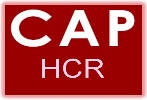 Version du 25 mars 2017La rénovation du CAP cuisine entre en œuvre à la rentrée 2016. Elle sera suivie de la mise en œuvre, à la rentrée 2017, du référentiel du CAP précité ci-dessus.Ces référentiels ambitieux visent à faciliter une insertion professionnelle dans les entreprises du secteur Hôtellerie - Café-brasserie – Restaurant.SOMMAIREINTRODUCTIONLes appellations		6Le positionnement des deux CAP		6LE RÉFÉRENTIELUne structure cohérente et lisibleLisibilité		7Transversalité		7La logique de construction : du RAP aux épreuves d’examen		7Les deux pôles d’activité		9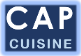 Pôle 1 : organisation de la production de cuisine		10Pôle 2 : préparation et distribution de la production de cuisine		11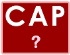 Pôle 1 : Organisation des prestations en HCR………..		12Pôle 2 : Accueil, commercialisation et services en HCR		13L’ORGANISATION DES ENSEIGNEMENTS PROFESSIONNELSLes préconisations pédagogiquesL’organisation pédagogique		14Comment construire le projet prévisionnel de formation ?		15Les enseignements expérimentaux		21Les illustrations d’organisation horaire1ère illustration		242ème illustration		253ème illustration		26Les préconisations relatives à l’alternance		27LES REGLEMENTS D’EXAMENCAP CUISINE		28CAP HCR		29 LES EPREUVES PROFESSIONNELLESPrésentation		30CAP CUISINE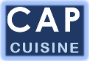 Épreuve EP1 - Organisation de la production de cuisine		31Épreuve EP2 - Réalisation de la production de cuisine		32 CAP HCR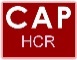 Épreuve EP1 – Organisation des prestations en HCR		35Épreuve EP2 – Accueil, commercialisation et services en HCR		36ANNEXES COMMUNES AUX DEUX CAPLes évaluations significatives		Annexe   1 - page 40Du tableau de stratégie à l’évaluation		Annexe   2 - page 42Entrer dans le référentiel par les compétences et les tâches		Annexe   3 - page 43Construire une séquence		Annexe   4 - page 44La situation problème		Annexe   5 - page 45Enseigner par compétences		Annexe   6 - page 46Le modèle d’apprentissage socio-constructiviste interactif		Annexe   7 - page 49Évaluer par compétences		Annexe   8 - page 50L’analyse réflexive		Annexe   9 - page 52 Exemple de fiche d’intention et de scénario pédagogique		Annexe 10 - page 53Fiche d’atelier expérimental		Annexe 11 - page 54ANNEXES   -  CAP CUISINE   		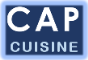 Exemple de de répartition des savoirs associés 
pour une compétence donnée		Annexe 12 – page 56Techniques professionnelles dans le cadre d’un parcours CAP/BP		Annexe 13 – page 57Liste des recettes à maitriser en CAP cuisine		Annexe 14 – page 60Épreuve EP1 Grille d’évaluation en ponctuel Proposition 1		Annexe 15 – page 61Proposition 2		Annexe 16  - page 62Grille d’évaluation en CCF- grille intermédiaireProposition 1		Annexe 17 – page 63Proposition 2		Annexe 18  - page 64Synthèse des évaluations 		Annexe 19 – page 65Grille récapitulative		Annexe 20 – page 66Épreuve EP2 Proposition de planning de passage des candidats		Annexe 21 – page 67Proposition de grille d’auto-évaluation - Bilan de la production		Annexe 22 – page 68Grille d’évaluation en ponctuel Proposition 1		Annexe 23 – page 69Proposition 2		Annexe 24  - page 71Grille d’évaluation en CCFProposition 1 (suivi des compétences)		Annexe 25 – page 73Proposition 2 (évaluation en centre de formation)		Annexe 26  - page 80Proposition 2 suite (évaluation en entreprise)		Annexe 27  - page 82Grille d’évaluation en CCF – Grille récapitulative		Annexe 28 – page 84ANNEXES   -  CAP C&S En HCR   		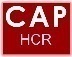 Techniques professionnelles dans le cadre d’un parcours CAP/BP		Annexe 29 – page 86  Proposition d’équipements spécifiques du centre de formation		Annexe 30 – page 89La tenue professionnelle pour les apprenants		Annexe 31 – page 90Épreuve EP1 Grille d’évaluation en ponctuel Proposition 1		Annexe 32 – page 91Proposition 2		Annexe 33 – page 93Grille d’évaluation en CCF – Grille intermédiaireProposition 1		Annexe 34 – page 94Proposition 2		Annexe 35 – page 96Synthèse des évaluations		Annexe 36 – page 97Grille récapitulative		Annexe 37 – page 98Épreuve EP2 Proposition de planning de passage des candidats		Annexe 38 – page   99Proposition de grille d’auto-évaluation - Bilan des prestations		Annexe 39 – page 100Entretien d’explicitation – documents supports 		Annexe 40 – page 101Les différents types de service en restauration		Annexe 41 – page 102Grille d’évaluation en ponctuel Proposition 1		Annexe 42 – page 103Proposition 2		Annexe 43 – page 107Grille d’évaluation en CCFProposition 1 (suivi des compétences)		Annexe 44 – page 109Proposition 2 (évaluation en centre de formation)		Annexe 45 – page 118Proposition 2 suite (évaluation en entreprise)		Annexe 46 – page 120Grille d’évaluation en CCF – Grille récapitulative		Annexe 47 – page 123INTRODUCTIONLe CAP offre un premier niveau de qualification pour ceux qui souhaitent accéder directement à la vie active.Un C.A.P. se prépare :en formation initiale, sous statut scolaire ou d'apprentissageen deux ans après la classe de troisièmeen un an après un premier C.A.P., voire un B.E.P. ou une classe de seconde. en formation professionnelle continueUn C.A.P. s'obtient également par le biais de la validation des acquis de l'expérience.Les appellationsLe choix des appellations retenues pour ces CAP a fait et va faire l’objet d’une large concertation auprès des professionnels. Le groupe de travail souhaite :valoriser les métiers par une référence aux savoir-faire et à la technicité puisqu’il s’agit de former des futurs  professionnels ;renforcer la visibilité des diplômes en choisissant des appellations lisibles et sans ambiguïté quant aux contenus de formation.le positionnement des DEUX CAPLes CAP sont au cœur de la voie professionnelle :un cursus de niveau V préparé en 2 ans ;une formation qui permet d’acquérir les techniques fondamentales de cuisine ou de prestations en HCR (Hôtel, Café, Restaurant) afin de permettre aux titulaires de ces diplômes de s’insérer dans tous types d’entreprises de la filière HCR ou de poursuivre leurs études en préparant une mention complémentaire, un brevet professionnel ou un  baccalauréat professionnel ;une formation en partenariat avec les professionnels de l’hôtellerie-restauration. LE RÉFÉRENTIEL une structure cohérente et lisible :Lisibilitédeux pôles de compétences au sein de chaque CAP ;une même logique de construction des compétences ; une structuration du référentiel de certification identique à celle du référentiel des activités professionnelles ;un pôle d’activités du RAP = un pôle de compétences du RC = une épreuve.TransversalitéL’approche par les compétences professionnelles implique la création de situations professionnelles prenant appui sur les tâches à réaliser, les indicateurs de performance et les savoirs associés de culture professionnelle (de technologie, de sciences appliquées, de gestion) et de culture générale mentionnés dans le référentiel de certification. Cette démarche nécessite un travail d’équipe et la construction d’une stratégie globale de formation sur 2 ans. La transversalité est indispensable pour donner une réelle valeur ajoutée à la formation.La logique de construction  Du Rap aux épreuves d’examenChaque pôle d’activités, décliné en compétences, fait l’objet d’une épreuve d’examen. Les deux pôles donnent donc lieu à 2 épreuves professionnelles. La logique de construction horizontale du référentiel permet une approche par blocs de compétences de la formation à la certification avec :l’existence de 2 épreuves professionnelles, chacune correspondant à un pôle de compétences ;une valorisation de l’enseignement professionnel par les coefficients (18/25 en CAP Cuisine) ;une mixité des modalités d’évaluations ; EP1 : épreuve écrite ; EP2 : épreuve pratique et orale ;l’organisation de prestations en hôtellerie-restauration, la mobilisation des techniques appropriées, la communication sont des axes forts au cœur de ces épreuves professionnelles.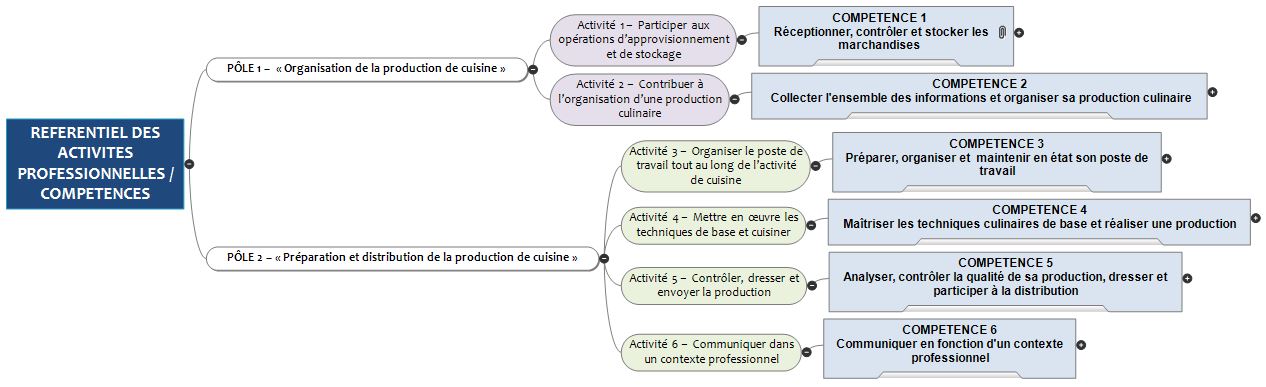 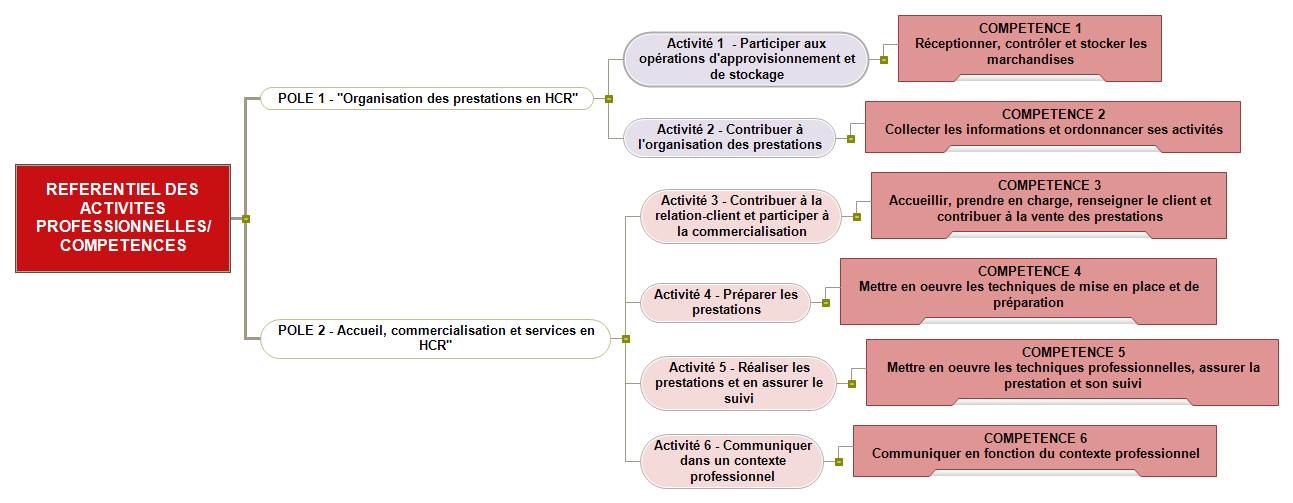 LES deux PÔLES d’ACTIVITÉSChacun des deux référentiels se décompose en deux pôles d’activités :    CAP Cuisine - Pôle 1 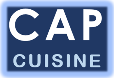   CAP cuisine : pôle 2  C&S en HCR  - Pôle 1 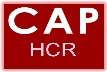   CAP C&S en HCR : pôle 2L’ORGANISATION DES ENSEIGNEMENTS PROFESSIONNELSles prÉconisations pÉdagogiquesL’organisation pédagogique Ces nouveaux diplômes de CAP sont le fruit d’un consensus entre des professionnels représentatifs des métiers de la restauration et de l’hôtellerie, des enseignants en lycée et CFA et des inspecteurs de l’éducation nationale, consensus trouvé autour d’un cadre général proposant des activités professionnelles emblématiques, un cadre de formation et de certification. Ces diplômes sont construits pour être proches des métiers de l’hôtellerie et de la restauration, ils ont pour vocation de permettre aux apprenants de s’insérer rapidement. Mais ils sont aussi construits pour adopter les progrès des sciences de l’éducation en matière d’enseignement et d’évaluation par compétence. Ils ont enfin l’ambition d’intégrer le volet « enseignements expérimentaux » (technologie appliquée et atelier expérimental) jusque-là plutôt dévolu aux baccalauréats professionnels et depuis peu aux brevets professionnels du secteur de l’hôtellerie-restauration.Dans le contexte de cette rénovation, l’impérieuse nécessité du travail en équipe est réaffirmée. Le législateur induit donc une transition forte de « liberté pédagogique individuelle » vers une « responsabilité collective de programmation pédagogique ». La « progression pédagogique » devient une démarche de « stratégie globale de formation » dans laquelle les séquences de travail, programmées en équipe pédagogique, s’enchaînent dans le temps et respectent une évolution logique et partagée de la construction (collective) des compétences du référentiel. 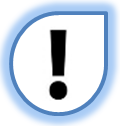 Cette démarche implique notamment : une anticipation du projet de formation à n-1 ;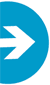  un travail et un suivi en équipe pluridisciplinaire ; une cohérence d’ensemble du projet de formation (du sens pour les élèves) ; l’utilisation d’outils numériques partagés pour la construction, la traçabilité du projet de formation et le suivi des apprenants ;  une réflexion préalable à la détermination des objectifs de formation en entreprise ; une volonté d’innovation dans la démarche didactique et pédagogique (outils, démarche d’apprentissage et d’évaluation, lieux et contextes d’apprentissage…) ; l’évaluation et l’autoévaluation des compétences dans chaque modalité de formation.Elle exclut certainement :la reproduction du cours magistral, qui a montré ses limites, l’activité de l’apprenant doit être au centre de l’acte pédagogique (voir les notions de constructivisme et socioconstructivisme interactif) ;la présentation des savoirs technologiques déconnectée d’une conceptualisation réelle ou construite (contexte professionnel et situation didactique, compétences inférées, étude de cas, support professionnel) ;le travail pédagogique solitaire déconnecté de toute stratégie d’équipe.Comment construire le projet prévisionnel de formation ?Dans l’enseignement par compétence, la progression est une suite de pratiques et d’analyses de situations de travail qui favorise la contextualisation des compétences techniques et comportementales ainsi que les savoirs requis pour répondre aux exigences des situations professionnelles.Les étapes clés de la programmation pédagogique dans la construction de la stratégie globale de formation …un travail d’ingénierie de formation en équipe pluridisciplinaireConstituer une équipe pluridisciplinaire (par niveau de formation si possible)Établir (en équipe) le calendrier de formation Répartir les thèmes de savoirs associésConstruire la stratégie globale de formationTracer le parcours de compétences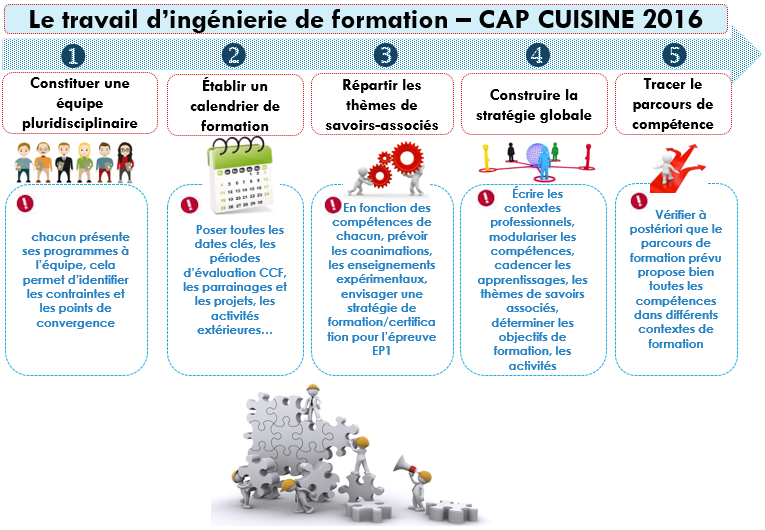 ① Constituer une équipe pluridisciplinaire (par niveau de formation si possible)② Construire (en équipe) le calendrier de formation Placer les dates clés, les temps de formation en entreprise, les périodes durant lesquelles la certification (CCF) peut être envisagée, les réunions de préparation des PFMP, les bilans de formation. Puis, découper le  calendrier en période de formation (axe 1, axe 2 etc..) favorisant le découpage des compétences (ou la modularisation).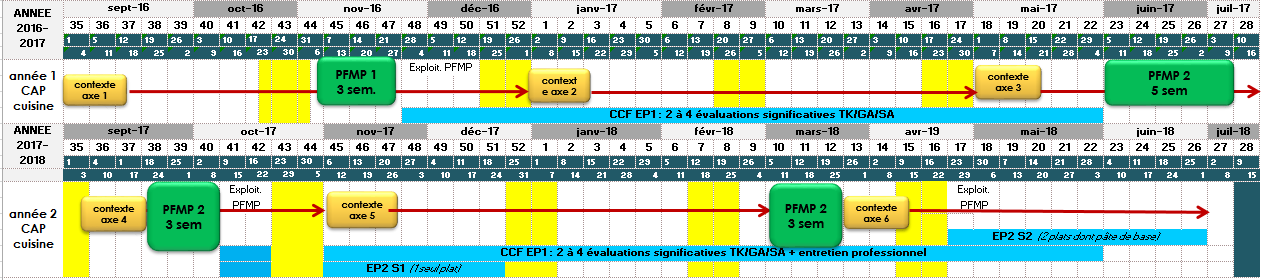 ③ Répartir les thèmes savoirs associésLe travail en équipe (sciences appliquées, gestion appliquée et cuisine ou service et commercialisation) doit permettre de parvenir à une répartition en "bonne intelligence" des thèmes de savoirs associés. Le fruit de cette réflexion peut conduire l’équipe à imaginer des formes de collaborations variées, des projets, des co-animations, des enseignements conjoints (séance de discipline différentes qui sont liées et se suivent) en privilégiant les compétences spécifiques de chacun des membres de l'équipe.Cette articulation va donner un sens global à la culture professionnelle, permettant à l'élève d'envisager les passerelles, les complémentarités, les liens et les transferts entre les champs disciplinaires qui ne sont surtout pas "cloisonnés".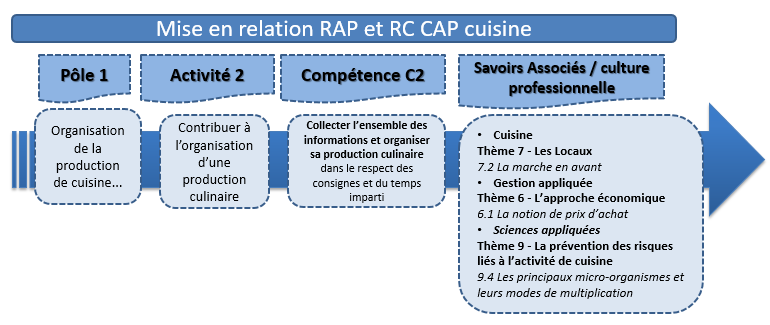 ④ Construire la stratégie globale de formationPremière phase : écrire les contextes professionnels de formationUne fois ce travail important accompli, l'équipe doit écrire les contextes professionnels de formation. Ceux-ci sont inspirés de l'expérience, de la situation géographique de l'établissement de formation, des partenariats et parrainages adossés à la formation.Le séquençage de la formation propose à la fois :des axes : ce sont les différents thèmes abordés (la découverte de l’hôtellerie-restauration, la restauration rapide, la restauration gastronomique, la restauration évènementielle, etc.), ils donnent aussi des repères sur le cadencement des deux années de formation ;des contextes : en s’inspirant de l’axe, le contexte pose les premiers éléments de « coloration » contextuels qui permettent à l’apprenant de se positionner (par exemple dans une entreprise, un concept d’hôtellerie et/ou de restauration, à un poste, dans un secteur géographique, à un moment de l’année…). Si l’équipe le décide, un axe peut proposer plusieurs contextes professionnels.S’il semble approprié d'avoir de 3 à 5 contextes de formation pour une année scolaire, ce n’est qu’une estimation, ce choix appartenant à l'équipe pédagogique. À ce stade, il peut être pertinent de concevoir chaque contexte comme « un cycle de projet », avec une réalisation concrète prévue à la fin du cycle : ex. « la réalisation d'un buffet régional », « la réalisation d’un brunch pour l’accueil du parrain de promotion »…NB : pour conduire les évaluations significatives en relation avec l’épreuve EP1 en CCF, les enseignants partent des contextes professionnels rédigés en équipe.Deuxième phase : construire le tableau de stratégie globaleÀ la suite de ce travail de rédaction des contextes en équipe, le travail de stratégie globale peut débuter. Il reprend les informations de répartition des thèmes de savoirs associés, cadence les deux années de formation par semaine avec les contextes, les compétences à inférer par séance, le travail demandé (tâches), les compétences techniques attendues, les objectifs de formation, etc.Le tableau qui en découle présente de façon linéaire chaque semaine de formation (« regroupement » ou « phase » en CFA) en laissant apparaitre les complémentarités, les connexions, les différentes modalités prévues pour "encercler" la compétence à développer chez l'apprenant.Capitalisant ce travail d’ingénierie de formation, chaque formateur doit ensuite écrire les situations didactiques (problématisées) dévolues à chaque modalité de formation. Ces situations s’inspirent du contexte général écrit en équipe.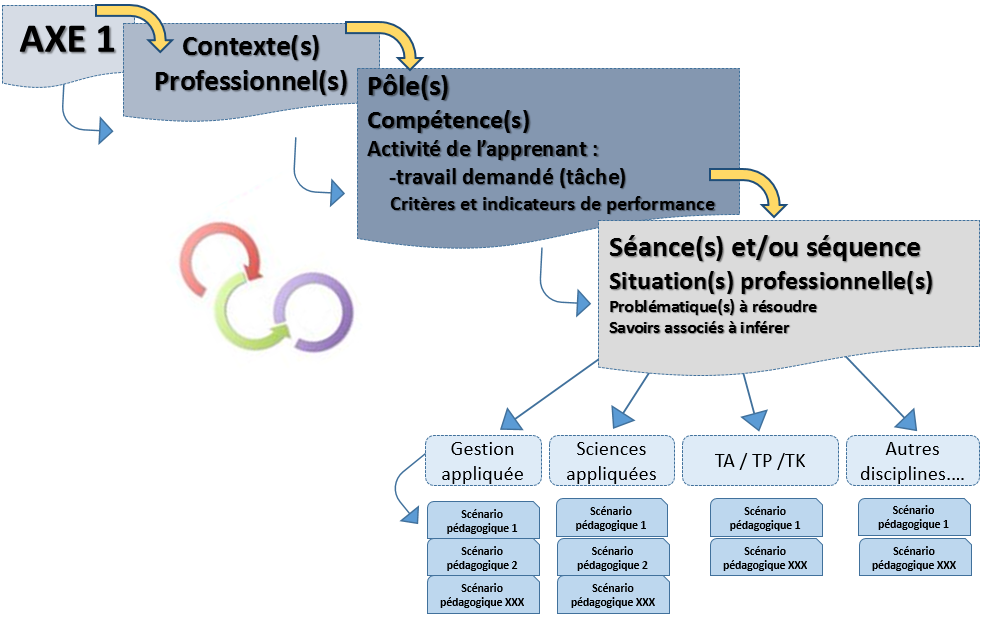 Les séquences de formation comprennent plusieurs séances de travaux pratiques, d’enseignement expérimental (technologie appliquée et atelier expérimental), de culture professionnelle, mises en œuvre autour d’un même contexte afin de donner du sens aux enseignements. Chaque séance est ainsi construite autour du contexte et de situations professionnelles représentatives du cœur de métier, d’un thème ou d’un pôle de compétences. Il convient aussi de prévoir les activités confiées aux apprenants en sélectionnant des « travaux demandés » (tâches) et de prescrire un travail simple de préparation (que fait l’apprenant avant la séance ? Pendant ? Après ?). Les méthodes pédagogiques de type « classe inversée » peuvent également sembler pertinentes. Dans son travail proactif, l’enseignant doit aussi prévoir l’évaluation des compétences, des savoirs associés, des savoir-être en sélectionnant des critères et indicateurs de performance du référentiel ou en proposant en complément ses propres indicateurs (voir annexe 10 exemple de fiche d’intention et de scénario pédagogique ac-Bordeaux)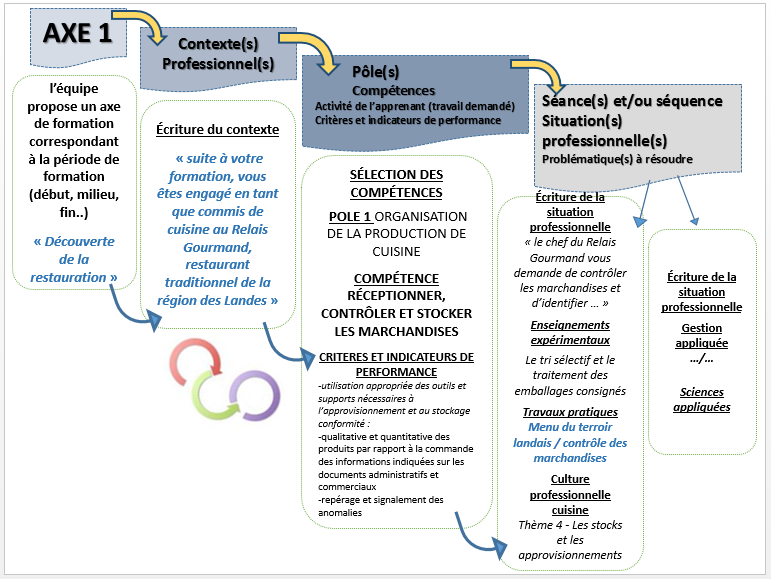 ⑤ Tracer le parcours de compétenceUne fois le travail d’ingénierie de formation bien avancé, il convient de vérifier que la prévision de formation couvre l’ensemble des champs et permet d’inférer toutes les compétences dans plusieurs contextes afin « d’entourer » la compétence.Exemple d’outil de traçabilité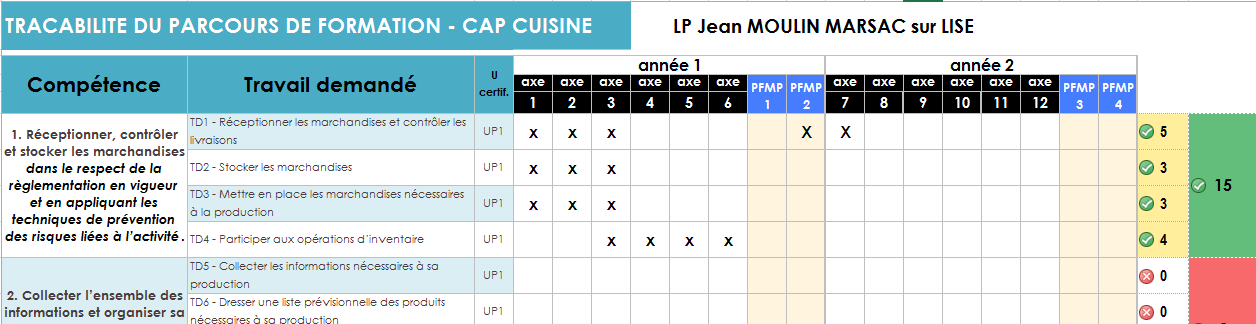 Les enseignements expérimentauxLa modalité pédagogique « technologie appliquée » est mise en œuvre dans les référentiels hôtellerie-restauration depuis plus de quinze ans, sous l’égide des anciens IUFM de Versailles et de Toulouse. Elle arrive à pleine maturité aujourd’hui, même si son contenu a fortement évolué au cours des dernières années, notamment sous l’influence de chefs et de professionnels emblématiques, voire de l’apport des sciences de l’éducation et du travail de collaboration avec d’éminents chercheurs comme Hervé THIS ou Georges CHARPAK. Les enseignements professionnels hôteliers donnent désormais une part prépondérante aux enseignements expérimentaux. Sans négliger l’importance de « l’apprentissage technique par la répétition du geste », les enseignements doivent davantage se fonder sur la réflexion expérimentale et les nécessaires liens entre l’acquisition des connaissances dans les enseignements professionnels et généraux dispensés.Les objectifs prioritaires des enseignements expérimentauxL’acquisition de connaissance par la découverte et l’analyse ;La recherche d’un modèle méthodologique ;la résolution par analogie et adaptation ;et le développement des capacités d’observation, d’analyse, d’expérimentation, de synthèse, de transfert et d’adaptation.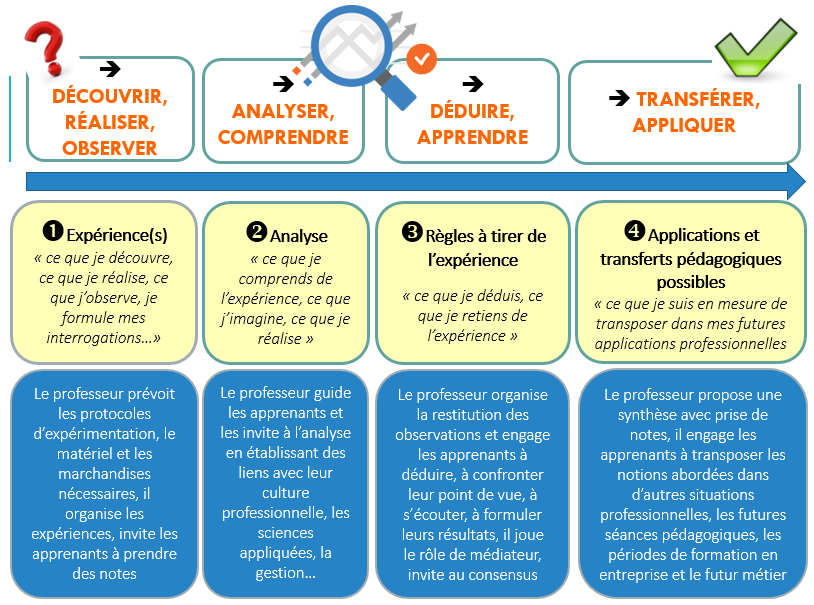 Il faut considérer les différents enseignements expérimentaux : Ateliers Expérimentaux et  Technologie Appliquée (AE et TA) comme complémentaires. Ceux-ci comprennent des temps de technologie appliquée et des ateliers expérimentaux où la place de l’activité de l’apprenant sera avant tout privilégiée. L’Atelier Expérimental est à mettre en œuvre si le thème d’étude s’y prête, et en respectant un protocole de recherche et de découverte spécifique (cf. schéma ci-dessus).Cette modalité pédagogique récente a pour objectif de placer l’élève en situation d’expérimentation et de découverte au travers d’activités  variées se déroulant dans un atelier de cuisine ou au restaurant du centre de formation ou d’une entreprise. En atelier expérimental, à partir d’un exemple défini comme objectif, l’enseignant fournit tous les éléments qui vont permettre à l’apprenant de découvrir et sélectionner les matériels et les matières d’œuvre, proposer des protocoles de réalisation technique, opérer des choix professionnels réfléchis. L’enseignant se positionne en médiateur, en veillant notamment au respect des fondamentaux en matière d’hygiène et de sécurité, mais il laisse l’apprenant libre de ses initiatives en l’accompagnant à opérer des choix raisonnés.Les séances de formation se succèdent selon une progression globale de formation, en respectant une forme de taxonomie bien définie. Les enseignements expérimentaux précèdent les autres modalités pédagogiques de l’enseignement professionnel, car ils invitent à la découverte des notions et des objets d’apprentissage « transférés et appliqués » en travaux pratiques et « synthétisés » en culture professionnelle (temps de synthèse).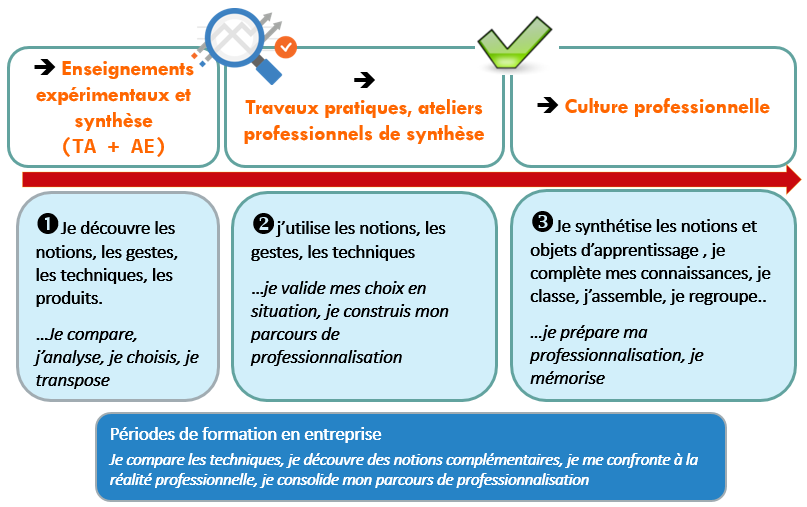 Les enseignements expérimentaux permettent dans le cadre de thématiques transversales, d’expérimenter, d’observer, de constater, d’interpréter, de justifier. Ils invitent l’élève à prendre du recul par rapport à sa pratique professionnelle, à exercer son esprit critique, à justifier ses choix, à remédier à des situations-problèmes, à appliquer et à transférer en situation professionnelle. Ils peuvent se dérouler autour d’une co-animation entre un enseignant de la discipline professionnelle et un enseignant des sciences appliquées, d’économie et gestion, voire un professionnel pour tout ou partie de la séance. Ces enseignements se prêtent aussi à des regroupements ponctuels et en fonction de la progression pédagogique, avec des enseignants des disciplines suivantes : langues vivantes étrangères, arts appliqués, français et histoire-géographie etc.Par exemple en début de formation, il est possible de mettre en œuvre une séance d’enseignements expérimentaux « de découverte » (techniques, produits, matériels, protocoles, environnement professionnel, etc.) où l’expérimentation est variable. Ainsi, en cours de formation, il peut être proposé des séances dites « de remédiation » puis dès que l’habileté et les connaissances des apprenants le permettent, le formateur propose des séances « de synthèse ». Cette dernière variante est plus complexe sur le plan taxonomique et s’adresse prioritairement à des élèves en fin de cycle. Elle se prête particulièrement à la mise en place d’ateliers expérimentaux à proprement parler puisqu’elle confère à l’apprenant la responsabilité d’analyser, d’expérimenter, de tirer des conclusions afin de résoudre une tâche complexe pour devenir compétent (problématique de départ). Cet enseignement expérimental de synthèse consiste par exemple à conduire l’élève à opérer un choix entre deux produits (un saumon entier frais LR écossais ou un produit de qualité identique mais détaillé et surgelé), deux techniques (service traiteur en distribution directe ou différée…) à partir d’un protocole de recherche précis : découvrir, analyser, comprendre, déduire, transférer issu d’une situation professionnelle. « La tenue par les élèves d’un cahier d’expériences dans lequel ils consignent par l’écrit, le dessin de leurs expériences, leurs questionnements, leurs conclusions participe à la structuration d’une pensée rationnelle, et à la construction d’un savoir méthodique ». Les  élèves et apprentis peuvent « fixer » des étapes, des résultats par l'image, animée ou non. Un smartphone suffit amplement pour cela...lES ILLUSTRATIONS D’ORGANISATION HORAIRELa grille horaire publiée au BOEN N°6 du 25 juin 2015 présente la répartition horaire par année de formation.Les tableaux ci-dessous sont donnés à titre indicatif. Chaque établissement tiendra compte de ses contraintes spécifiques liées au rythme de l’alternance, au volume horaire disponible, etc.Première illustration :- Le 1er nombre entre parenthèses correspond à l’horaire en classe entière, 
- Le 2nd à l’horaire en groupe à effectif réduit lorsque le seuil d’effectif est atteint.Horaire réservé à certains élèves de la division, en français et/ou en mathématiques.Deuxième illustration :Les temps de synthèse cuisine doivent se réaliser au moment opportun et se dérouler chaque fois que possible dans les locaux professionnels.- Le 1er nombre entre parenthèses correspond à l’horaire en classe entière, 
- Le 2nd à l’horaire en groupe à effectif réduit lorsque le seuil d’effectif est atteint.Horaire réservé à certains élèves de la division, en français et/ou en mathématiques.Troisième illustration :Les séances d’enseignements expérimentaux, de travaux pratiques et de culture professionnelle (cuisine, HCR, gestion appliquée, sciences appliquées) s’organisent tout au long de la formation en fonction de la stratégie pédagogique définie par l’équipe. Des blocs horaires professionnels sont positionnés dans la semaine et exploités de façon à optimiser ces temps de formation en fonction des apprentissages.- Le 1er nombre entre parenthèses correspond à l’horaire en classe entière, 
- Le 2nd à l’horaire en groupe à effectif réduit lorsque le seuil d’effectif est atteint.Horaire réservé à certains élèves de la division, en français et/ou en mathématiques.LeS PRÉCONISATIONS RELATIVES À L’ALTERNANCELe référentiel mentionne le type d’établissement visé pour la formation en CAP.La durée totale de la période de formation en milieu professionnel est de 14 semaines, réparties sur les deux années de formation, dont 4 semaines minimum en première année.L’établissement choisit les dates et les lieux des périodes de formation en milieu professionnel (PFMP) en tenant compte des spécificités locales.La formation en milieu professionnel doit permettre à l’élève, l’apprenti ou le stagiaire de formation continue :de découvrir l’entreprise, les réalités professionnelles du secteur de l’hôtellerie et de la restauration ;d'acquérir et de mettre en œuvre des compétences ;de faciliter et de développer des qualités professionnelles (la culture d’entreprise, l’esprit d’équipe, etc.) ;d’assurer une complémentarité et une continuité pédagogique entre l’établissement de formation et l’entreprise.Le maitre d’apprentissage ou le tuteur et l’équipe d’enseignants professionnels sont les acteurs principaux de la formation professionnelle. Ces partenaires interviennent en complémentarité dans le cadre de la formation.Avant la signature du contrat/convention de stage, le maitre d’apprentissage/tuteur identifie les compétences visées par le diplôme et s’assure de mettre en œuvre les tâches définies dans le référentiel des activités professionnelles.Le livret de formation en entreprise est indispensable au suivi de l’acquisition des compétences. Il permet aux acteurs de la formation :d’identifier les compétences à développer en entreprise et en centre de formation ;d’assurer le suivi de l’acquisition des compétences  et de réorienter la formation si besoin ;de procéder aux évaluations formatives.LES REGLEMENTS D’EXAMEN(1) 	Contrôle en cours de formation(2) 	Dont coefficient 1 pour la Prévention Santé Environnement(3) 	Dont 1 h pour la Prévention Santé Environnement(4) 	Ne sont autorisés que les langues vivantes enseignées dans l’académie, sauf dérogation	accordée par le recteur(5) 	Seuls les points au-dessus de 10 sont pris en compte pour la délivrance du diplôme. L’épreuve
	n’est organisée que s’il est possible d’adjoindre au jury un examinateur compétent. Cette
épreuve est précédée d’un temps égal de préparation.(6)	La langue vivante choisie au titre de l’épreuve facultative est obligatoirement différente de celle choisie au titre de l’épreuve obligatoire.(1) 	Contrôle en cours de formation(2) 	Dont coefficient 1 pour la Prévention Santé Environnement(3) 	Dont 1 h pour la Prévention Santé Environnement(4) 	Ne sont autorisées que les langues vivantes enseignées dans l’académie, sauf dérogation	accordée par le recteur(5) 	Seuls les points au-dessus de 10 sont pris en compte pour la délivrance du diplôme. L’épreuve n’est organisée que s’il est possible d’adjoindre au jury un examinateur compétent. Cette épreuve est précédée d’un temps égal de préparation.(6)	La langue vivante choisie au titre de l’épreuve facultative est obligatoirement différente de celle choisie au titre de l’épreuve obligatoire.LES ÉPREUVES PROFESSIONNELLESPrésentation;Épreuve EP1 : organisation de la production de cuisineÉpreuve EP2 – Réalisation de la production de cuisineÉpreuve EP1 : organisation des prestations en HCRÉpreuve EP2 – Accueil, services et commercialisation en HCRANNEXESCommunes aux deux CAPLes évaluations significatives 	Annexe 1Les évaluations significatives sont réalisées dans le cadre des activités habituelles d’enseignement par les formateurs de gestion appliquée, de sciences appliquées et de cuisine de la classe. Elles sont élaborées à partir de situations professionnelles contextualisées (contextes rédigés en équipe pluridisciplinaire et figurant dans le tableau de stratégie globale).Le formateur :évalue (sous différentes formes) tout au long du cycle de formation ;propose périodiquement des situations professionnelles dites « significatives ». Elles sont inspirées des contextes rédigés en équipe et portent sur les compétences 1 et 2 du pôle 1. Il en informe les jeunes au préalable ;cible parmi les évaluations significatives, celles qui seront « certificatives ». NB : certaines évaluations peuvent être déclinées sur les trois enseignements composant la culture professionnelle, à partir du même contexte et de supports professionnels identiques. 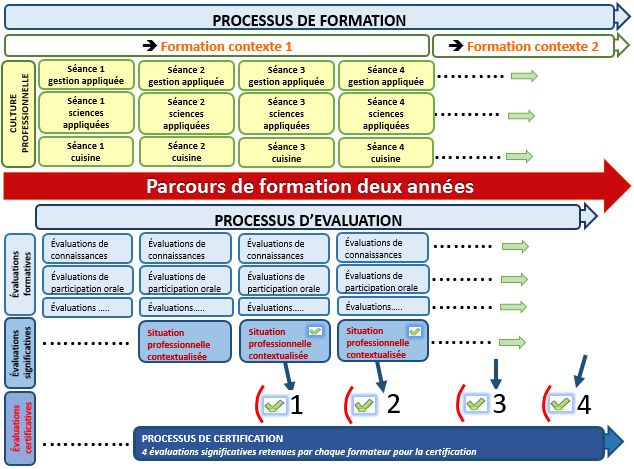 Le nombre total d’évaluations va dépendre de la logique d’apprentissage. Néanmoins, sur le plan pédagogique, il n’est pas souhaitable de multiplier à l’excès ces évaluations significatives. À l’inverse, trop peu d’évaluations ne permettraient pas d’attester de l’acquisition des compétences attendues. Concernant la certification, il sera retenu quatre notes par apprenant pour calculer une moyenne. Ces évaluations significatives retenues pour la certification ne sont pas forcément les mêmes pour tous les apprenants. L’enseignant se réserve le droit de sélectionner les quatre notes mettant le mieux en valeur le parcours.Dans le cas d’un élève redoublant, il convient de ne pas tenir compte des évaluations de l’année redoublée. De nouvelles évaluations certificatives seront retenues.Dans le cas d’un parcours en un an, il convient de retenir deux évaluations certificatives minimum.Si l’ensemble des notes des évaluations est communiqué aux élèves, apprentis ou stagiaires (habilités au CCF) lors des corrections en classe, en aucun cas, la moyenne des évaluations certificatives ne pourra être portée à leur connaissance.L’ensemble des évaluations significatives doit être archivé dans le centre d’épreuves. Les inspecteurs de spécialité sont amenés à les consulter. Ils peuvent également être portés à la connaissance du jury.Pour construire une stratégie de formation et d’évaluation fluide en CCF, avec l’objectif de placer les apprenants dans une situation de réussite, il convient d’être ambitieux et audacieux. Il n’est pas exclu par exemple de proposer des évaluations significatives dans les ateliers professionnels, en entreprise, sous forme de communication orale, etc.Du tableau de stratégie à l’évaluation	Annexe 2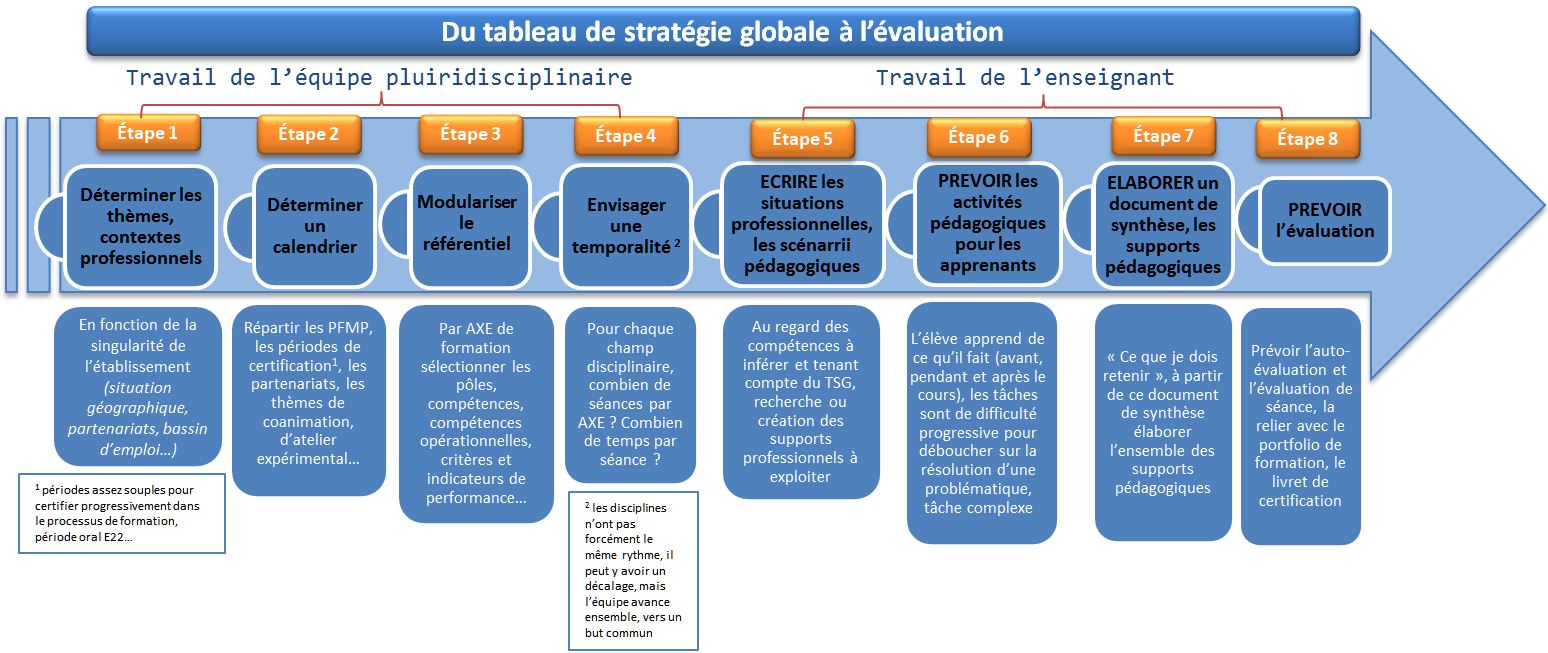 Construire une séquence pédagogique	Annexe 4La séquence concerne une ou plusieurs tâches et installe (séquence d’apprentissage) des compétences, des comportements et des savoirs qui leur sont associés. Elle s’appuie sur un cadre de travail et sur une ou plusieurs situations professionnelles. Elle correspond éventuellement à plusieurs séances de cours en classe entière ou en groupe. Elle est balisée par un questionnement qui prépare l’action, donne des consignes d’action, le travail à faire en amont, incite à une analyse réflexive des comportements et compétences sollicités et une synthèse des savoirs mobilisés. Exemple de structuration d’une séquence Une séquence cible donc toutes ou certaines compétences techniques, comportements et savoirs d’une ou de plusieurs tâches. Sa structure peut se présenter ainsi :“ On apprend en prenant conscience et non en suivant une voie toute tracée, la meilleure fût-elle.”   (PIAGET)Source GAP Bac baccalauréat professionnel accueil – relation clients et usagersLa situation-problème  	Annexe 5La situation-problème satisfait à plusieurs conditions : elle est nouvelle pour les élèves, possède un contexte pour l’inscrire dans la réalité, et peut même être authentique (on peut se baser sur un sujet d’actualité). Elle doit surtout être ouverte, à savoir qu’au départ, aucune solution n’est explicitée, c’est aux apprenants, ou à l’équipe d’enseignants qui les guide, de construire une démarche, les différentes étapes. Par "ouverte", cela signifie qu'a priori le problème n'a pas une solution unique. De plus, ce problème doit représenter un challenge atteignable par les apprenants à savoir qu'il nécessite un apprentissage, un saut conceptuel, mais que les apprenants puissent résoudre ce problème avec un niveau d'effort acceptable. Les élèves n'ont pas, au départ, tous les moyens de répondre à la question. Ils doivent tout d'abord s'approprier le questionnement (dévolution) et mettre en œuvre leurs connaissances et leur ingéniosité pour trouver 'une' solution (en passant par une expérience concrète si besoin).La situation didactique peut être choisie par l'enseignant de façon à ce que le problème révèle un conflit (cognitif) et que la résolution corresponde donc au franchissement d'un obstacle. Enfin, l'activité n'est pas nécessairement individuelle, mais peut reposer sur un travail de groupe pouvant faire apparaître des conflits (socio-cognitifs).Les valeurs ajoutées pour l’apprenant :une plus grande culture,de nouveaux domaines de connaissance,une méthodologie réutilisable dans la vie active (présentation, organisation, communication),un esprit de groupe,une plus forte responsabilisation,une plus grande facilité à la résolution de problèmes,une compétence marquée pour la recherche efficace d'information.Le triangle pédagogiqueet les relations qui se nouent autour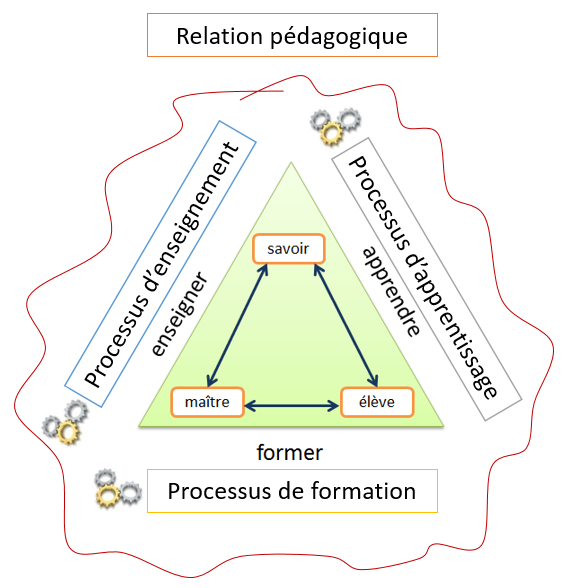 Enseigner par compétences	Annexe 6 L'apprenant devient "compétent" par ce qu'il fait, par ses conquêtes de savoir et de savoir-faire, c'est l'action de l'apprenant qui importe.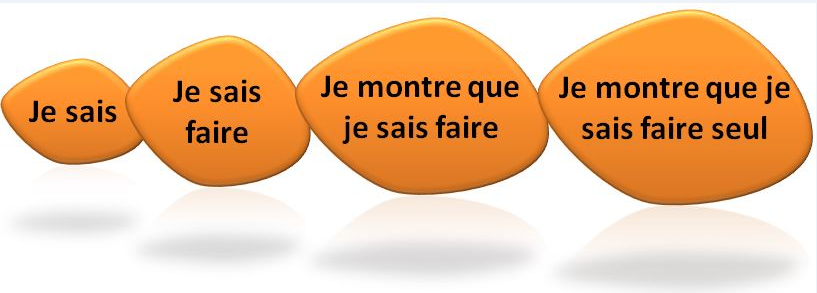 "On ne peut parler de compétences qu'à partir du moment où il y a mobilisation de ressources pertinentes face à une situation problème à résoudre"Une compétence permet de faire face à une situation complexe et nouvelle, en l’identifiant et en construisant une réponse adaptée. Cette réponse n’est pas puisée dans un répertoire de réponses préprogrammées, mais émane de l’adaptation du sujet à la situation.« La compétence est la prise d’initiative et de responsabilité de l’individu sur des situations professionnelles auxquelles il est confronté. C’est la faculté de mobiliser des réseaux d’acteurs autour des mêmes situations, à partager les enjeux, à assumer des domaines de coresponsabilité ».« Ensemble de savoirs, savoir-faire et savoir-être qui sont mobilisés dans l’exercice d’un emploi/métier, dans une situation donnée ».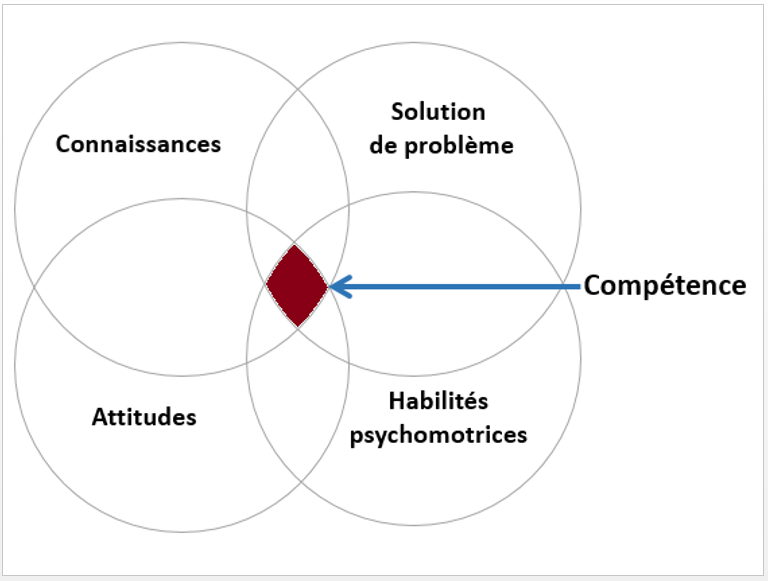 Prenons par exemple la conduite automobile. En réalité, conduire une auto n’est pas l’affaire que de manœuvrer un véhicule en apprenant des procédures et des méthodes de conduite. Il faut apprendre à gérer des situations de conduite et ces situations sont dynamiques. Le conducteur responsable et sécuritaire se doit d’adapter constamment ses pratiques de conduite selon son état, la condition de son véhicule et l’environnement de conduite. La complexité réside dans la gestion des incidences de l’environnement sur sa conduite. Cet environnement est constitué des conditions météo, de l’état de la route, du type de route, des autres usagers de la route, de la géographie, de la signalisation, etc.La notion de compétences est un ensemble de savoirs, de savoir-faire et de comportements organisés en vue d’accomplir de façon adaptée une activité. Dans une situation concrète, une compétence se traduit par des actions ou comportements observables. Les comportements ou les résultats de l’action sont mesurables ou évaluables. On parle de résultats d’apprentissage (et non plus d’objectifs intermédiaires, objectifs généraux, …).Il y a donc une nécessité à faire verbaliser les actions pour « approcher » le niveau de compétence et permettre à l’apprenant d’en prendre conscience ;  L’approche par compétences est une approche constructiviste, ce qui signifie que l’activité de l’apprenant est comprise comme essentielle pour l’apprentissage. Toutes les connaissances ne peuvent pas se transmettre. Peut-on transmettre la lecture où l’enfant en acquiert les clefs en agissant dans les conditions (cognitives, temporelles, relationnelles, matérielles…) que lui propose le professeur ? Enseigner et apprendre sont deux processus différents.D’ailleurs la définition du terme même de compétence suppose une construction par l’individu. Elle est consubstantielle au sujet. La compétence professionnelle peut être définie comme étant la capacité d'un professionnel à utiliser son jugement, de même que les connaissances, les habiletés et les attitudes associées à sa profession pour résoudre des problèmes complexes qui se présentent dans le champ de son activité professionnelle. Cette énumération contient les éléments auxquels on doit faire appel quand on veut enseigner par compétence. À partir de cela on doit décider les axes de formation et si l'on évalue les divers éléments les uns à la suite des autres ou si on les évalue d'une façon globale. Rappelons que ces éléments doivent être associés à une situation professionnelle, puisque la compétence, en dehors d'un contexte particulier, est inexistante.L’ensemble des référentiels comporte désormais des compétences, détaillées en tâches ou compétences opérationnelles.Le modèle d’apprentissage socio-constructiviste interactif 	Annexe 7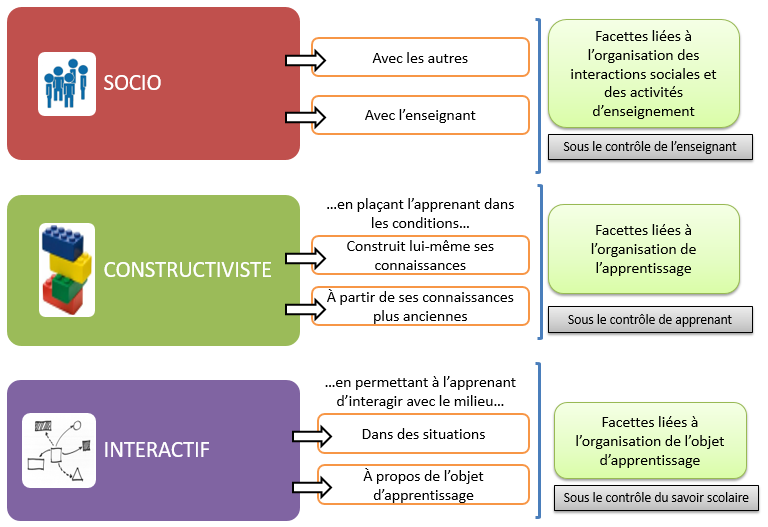 Évaluer par compétences	Annexe 8Évaluer une compétence est un acte pédagogique complexe tant la notion est encore assez peu définie par les sciences de l’éducation. Nous en avons d’ailleurs tous des représentations assez variées.Une fois les apprentissages réalisés, l’apprenti « connait des notions », il « sait », ce qui nourrit sa réflexion pour agir, il possède du « savoir comment ». L’action, le « comment faire » peut être mesurée à travers une performance, c’est-à-dire que l’apprenant « montre en situation professionnelle » la façon dont il procède. Pour être pertinentes dans le cadre de l’enseignement professionnel, les conditions de mesure doivent se rapprocher le plus possible de la pratique réelle. Même si l’acte d’évaluation est complexe et source de frustration, l'évaluation de la compétence n’en demeure pas moins une tâche fondamentale du travail de l’enseignant-évaluateur, puisqu'il s'agit d'évaluer la compétence des individus afin de certifier que ceux-ci sont en mesure d'exercer leur profession de manière autonome et selon des critères établis par les référentiels.Quand on parle d'évaluation de la compétence, il est nécessaire d'avoir des objectifs qui soient les plus clairs possible, puisque les décisions à prendre sont fondamentales et ont un impact très grand sur les individus évalués. Il est légitime d'évaluer la compétence comme preuve de l'atteinte des objectifs de formation, c'est-à-dire à la fin d'un processus de formation ainsi que le font les organisations universitaires ou collégiales.Puisqu'il n'existe pas d'instrument de mesure idéal pour la compétence, l’acte d’évaluation représente un compromis. Le niveau de compétence n’est pas binaire « tout ou rien », il s’agit plutôt d’un continuum, mais il convient cependant, de manière plus ou moins arbitraire et de toute façon subjective, de déterminer la limite entre compétence et incompétence. Pour cela les grilles d’évaluation proposées par le groupe de pilotage national indiquent les compétences, les tâches (travail demandé) et proposent des indicateurs de performance. Il convient pour l’évaluateur de sélectionner, pour une situation professionnelle donnée, la ou les tâches à évaluer pour la compétence ciblée, puis de choisir les indicateurs qui seront retenus et de placer le « curseur » entre les différents niveaux de maitrise observés.Exemple d’utilisation d’une grille de CAP CuisineRAPPEL : Trois conditions pour évaluer une compétence :il faut présenter aux apprenants des tâches complexes, c’est-à-dire des tâches qui demandent de choisir et combiner des procédures apprises ;il faut présenter aux apprenants des tâches inédites, c’est-à-dire des tâches que les élèves n’ont jamais rencontrées, sinon on serait dans l’application simple ;il faut que les apprenants maîtrisent effectivement les procédures nécessaires à la réalisation de la tâche.L’analyse réflexive 	Annexe 9En lien avec les objectifs de validation des compétences, l'analyse réflexive entraine l’apprenant à prendre de la distance et à produire un travail introspectif sous forme « d’une mise en mots » (verbalisation) écrite ou orale, « ce que je ressens, ce que j'apprends, ce que je pense… » Il y a nécessairement pour l'apprenant une prise de risque, ce qui implique chez l'enseignant une écoute "bienveillante, ouverte et constructive". Ce travail doit être guidé par un questionnement : « qu’avez-vous réalisé ? Quelles ressources avez-vous mobilisées ? Quelle démarche avez-vous suivie ? Quelles difficultés avez-vous rencontrées ? Comment les avez-vous surmontées ? Quels conseils donneriez-vous à celui qui doit réaliser le même travail ? »...Cette approche favorise notamment le développement de la pensée analytique et de l'esprit critique, mais c’est surtout une prise de recul indispensable qui facilite la transposition, dans d’autres contextes, des compétences, comportements et savoirs abordés dans un contexte donné. Collective, elle permet à tous de s’enrichir de l’expérience des autres. Systématisée, elle contribue à la construction des compétences professionnelles de l’apprenant et le prépare à la formation tout au long de la vie.Exemple de fiche d’intention et de scénario pédagogique	Annexe 10
 (Académie de Bordeaux)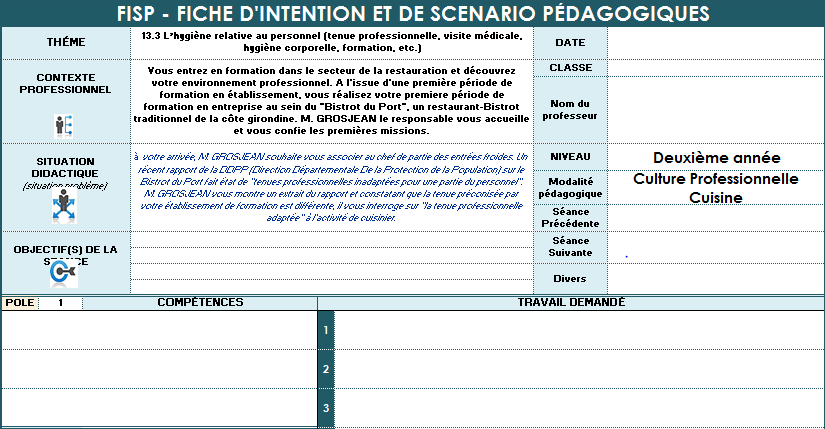 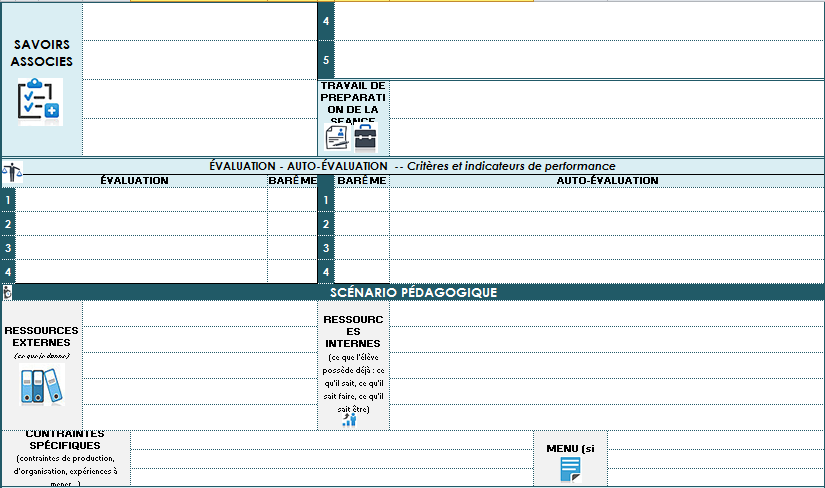 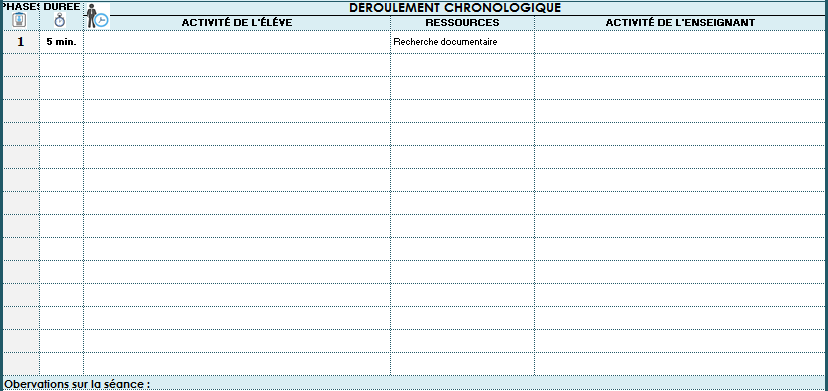 Fiche d’atelier expérimental 	Annexe 11ANNEXESCAP 
CUISINE  Exemple de répartition des savoirs-associés 	Annexe 12
pour une compétence donnée (proposée par une équipe pédagogique dans le cadre d’une stratégie globale de formation)
	Techniques professionnelles 
dans le cadre d’un parcours CAP/BP	Annexe 13Liste des recettes à maitriser en CAP Cuisine	Annexe 14Une liste des recettes de base est proposée ci-dessous. Elle constitue un « socle minimum » à maitriser par chaque prétendant au diplôme. Il est utile de réaliser chaque recette ou une recette dérivée à plusieurs reprises. Les menus de situation peuvent également s’inspirer de cette base. 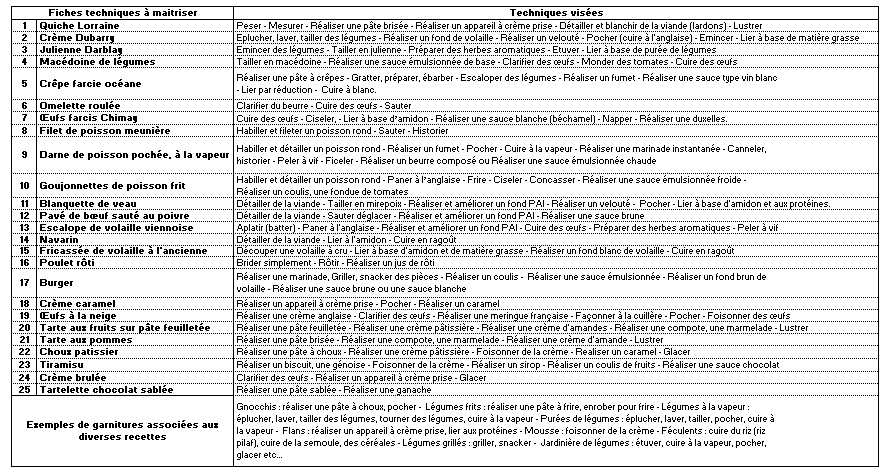 Epreuve EP1 Grille d’évaluation en ponctuel (proposition 1)	Annexe 15MI – Maitrise insuffisante ; MF – Maitrise fragile ; MS - Maitrise satisfaisante ; TBM – Très bonne maitriseEpreuve EP1 Grille d’évaluation en ponctuel (proposition 2)	Annexe 16MI – Maitrise insuffisante ; MF – Maitrise fragile ; MS - Maitrise satisfaisante ; TBM – Très bonne maitriseGrille d’évaluation en CCF – Grille intermédiaire 	Annexe 17(proposition 1)	MI – Maitrise insuffisante ; MF – Maitrise fragile ; MS - Maitrise satisfaisante ; TBM – Très bonne maitriseGrille d’évaluation en CCF – Grille intermédiaire 	Annexe 18(proposition 2)	MI – Maitrise insuffisante ; MF – Maitrise fragile ; MS - Maitrise satisfaisante ; TBM – Très bonne maitriseSynthèse des évaluations	Annexe 19Grille d’évaluation en CCF – Grille récapitulative	Annexe 20Épreuve EP2Proposition de planning de passage des candidats 	Annexe 211 jury évalue 5 à 6 candidatsLes membres du jury sont convoqués 30 mn avant le début des épreuvesComposition d’1 jury :1 professeur de spécialité1 professionnelPour les centres qui organisent une production le matin et une le soir dans une même journée, il faut prévoir 2 jurys différents.Convocation des professionnels à 8 h 15 et à 13 h 45Proposition de grille d’auto-évaluation – Bilan de la production 	Annexe 22Grille d’évaluation en ponctuel (proposition 1)	Annexe 23MI – Maitrise insuffisante ; MF – Maitrise fragile ; MS - Maitrise satisfaisante ; TBM – Très bonne maitriseMI – Maitrise insuffisante ; MF – Maitrise fragile ; MS - Maitrise satisfaisante ; TBM – Très bonne maitriseGrille d’évaluation en ponctuel (proposition 2)	Annexe 24MI – Maitrise insuffisante ; MF – Maitrise fragile ; MS - Maitrise satisfaisante ; TBM – Très bonne maitriseEP2 - Grille d’évaluation en CCF – Suivi des compétences (proposition 1)
(évaluations en centre et en milieu professionnel)	Annexe 25MI – Maitrise insuffisante ; MF – Maitrise fragile ; MS - Maitrise satisfaisante ; TBM – Très bonne maitriseMI – Maitrise insuffisante ; MF – Maitrise fragile ; MS - Maitrise satisfaisante ; TBM – Très bonne maitriseMI – Maitrise insuffisante ; MF – Maitrise fragile ; MS - Maitrise satisfaisante ; TBM – Très bonne maitriseMI – Maitrise insuffisante ; MF – Maitrise fragile ; MS - Maitrise satisfaisante ; TBM – Très bonne maitriseGrille d’évaluation en CCF – en centre de formation 	Annexe 26(Proposition 2)Appréciation du niveau global de compétence atteint par le candidatMI – Maitrise insuffisante ; MF – Maitrise fragile ; MS - Maitrise satisfaisante ; TBM – Très bonne maitriseMI – Maitrise insuffisante ; MF – Maitrise fragile ; MS - Maitrise satisfaisante ; TBM – Très bonne maitriseGrille d’évaluation en CCF – en entreprise 	Annexe 27(Proposition 2 suite)MI – Maitrise insuffisante ; MF – Maitrise fragile ; MS - Maitrise satisfaisante ; TBM – Très bonne maitriseGrille d’évaluation en CCF – Grille récapitulative	Annexe 28ANNEXESCAPC&S en HCR Techniques professionnelles dans le cadre d’un parcours CAP/BP	Annexe 29Proposition d’équipements spécifiques du centre de formation 	Annexe 30La liste ci-dessous n’a pas vocation à être exhaustive mais plutôt à donner des pistes de réflexion quant à l’équipement nécessaire à la mise en place de la formation. Dans le cas où la formation ne pourrait pas être organisée en centre de formation faute d’équipements spécifiques, l’équipe pédagogique devra rechercher et mettre en place des solutions alternatives telles que :des conventions avec des partenaires des secteurs prioritaires et connexes concernés par ce diplôme (voir emplois concernés annexe 1 du référentiel) donnant lieu à :des enseignements pratiques délocalisés, des interventions de professionnels ou de fournisseurs dans l’établissement, avec leur matériel spécifique (tireuse à bière, machine à café, machine à panini, etc.).l’utilisation des locaux rattachés à l’établissement (infirmerie, internat, etc.),etc.HEBERGEMENTLa chambre pédagogique n’a pas obligatoirement vocation à recevoir des clients. Elle peut comprendre :Une chambre d’hôtel équipée d’un mobilier comprenant notamment un lit en 140 avec le linge adapté, un mini bar, etc.Une salle de bain équipée d’un lavabo, d’une douche ou d’une baignoire,Un sanitaire,Un chariot d’étage approvisionné (produits d’accueil, produits d’entretien, etc.), Un local de stockage du linge.BRASSERIE CAFEUn comptoir, un meuble réfrigéré, une machine à glaçon, une tireuse à bière, des matériels spécifiques (plateaux, verres, etc.),Une cuisine de remise en température, un grill, une friteuse, des appareils électromécaniques divers (toaster, hot-dog, micro-ondes, etc.),Lave-vaisselle,Consoles, armoires de rangement.RESTAURANTOffice (plonge, stockage vaisselle, cave du jour, matériels de préparation, etc.)Mobilier pour activités journalières et séminaires,Consoles, armoires de rangement,Matériels spécifiques (carafe à décanter, griffe à jambon, planche à saumon, etc.)La tenue professionnelle pour les apprenants	Annexe 31La tenue professionnelle reste celle des activités traditionnelles de service en restauration. Il peut être opportun de proposer un complément afin de distinguer les différentes activités :blouse blanche pour les activités d’hôtellerie, de mise en place ou de préparation d’office,tablier brasseur de couleur pour les activités de brasserie.Ces compléments aident les apprenants à se projeter dans les différents contextes professionnels.Remarque importante Dans le respect des bonnes pratiques d’hygiène et de sécurité, toutes les activités de préparations culinaires nécessitent :une tenue professionnelle règlementaire : blouse blanche fermée, coiffe et éventuellement des chaussures de sécurité,une attention particulière sera portée au respect des règles d’hygiène (hygiène corporelle, port de bijoux, maquillage, cheveux attachés sous la coiffe, etc.).Epreuve EP1	Annexe 32Grille d’évaluation en ponctuel (proposition 1)MI – Maitrise insuffisante ; MF – Maitrise fragile ; MS - Maitrise satisfaisante ; TBM – Très bonne maitriseMI – Maitrise insuffisante ; MF – Maitrise fragile ; MS - Maitrise satisfaisante ; TBM – Très bonne maitriseEpreuve EP1	Annexe 33Grille d’évaluation en ponctuel (proposition 2)MI – Maitrise insuffisante ; MF – Maitrise fragile ; MS - Maitrise satisfaisante ; TBM – Très bonne maitriseGrille d’évaluation en CCF – Grille intermédiaire	Annexe 34(Proposition 1)MI – Maitrise insuffisante ; MF – Maitrise fragile ; MS - Maitrise satisfaisante ; TBM – Très bonne maitriseMI – Maitrise insuffisante ; MF – Maitrise fragile ; MS - Maitrise satisfaisante ; TBM – Très bonne maitriseGrille d’évaluation en CCF – Grille intermédiaire	Annexe 35(Proposition 2)MI – Maitrise insuffisante ; MF – Maitrise fragile ; MS - Maitrise satisfaisante ; TBM – Très bonne maitriseSynthèse des évaluations	Annexe 36Grille d’évaluation en CCF – Grille récapitulative	Annexe 37Épreuve EP2Proposition de planning de passage des candidats 	Annexe 381 jury = 3 personnes (2 enseignants et 1 professionnel), 1 jury évalue jusqu’à 5 candidatsLes membres du jury sont convoqués 30 mn avant le début des épreuvesL’organisation peut varier en fonction des contraintes (sujets, plateaux techniques, etc.)Exemple d’organisation : 1 enseignant ou un professionnel encadre l’épreuve d’hébergement, 1 professionnel et 1 ou 2 enseignant (s) encadre(nt)  les activités de préparation  en café-brasserie-et  de préparation en restaurant (scindées ou regroupées)Les membres du jury assurent ensemble le suivi du reste de l’épreuve1 professeur ressource du centre assure la surveillance de la mise en placePour les centres qui organisent une production le matin et une le soir dans une même journée, il faut prévoir 2 jurys différents.Convocation des professionnels à 8 h 15 pour le service du midi et à 16 h 15 pour le service du soirProposition de grille d’auto-évaluationBilan des prestations 	Annexe 39Entretiens  d’explicitation – documents supports	Annexe 40ACTIVITÉ D’HÔTELLERIEExtrait EP2 du référentiel : « À l’issue de l’activité le candidat échange avec le jury sur sa prestation et présente  l’environnement touristique et local avec l’aide éventuelle d’un support (5 minutes maximum). »Le support n’est pas évalué en tant que tel, il sert de prétexte à la communication et n’est pas obligatoire. Si le candidat fait le choix de présenter un support, ce dernier doit être simple et pourra être collecté (brochure touristique, etc.) ou élaboré par ses soins ou par la classe à l’occasion d’une activité pédagogique. À défaut de support, le candidat est interrogé sur l’environnement touristique d’une région de son choix.ACTIVITÉ DE CAFÉ-BRASSERIE Extrait EP2 du référentiel : « À l’issue de l’activité le candidat échange avec le jury sur sa prestation. Puis, à l’aide d’un support commercial personnel (réalisé au cours de la formation), adapté à une situation de vente, il présente et valorise des produits et spécialités culinaires locales (5 minutes maximum). »Le support élaboré par le candidat est obligatoire. L’équipe pédagogique accompagne l’apprenant dans la réalisation du document.Le support n’est pas évalué dans le cadre de l’épreuve EP2 mais sert de prétexte à la communication. Cependant, il peut être noté dans le cadre de la formation. Il pourra prendre la forme :d’une carte simplifiée,d’une carte des boissons,d’un chevalet, support de communication, supports numériques (tablette, EXT, etc.)etc.Les différents types de service en restauration	Annexe 41La diversité des situations professionnelles nécessite de la part des enseignants, une veille constante concernant les pratiques, les équipements et les spécificités de service en café-brasserie.En formation, l’apprenant doit être en mesure de repérer les particularités du service en restaurant et du service en café-brasserie. Ces particularités peuvent s’appuyer sur :l’aménagement des locaux (mobilier, disposition, etc.)Les matériels (linge, vaisselle, verrerie, etc.)les mises en placela rapidité du servicela diversité des techniques de serviceles plats et formules proposésLes boissons proposéesEtc.Grille d’évaluation en ponctuel (proposition 1)	Annexe 42MI – Maitrise insuffisante ; MF – Maitrise fragile ; MS - Maitrise satisfaisante ; TBM – Très bonne maitriseMI – Maitrise insuffisante ; MF – Maitrise fragile ; MS - Maitrise satisfaisante ; TBM – Très bonne maitriseMI – Maitrise insuffisante ; MF – Maitrise fragile ; MS - Maitrise satisfaisante ; TBM – Très bonne maitriseMI – Maitrise insuffisante ; MF – Maitrise fragile ; MS - Maitrise satisfaisante ; TBM – Très bonne maitriseGrille d’évaluation en ponctuel (proposition 2)	Annexe 43MI – Maitrise insuffisante ; MF – Maitrise fragile ; MS - Maitrise satisfaisante ; TBM – Très bonne maitriseMI – Maitrise insuffisante ; MF – Maitrise fragile ; MS - Maitrise satisfaisante ; TBM – Très bonne maitriseGrille d’évaluation en CCF – suivi des compétences (proposition 1)(Évaluations en centre et en milieu professionnel)	Annexe 44MI – Maitrise insuffisante ; MF – Maitrise fragile ; MS - Maitrise satisfaisante ; TBM – Très bonne maitriseMI – Maitrise insuffisante ; MF – Maitrise fragile ; MS - Maitrise satisfaisante ; TBM – Très bonne maitriseMI – Maitrise insuffisante ; MF – Maitrise fragile ; MS - Maitrise satisfaisante ; TBM – Très bonne maitriseMI – Maitrise insuffisante ; MF – Maitrise fragile ; MS - Maitrise satisfaisante ; TBM – Très bonne maitriseGrille d’évaluation en CCF – en centre de formation	Annexe 45(Proposition 2)MI – Maitrise insuffisante ; MF – Maitrise fragile ; MS - Maitrise satisfaisante ; TBM – Très bonne maitriseMI – Maitrise insuffisante ; MF – Maitrise fragile ; MS - Maitrise satisfaisante ; TBM – Très bonne maitriseGrille d’évaluation en CCF – en entreprise	Annexe 46(Proposition 2 - suite)Grille d’évaluation en CCF – Grille récapitulative	Annexe 47Référentiel des activités professionnellesRéférentiel des activités professionnellesRéférentiel de certificationRéférentiel de certificationRéférentiel de certificationRèglement d’examenPOLEACTIVITESCOMPETENCESSAVOIRS ASSOCIESSAVOIRS ASSOCIESEPREUVESPÔLE 1Organisation de la production de cuisineParticiper aux opérations d’approvisionnement et de stockageRéceptionner, contrôler et stocker les marchandises dans le respect de la règlementation en vigueur et en appliquant les techniques de prévention des risques liées à l’activité.Thème 1Les grandes familles de produits alimentairesEP1 Organisation de la production de cuisineLe candidat doit, à partir d’un contexte professionnel identifié, organiser une production de cuisinePÔLE 1Organisation de la production de cuisineParticiper aux opérations d’approvisionnement et de stockageRéceptionner, contrôler et stocker les marchandises dans le respect de la règlementation en vigueur et en appliquant les techniques de prévention des risques liées à l’activité.Thème 2Les fournisseursEP1 Organisation de la production de cuisineLe candidat doit, à partir d’un contexte professionnel identifié, organiser une production de cuisinePÔLE 1Organisation de la production de cuisineParticiper aux opérations d’approvisionnement et de stockageRéceptionner, contrôler et stocker les marchandises dans le respect de la règlementation en vigueur et en appliquant les techniques de prévention des risques liées à l’activité.Thème 3Les mesures d’hygiène et de sécurité dans les locaux professionnelsEP1 Organisation de la production de cuisineLe candidat doit, à partir d’un contexte professionnel identifié, organiser une production de cuisinePÔLE 1Organisation de la production de cuisineParticiper aux opérations d’approvisionnement et de stockageRéceptionner, contrôler et stocker les marchandises dans le respect de la règlementation en vigueur et en appliquant les techniques de prévention des risques liées à l’activité.Thème 4Les stocks et les approvisionnementsEP1 Organisation de la production de cuisineLe candidat doit, à partir d’un contexte professionnel identifié, organiser une production de cuisinePÔLE 1Organisation de la production de cuisineContribuer à l’organisation d’une production culinaireCollecter l’ensemble des informations et organi-ser sa production culinaire dans le respect des consignes et du temps imparti.Thème 5Le clientEP1 Organisation de la production de cuisineLe candidat doit, à partir d’un contexte professionnel identifié, organiser une production de cuisinePÔLE 1Organisation de la production de cuisineContribuer à l’organisation d’une production culinaireCollecter l’ensemble des informations et organi-ser sa production culinaire dans le respect des consignes et du temps imparti.Thème 6L’approche économiqueEP1 Organisation de la production de cuisineLe candidat doit, à partir d’un contexte professionnel identifié, organiser une production de cuisinePÔLE 1Organisation de la production de cuisineContribuer à l’organisation d’une production culinaireCollecter l’ensemble des informations et organi-ser sa production culinaire dans le respect des consignes et du temps imparti.Thème 7Les locauxEP1 Organisation de la production de cuisineLe candidat doit, à partir d’un contexte professionnel identifié, organiser une production de cuisinePÔLE 1Organisation de la production de cuisineContribuer à l’organisation d’une production culinaireCollecter l’ensemble des informations et organi-ser sa production culinaire dans le respect des consignes et du temps imparti.Thème 8Les équipements et les matériels liés à la production et au stockageEP1 Organisation de la production de cuisineLe candidat doit, à partir d’un contexte professionnel identifié, organiser une production de cuisinePÔLE 1Organisation de la production de cuisineContribuer à l’organisation d’une production culinaireCollecter l’ensemble des informations et organi-ser sa production culinaire dans le respect des consignes et du temps imparti.Thème 9La prévention des risques liés à l’activité de cuisineEP1 Organisation de la production de cuisineLe candidat doit, à partir d’un contexte professionnel identifié, organiser une production de cuisinePÔLE 1Organisation de la production de cuisineContribuer à l’organisation d’une production culinaireCollecter l’ensemble des informations et organi-ser sa production culinaire dans le respect des consignes et du temps imparti.Thème 10Les modes d’organisation d’une prestation de cuisineEP1 Organisation de la production de cuisineLe candidat doit, à partir d’un contexte professionnel identifié, organiser une production de cuisinePÔLE 1Organisation de la production de cuisineContribuer à l’organisation d’une production culinaireCollecter l’ensemble des informations et organi-ser sa production culinaire dans le respect des consignes et du temps imparti.Thème 11Les supports et les documents de productionEP1 Organisation de la production de cuisineLe candidat doit, à partir d’un contexte professionnel identifié, organiser une production de cuisineRéférentiel des activités professionnellesRéférentiel des activités professionnellesRéférentiel de certificationRéférentiel de certificationRéférentiel de certificationRèglement d’examenPOLEACTIVITESCOMPETENCESSAVOIRS ASSOCIESSAVOIRS ASSOCIESEPREUVESPÔLE 2Préparation et distribution de  la production de cuisineOrganiser le poste de travail tout au long de l’activité de cuisinePréparer, organiser et maintenir en état son poste de travail tout au long de l’activité dans le respect de la règlementation en vigueur. Thème 12L’organisation du poste de travailEP2 Réalisation de la production de cuisineLe candidat réalise la production de cuisine qu’il doit planifier en fonction des consignes données.PÔLE 2Préparation et distribution de  la production de cuisineOrganiser le poste de travail tout au long de l’activité de cuisinePréparer, organiser et maintenir en état son poste de travail tout au long de l’activité dans le respect de la règlementation en vigueur. Thème 13Les règles applicables à l’hygiène, la sécurité et la santéEP2 Réalisation de la production de cuisineLe candidat réalise la production de cuisine qu’il doit planifier en fonction des consignes données.PÔLE 2Préparation et distribution de  la production de cuisineOrganiser le poste de travail tout au long de l’activité de cuisinePréparer, organiser et maintenir en état son poste de travail tout au long de l’activité dans le respect de la règlementation en vigueur. Thème 14Les règles et les pratiques en matière de développement durableEP2 Réalisation de la production de cuisineLe candidat réalise la production de cuisine qu’il doit planifier en fonction des consignes données.PÔLE 2Préparation et distribution de  la production de cuisineMettre en œuvre les techniques de base et cuisinerMaitriser les techniques culinaires de base et réaliser une production dans le respect des consignes et des règles d’hygiène et de sécurité.Thème 15Des éléments de culture culinaire contemporaineEP2 Réalisation de la production de cuisineLe candidat réalise la production de cuisine qu’il doit planifier en fonction des consignes données.PÔLE 2Préparation et distribution de  la production de cuisineMettre en œuvre les techniques de base et cuisinerMaitriser les techniques culinaires de base et réaliser une production dans le respect des consignes et des règles d’hygiène et de sécurité.Thème 16Les différentes techniques de cuisson et de préparations culinairesEP2 Réalisation de la production de cuisineLe candidat réalise la production de cuisine qu’il doit planifier en fonction des consignes données.PÔLE 2Préparation et distribution de  la production de cuisineMettre en œuvre les techniques de base et cuisinerMaitriser les techniques culinaires de base et réaliser une production dans le respect des consignes et des règles d’hygiène et de sécurité.Thème 17La cuisine régionale du lieu de l’établissement de formationEP2 Réalisation de la production de cuisineLe candidat réalise la production de cuisine qu’il doit planifier en fonction des consignes données.PÔLE 2Préparation et distribution de  la production de cuisineMettre en œuvre les techniques de base et cuisinerMaitriser les techniques culinaires de base et réaliser une production dans le respect des consignes et des règles d’hygiène et de sécurité.Thème 18Les constituants de base de la matière vivanteEP2 Réalisation de la production de cuisineLe candidat réalise la production de cuisine qu’il doit planifier en fonction des consignes données.PÔLE 2Préparation et distribution de  la production de cuisineContrôler, dresser et envoyer la productionAnalyser, contrôler la qualité de sa production, dresser et participer à la distribution selon le contexte professionnelThème 19Le dressage et l’envoiEP2 Réalisation de la production de cuisineLe candidat réalise la production de cuisine qu’il doit planifier en fonction des consignes données.PÔLE 2Préparation et distribution de  la production de cuisineContrôler, dresser et envoyer la productionAnalyser, contrôler la qualité de sa production, dresser et participer à la distribution selon le contexte professionnelThème 20L’approche sensorielleEP2 Réalisation de la production de cuisineLe candidat réalise la production de cuisine qu’il doit planifier en fonction des consignes données.PÔLE 2Préparation et distribution de  la production de cuisineCommuniquer dans un contexte professionnelCommuniquer en fonction du contexte professionnel et en respectant les usages de la professionThème 21Le contexte professionnelEP2 Réalisation de la production de cuisineLe candidat réalise la production de cuisine qu’il doit planifier en fonction des consignes données.PÔLE 2Préparation et distribution de  la production de cuisineCommuniquer dans un contexte professionnelCommuniquer en fonction du contexte professionnel et en respectant les usages de la professionThème 22L’entrepriseEP2 Réalisation de la production de cuisineLe candidat réalise la production de cuisine qu’il doit planifier en fonction des consignes données.PÔLE 2Préparation et distribution de  la production de cuisineCommuniquer dans un contexte professionnelCommuniquer en fonction du contexte professionnel et en respectant les usages de la professionThème 23Le parcours professionnelEP2 Réalisation de la production de cuisineLe candidat réalise la production de cuisine qu’il doit planifier en fonction des consignes données.Référentiel des activités professionnellesRéférentiel des activités professionnellesRéférentiel de certificationRéférentiel de certificationRéférentiel de certificationRèglement d’examenPOLEACTIVITESCOMPETENCESSAVOIRS ASSOCIESSAVOIRS ASSOCIESEPREUVESPÔLE 1Organisation des prestations en HCRParticiper aux opérations d’approvisionnement et de stockageRéceptionner, contrôler et stocker les marchandises dans le respect de la règlementation en vigueur et en appliquant les techniques de prévention des risques liées à l’activité.Thème 1Les produits alimentaires et les boissonsEP1 Organisation des prestations en HCRLe candidat doit, à partir d’un contexte professionnel identifié, organiser une prestationPÔLE 1Organisation des prestations en HCRParticiper aux opérations d’approvisionnement et de stockageRéceptionner, contrôler et stocker les marchandises dans le respect de la règlementation en vigueur et en appliquant les techniques de prévention des risques liées à l’activité.Thème 2Les autres produitsEP1 Organisation des prestations en HCRLe candidat doit, à partir d’un contexte professionnel identifié, organiser une prestationPÔLE 1Organisation des prestations en HCRParticiper aux opérations d’approvisionnement et de stockageRéceptionner, contrôler et stocker les marchandises dans le respect de la règlementation en vigueur et en appliquant les techniques de prévention des risques liées à l’activité.Thème 3Les fournisseursEP1 Organisation des prestations en HCRLe candidat doit, à partir d’un contexte professionnel identifié, organiser une prestationPÔLE 1Organisation des prestations en HCRParticiper aux opérations d’approvisionnement et de stockageRéceptionner, contrôler et stocker les marchandises dans le respect de la règlementation en vigueur et en appliquant les techniques de prévention des risques liées à l’activité.Thème 4Les mesures d’hygiène et de sécurité dans les locaux professionnelsEP1 Organisation des prestations en HCRLe candidat doit, à partir d’un contexte professionnel identifié, organiser une prestationPÔLE 1Organisation des prestations en HCRParticiper aux opérations d’approvisionnement et de stockageRéceptionner, contrôler et stocker les marchandises dans le respect de la règlementation en vigueur et en appliquant les techniques de prévention des risques liées à l’activité.Thème 5Les stocks et les approvisionnementsEP1 Organisation des prestations en HCRLe candidat doit, à partir d’un contexte professionnel identifié, organiser une prestationPÔLE 1Organisation des prestations en HCRContribuer à l’organisation des prestationsCollecter les informations et ordonnancer ses activités  dans le respect des consignes et du temps imparti.Thème 6L’approche économiqueEP1 Organisation des prestations en HCRLe candidat doit, à partir d’un contexte professionnel identifié, organiser une prestationPÔLE 1Organisation des prestations en HCRContribuer à l’organisation des prestationsCollecter les informations et ordonnancer ses activités  dans le respect des consignes et du temps imparti.Thème 7Les locaux, les équipements et matérielsEP1 Organisation des prestations en HCRLe candidat doit, à partir d’un contexte professionnel identifié, organiser une prestationPÔLE 1Organisation des prestations en HCRContribuer à l’organisation des prestationsCollecter les informations et ordonnancer ses activités  dans le respect des consignes et du temps imparti.Thème 8La prévention des risques liés à l’activité EP1 Organisation des prestations en HCRLe candidat doit, à partir d’un contexte professionnel identifié, organiser une prestationPÔLE 1Organisation des prestations en HCRContribuer à l’organisation des prestationsCollecter les informations et ordonnancer ses activités  dans le respect des consignes et du temps imparti.Thème 9Les différents types de prestationEP1 Organisation des prestations en HCRLe candidat doit, à partir d’un contexte professionnel identifié, organiser une prestationPÔLE 1Organisation des prestations en HCRContribuer à l’organisation des prestationsCollecter les informations et ordonnancer ses activités  dans le respect des consignes et du temps imparti.Thème 10Les supports et les documents liés à la prestation EP1 Organisation des prestations en HCRLe candidat doit, à partir d’un contexte professionnel identifié, organiser une prestationRéférentiel des activités professionnellesRéférentiel des activités professionnellesRéférentiel de certificationRéférentiel de certificationRéférentiel de certificationRèglement d’examenPOLEACTIVITESCOMPETENCESSAVOIRS ASSOCIESSAVOIRS ASSOCIESEPREUVESPÔLE 2Accueil, Commerciali-sation et services en HCRContribuer à la relation-client et participer à la commercialisationAccueillir, prendre en charge, renseigner le client et contribuer à la vente des prestations Thème 11Le clientEP2 Accueil, commer-cialisation en HCRLe candidat réalise les prestations d’hôtellerie, café-brasserie et restaurant demandées PÔLE 2Accueil, Commerciali-sation et services en HCRContribuer à la relation-client et participer à la commercialisationAccueillir, prendre en charge, renseigner le client et contribuer à la vente des prestations Thème 12Les points-clés de la relation-clientEP2 Accueil, commer-cialisation en HCRLe candidat réalise les prestations d’hôtellerie, café-brasserie et restaurant demandées PÔLE 2Accueil, Commerciali-sation et services en HCRContribuer à la relation-client et participer à la commercialisationAccueillir, prendre en charge, renseigner le client et contribuer à la vente des prestations Thème 13La réservationEP2 Accueil, commer-cialisation en HCRLe candidat réalise les prestations d’hôtellerie, café-brasserie et restaurant demandées PÔLE 2Accueil, Commerciali-sation et services en HCRContribuer à la relation-client et participer à la commercialisationAccueillir, prendre en charge, renseigner le client et contribuer à la vente des prestations Thème 14Les supports de venteEP2 Accueil, commer-cialisation en HCRLe candidat réalise les prestations d’hôtellerie, café-brasserie et restaurant demandées PÔLE 2Accueil, Commerciali-sation et services en HCRContribuer à la relation-client et participer à la commercialisationAccueillir, prendre en charge, renseigner le client et contribuer à la vente des prestations Thème 15La prise de commandeEP2 Accueil, commer-cialisation en HCRLe candidat réalise les prestations d’hôtellerie, café-brasserie et restaurant demandées PÔLE 2Accueil, Commerciali-sation et services en HCRContribuer à la relation-client et participer à la commercialisationAccueillir, prendre en charge, renseigner le client et contribuer à la vente des prestations Thème 16Les étapes de la venteEP2 Accueil, commer-cialisation en HCRLe candidat réalise les prestations d’hôtellerie, café-brasserie et restaurant demandées PÔLE 2Accueil, Commerciali-sation et services en HCRPréparer les prestationsMettre en œuvre les techniques de mise en place et de préparation  dans le respect des consignes et des règles d’hygiène et de sécurité.Thème 17Les protocoles de nettoyage et d’entretienEP2 Accueil, commer-cialisation en HCRLe candidat réalise les prestations d’hôtellerie, café-brasserie et restaurant demandées PÔLE 2Accueil, Commerciali-sation et services en HCRPréparer les prestationsMettre en œuvre les techniques de mise en place et de préparation  dans le respect des consignes et des règles d’hygiène et de sécurité.Thème 18La démarche de développement durableEP2 Accueil, commer-cialisation en HCRLe candidat réalise les prestations d’hôtellerie, café-brasserie et restaurant demandées PÔLE 2Accueil, Commerciali-sation et services en HCRPréparer les prestationsMettre en œuvre les techniques de mise en place et de préparation  dans le respect des consignes et des règles d’hygiène et de sécurité.Thème 19Les mises en placeEP2 Accueil, commer-cialisation en HCRLe candidat réalise les prestations d’hôtellerie, café-brasserie et restaurant demandées PÔLE 2Accueil, Commerciali-sation et services en HCRPréparer les prestationsMettre en œuvre les techniques de mise en place et de préparation  dans le respect des consignes et des règles d’hygiène et de sécurité.Thème 20Le produit chambreEP2 Accueil, commer-cialisation en HCRLe candidat réalise les prestations d’hôtellerie, café-brasserie et restaurant demandées PÔLE 2Accueil, Commerciali-sation et services en HCRPréparer les prestationsMettre en œuvre les techniques de mise en place et de préparation  dans le respect des consignes et des règles d’hygiène et de sécurité.Thème 21Les locaux annexesEP2 Accueil, commer-cialisation en HCRLe candidat réalise les prestations d’hôtellerie, café-brasserie et restaurant demandées PÔLE 2Accueil, Commerciali-sation et services en HCRPréparer les prestationsMettre en œuvre les techniques de mise en place et de préparation  dans le respect des consignes et des règles d’hygiène et de sécurité.Thème 22Les tecniques de préparation en café-brasserie et restaurantEP2 Accueil, commer-cialisation en HCRLe candidat réalise les prestations d’hôtellerie, café-brasserie et restaurant demandées PÔLE 2Accueil, Commerciali-sation et services en HCRRéaliser les prestations et en assurer le suiviMettre en œuvre les techniques professionnelles, assurer la prestation et son suivi dans un objectif de satisfaction clientèleThème 23Les différentes prestationsEP2 Accueil, commer-cialisation en HCRLe candidat réalise les prestations d’hôtellerie, café-brasserie et restaurant demandées PÔLE 2Accueil, Commerciali-sation et services en HCRRéaliser les prestations et en assurer le suiviMettre en œuvre les techniques professionnelles, assurer la prestation et son suivi dans un objectif de satisfaction clientèleThème 24Les techniques liées aux prestations en HCREP2 Accueil, commer-cialisation en HCRLe candidat réalise les prestations d’hôtellerie, café-brasserie et restaurant demandées PÔLE 2Accueil, Commerciali-sation et services en HCRRéaliser les prestations et en assurer le suiviMettre en œuvre les techniques professionnelles, assurer la prestation et son suivi dans un objectif de satisfaction clientèleThème 25Les comportements professionnelsEP2 Accueil, commer-cialisation en HCRLe candidat réalise les prestations d’hôtellerie, café-brasserie et restaurant demandées PÔLE 2Accueil, Commerciali-sation et services en HCRRéaliser les prestations et en assurer le suiviMettre en œuvre les techniques professionnelles, assurer la prestation et son suivi dans un objectif de satisfaction clientèleThème 26La facturation (hors hôtellerie)EP2 Accueil, commer-cialisation en HCRLe candidat réalise les prestations d’hôtellerie, café-brasserie et restaurant demandées PÔLE 2Accueil, Commerciali-sation et services en HCRRéaliser les prestations et en assurer le suiviMettre en œuvre les techniques professionnelles, assurer la prestation et son suivi dans un objectif de satisfaction clientèleThème 24L’approche sensorielleEP2 Accueil, commer-cialisation en HCRLe candidat réalise les prestations d’hôtellerie, café-brasserie et restaurant demandées PÔLE 2Accueil, Commerciali-sation et services en HCRCommuniquer dans un contexte professionnelCommuniquer en fonction du contexte professionnel et en respectant les usages de la professionThème 27Le contexte professionnelEP2 Accueil, commer-cialisation en HCRLe candidat réalise les prestations d’hôtellerie, café-brasserie et restaurant demandées PÔLE 2Accueil, Commerciali-sation et services en HCRCommuniquer dans un contexte professionnelCommuniquer en fonction du contexte professionnel et en respectant les usages de la professionThème 28L’entrepriseEP2 Accueil, commer-cialisation en HCRLe candidat réalise les prestations d’hôtellerie, café-brasserie et restaurant demandées PÔLE 2Accueil, Commerciali-sation et services en HCRCommuniquer dans un contexte professionnelCommuniquer en fonction du contexte professionnel et en respectant les usages de la professionThème 29Le parcours professionnelEP2 Accueil, commer-cialisation en HCRLe candidat réalise les prestations d’hôtellerie, café-brasserie et restaurant demandées 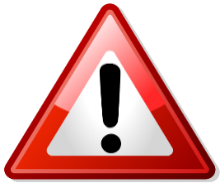 En aucun cas les enseignements expérimentaux ne doivent consister en la simple démonstration de techniques par le professeur sans réelle application collective et individuelle des apprenants. Ce modèle d’enseignement empirique où « l’élève se contente d’observer et d’écouter l’enseignant » n’a plus lieu d’être, considérant que seule l’action propre de chaque apprenant est inductrice d’apprentissage.Les enseignements expérimentaux sont détachés de toute obligation de production et des horaires des travaux pratiques. En aucun cas, ces heures ne doivent être contiguës aux séances de travaux pratiques ni donner lieu aux « opérations de mise en place » sous peine d’annihiler la notion de transfert pédagogique des notions abordées. Ils doivent faire l’objet d’une progression pédagogique à part entière complémentaire des autres enseignements et inspirés du travail collaboratif sur la stratégie globale.EnseignementsBOEN N°6 du 25/06 2015Première annéePremière annéePremière annéeBOEN N°6 du 25/06 2015Deuxième annéeDeuxième annéeDeuxième annéeEnseignementsBOEN N°6 du 25/06 2015Durée moyenne hebdomadaire indicative (1)Durée moyenne hebdomadaire indicative (1)%BOEN N°6 du 25/06 2015Durée moyenne hebdomadaire indicative (1)Durée moyenne hebdomadaire indicative (1)%Enseignements expérimentaux et temps de synthèse 183 dont 0,5 de synthèse (0 + 3)173 dont 0,5 de synthèse(0 + 3)Travaux pratiques et temps de synthèse 189,5 dont 0,5 de synthèse(0 + 9,5)178,5 dont 0.5 de synthèse(0 + 8,5)Culture professionnelle :Cuisine et C&S en HCR181.5(1 + 0,5)171,5(1,5 + 0)Sciences appliquées181(1 + 0)171(1 + 0)Gestion appliquée181,5(1 + 0,5)171(0,5 + 0,5)PPCP181,5(0 + 1,5)172(0 + 2)TOTAL ENSEIGNEMENT PROFESSIONNEL dont PPCP18181854,517171752,3Français - ouverture sur le monde et PPCP3,53,5(1,5 + 2)3,53,5(1 + 2,5)Enseignement morale et civique0,50,5(0 + 0,5)0,50,5(0 + 0,5)Mathématiques - Sciences3,53,5(1,5 + 2)3,53,5(1,5 + 2)Langue vivante22(1 + 1)22(1 + 1)Arts appliqués-cultures artistiques22(1 + 1)22(1 + 1)EPS2,52,5(2,5)2,52,5(2,5)PSE11(0 + 1)1,51,5(0,5 + 1)TOTAL ENSEIGNEMENT GENERALdont PPCP15151545,515,515,515,547,7TOTAL33333310032,532,532,5100Aide individualisée (2)11Période de formation en milieu professionnel7 semaines7 semaines7 semaines7 semaines7 semaines7 semaines7 semaines7 semaines14EnseignementsBOEN N°6 du 25/06 2015Première année :Première année :%BOEN N°6 du 25/06 2015Deuxième année :Deuxième année :%EnseignementsBOEN N°6 du 25/06 2015Durée moyenne hebdomadaire indicative (1)Durée moyenne hebdomadaire indicative (1)%BOEN N°6 du 25/06 2015Durée moyenne hebdomadaire indicative (1)Durée moyenne hebdomadaire indicative (1)%Enseignements expérimentaux + synthèse 183 + 1(0 + 4)173 + 1(1 + 3)Travaux pratiques + synthèse 189 + 1(1 + 9)178 + 1(1 + 8)Sciences appliquées181(1 + 0)171(1 + 0)Gestion appliquée181,5(1 + 0,5)171(0 + 1)PPCP181,5(0 + 1,5)172(0 + 2)TOTAL ENSEIGNEMENT PROFESSIONNEL dont PPCP18181854,517171752,3Français - ouverture sur le monde et PPCP3,53,5(1,5 + 2)3,53,5(1 + 2,5)Enseignement morale et civique0,50,5(0 + 0,5)0,50,5(0 + 0,5)Mathématiques - Sciences3,53,5(1,5 + 2)3,53,5(1,5 + 2)Langue vivante22(1 + 1)22(1 + 1)Arts appliqués-cultures artistiques22(1 + 1)22(1 + 1)EPS2,52,5(2,5)2,52,5(2,5)PSE11(0 + 1)1,51,5(0,5 + 1)TOTAL ENSEIGNEMENT GENERAL dont PPCP15151545,51515,515,547,7TOTAL33333310032,532,532,5100Aide individualisée (2)11Période de formation en milieu professionnel7 semaines7 semaines7 semaines7 semaines7 semaines7 semaines7 semaines7 semaines14EnseignementsBOEN N°6 du 25/06 2015Première annéePremière annéePremière annéePremière annéeBOEN N°6 du 25/06 2015Deuxième annéeDeuxième annéeDeuxième annéeEnseignementsBOEN N°6 du 25/06 2015Durée moyenne hebdomadaire indicative (1)Durée moyenne hebdomadaire indicative (1)%%BOEN N°6 du 25/06 2015Durée moyenne hebdomadaire indicative (1)Durée moyenne hebdomadaire indicative (1)%Blocs professionnels1816,5(3 + 13,5)1715(3 + 12)PPCP181,5(0 + 1,5)172(0 + 2)TOTAL ENSEIGNEMENT PROFESSIONNEL dont PPCP18181854,554,517171752,3Français - ouverture sur le monde et PPCP3,53,5(1,5 + 2)3,53,5(1 + 2,5))Enseignement morale et civique0,50,5(0 + 0,5)0,50,5(0 + 0,5)Mathématiques - Sciences3,53,5(1,5 + 2)3,53,5(1,5 + 2)Langue vivante22(1 + 1)22(1 + 1)Arts appliqués-cultures artistiques22(1 + 1)22(1 + 1)EPS2,52,5(2,5)2,52,5(2,5)PSE11(0 + 1)1,51,5(0,5 + 1)TOTAL ENSEIGNEMENT GENERALdont PPCP15151545,545,515,515,515,547,7TOTAL33333310010032,532,532,5100Aide individualisée (2)11Période de formation en milieu professionnel7 semaines7 semaines7 semaines7 semaines7 semaines7 semaines7 semaines7 semaines7 semaines14Spécialité Cuisine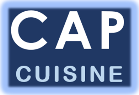 de certificat d'aptitude professionnelleSpécialité Cuisinede certificat d'aptitude professionnelleSpécialité Cuisinede certificat d'aptitude professionnelleScolaires (établissements publics et privés sous contrat) 
Apprentis (CFA et sections d'apprentissage habilités)Formation professionnelle continue (établissements publics) Scolaires (établissements publics et privés sous contrat) 
Apprentis (CFA et sections d'apprentissage habilités)Formation professionnelle continue (établissements publics) Scolaires (établissements publics et privés sous contrat) 
Apprentis (CFA et sections d'apprentissage habilités)Formation professionnelle continue (établissements publics) Scolaires (établissements privés hors contrat)Apprentis (CFA et sections d'apprentissage non habilités)Formation professionnelle continue (établissements privés)Enseignement à distance - candidats individuelsScolaires (établissements privés hors contrat)Apprentis (CFA et sections d'apprentissage non habilités)Formation professionnelle continue (établissements privés)Enseignement à distance - candidats individuelsÉpreuvesUnitéCoef.ModesDuréeDuréeModesDuréeUNITÉS PROFESSIONNELLESUNITÉS PROFESSIONNELLESUNITÉS PROFESSIONNELLESUNITÉS PROFESSIONNELLESUNITÉS PROFESSIONNELLESUNITÉS PROFESSIONNELLESUNITÉS PROFESSIONNELLESUNITÉS PROFESSIONNELLESEP 1Organisation de la production de cuisineUP14CCF (1)CCF (1)CCF (1)Ponctuel
écrit 2 hEP 2Réalisation de la production de cuisineUP214 (2)CCFCCFCCFPonctuel pratique et oral6 h 
(3)UNITÉS GÉNÉRALESUNITÉS GÉNÉRALESUNITÉS GÉNÉRALESUNITÉS GÉNÉRALESUNITÉS GÉNÉRALESUNITÉS GÉNÉRALESUNITÉS GÉNÉRALESUNITÉS GÉNÉRALESEG1Français, Histoire-Géographie et Enseignement moral et civiqueUG13CCFCCFCCFPonctuel écrit et oral2 h 15EG2Mathématiques-Sciences physiques et chimiquesUG22CCFCCFCCFPonctuel écrit2 hEG3 Éducation physique et sportiveUG31CCFCCFCCFPonctuelPonctuelEG4Langue vivante (4)UG41CCFCCFCCFPonctuel oral20 mnÉpreuve facultative de langue (5) (6)UFPonctuel oral Ponctuel oral 20 mnPonctuel oral20 mnSpécialité « Commercialisation et Services en Hôtel-Café-Restaurant »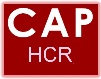 de certificat d'aptitude professionnelleSpécialité « Commercialisation et Services en Hôtel-Café-Restaurant »de certificat d'aptitude professionnelleSpécialité « Commercialisation et Services en Hôtel-Café-Restaurant »de certificat d'aptitude professionnelleScolaires (établissements publics et privés sous contrat) 
Apprentis (CFA et sections d'apprentissage habilités)Formation professionnelle continue (établissements publics) Scolaires (établissements publics et privés sous contrat) 
Apprentis (CFA et sections d'apprentissage habilités)Formation professionnelle continue (établissements publics) Scolaires (établissements publics et privés sous contrat) 
Apprentis (CFA et sections d'apprentissage habilités)Formation professionnelle continue (établissements publics) Scolaires (établissements privés hors contrat)Apprentis (CFA et sections d'apprentissage non habilités)Formation professionnelle continue (établissements privés)Enseignement à distance - candidats individuelsScolaires (établissements privés hors contrat)Apprentis (CFA et sections d'apprentissage non habilités)Formation professionnelle continue (établissements privés)Enseignement à distance - candidats individuelsÉpreuvesUnitéCoefModesDuréeDuréeModesDuréeUNITÉS PROFESSIONNELLESUNITÉS PROFESSIONNELLESUNITÉS PROFESSIONNELLESUNITÉS PROFESSIONNELLESUNITÉS PROFESSIONNELLESUNITÉS PROFESSIONNELLESUNITÉS PROFESSIONNELLESUNITÉS PROFESSIONNELLESEP 1Organisation des prestations en HCRUP14CCF (1)CCF (1)CCF (1)Ponctuel
écrit 2 hEP 2Accueil, commercialisation et services en HCRUP214 (2)CCFCCFCCFPonctuel pratique et oral6 h (3)UNITÉS GÉNÉRALESUNITÉS GÉNÉRALESUNITÉS GÉNÉRALESUNITÉS GÉNÉRALESUNITÉS GÉNÉRALESUNITÉS GÉNÉRALESUNITÉS GÉNÉRALESUNITÉS GÉNÉRALESEG1Français, Histoire-Géographie et Enseignement moral et civiqueUG13CCFCCFCCFPonctuel écrit et oral2 h 15EG2Mathématiques-Sciences physiques et chimiquesUG22CCFCCFCCFPonctuel écrit2 hEG3 Éducation physique et sportiveUG31CCFCCFCCFPonctuelPonctuelEG4Langue vivante (4)UG41CCFCCFCCFPonctuel oral20 mnÉpreuve facultative de langue vivante (5) (6)UFPonctuel oral Ponctuel oral 20 mnPonctuel oral20 mn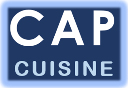 Épreuve en CCFÉpreuve ponctuelleObjectifOrganiser sa production culinaireOrganiser sa production culinaireDurée2 hCompétencesCompétence 1 - Réceptionner, contrôler et stocker les marchandises dans le respect de la règlementation en vigueur et en appliquant les techniques de prévention des risques liées à l’activité.Compétence 2 - Collecter l’ensemble des informations et organiser sa production culinaire dans le respect des consignes et du temps imparti.Compétence 1 - Réceptionner, contrôler et stocker les marchandises dans le respect de la règlementation en vigueur et en appliquant les techniques de prévention des risques liées à l’activité.Compétence 2 - Collecter l’ensemble des informations et organiser sa production culinaire dans le respect des consignes et du temps imparti.Critères d’évaluationPrendre appui sur les indicateurs de performance du RCPrendre appui sur les indicateurs de performance du RCDéroulement1ère partie – évaluations significativesL’équipe pédagogique de culture professionnelle (cuisine, gestion appliquée et sciences appliquées) : En début de formation  Définit des contextes professionnels communs  Tout au long de la formation Chaque formateur prévoit des études de cas inspirées de ces contextes  En fin de formation Cible, par candidat, 4 études de cas identifiées comme « significatives » 2ème partie – orale - entretien Tout au long de la formation, guidé par le formateur,  le candidat collecte des supports professionnels (fiches techniques, fiches de stocks, bon de commande, bon de réception, support de vente, support numérique, étiquettes de produits, etc.) Au cours de la dernière année de formationLe candidat rend compte de son activité et/ou de son expérienceRépond aux questions posées par la commission d’évaluationNB :Les documents collectés sont utilisés comme  déclencheurs de paroleLa situation est organisée dans le cadre des enseignements, au fur et à mesure que les candidats atteignent le niveau de compétence attendu. L’évaluation peut avoir lieu en entreprise, durant une période de formation.Commission d’évaluation = 2 personnes maximum :un enseignant de cuisine ayant le candidat en formationun enseignant d’économie et gestion OU un enseignant de sciences appliquées ayant le candidat en formation OU un professionnel.Étude de cas mobilisant les trois enseignements de culture professionnelle (cuisine, gestion appliquée et sciences appliquées).ObjectifRéaliser une production de cuisineFormePratique et oraleCompétencesCompétence 3 : Préparer, organiser et maintenir en état son poste de travail tout au long de l’activité dans le respect de la règlementation en vigueur.Compétence 4 : Maitriser les techniques culinaires de base et réaliser une production dans le respect des consignes et des règles d’hygiène et de sécurité.Compétence 5 : Analyser, contrôler la qualité de sa production, dresser et participer à la distribution selon le contexte professionnel.Compétence 6 : Communiquer en fonction du contexte professionnel et en respectant les usages de la profession.Critères d’évaluationVoir grille d’évaluationCommission d’évaluation1 professeur ou 1 formateur de la spécialité 1 professionnel de cuisine. En l’absence de ce dernier, un autre professeur ou formateur de la spécialité est désigné.Ressources à disposition des candidatsLe candidat dispose : De son carnet personnel de techniques professionnelles Ce carnet, mis à jour par le candidat tout au long de sa formation permet de compiler les informations nécessaires à son parcours de formation telles que : fiches techniques,commentaires personnels concernant des techniques professionnelles, observations liées à des gestes professionnels, des matériels, etc.Épreuve en CCFÉpreuve ponctuelleDuréeDurée du TP5 hDéroulement1ère situation d’évaluation – S1 (pratique) Elle a lieu en classe de Terminale CAP, avant la fin de l’année civile1ère partieÀ son poste de travail, le candidat :contrôle ses denrées à l’aide de la fiche technique, vérifie et met en place son poste de travail,identifie et sélectionne les matériels nécessaires. 2ème partieLe candidat :confectionne une recette imposée (plat principal avec garniture, fiche technique fournie), dresse, envoie sa production et remet en état les locaux. NB :Le jury évalue successivement la production, la présentation et la dégustation. 1ère partie (non évaluée) - 20 mn À partir de : deux fiches techniques de productiond’un tableau d’ordonnancement vierge à compléter (modèle simplifié) Le candidat planifie son travail dans le temps imparti. NB :Cette phase sert à préparer les autres phases. L’organisation de la prestation a été évaluée dans l’épreuve EP12ème partie - 10 mn À son poste, le candidat :contrôle ses denrées à l’aide des fiches techniques. vérifie et met en place son poste de travail, sélectionne les matériels nécessaires.NB :À l’issue de cette phase, le candidat démarre sa production3ème partie - 4 h 30 mn 1ère phase : production culinaire - 4 h 20 mnLe candidat : confectionne les deux recettes imposées (fiches techniques fournies) :un plat principal avec garnitureune entrée ou un dessertassure  la distribution de sa production (dressage et envoi) ;réalise un bilan simplifié de sa production ;remet en état les locaux.NB :Une des deux recettes comporte la réalisation d’une pâte de baseLe jury évalue successivement la production, la présentation et la dégustation.Déroulement2ème situation d’évaluation – S2 (pratique et orale)Elle a lieu en fin de formation1ère  partie (non évaluée)	À partir de : deux fiches techniques de productiond’un tableau d’ordonnancement vierge à compléter (modèle simplifié) Le candidat planifie son travail dans le temps imparti. NB :Cette phase sert à préparer les autres phases. L’organisation de la prestation a été évaluée dans l’épreuve EP11ère partie (non évaluée) - 20 mn À partir de : deux fiches techniques de productiond’un tableau d’ordonnancement vierge à compléter (modèle simplifié) Le candidat planifie son travail dans le temps imparti. NB :Cette phase sert à préparer les autres phases. L’organisation de la prestation a été évaluée dans l’épreuve EP12ème partie - 10 mn À son poste, le candidat :contrôle ses denrées à l’aide des fiches techniques. vérifie et met en place son poste de travail, sélectionne les matériels nécessaires.NB :À l’issue de cette phase, le candidat démarre sa production3ème partie - 4 h 30 mn 1ère phase : production culinaire - 4 h 20 mnLe candidat : confectionne les deux recettes imposées (fiches techniques fournies) :un plat principal avec garnitureune entrée ou un dessertassure  la distribution de sa production (dressage et envoi) ;réalise un bilan simplifié de sa production ;remet en état les locaux.NB :Une des deux recettes comporte la réalisation d’une pâte de baseLe jury évalue successivement la production, la présentation et la dégustation.Déroulement2ème partieÀ son poste, le candidat :contrôle ses denrées à l’aide des fiches techniques. vérifie et met en place son poste de travail, sélectionne les matériels nécessaires.NB :À l’issue de cette phase, le candidat démarre sa production3ème partie  1ère phase : production culinaire Le candidat : confectionne les deux recettes imposées (fiches techniques fournies) :un plat principal avec garnitureune entrée ou un dessertassure  la distribution de sa production (dressage et envoi) ;réalise un bilan simplifié de sa production ;remet en état les locaux.NB :Une des deux recettes comporte la réalisation d’une pâte de baseLe jury évalue successivement la production, la présentation et la dégustation. 2ème phase : compte-rendu d’activité Le candidat réalise le bilan de son travail = entretien d’explicitation  il présente au jury, sans être interrompu, le bilan de sa production (son organisation, ses choix techniques, les matériels utilisés, sa prestation, etc.) ;il échange avec le jury sur sa production ;il  s’exprime sur son projet professionnelNBCette phase a lieu au sein de la cuisine à l’issue de la production. Cette phase ne doit pas faire l’objet d’une interrogation technologique. 2ème phase : compte-rendu d’activité - 10 mn maxLe candidat réalise le bilan de son travail = entretien d’explicitation  il présente au jury, sans être interrompu, le bilan de sa production (son organisation, ses choix techniques, les matériels utilisés, sa prestation, etc.) ;il échange avec le jury sur sa production ;il  s’exprime sur son projet professionnelNBCette phase a lieu au sein de la cuisine à l’issue de la production. Cette phase ne doit pas faire l’objet d’une interrogation technologique. Déroulement2ème partieÀ son poste, le candidat :contrôle ses denrées à l’aide des fiches techniques. vérifie et met en place son poste de travail, sélectionne les matériels nécessaires.NB :À l’issue de cette phase, le candidat démarre sa production3ème partie  1ère phase : production culinaire Le candidat : confectionne les deux recettes imposées (fiches techniques fournies) :un plat principal avec garnitureune entrée ou un dessertassure  la distribution de sa production (dressage et envoi) ;réalise un bilan simplifié de sa production ;remet en état les locaux.NB :Une des deux recettes comporte la réalisation d’une pâte de baseLe jury évalue successivement la production, la présentation et la dégustation. 2ème phase : compte-rendu d’activité Le candidat réalise le bilan de son travail = entretien d’explicitation  il présente au jury, sans être interrompu, le bilan de sa production (son organisation, ses choix techniques, les matériels utilisés, sa prestation, etc.) ;il échange avec le jury sur sa production ;il  s’exprime sur son projet professionnelNBCette phase a lieu au sein de la cuisine à l’issue de la production. Cette phase ne doit pas faire l’objet d’une interrogation technologique. 2ème phase : compte-rendu d’activité - 10 mn maxLe candidat réalise le bilan de son travail = entretien d’explicitation  il présente au jury, sans être interrompu, le bilan de sa production (son organisation, ses choix techniques, les matériels utilisés, sa prestation, etc.) ;il échange avec le jury sur sa production ;il  s’exprime sur son projet professionnelNBCette phase a lieu au sein de la cuisine à l’issue de la production. Cette phase ne doit pas faire l’objet d’une interrogation technologique. Déroulement2ème partieÀ son poste, le candidat :contrôle ses denrées à l’aide des fiches techniques. vérifie et met en place son poste de travail, sélectionne les matériels nécessaires.NB :À l’issue de cette phase, le candidat démarre sa production3ème partie  1ère phase : production culinaire Le candidat : confectionne les deux recettes imposées (fiches techniques fournies) :un plat principal avec garnitureune entrée ou un dessertassure  la distribution de sa production (dressage et envoi) ;réalise un bilan simplifié de sa production ;remet en état les locaux.NB :Une des deux recettes comporte la réalisation d’une pâte de baseLe jury évalue successivement la production, la présentation et la dégustation. 2ème phase : compte-rendu d’activité Le candidat réalise le bilan de son travail = entretien d’explicitation  il présente au jury, sans être interrompu, le bilan de sa production (son organisation, ses choix techniques, les matériels utilisés, sa prestation, etc.) ;il échange avec le jury sur sa production ;il  s’exprime sur son projet professionnelNBCette phase a lieu au sein de la cuisine à l’issue de la production. Cette phase ne doit pas faire l’objet d’une interrogation technologique.Déroulement2ème partieÀ son poste, le candidat :contrôle ses denrées à l’aide des fiches techniques. vérifie et met en place son poste de travail, sélectionne les matériels nécessaires.NB :À l’issue de cette phase, le candidat démarre sa production3ème partie  1ère phase : production culinaire Le candidat : confectionne les deux recettes imposées (fiches techniques fournies) :un plat principal avec garnitureune entrée ou un dessertassure  la distribution de sa production (dressage et envoi) ;réalise un bilan simplifié de sa production ;remet en état les locaux.NB :Une des deux recettes comporte la réalisation d’une pâte de baseLe jury évalue successivement la production, la présentation et la dégustation. 2ème phase : compte-rendu d’activité Le candidat réalise le bilan de son travail = entretien d’explicitation  il présente au jury, sans être interrompu, le bilan de sa production (son organisation, ses choix techniques, les matériels utilisés, sa prestation, etc.) ;il échange avec le jury sur sa production ;il  s’exprime sur son projet professionnelNBCette phase a lieu au sein de la cuisine à l’issue de la production. Cette phase ne doit pas faire l’objet d’une interrogation technologique.Déroulement2ème partieÀ son poste, le candidat :contrôle ses denrées à l’aide des fiches techniques. vérifie et met en place son poste de travail, sélectionne les matériels nécessaires.NB :À l’issue de cette phase, le candidat démarre sa production3ème partie  1ère phase : production culinaire Le candidat : confectionne les deux recettes imposées (fiches techniques fournies) :un plat principal avec garnitureune entrée ou un dessertassure  la distribution de sa production (dressage et envoi) ;réalise un bilan simplifié de sa production ;remet en état les locaux.NB :Une des deux recettes comporte la réalisation d’une pâte de baseLe jury évalue successivement la production, la présentation et la dégustation. 2ème phase : compte-rendu d’activité Le candidat réalise le bilan de son travail = entretien d’explicitation  il présente au jury, sans être interrompu, le bilan de sa production (son organisation, ses choix techniques, les matériels utilisés, sa prestation, etc.) ;il échange avec le jury sur sa production ;il  s’exprime sur son projet professionnelNBCette phase a lieu au sein de la cuisine à l’issue de la production. Cette phase ne doit pas faire l’objet d’une interrogation technologique.Déroulement2ème partieÀ son poste, le candidat :contrôle ses denrées à l’aide des fiches techniques. vérifie et met en place son poste de travail, sélectionne les matériels nécessaires.NB :À l’issue de cette phase, le candidat démarre sa production3ème partie  1ère phase : production culinaire Le candidat : confectionne les deux recettes imposées (fiches techniques fournies) :un plat principal avec garnitureune entrée ou un dessertassure  la distribution de sa production (dressage et envoi) ;réalise un bilan simplifié de sa production ;remet en état les locaux.NB :Une des deux recettes comporte la réalisation d’une pâte de baseLe jury évalue successivement la production, la présentation et la dégustation. 2ème phase : compte-rendu d’activité Le candidat réalise le bilan de son travail = entretien d’explicitation  il présente au jury, sans être interrompu, le bilan de sa production (son organisation, ses choix techniques, les matériels utilisés, sa prestation, etc.) ;il échange avec le jury sur sa production ;il  s’exprime sur son projet professionnelNBCette phase a lieu au sein de la cuisine à l’issue de la production. Cette phase ne doit pas faire l’objet d’une interrogation technologique.Déroulement3ème situation d’évaluation – S3 - (évaluation en milieu professionnel)Elle se déroule au cours des PFMP de la dernière année de formation. Elle a lieu en entreprise lors d'une concertation entre le professionnel et l'enseignant. Le candidat peut être associé à cette concertation. Les partenaires de formation (entreprise et établissement de formation) évaluent l’acquisition des compétences du pôle 2 du candidat. Au cours d’un entretien, ils établissent un positionnement du candidat en s’appuyant sur les situations professionnelles qu’il a vécues tout au long de sa formation.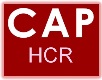 Épreuve en CCFÉpreuve ponctuelleObjectifOrganiser une prestation à partir d’un contexte professionnel identifiéOrganiser une prestation à partir d’un contexte professionnel identifiéDurée2 hCompétencesCompétence 1 - Réceptionner, contrôler et stocker les marchandises dans le respect de la règlementation en vigueur et en appliquant les techniques de prévention des risques liées à l’activité.Compétence 2 - Collecter les informations et ordonnancer ses activités dans le respect des consignes et du temps imparti.Compétence 1 - Réceptionner, contrôler et stocker les marchandises dans le respect de la règlementation en vigueur et en appliquant les techniques de prévention des risques liées à l’activité.Compétence 2 - Collecter les informations et ordonnancer ses activités dans le respect des consignes et du temps imparti.Critères d’évaluationPrendre appui sur les indicateurs de performance du RCPrendre appui sur les indicateurs de performance du RCDéroulement1ère partie – écrite – évaluations significativesL’équipe pédagogique de culture professionnelle (HCR, gestion appliquée et sciences appliquées) : En début de formation  définit des contextes professionnels communs  Tout au long de la formation prévoit des études de cas inspirées de ces contextes  En fin de formation cible, par candidat, 4 études de cas identifiées comme « significatives » (au moins une évaluation significative porte sur un contexte en hôtellerie, un autre sur un contexte en café-brasserie, une autre sur un contexte en restaurant)NB : Les évaluations s’appuient sur des contextes professionnels communs aux trois disciplines. Dans chaque discipline, les enseignants sont libres de proposer des évaluations aux dates qui leur conviennent.  Cependant on peut aussi envisager des évaluations communes déclinées sur les 3 enseignements.2ème partie – orale - entretien Tout au long de la formation, guidé par le formateur, le candidat collecte des supports professionnels (fiches techniques, fiches de stocks, bon de commande, bon de réception, support de vente, support numérique, étiquettes de produits, etc.) Au cours de la dernière année de formationLe candidat rend compte de son activité et/ou de son expérienceRépond aux questions posées par la commission d’évaluationNB :Les documents collectés sont utilisés comme  déclencheurs de paroleLa situation est organisée dans le cadre des enseignements, au fur et à mesure que les candidats atteignent le niveau de compétence attendu. L’évaluation peut avoir lieu en entreprise, durant une période de formation.Commission d’évaluation = 2 personnes maximum :un enseignant de service et commercialisation ayant le candidat en formationun enseignant d’économie et gestion OU un enseignant de sciences appliquées ayant le candidat en formation OU un professionnel.Étude de cas mobilisant les trois enseignements de culture professionnelle (HCR, gestion appliquée et sciences appliquées).ObjectifObjectifRéaliser les prestations d’hôtellerie, café-brasserie et restaurant demandéesRéaliser les prestations d’hôtellerie, café-brasserie et restaurant demandéesRéaliser les prestations d’hôtellerie, café-brasserie et restaurant demandéesFormeFormePratique et oralePratique et oralePratique et oraleCompétencesCompétencesCompétence 3 : Accueillir, prendre en charge, renseigner le client et contribuer à la vente des prestations. Compétence 4 : Mettre en œuvre les techniques de mise en place et de préparation  dans le respect des consignes et des règles d’hygiène et de sécurité.Compétence 5 : Mettre en œuvre les techniques professionnelles, assurer la prestation et son suivi dans un objectif de satisfaction client.  Compétence 6 : Communiquer en fonction du contexte professionnel et en respectant les usages de la profession.Compétence 3 : Accueillir, prendre en charge, renseigner le client et contribuer à la vente des prestations. Compétence 4 : Mettre en œuvre les techniques de mise en place et de préparation  dans le respect des consignes et des règles d’hygiène et de sécurité.Compétence 5 : Mettre en œuvre les techniques professionnelles, assurer la prestation et son suivi dans un objectif de satisfaction client.  Compétence 6 : Communiquer en fonction du contexte professionnel et en respectant les usages de la profession.Compétence 3 : Accueillir, prendre en charge, renseigner le client et contribuer à la vente des prestations. Compétence 4 : Mettre en œuvre les techniques de mise en place et de préparation  dans le respect des consignes et des règles d’hygiène et de sécurité.Compétence 5 : Mettre en œuvre les techniques professionnelles, assurer la prestation et son suivi dans un objectif de satisfaction client.  Compétence 6 : Communiquer en fonction du contexte professionnel et en respectant les usages de la profession.Critères d’évaluationCritères d’évaluationVoir grille d’évaluationVoir grille d’évaluationVoir grille d’évaluationCommission d’évaluationCommission d’évaluation1 professeur ou 1 formateur de la spécialité 1 professionnel de spécialité. En l’absence de ce dernier, un autre professeur ou formateur de la spécialité est désigné.1 professeur ou 1 formateur de la spécialité 1 professionnel de spécialité. En l’absence de ce dernier, un autre professeur ou formateur de la spécialité est désigné.1 professeur ou 1 formateur de la spécialité 1 professionnel de spécialité. En l’absence de ce dernier, un autre professeur ou formateur de la spécialité est désigné.Ressources à disposition des candidatsRessources à disposition des candidatsLe candidat dispose : De son carnet personnel de techniques professionnelles Ce carnet, mis à jour par le candidat tout au long de sa formation permet de compiler les informations nécessaires à son parcours de formation telles que : fiches techniques,commentaires personnels concernant des techniques professionnelles, observations liées à des gestes professionnels, des matériels, etc.Le candidat dispose : De son carnet personnel de techniques professionnelles Ce carnet, mis à jour par le candidat tout au long de sa formation permet de compiler les informations nécessaires à son parcours de formation telles que : fiches techniques,commentaires personnels concernant des techniques professionnelles, observations liées à des gestes professionnels, des matériels, etc.Le candidat dispose : De son carnet personnel de techniques professionnelles Ce carnet, mis à jour par le candidat tout au long de sa formation permet de compiler les informations nécessaires à son parcours de formation telles que : fiches techniques,commentaires personnels concernant des techniques professionnelles, observations liées à des gestes professionnels, des matériels, etc.Épreuve en CCFÉpreuve en CCFÉpreuve ponctuelleDuréeDurée du TPDurée du TP5 hDéroulementUne situation d’évaluation réalisée en classe de terminale CAP. Elle comprend : 3 activités professionnelles emblématiques du secteur HCR qui se déroulent en centre de formation. Elles sont organisées à différents moments de la formation, dans le cadre des séances pédagogiques habituelles ; 1 bilan de ses activités en milieu professionnel. ACTIVITÉS PROFESSIONNELLES EMBLÉMATIQUES DE SECTEUR HCRActivité d’hôtelleriele candidat organise et réalise la ou les tâches demandées permettant de mettre en œuvre les techniques professionnellesen fin d’activité, le candidat :échange avec le jury sur sa prestation – entretien d’explicitationprésente l’environnement touristique et local avec l’aide d’un support NB : L’échange avec le jury se déroule sur el lieu de l’activitéil ne s’agit pas d’une interrogation technologiqueEx de travaux demandés : prendre la commande, préparer et servir un petit déjeuner (buffet,  plateau, etc.), mettre en place le chariot d'étage, faire un lit, faire une chambre en recouche, entretenir la salle de bains, mettre en place les produits d’accueil et le linge, assurer un room-service,  contrôler et réapprovisionner le mini-bar, faire le contrôle de la chambre, etc.Activité de café-brasserie le candidat organise et réalise la ou les tâches demandées permettant de mettre en œuvre les techniques professionnelles de café-brasserie (ateliers, professionnels, jeux de rôle, etc.)Les travaux demandés prennent la forme  d’ateliers professionnels et d’un service en café-brasserieen fin d’activité, le candidat :échange avec le jury sur sa prestationprésente et valorise des produits et spécialités culinaires locales (5 mn max) NB : L’entretien s’appuie sur un support commercial personnel (réalisé au cours de la formation) adapté à une situation de vente.il ne s’agit pas d’une interrogation technologiqueExemples de travaux demandés : prendre la commande, préparer et servir un petit déjeuner (buffet ou plateau), préparer et servir une boisson, réaliser une préparation d’office, remettre en température et dresser un plat cuisiné élaboré à l’avance (PCEA), conserver et reconditionner, préparer et présenter des produits de restauration minute, facturer et encaisser, mettre en place et réaliser un service, etc. Activité de restaurant le candidat organise et réalise la ou les tâches demandées permettant de mettre en œuvre les techniques professionnelles de restaurant Les travaux demandés prennent la forme  d’ateliers professionnels et d’un service en restaurantréalise le bilan de son travail = entretien d’explicitation à l’issue de la prestation.Il présente le bilan de ses prestations commerciales et techniquesIl échange avec le jury sur sa prestationil  s’exprime sur son projet professionnelNB :il ne s’agit pas d’une interrogation technologiqueLe compte-rendu se déroule sur le lieu de l’activité Exemples de travaux demandés : préparer une entrée froide, dresser un plateau de fromages, préparer une salade de fruits,  prendre la commande, préparer et servir une boisson, réaliser une technique devant le client, mettre en place et réaliser un service, etc. BILAN DES ACTIVITÉS EN MILIEU PROFESSIONNELLe professeur (ou le formateur) chargé de l’enseignement professionnel et le tuteur en entreprise (ou le maître d’apprentissage) s’appuient sur le bilan des activités de l’apprenant et définissent conjointement les tâches qui lui seront confiées en hôtellerie et/ou café-brasserie et/ou restaurant.L’évaluation se déroule au cours de l’année de terminale. Les partenaires de formation (milieu professionnel et établissement de formation) évaluent l’acquisition des compétences du pôle 2.  Au cours d’un entretien, les partenaires de formation (milieu professionnel et établissement de formation) établissent un positionnement du candidat au regard des compétences visées. La proposition de note qui résulte de cet entretien sera intégrée dans l’évaluation de l’EP2.Une situation d’évaluation réalisée en classe de terminale CAP. Elle comprend : 3 activités professionnelles emblématiques du secteur HCR qui se déroulent en centre de formation. Elles sont organisées à différents moments de la formation, dans le cadre des séances pédagogiques habituelles ; 1 bilan de ses activités en milieu professionnel. ACTIVITÉS PROFESSIONNELLES EMBLÉMATIQUES DE SECTEUR HCRActivité d’hôtelleriele candidat organise et réalise la ou les tâches demandées permettant de mettre en œuvre les techniques professionnellesen fin d’activité, le candidat :échange avec le jury sur sa prestation – entretien d’explicitationprésente l’environnement touristique et local avec l’aide d’un support NB : L’échange avec le jury se déroule sur el lieu de l’activitéil ne s’agit pas d’une interrogation technologiqueEx de travaux demandés : prendre la commande, préparer et servir un petit déjeuner (buffet,  plateau, etc.), mettre en place le chariot d'étage, faire un lit, faire une chambre en recouche, entretenir la salle de bains, mettre en place les produits d’accueil et le linge, assurer un room-service,  contrôler et réapprovisionner le mini-bar, faire le contrôle de la chambre, etc.Activité de café-brasserie le candidat organise et réalise la ou les tâches demandées permettant de mettre en œuvre les techniques professionnelles de café-brasserie (ateliers, professionnels, jeux de rôle, etc.)Les travaux demandés prennent la forme  d’ateliers professionnels et d’un service en café-brasserieen fin d’activité, le candidat :échange avec le jury sur sa prestationprésente et valorise des produits et spécialités culinaires locales (5 mn max) NB : L’entretien s’appuie sur un support commercial personnel (réalisé au cours de la formation) adapté à une situation de vente.il ne s’agit pas d’une interrogation technologiqueExemples de travaux demandés : prendre la commande, préparer et servir un petit déjeuner (buffet ou plateau), préparer et servir une boisson, réaliser une préparation d’office, remettre en température et dresser un plat cuisiné élaboré à l’avance (PCEA), conserver et reconditionner, préparer et présenter des produits de restauration minute, facturer et encaisser, mettre en place et réaliser un service, etc. Activité de restaurant le candidat organise et réalise la ou les tâches demandées permettant de mettre en œuvre les techniques professionnelles de restaurant Les travaux demandés prennent la forme  d’ateliers professionnels et d’un service en restaurantréalise le bilan de son travail = entretien d’explicitation à l’issue de la prestation.Il présente le bilan de ses prestations commerciales et techniquesIl échange avec le jury sur sa prestationil  s’exprime sur son projet professionnelNB :il ne s’agit pas d’une interrogation technologiqueLe compte-rendu se déroule sur le lieu de l’activité Exemples de travaux demandés : préparer une entrée froide, dresser un plateau de fromages, préparer une salade de fruits,  prendre la commande, préparer et servir une boisson, réaliser une technique devant le client, mettre en place et réaliser un service, etc. BILAN DES ACTIVITÉS EN MILIEU PROFESSIONNELLe professeur (ou le formateur) chargé de l’enseignement professionnel et le tuteur en entreprise (ou le maître d’apprentissage) s’appuient sur le bilan des activités de l’apprenant et définissent conjointement les tâches qui lui seront confiées en hôtellerie et/ou café-brasserie et/ou restaurant.L’évaluation se déroule au cours de l’année de terminale. Les partenaires de formation (milieu professionnel et établissement de formation) évaluent l’acquisition des compétences du pôle 2.  Au cours d’un entretien, les partenaires de formation (milieu professionnel et établissement de formation) établissent un positionnement du candidat au regard des compétences visées. La proposition de note qui résulte de cet entretien sera intégrée dans l’évaluation de l’EP2.1ère partie – organisation du travail (non évaluée) – 30 mn À partir du cahier des charges simplifié des prestations, le candidat :prend connaissance des prestations à réaliser complète les documents nécessaires à leur prestation.NB :Cette phase sert à préparer les autres phases. L’organisation de la prestation a été évaluée dans l’épreuve EP12ème partie – activité d’hôtellerie - 30 mn le candidat organise et réalise la ou les tâches demandées permettant de mettre en œuvre les techniques professionnellesen fin d’activité, le candidat :échange avec le jury sur sa prestation – entretien d’explicitationprésente l’environnement touristique et local avec l’aide éventuelle d’un support (5 mn max) NB : L’échange avec le jury se déroule sur le lieu de l’activitéil ne s’agit pas d’une interrogation technologiqueEx de travaux demandés : prendre la commande, préparer et servir un petit déjeuner (buffet,  plateau, etc.), mettre en place le chariot d'étage, faire un lit, faire une chambre en recouche, entretenir la salle de bains, mettre en place les produits d’accueil et le linge, assurer un room-service,  contrôler et réapprovisionner le mini-bar, faire le contrôle de la chambre, etc.Le candidat dispose de 4 h pour les parties 3 à 6.3ème partie – Activité de préparation en café-brasserie le candidat organise et réalise la ou les tâches demandées permettant de mettre en œuvre les techniques professionnelles de café-brasserie (ateliers, professionnels, jeux de rôle, etc.)en fin d’activité, le candidat :échange avec le jury sur sa prestationprésente et valorise des produits et spécialités culinaires locales (5 mn max) NB : Il s’appuie sur un support commercial personnel (réalisé au cours de la formation) adapté à une situation de vente.il ne s’agit pas d’une interrogation technologiqueEx de travaux demandés : prendre la commande, préparer et servir un petit déjeuner (buffet ou plateau), préparer et servir une boisson, réaliser une préparation d’office, remettre en température et dresser un plat cuisiné élaboré à l’avance (PCEA), conserver et reconditionner, préparer et présenter des produits de restauration minute, facturer et encaisser, etc. 4ème partie – Activité de préparation en restaurant le candidat organise et réalise la ou les tâches demandées permettant de mettre en œuvre les techniques professionnelles de restaurant (ateliers, professionnels, jeux de rôle, etc.)Ex de travaux demandés : préparer une entrée froide, dresser un plateau de fromages, préparer une salade de fruits, etc. 5ème partie – Mise en place pour le service Le candidat : réalise la mise en place de 2 tables :1 table de 2 couverts de type café-brasserie 1 table de 2 couverts de type restaurant s’autocontrôle et justifie ses choix de mise en place en présence du jury.6ème partie – Accueil, commercialisation et servicesle candidat :organise et réalise la ou les tâches demandées permettant de mettre en œuvre les techniques professionnelles de commercialisation, de service, de vente et d’encaissement relative relatives aux activités de restaurant et de café-brasserie réalise le bilan de son travail = entretien d’explicitation à l’issue de la prestation.Il présente le bilan de ses prestations commerciales et techniquesIl échange avec le jury sur sa prestationil  s’exprime sur son projet professionnelNB : il ne s’agit pas d’une interrogation technologiqueLe compte-rendu se déroule sur le lieu de l’activitéDéroulementUne situation d’évaluation réalisée en classe de terminale CAP. Elle comprend : 3 activités professionnelles emblématiques du secteur HCR qui se déroulent en centre de formation. Elles sont organisées à différents moments de la formation, dans le cadre des séances pédagogiques habituelles ; 1 bilan de ses activités en milieu professionnel. ACTIVITÉS PROFESSIONNELLES EMBLÉMATIQUES DE SECTEUR HCRActivité d’hôtelleriele candidat organise et réalise la ou les tâches demandées permettant de mettre en œuvre les techniques professionnellesen fin d’activité, le candidat :échange avec le jury sur sa prestation – entretien d’explicitationprésente l’environnement touristique et local avec l’aide d’un support NB : L’échange avec le jury se déroule sur el lieu de l’activitéil ne s’agit pas d’une interrogation technologiqueEx de travaux demandés : prendre la commande, préparer et servir un petit déjeuner (buffet,  plateau, etc.), mettre en place le chariot d'étage, faire un lit, faire une chambre en recouche, entretenir la salle de bains, mettre en place les produits d’accueil et le linge, assurer un room-service,  contrôler et réapprovisionner le mini-bar, faire le contrôle de la chambre, etc.Activité de café-brasserie le candidat organise et réalise la ou les tâches demandées permettant de mettre en œuvre les techniques professionnelles de café-brasserie (ateliers, professionnels, jeux de rôle, etc.)Les travaux demandés prennent la forme  d’ateliers professionnels et d’un service en café-brasserieen fin d’activité, le candidat :échange avec le jury sur sa prestationprésente et valorise des produits et spécialités culinaires locales (5 mn max) NB : L’entretien s’appuie sur un support commercial personnel (réalisé au cours de la formation) adapté à une situation de vente.il ne s’agit pas d’une interrogation technologiqueExemples de travaux demandés : prendre la commande, préparer et servir un petit déjeuner (buffet ou plateau), préparer et servir une boisson, réaliser une préparation d’office, remettre en température et dresser un plat cuisiné élaboré à l’avance (PCEA), conserver et reconditionner, préparer et présenter des produits de restauration minute, facturer et encaisser, mettre en place et réaliser un service, etc. Activité de restaurant le candidat organise et réalise la ou les tâches demandées permettant de mettre en œuvre les techniques professionnelles de restaurant Les travaux demandés prennent la forme  d’ateliers professionnels et d’un service en restaurantréalise le bilan de son travail = entretien d’explicitation à l’issue de la prestation.Il présente le bilan de ses prestations commerciales et techniquesIl échange avec le jury sur sa prestationil  s’exprime sur son projet professionnelNB :il ne s’agit pas d’une interrogation technologiqueLe compte-rendu se déroule sur le lieu de l’activité Exemples de travaux demandés : préparer une entrée froide, dresser un plateau de fromages, préparer une salade de fruits,  prendre la commande, préparer et servir une boisson, réaliser une technique devant le client, mettre en place et réaliser un service, etc. BILAN DES ACTIVITÉS EN MILIEU PROFESSIONNELLe professeur (ou le formateur) chargé de l’enseignement professionnel et le tuteur en entreprise (ou le maître d’apprentissage) s’appuient sur le bilan des activités de l’apprenant et définissent conjointement les tâches qui lui seront confiées en hôtellerie et/ou café-brasserie et/ou restaurant.L’évaluation se déroule au cours de l’année de terminale. Les partenaires de formation (milieu professionnel et établissement de formation) évaluent l’acquisition des compétences du pôle 2.  Au cours d’un entretien, les partenaires de formation (milieu professionnel et établissement de formation) établissent un positionnement du candidat au regard des compétences visées. La proposition de note qui résulte de cet entretien sera intégrée dans l’évaluation de l’EP2.Une situation d’évaluation réalisée en classe de terminale CAP. Elle comprend : 3 activités professionnelles emblématiques du secteur HCR qui se déroulent en centre de formation. Elles sont organisées à différents moments de la formation, dans le cadre des séances pédagogiques habituelles ; 1 bilan de ses activités en milieu professionnel. ACTIVITÉS PROFESSIONNELLES EMBLÉMATIQUES DE SECTEUR HCRActivité d’hôtelleriele candidat organise et réalise la ou les tâches demandées permettant de mettre en œuvre les techniques professionnellesen fin d’activité, le candidat :échange avec le jury sur sa prestation – entretien d’explicitationprésente l’environnement touristique et local avec l’aide d’un support NB : L’échange avec le jury se déroule sur el lieu de l’activitéil ne s’agit pas d’une interrogation technologiqueEx de travaux demandés : prendre la commande, préparer et servir un petit déjeuner (buffet,  plateau, etc.), mettre en place le chariot d'étage, faire un lit, faire une chambre en recouche, entretenir la salle de bains, mettre en place les produits d’accueil et le linge, assurer un room-service,  contrôler et réapprovisionner le mini-bar, faire le contrôle de la chambre, etc.Activité de café-brasserie le candidat organise et réalise la ou les tâches demandées permettant de mettre en œuvre les techniques professionnelles de café-brasserie (ateliers, professionnels, jeux de rôle, etc.)Les travaux demandés prennent la forme  d’ateliers professionnels et d’un service en café-brasserieen fin d’activité, le candidat :échange avec le jury sur sa prestationprésente et valorise des produits et spécialités culinaires locales (5 mn max) NB : L’entretien s’appuie sur un support commercial personnel (réalisé au cours de la formation) adapté à une situation de vente.il ne s’agit pas d’une interrogation technologiqueExemples de travaux demandés : prendre la commande, préparer et servir un petit déjeuner (buffet ou plateau), préparer et servir une boisson, réaliser une préparation d’office, remettre en température et dresser un plat cuisiné élaboré à l’avance (PCEA), conserver et reconditionner, préparer et présenter des produits de restauration minute, facturer et encaisser, mettre en place et réaliser un service, etc. Activité de restaurant le candidat organise et réalise la ou les tâches demandées permettant de mettre en œuvre les techniques professionnelles de restaurant Les travaux demandés prennent la forme  d’ateliers professionnels et d’un service en restaurantréalise le bilan de son travail = entretien d’explicitation à l’issue de la prestation.Il présente le bilan de ses prestations commerciales et techniquesIl échange avec le jury sur sa prestationil  s’exprime sur son projet professionnelNB :il ne s’agit pas d’une interrogation technologiqueLe compte-rendu se déroule sur le lieu de l’activité Exemples de travaux demandés : préparer une entrée froide, dresser un plateau de fromages, préparer une salade de fruits,  prendre la commande, préparer et servir une boisson, réaliser une technique devant le client, mettre en place et réaliser un service, etc. BILAN DES ACTIVITÉS EN MILIEU PROFESSIONNELLe professeur (ou le formateur) chargé de l’enseignement professionnel et le tuteur en entreprise (ou le maître d’apprentissage) s’appuient sur le bilan des activités de l’apprenant et définissent conjointement les tâches qui lui seront confiées en hôtellerie et/ou café-brasserie et/ou restaurant.L’évaluation se déroule au cours de l’année de terminale. Les partenaires de formation (milieu professionnel et établissement de formation) évaluent l’acquisition des compétences du pôle 2.  Au cours d’un entretien, les partenaires de formation (milieu professionnel et établissement de formation) établissent un positionnement du candidat au regard des compétences visées. La proposition de note qui résulte de cet entretien sera intégrée dans l’évaluation de l’EP2.1ère partie – organisation du travail (non évaluée) – 30 mn À partir du cahier des charges simplifié des prestations, le candidat :prend connaissance des prestations à réaliser complète les documents nécessaires à leur prestation.NB :Cette phase sert à préparer les autres phases. L’organisation de la prestation a été évaluée dans l’épreuve EP12ème partie – activité d’hôtellerie - 30 mn le candidat organise et réalise la ou les tâches demandées permettant de mettre en œuvre les techniques professionnellesen fin d’activité, le candidat :échange avec le jury sur sa prestation – entretien d’explicitationprésente l’environnement touristique et local avec l’aide éventuelle d’un support (5 mn max) NB : L’échange avec le jury se déroule sur le lieu de l’activitéil ne s’agit pas d’une interrogation technologiqueEx de travaux demandés : prendre la commande, préparer et servir un petit déjeuner (buffet,  plateau, etc.), mettre en place le chariot d'étage, faire un lit, faire une chambre en recouche, entretenir la salle de bains, mettre en place les produits d’accueil et le linge, assurer un room-service,  contrôler et réapprovisionner le mini-bar, faire le contrôle de la chambre, etc.Le candidat dispose de 4 h pour les parties 3 à 6.3ème partie – Activité de préparation en café-brasserie le candidat organise et réalise la ou les tâches demandées permettant de mettre en œuvre les techniques professionnelles de café-brasserie (ateliers, professionnels, jeux de rôle, etc.)en fin d’activité, le candidat :échange avec le jury sur sa prestationprésente et valorise des produits et spécialités culinaires locales (5 mn max) NB : Il s’appuie sur un support commercial personnel (réalisé au cours de la formation) adapté à une situation de vente.il ne s’agit pas d’une interrogation technologiqueEx de travaux demandés : prendre la commande, préparer et servir un petit déjeuner (buffet ou plateau), préparer et servir une boisson, réaliser une préparation d’office, remettre en température et dresser un plat cuisiné élaboré à l’avance (PCEA), conserver et reconditionner, préparer et présenter des produits de restauration minute, facturer et encaisser, etc. 4ème partie – Activité de préparation en restaurant le candidat organise et réalise la ou les tâches demandées permettant de mettre en œuvre les techniques professionnelles de restaurant (ateliers, professionnels, jeux de rôle, etc.)Ex de travaux demandés : préparer une entrée froide, dresser un plateau de fromages, préparer une salade de fruits, etc. 5ème partie – Mise en place pour le service Le candidat : réalise la mise en place de 2 tables :1 table de 2 couverts de type café-brasserie 1 table de 2 couverts de type restaurant s’autocontrôle et justifie ses choix de mise en place en présence du jury.6ème partie – Accueil, commercialisation et servicesle candidat :organise et réalise la ou les tâches demandées permettant de mettre en œuvre les techniques professionnelles de commercialisation, de service, de vente et d’encaissement relative relatives aux activités de restaurant et de café-brasserie réalise le bilan de son travail = entretien d’explicitation à l’issue de la prestation.Il présente le bilan de ses prestations commerciales et techniquesIl échange avec le jury sur sa prestationil  s’exprime sur son projet professionnelNB : il ne s’agit pas d’une interrogation technologiqueLe compte-rendu se déroule sur le lieu de l’activitéDéroulementUne situation d’évaluation réalisée en classe de terminale CAP. Elle comprend : 3 activités professionnelles emblématiques du secteur HCR qui se déroulent en centre de formation. Elles sont organisées à différents moments de la formation, dans le cadre des séances pédagogiques habituelles ; 1 bilan de ses activités en milieu professionnel. ACTIVITÉS PROFESSIONNELLES EMBLÉMATIQUES DE SECTEUR HCRActivité d’hôtelleriele candidat organise et réalise la ou les tâches demandées permettant de mettre en œuvre les techniques professionnellesen fin d’activité, le candidat :échange avec le jury sur sa prestation – entretien d’explicitationprésente l’environnement touristique et local avec l’aide d’un support NB : L’échange avec le jury se déroule sur el lieu de l’activitéil ne s’agit pas d’une interrogation technologiqueEx de travaux demandés : prendre la commande, préparer et servir un petit déjeuner (buffet,  plateau, etc.), mettre en place le chariot d'étage, faire un lit, faire une chambre en recouche, entretenir la salle de bains, mettre en place les produits d’accueil et le linge, assurer un room-service,  contrôler et réapprovisionner le mini-bar, faire le contrôle de la chambre, etc.Activité de café-brasserie le candidat organise et réalise la ou les tâches demandées permettant de mettre en œuvre les techniques professionnelles de café-brasserie (ateliers, professionnels, jeux de rôle, etc.)Les travaux demandés prennent la forme  d’ateliers professionnels et d’un service en café-brasserieen fin d’activité, le candidat :échange avec le jury sur sa prestationprésente et valorise des produits et spécialités culinaires locales (5 mn max) NB : L’entretien s’appuie sur un support commercial personnel (réalisé au cours de la formation) adapté à une situation de vente.il ne s’agit pas d’une interrogation technologiqueExemples de travaux demandés : prendre la commande, préparer et servir un petit déjeuner (buffet ou plateau), préparer et servir une boisson, réaliser une préparation d’office, remettre en température et dresser un plat cuisiné élaboré à l’avance (PCEA), conserver et reconditionner, préparer et présenter des produits de restauration minute, facturer et encaisser, mettre en place et réaliser un service, etc. Activité de restaurant le candidat organise et réalise la ou les tâches demandées permettant de mettre en œuvre les techniques professionnelles de restaurant Les travaux demandés prennent la forme  d’ateliers professionnels et d’un service en restaurantréalise le bilan de son travail = entretien d’explicitation à l’issue de la prestation.Il présente le bilan de ses prestations commerciales et techniquesIl échange avec le jury sur sa prestationil  s’exprime sur son projet professionnelNB :il ne s’agit pas d’une interrogation technologiqueLe compte-rendu se déroule sur le lieu de l’activité Exemples de travaux demandés : préparer une entrée froide, dresser un plateau de fromages, préparer une salade de fruits,  prendre la commande, préparer et servir une boisson, réaliser une technique devant le client, mettre en place et réaliser un service, etc. BILAN DES ACTIVITÉS EN MILIEU PROFESSIONNELLe professeur (ou le formateur) chargé de l’enseignement professionnel et le tuteur en entreprise (ou le maître d’apprentissage) s’appuient sur le bilan des activités de l’apprenant et définissent conjointement les tâches qui lui seront confiées en hôtellerie et/ou café-brasserie et/ou restaurant.L’évaluation se déroule au cours de l’année de terminale. Les partenaires de formation (milieu professionnel et établissement de formation) évaluent l’acquisition des compétences du pôle 2.  Au cours d’un entretien, les partenaires de formation (milieu professionnel et établissement de formation) établissent un positionnement du candidat au regard des compétences visées. La proposition de note qui résulte de cet entretien sera intégrée dans l’évaluation de l’EP2.Une situation d’évaluation réalisée en classe de terminale CAP. Elle comprend : 3 activités professionnelles emblématiques du secteur HCR qui se déroulent en centre de formation. Elles sont organisées à différents moments de la formation, dans le cadre des séances pédagogiques habituelles ; 1 bilan de ses activités en milieu professionnel. ACTIVITÉS PROFESSIONNELLES EMBLÉMATIQUES DE SECTEUR HCRActivité d’hôtelleriele candidat organise et réalise la ou les tâches demandées permettant de mettre en œuvre les techniques professionnellesen fin d’activité, le candidat :échange avec le jury sur sa prestation – entretien d’explicitationprésente l’environnement touristique et local avec l’aide d’un support NB : L’échange avec le jury se déroule sur el lieu de l’activitéil ne s’agit pas d’une interrogation technologiqueEx de travaux demandés : prendre la commande, préparer et servir un petit déjeuner (buffet,  plateau, etc.), mettre en place le chariot d'étage, faire un lit, faire une chambre en recouche, entretenir la salle de bains, mettre en place les produits d’accueil et le linge, assurer un room-service,  contrôler et réapprovisionner le mini-bar, faire le contrôle de la chambre, etc.Activité de café-brasserie le candidat organise et réalise la ou les tâches demandées permettant de mettre en œuvre les techniques professionnelles de café-brasserie (ateliers, professionnels, jeux de rôle, etc.)Les travaux demandés prennent la forme  d’ateliers professionnels et d’un service en café-brasserieen fin d’activité, le candidat :échange avec le jury sur sa prestationprésente et valorise des produits et spécialités culinaires locales (5 mn max) NB : L’entretien s’appuie sur un support commercial personnel (réalisé au cours de la formation) adapté à une situation de vente.il ne s’agit pas d’une interrogation technologiqueExemples de travaux demandés : prendre la commande, préparer et servir un petit déjeuner (buffet ou plateau), préparer et servir une boisson, réaliser une préparation d’office, remettre en température et dresser un plat cuisiné élaboré à l’avance (PCEA), conserver et reconditionner, préparer et présenter des produits de restauration minute, facturer et encaisser, mettre en place et réaliser un service, etc. Activité de restaurant le candidat organise et réalise la ou les tâches demandées permettant de mettre en œuvre les techniques professionnelles de restaurant Les travaux demandés prennent la forme  d’ateliers professionnels et d’un service en restaurantréalise le bilan de son travail = entretien d’explicitation à l’issue de la prestation.Il présente le bilan de ses prestations commerciales et techniquesIl échange avec le jury sur sa prestationil  s’exprime sur son projet professionnelNB :il ne s’agit pas d’une interrogation technologiqueLe compte-rendu se déroule sur le lieu de l’activité Exemples de travaux demandés : préparer une entrée froide, dresser un plateau de fromages, préparer une salade de fruits,  prendre la commande, préparer et servir une boisson, réaliser une technique devant le client, mettre en place et réaliser un service, etc. BILAN DES ACTIVITÉS EN MILIEU PROFESSIONNELLe professeur (ou le formateur) chargé de l’enseignement professionnel et le tuteur en entreprise (ou le maître d’apprentissage) s’appuient sur le bilan des activités de l’apprenant et définissent conjointement les tâches qui lui seront confiées en hôtellerie et/ou café-brasserie et/ou restaurant.L’évaluation se déroule au cours de l’année de terminale. Les partenaires de formation (milieu professionnel et établissement de formation) évaluent l’acquisition des compétences du pôle 2.  Au cours d’un entretien, les partenaires de formation (milieu professionnel et établissement de formation) établissent un positionnement du candidat au regard des compétences visées. La proposition de note qui résulte de cet entretien sera intégrée dans l’évaluation de l’EP2.1ère partie – organisation du travail (non évaluée) – 30 mn À partir du cahier des charges simplifié des prestations, le candidat :prend connaissance des prestations à réaliser complète les documents nécessaires à leur prestation.NB :Cette phase sert à préparer les autres phases. L’organisation de la prestation a été évaluée dans l’épreuve EP12ème partie – activité d’hôtellerie - 30 mn le candidat organise et réalise la ou les tâches demandées permettant de mettre en œuvre les techniques professionnellesen fin d’activité, le candidat :échange avec le jury sur sa prestation – entretien d’explicitationprésente l’environnement touristique et local avec l’aide éventuelle d’un support (5 mn max) NB : L’échange avec le jury se déroule sur le lieu de l’activitéil ne s’agit pas d’une interrogation technologiqueEx de travaux demandés : prendre la commande, préparer et servir un petit déjeuner (buffet,  plateau, etc.), mettre en place le chariot d'étage, faire un lit, faire une chambre en recouche, entretenir la salle de bains, mettre en place les produits d’accueil et le linge, assurer un room-service,  contrôler et réapprovisionner le mini-bar, faire le contrôle de la chambre, etc.Le candidat dispose de 4 h pour les parties 3 à 6.3ème partie – Activité de préparation en café-brasserie le candidat organise et réalise la ou les tâches demandées permettant de mettre en œuvre les techniques professionnelles de café-brasserie (ateliers, professionnels, jeux de rôle, etc.)en fin d’activité, le candidat :échange avec le jury sur sa prestationprésente et valorise des produits et spécialités culinaires locales (5 mn max) NB : Il s’appuie sur un support commercial personnel (réalisé au cours de la formation) adapté à une situation de vente.il ne s’agit pas d’une interrogation technologiqueEx de travaux demandés : prendre la commande, préparer et servir un petit déjeuner (buffet ou plateau), préparer et servir une boisson, réaliser une préparation d’office, remettre en température et dresser un plat cuisiné élaboré à l’avance (PCEA), conserver et reconditionner, préparer et présenter des produits de restauration minute, facturer et encaisser, etc. 4ème partie – Activité de préparation en restaurant le candidat organise et réalise la ou les tâches demandées permettant de mettre en œuvre les techniques professionnelles de restaurant (ateliers, professionnels, jeux de rôle, etc.)Ex de travaux demandés : préparer une entrée froide, dresser un plateau de fromages, préparer une salade de fruits, etc. 5ème partie – Mise en place pour le service Le candidat : réalise la mise en place de 2 tables :1 table de 2 couverts de type café-brasserie 1 table de 2 couverts de type restaurant s’autocontrôle et justifie ses choix de mise en place en présence du jury.6ème partie – Accueil, commercialisation et servicesle candidat :organise et réalise la ou les tâches demandées permettant de mettre en œuvre les techniques professionnelles de commercialisation, de service, de vente et d’encaissement relative relatives aux activités de restaurant et de café-brasserie réalise le bilan de son travail = entretien d’explicitation à l’issue de la prestation.Il présente le bilan de ses prestations commerciales et techniquesIl échange avec le jury sur sa prestationil  s’exprime sur son projet professionnelNB : il ne s’agit pas d’une interrogation technologiqueLe compte-rendu se déroule sur le lieu de l’activitéDéroulementUne situation d’évaluation réalisée en classe de terminale CAP. Elle comprend : 3 activités professionnelles emblématiques du secteur HCR qui se déroulent en centre de formation. Elles sont organisées à différents moments de la formation, dans le cadre des séances pédagogiques habituelles ; 1 bilan de ses activités en milieu professionnel. ACTIVITÉS PROFESSIONNELLES EMBLÉMATIQUES DE SECTEUR HCRActivité d’hôtelleriele candidat organise et réalise la ou les tâches demandées permettant de mettre en œuvre les techniques professionnellesen fin d’activité, le candidat :échange avec le jury sur sa prestation – entretien d’explicitationprésente l’environnement touristique et local avec l’aide d’un support NB : L’échange avec le jury se déroule sur el lieu de l’activitéil ne s’agit pas d’une interrogation technologiqueEx de travaux demandés : prendre la commande, préparer et servir un petit déjeuner (buffet,  plateau, etc.), mettre en place le chariot d'étage, faire un lit, faire une chambre en recouche, entretenir la salle de bains, mettre en place les produits d’accueil et le linge, assurer un room-service,  contrôler et réapprovisionner le mini-bar, faire le contrôle de la chambre, etc.Activité de café-brasserie le candidat organise et réalise la ou les tâches demandées permettant de mettre en œuvre les techniques professionnelles de café-brasserie (ateliers, professionnels, jeux de rôle, etc.)Les travaux demandés prennent la forme  d’ateliers professionnels et d’un service en café-brasserieen fin d’activité, le candidat :échange avec le jury sur sa prestationprésente et valorise des produits et spécialités culinaires locales (5 mn max) NB : L’entretien s’appuie sur un support commercial personnel (réalisé au cours de la formation) adapté à une situation de vente.il ne s’agit pas d’une interrogation technologiqueExemples de travaux demandés : prendre la commande, préparer et servir un petit déjeuner (buffet ou plateau), préparer et servir une boisson, réaliser une préparation d’office, remettre en température et dresser un plat cuisiné élaboré à l’avance (PCEA), conserver et reconditionner, préparer et présenter des produits de restauration minute, facturer et encaisser, mettre en place et réaliser un service, etc. Activité de restaurant le candidat organise et réalise la ou les tâches demandées permettant de mettre en œuvre les techniques professionnelles de restaurant Les travaux demandés prennent la forme  d’ateliers professionnels et d’un service en restaurantréalise le bilan de son travail = entretien d’explicitation à l’issue de la prestation.Il présente le bilan de ses prestations commerciales et techniquesIl échange avec le jury sur sa prestationil  s’exprime sur son projet professionnelNB :il ne s’agit pas d’une interrogation technologiqueLe compte-rendu se déroule sur le lieu de l’activité Exemples de travaux demandés : préparer une entrée froide, dresser un plateau de fromages, préparer une salade de fruits,  prendre la commande, préparer et servir une boisson, réaliser une technique devant le client, mettre en place et réaliser un service, etc. BILAN DES ACTIVITÉS EN MILIEU PROFESSIONNELLe professeur (ou le formateur) chargé de l’enseignement professionnel et le tuteur en entreprise (ou le maître d’apprentissage) s’appuient sur le bilan des activités de l’apprenant et définissent conjointement les tâches qui lui seront confiées en hôtellerie et/ou café-brasserie et/ou restaurant.L’évaluation se déroule au cours de l’année de terminale. Les partenaires de formation (milieu professionnel et établissement de formation) évaluent l’acquisition des compétences du pôle 2.  Au cours d’un entretien, les partenaires de formation (milieu professionnel et établissement de formation) établissent un positionnement du candidat au regard des compétences visées. La proposition de note qui résulte de cet entretien sera intégrée dans l’évaluation de l’EP2.Une situation d’évaluation réalisée en classe de terminale CAP. Elle comprend : 3 activités professionnelles emblématiques du secteur HCR qui se déroulent en centre de formation. Elles sont organisées à différents moments de la formation, dans le cadre des séances pédagogiques habituelles ; 1 bilan de ses activités en milieu professionnel. ACTIVITÉS PROFESSIONNELLES EMBLÉMATIQUES DE SECTEUR HCRActivité d’hôtelleriele candidat organise et réalise la ou les tâches demandées permettant de mettre en œuvre les techniques professionnellesen fin d’activité, le candidat :échange avec le jury sur sa prestation – entretien d’explicitationprésente l’environnement touristique et local avec l’aide d’un support NB : L’échange avec le jury se déroule sur el lieu de l’activitéil ne s’agit pas d’une interrogation technologiqueEx de travaux demandés : prendre la commande, préparer et servir un petit déjeuner (buffet,  plateau, etc.), mettre en place le chariot d'étage, faire un lit, faire une chambre en recouche, entretenir la salle de bains, mettre en place les produits d’accueil et le linge, assurer un room-service,  contrôler et réapprovisionner le mini-bar, faire le contrôle de la chambre, etc.Activité de café-brasserie le candidat organise et réalise la ou les tâches demandées permettant de mettre en œuvre les techniques professionnelles de café-brasserie (ateliers, professionnels, jeux de rôle, etc.)Les travaux demandés prennent la forme  d’ateliers professionnels et d’un service en café-brasserieen fin d’activité, le candidat :échange avec le jury sur sa prestationprésente et valorise des produits et spécialités culinaires locales (5 mn max) NB : L’entretien s’appuie sur un support commercial personnel (réalisé au cours de la formation) adapté à une situation de vente.il ne s’agit pas d’une interrogation technologiqueExemples de travaux demandés : prendre la commande, préparer et servir un petit déjeuner (buffet ou plateau), préparer et servir une boisson, réaliser une préparation d’office, remettre en température et dresser un plat cuisiné élaboré à l’avance (PCEA), conserver et reconditionner, préparer et présenter des produits de restauration minute, facturer et encaisser, mettre en place et réaliser un service, etc. Activité de restaurant le candidat organise et réalise la ou les tâches demandées permettant de mettre en œuvre les techniques professionnelles de restaurant Les travaux demandés prennent la forme  d’ateliers professionnels et d’un service en restaurantréalise le bilan de son travail = entretien d’explicitation à l’issue de la prestation.Il présente le bilan de ses prestations commerciales et techniquesIl échange avec le jury sur sa prestationil  s’exprime sur son projet professionnelNB :il ne s’agit pas d’une interrogation technologiqueLe compte-rendu se déroule sur le lieu de l’activité Exemples de travaux demandés : préparer une entrée froide, dresser un plateau de fromages, préparer une salade de fruits,  prendre la commande, préparer et servir une boisson, réaliser une technique devant le client, mettre en place et réaliser un service, etc. BILAN DES ACTIVITÉS EN MILIEU PROFESSIONNELLe professeur (ou le formateur) chargé de l’enseignement professionnel et le tuteur en entreprise (ou le maître d’apprentissage) s’appuient sur le bilan des activités de l’apprenant et définissent conjointement les tâches qui lui seront confiées en hôtellerie et/ou café-brasserie et/ou restaurant.L’évaluation se déroule au cours de l’année de terminale. Les partenaires de formation (milieu professionnel et établissement de formation) évaluent l’acquisition des compétences du pôle 2.  Au cours d’un entretien, les partenaires de formation (milieu professionnel et établissement de formation) établissent un positionnement du candidat au regard des compétences visées. La proposition de note qui résulte de cet entretien sera intégrée dans l’évaluation de l’EP2.1ère partie – organisation du travail (non évaluée) – 30 mn À partir du cahier des charges simplifié des prestations, le candidat :prend connaissance des prestations à réaliser complète les documents nécessaires à leur prestation.NB :Cette phase sert à préparer les autres phases. L’organisation de la prestation a été évaluée dans l’épreuve EP12ème partie – activité d’hôtellerie - 30 mn le candidat organise et réalise la ou les tâches demandées permettant de mettre en œuvre les techniques professionnellesen fin d’activité, le candidat :échange avec le jury sur sa prestation – entretien d’explicitationprésente l’environnement touristique et local avec l’aide éventuelle d’un support (5 mn max) NB : L’échange avec le jury se déroule sur le lieu de l’activitéil ne s’agit pas d’une interrogation technologiqueEx de travaux demandés : prendre la commande, préparer et servir un petit déjeuner (buffet,  plateau, etc.), mettre en place le chariot d'étage, faire un lit, faire une chambre en recouche, entretenir la salle de bains, mettre en place les produits d’accueil et le linge, assurer un room-service,  contrôler et réapprovisionner le mini-bar, faire le contrôle de la chambre, etc.Le candidat dispose de 4 h pour les parties 3 à 6.3ème partie – Activité de préparation en café-brasserie le candidat organise et réalise la ou les tâches demandées permettant de mettre en œuvre les techniques professionnelles de café-brasserie (ateliers, professionnels, jeux de rôle, etc.)en fin d’activité, le candidat :échange avec le jury sur sa prestationprésente et valorise des produits et spécialités culinaires locales (5 mn max) NB : Il s’appuie sur un support commercial personnel (réalisé au cours de la formation) adapté à une situation de vente.il ne s’agit pas d’une interrogation technologiqueEx de travaux demandés : prendre la commande, préparer et servir un petit déjeuner (buffet ou plateau), préparer et servir une boisson, réaliser une préparation d’office, remettre en température et dresser un plat cuisiné élaboré à l’avance (PCEA), conserver et reconditionner, préparer et présenter des produits de restauration minute, facturer et encaisser, etc. 4ème partie – Activité de préparation en restaurant le candidat organise et réalise la ou les tâches demandées permettant de mettre en œuvre les techniques professionnelles de restaurant (ateliers, professionnels, jeux de rôle, etc.)Ex de travaux demandés : préparer une entrée froide, dresser un plateau de fromages, préparer une salade de fruits, etc. 5ème partie – Mise en place pour le service Le candidat : réalise la mise en place de 2 tables :1 table de 2 couverts de type café-brasserie 1 table de 2 couverts de type restaurant s’autocontrôle et justifie ses choix de mise en place en présence du jury.6ème partie – Accueil, commercialisation et servicesle candidat :organise et réalise la ou les tâches demandées permettant de mettre en œuvre les techniques professionnelles de commercialisation, de service, de vente et d’encaissement relative relatives aux activités de restaurant et de café-brasserie réalise le bilan de son travail = entretien d’explicitation à l’issue de la prestation.Il présente le bilan de ses prestations commerciales et techniquesIl échange avec le jury sur sa prestationil  s’exprime sur son projet professionnelNB : il ne s’agit pas d’une interrogation technologiqueLe compte-rendu se déroule sur le lieu de l’activitéDéroulementUne situation d’évaluation réalisée en classe de terminale CAP. Elle comprend : 3 activités professionnelles emblématiques du secteur HCR qui se déroulent en centre de formation. Elles sont organisées à différents moments de la formation, dans le cadre des séances pédagogiques habituelles ; 1 bilan de ses activités en milieu professionnel. ACTIVITÉS PROFESSIONNELLES EMBLÉMATIQUES DE SECTEUR HCRActivité d’hôtelleriele candidat organise et réalise la ou les tâches demandées permettant de mettre en œuvre les techniques professionnellesen fin d’activité, le candidat :échange avec le jury sur sa prestation – entretien d’explicitationprésente l’environnement touristique et local avec l’aide d’un support NB : L’échange avec le jury se déroule sur el lieu de l’activitéil ne s’agit pas d’une interrogation technologiqueEx de travaux demandés : prendre la commande, préparer et servir un petit déjeuner (buffet,  plateau, etc.), mettre en place le chariot d'étage, faire un lit, faire une chambre en recouche, entretenir la salle de bains, mettre en place les produits d’accueil et le linge, assurer un room-service,  contrôler et réapprovisionner le mini-bar, faire le contrôle de la chambre, etc.Activité de café-brasserie le candidat organise et réalise la ou les tâches demandées permettant de mettre en œuvre les techniques professionnelles de café-brasserie (ateliers, professionnels, jeux de rôle, etc.)Les travaux demandés prennent la forme  d’ateliers professionnels et d’un service en café-brasserieen fin d’activité, le candidat :échange avec le jury sur sa prestationprésente et valorise des produits et spécialités culinaires locales (5 mn max) NB : L’entretien s’appuie sur un support commercial personnel (réalisé au cours de la formation) adapté à une situation de vente.il ne s’agit pas d’une interrogation technologiqueExemples de travaux demandés : prendre la commande, préparer et servir un petit déjeuner (buffet ou plateau), préparer et servir une boisson, réaliser une préparation d’office, remettre en température et dresser un plat cuisiné élaboré à l’avance (PCEA), conserver et reconditionner, préparer et présenter des produits de restauration minute, facturer et encaisser, mettre en place et réaliser un service, etc. Activité de restaurant le candidat organise et réalise la ou les tâches demandées permettant de mettre en œuvre les techniques professionnelles de restaurant Les travaux demandés prennent la forme  d’ateliers professionnels et d’un service en restaurantréalise le bilan de son travail = entretien d’explicitation à l’issue de la prestation.Il présente le bilan de ses prestations commerciales et techniquesIl échange avec le jury sur sa prestationil  s’exprime sur son projet professionnelNB :il ne s’agit pas d’une interrogation technologiqueLe compte-rendu se déroule sur le lieu de l’activité Exemples de travaux demandés : préparer une entrée froide, dresser un plateau de fromages, préparer une salade de fruits,  prendre la commande, préparer et servir une boisson, réaliser une technique devant le client, mettre en place et réaliser un service, etc. BILAN DES ACTIVITÉS EN MILIEU PROFESSIONNELLe professeur (ou le formateur) chargé de l’enseignement professionnel et le tuteur en entreprise (ou le maître d’apprentissage) s’appuient sur le bilan des activités de l’apprenant et définissent conjointement les tâches qui lui seront confiées en hôtellerie et/ou café-brasserie et/ou restaurant.L’évaluation se déroule au cours de l’année de terminale. Les partenaires de formation (milieu professionnel et établissement de formation) évaluent l’acquisition des compétences du pôle 2.  Au cours d’un entretien, les partenaires de formation (milieu professionnel et établissement de formation) établissent un positionnement du candidat au regard des compétences visées. La proposition de note qui résulte de cet entretien sera intégrée dans l’évaluation de l’EP2.Une situation d’évaluation réalisée en classe de terminale CAP. Elle comprend : 3 activités professionnelles emblématiques du secteur HCR qui se déroulent en centre de formation. Elles sont organisées à différents moments de la formation, dans le cadre des séances pédagogiques habituelles ; 1 bilan de ses activités en milieu professionnel. ACTIVITÉS PROFESSIONNELLES EMBLÉMATIQUES DE SECTEUR HCRActivité d’hôtelleriele candidat organise et réalise la ou les tâches demandées permettant de mettre en œuvre les techniques professionnellesen fin d’activité, le candidat :échange avec le jury sur sa prestation – entretien d’explicitationprésente l’environnement touristique et local avec l’aide d’un support NB : L’échange avec le jury se déroule sur el lieu de l’activitéil ne s’agit pas d’une interrogation technologiqueEx de travaux demandés : prendre la commande, préparer et servir un petit déjeuner (buffet,  plateau, etc.), mettre en place le chariot d'étage, faire un lit, faire une chambre en recouche, entretenir la salle de bains, mettre en place les produits d’accueil et le linge, assurer un room-service,  contrôler et réapprovisionner le mini-bar, faire le contrôle de la chambre, etc.Activité de café-brasserie le candidat organise et réalise la ou les tâches demandées permettant de mettre en œuvre les techniques professionnelles de café-brasserie (ateliers, professionnels, jeux de rôle, etc.)Les travaux demandés prennent la forme  d’ateliers professionnels et d’un service en café-brasserieen fin d’activité, le candidat :échange avec le jury sur sa prestationprésente et valorise des produits et spécialités culinaires locales (5 mn max) NB : L’entretien s’appuie sur un support commercial personnel (réalisé au cours de la formation) adapté à une situation de vente.il ne s’agit pas d’une interrogation technologiqueExemples de travaux demandés : prendre la commande, préparer et servir un petit déjeuner (buffet ou plateau), préparer et servir une boisson, réaliser une préparation d’office, remettre en température et dresser un plat cuisiné élaboré à l’avance (PCEA), conserver et reconditionner, préparer et présenter des produits de restauration minute, facturer et encaisser, mettre en place et réaliser un service, etc. Activité de restaurant le candidat organise et réalise la ou les tâches demandées permettant de mettre en œuvre les techniques professionnelles de restaurant Les travaux demandés prennent la forme  d’ateliers professionnels et d’un service en restaurantréalise le bilan de son travail = entretien d’explicitation à l’issue de la prestation.Il présente le bilan de ses prestations commerciales et techniquesIl échange avec le jury sur sa prestationil  s’exprime sur son projet professionnelNB :il ne s’agit pas d’une interrogation technologiqueLe compte-rendu se déroule sur le lieu de l’activité Exemples de travaux demandés : préparer une entrée froide, dresser un plateau de fromages, préparer une salade de fruits,  prendre la commande, préparer et servir une boisson, réaliser une technique devant le client, mettre en place et réaliser un service, etc. BILAN DES ACTIVITÉS EN MILIEU PROFESSIONNELLe professeur (ou le formateur) chargé de l’enseignement professionnel et le tuteur en entreprise (ou le maître d’apprentissage) s’appuient sur le bilan des activités de l’apprenant et définissent conjointement les tâches qui lui seront confiées en hôtellerie et/ou café-brasserie et/ou restaurant.L’évaluation se déroule au cours de l’année de terminale. Les partenaires de formation (milieu professionnel et établissement de formation) évaluent l’acquisition des compétences du pôle 2.  Au cours d’un entretien, les partenaires de formation (milieu professionnel et établissement de formation) établissent un positionnement du candidat au regard des compétences visées. La proposition de note qui résulte de cet entretien sera intégrée dans l’évaluation de l’EP2.1ère partie – organisation du travail (non évaluée) – 30 mn À partir du cahier des charges simplifié des prestations, le candidat :prend connaissance des prestations à réaliser complète les documents nécessaires à leur prestation.NB :Cette phase sert à préparer les autres phases. L’organisation de la prestation a été évaluée dans l’épreuve EP12ème partie – activité d’hôtellerie - 30 mn le candidat organise et réalise la ou les tâches demandées permettant de mettre en œuvre les techniques professionnellesen fin d’activité, le candidat :échange avec le jury sur sa prestation – entretien d’explicitationprésente l’environnement touristique et local avec l’aide éventuelle d’un support (5 mn max) NB : L’échange avec le jury se déroule sur le lieu de l’activitéil ne s’agit pas d’une interrogation technologiqueEx de travaux demandés : prendre la commande, préparer et servir un petit déjeuner (buffet,  plateau, etc.), mettre en place le chariot d'étage, faire un lit, faire une chambre en recouche, entretenir la salle de bains, mettre en place les produits d’accueil et le linge, assurer un room-service,  contrôler et réapprovisionner le mini-bar, faire le contrôle de la chambre, etc.Le candidat dispose de 4 h pour les parties 3 à 6.3ème partie – Activité de préparation en café-brasserie le candidat organise et réalise la ou les tâches demandées permettant de mettre en œuvre les techniques professionnelles de café-brasserie (ateliers, professionnels, jeux de rôle, etc.)en fin d’activité, le candidat :échange avec le jury sur sa prestationprésente et valorise des produits et spécialités culinaires locales (5 mn max) NB : Il s’appuie sur un support commercial personnel (réalisé au cours de la formation) adapté à une situation de vente.il ne s’agit pas d’une interrogation technologiqueEx de travaux demandés : prendre la commande, préparer et servir un petit déjeuner (buffet ou plateau), préparer et servir une boisson, réaliser une préparation d’office, remettre en température et dresser un plat cuisiné élaboré à l’avance (PCEA), conserver et reconditionner, préparer et présenter des produits de restauration minute, facturer et encaisser, etc. 4ème partie – Activité de préparation en restaurant le candidat organise et réalise la ou les tâches demandées permettant de mettre en œuvre les techniques professionnelles de restaurant (ateliers, professionnels, jeux de rôle, etc.)Ex de travaux demandés : préparer une entrée froide, dresser un plateau de fromages, préparer une salade de fruits, etc. 5ème partie – Mise en place pour le service Le candidat : réalise la mise en place de 2 tables :1 table de 2 couverts de type café-brasserie 1 table de 2 couverts de type restaurant s’autocontrôle et justifie ses choix de mise en place en présence du jury.6ème partie – Accueil, commercialisation et servicesle candidat :organise et réalise la ou les tâches demandées permettant de mettre en œuvre les techniques professionnelles de commercialisation, de service, de vente et d’encaissement relative relatives aux activités de restaurant et de café-brasserie réalise le bilan de son travail = entretien d’explicitation à l’issue de la prestation.Il présente le bilan de ses prestations commerciales et techniquesIl échange avec le jury sur sa prestationil  s’exprime sur son projet professionnelNB : il ne s’agit pas d’une interrogation technologiqueLe compte-rendu se déroule sur le lieu de l’activitéDéroulementUne situation d’évaluation réalisée en classe de terminale CAP. Elle comprend : 3 activités professionnelles emblématiques du secteur HCR qui se déroulent en centre de formation. Elles sont organisées à différents moments de la formation, dans le cadre des séances pédagogiques habituelles ; 1 bilan de ses activités en milieu professionnel. ACTIVITÉS PROFESSIONNELLES EMBLÉMATIQUES DE SECTEUR HCRActivité d’hôtelleriele candidat organise et réalise la ou les tâches demandées permettant de mettre en œuvre les techniques professionnellesen fin d’activité, le candidat :échange avec le jury sur sa prestation – entretien d’explicitationprésente l’environnement touristique et local avec l’aide d’un support NB : L’échange avec le jury se déroule sur el lieu de l’activitéil ne s’agit pas d’une interrogation technologiqueEx de travaux demandés : prendre la commande, préparer et servir un petit déjeuner (buffet,  plateau, etc.), mettre en place le chariot d'étage, faire un lit, faire une chambre en recouche, entretenir la salle de bains, mettre en place les produits d’accueil et le linge, assurer un room-service,  contrôler et réapprovisionner le mini-bar, faire le contrôle de la chambre, etc.Activité de café-brasserie le candidat organise et réalise la ou les tâches demandées permettant de mettre en œuvre les techniques professionnelles de café-brasserie (ateliers, professionnels, jeux de rôle, etc.)Les travaux demandés prennent la forme  d’ateliers professionnels et d’un service en café-brasserieen fin d’activité, le candidat :échange avec le jury sur sa prestationprésente et valorise des produits et spécialités culinaires locales (5 mn max) NB : L’entretien s’appuie sur un support commercial personnel (réalisé au cours de la formation) adapté à une situation de vente.il ne s’agit pas d’une interrogation technologiqueExemples de travaux demandés : prendre la commande, préparer et servir un petit déjeuner (buffet ou plateau), préparer et servir une boisson, réaliser une préparation d’office, remettre en température et dresser un plat cuisiné élaboré à l’avance (PCEA), conserver et reconditionner, préparer et présenter des produits de restauration minute, facturer et encaisser, mettre en place et réaliser un service, etc. Activité de restaurant le candidat organise et réalise la ou les tâches demandées permettant de mettre en œuvre les techniques professionnelles de restaurant Les travaux demandés prennent la forme  d’ateliers professionnels et d’un service en restaurantréalise le bilan de son travail = entretien d’explicitation à l’issue de la prestation.Il présente le bilan de ses prestations commerciales et techniquesIl échange avec le jury sur sa prestationil  s’exprime sur son projet professionnelNB :il ne s’agit pas d’une interrogation technologiqueLe compte-rendu se déroule sur le lieu de l’activité Exemples de travaux demandés : préparer une entrée froide, dresser un plateau de fromages, préparer une salade de fruits,  prendre la commande, préparer et servir une boisson, réaliser une technique devant le client, mettre en place et réaliser un service, etc. BILAN DES ACTIVITÉS EN MILIEU PROFESSIONNELLe professeur (ou le formateur) chargé de l’enseignement professionnel et le tuteur en entreprise (ou le maître d’apprentissage) s’appuient sur le bilan des activités de l’apprenant et définissent conjointement les tâches qui lui seront confiées en hôtellerie et/ou café-brasserie et/ou restaurant.L’évaluation se déroule au cours de l’année de terminale. Les partenaires de formation (milieu professionnel et établissement de formation) évaluent l’acquisition des compétences du pôle 2.  Au cours d’un entretien, les partenaires de formation (milieu professionnel et établissement de formation) établissent un positionnement du candidat au regard des compétences visées. La proposition de note qui résulte de cet entretien sera intégrée dans l’évaluation de l’EP2.Une situation d’évaluation réalisée en classe de terminale CAP. Elle comprend : 3 activités professionnelles emblématiques du secteur HCR qui se déroulent en centre de formation. Elles sont organisées à différents moments de la formation, dans le cadre des séances pédagogiques habituelles ; 1 bilan de ses activités en milieu professionnel. ACTIVITÉS PROFESSIONNELLES EMBLÉMATIQUES DE SECTEUR HCRActivité d’hôtelleriele candidat organise et réalise la ou les tâches demandées permettant de mettre en œuvre les techniques professionnellesen fin d’activité, le candidat :échange avec le jury sur sa prestation – entretien d’explicitationprésente l’environnement touristique et local avec l’aide d’un support NB : L’échange avec le jury se déroule sur el lieu de l’activitéil ne s’agit pas d’une interrogation technologiqueEx de travaux demandés : prendre la commande, préparer et servir un petit déjeuner (buffet,  plateau, etc.), mettre en place le chariot d'étage, faire un lit, faire une chambre en recouche, entretenir la salle de bains, mettre en place les produits d’accueil et le linge, assurer un room-service,  contrôler et réapprovisionner le mini-bar, faire le contrôle de la chambre, etc.Activité de café-brasserie le candidat organise et réalise la ou les tâches demandées permettant de mettre en œuvre les techniques professionnelles de café-brasserie (ateliers, professionnels, jeux de rôle, etc.)Les travaux demandés prennent la forme  d’ateliers professionnels et d’un service en café-brasserieen fin d’activité, le candidat :échange avec le jury sur sa prestationprésente et valorise des produits et spécialités culinaires locales (5 mn max) NB : L’entretien s’appuie sur un support commercial personnel (réalisé au cours de la formation) adapté à une situation de vente.il ne s’agit pas d’une interrogation technologiqueExemples de travaux demandés : prendre la commande, préparer et servir un petit déjeuner (buffet ou plateau), préparer et servir une boisson, réaliser une préparation d’office, remettre en température et dresser un plat cuisiné élaboré à l’avance (PCEA), conserver et reconditionner, préparer et présenter des produits de restauration minute, facturer et encaisser, mettre en place et réaliser un service, etc. Activité de restaurant le candidat organise et réalise la ou les tâches demandées permettant de mettre en œuvre les techniques professionnelles de restaurant Les travaux demandés prennent la forme  d’ateliers professionnels et d’un service en restaurantréalise le bilan de son travail = entretien d’explicitation à l’issue de la prestation.Il présente le bilan de ses prestations commerciales et techniquesIl échange avec le jury sur sa prestationil  s’exprime sur son projet professionnelNB :il ne s’agit pas d’une interrogation technologiqueLe compte-rendu se déroule sur le lieu de l’activité Exemples de travaux demandés : préparer une entrée froide, dresser un plateau de fromages, préparer une salade de fruits,  prendre la commande, préparer et servir une boisson, réaliser une technique devant le client, mettre en place et réaliser un service, etc. BILAN DES ACTIVITÉS EN MILIEU PROFESSIONNELLe professeur (ou le formateur) chargé de l’enseignement professionnel et le tuteur en entreprise (ou le maître d’apprentissage) s’appuient sur le bilan des activités de l’apprenant et définissent conjointement les tâches qui lui seront confiées en hôtellerie et/ou café-brasserie et/ou restaurant.L’évaluation se déroule au cours de l’année de terminale. Les partenaires de formation (milieu professionnel et établissement de formation) évaluent l’acquisition des compétences du pôle 2.  Au cours d’un entretien, les partenaires de formation (milieu professionnel et établissement de formation) établissent un positionnement du candidat au regard des compétences visées. La proposition de note qui résulte de cet entretien sera intégrée dans l’évaluation de l’EP2.1ère partie – organisation du travail (non évaluée) – 30 mn À partir du cahier des charges simplifié des prestations, le candidat :prend connaissance des prestations à réaliser complète les documents nécessaires à leur prestation.NB :Cette phase sert à préparer les autres phases. L’organisation de la prestation a été évaluée dans l’épreuve EP12ème partie – activité d’hôtellerie - 30 mn le candidat organise et réalise la ou les tâches demandées permettant de mettre en œuvre les techniques professionnellesen fin d’activité, le candidat :échange avec le jury sur sa prestation – entretien d’explicitationprésente l’environnement touristique et local avec l’aide éventuelle d’un support (5 mn max) NB : L’échange avec le jury se déroule sur le lieu de l’activitéil ne s’agit pas d’une interrogation technologiqueEx de travaux demandés : prendre la commande, préparer et servir un petit déjeuner (buffet,  plateau, etc.), mettre en place le chariot d'étage, faire un lit, faire une chambre en recouche, entretenir la salle de bains, mettre en place les produits d’accueil et le linge, assurer un room-service,  contrôler et réapprovisionner le mini-bar, faire le contrôle de la chambre, etc.Le candidat dispose de 4 h pour les parties 3 à 6.3ème partie – Activité de préparation en café-brasserie le candidat organise et réalise la ou les tâches demandées permettant de mettre en œuvre les techniques professionnelles de café-brasserie (ateliers, professionnels, jeux de rôle, etc.)en fin d’activité, le candidat :échange avec le jury sur sa prestationprésente et valorise des produits et spécialités culinaires locales (5 mn max) NB : Il s’appuie sur un support commercial personnel (réalisé au cours de la formation) adapté à une situation de vente.il ne s’agit pas d’une interrogation technologiqueEx de travaux demandés : prendre la commande, préparer et servir un petit déjeuner (buffet ou plateau), préparer et servir une boisson, réaliser une préparation d’office, remettre en température et dresser un plat cuisiné élaboré à l’avance (PCEA), conserver et reconditionner, préparer et présenter des produits de restauration minute, facturer et encaisser, etc. 4ème partie – Activité de préparation en restaurant le candidat organise et réalise la ou les tâches demandées permettant de mettre en œuvre les techniques professionnelles de restaurant (ateliers, professionnels, jeux de rôle, etc.)Ex de travaux demandés : préparer une entrée froide, dresser un plateau de fromages, préparer une salade de fruits, etc. 5ème partie – Mise en place pour le service Le candidat : réalise la mise en place de 2 tables :1 table de 2 couverts de type café-brasserie 1 table de 2 couverts de type restaurant s’autocontrôle et justifie ses choix de mise en place en présence du jury.6ème partie – Accueil, commercialisation et servicesle candidat :organise et réalise la ou les tâches demandées permettant de mettre en œuvre les techniques professionnelles de commercialisation, de service, de vente et d’encaissement relative relatives aux activités de restaurant et de café-brasserie réalise le bilan de son travail = entretien d’explicitation à l’issue de la prestation.Il présente le bilan de ses prestations commerciales et techniquesIl échange avec le jury sur sa prestationil  s’exprime sur son projet professionnelNB : il ne s’agit pas d’une interrogation technologiqueLe compte-rendu se déroule sur le lieu de l’activitéDéroulementUne situation d’évaluation réalisée en classe de terminale CAP. Elle comprend : 3 activités professionnelles emblématiques du secteur HCR qui se déroulent en centre de formation. Elles sont organisées à différents moments de la formation, dans le cadre des séances pédagogiques habituelles ; 1 bilan de ses activités en milieu professionnel. ACTIVITÉS PROFESSIONNELLES EMBLÉMATIQUES DE SECTEUR HCRActivité d’hôtelleriele candidat organise et réalise la ou les tâches demandées permettant de mettre en œuvre les techniques professionnellesen fin d’activité, le candidat :échange avec le jury sur sa prestation – entretien d’explicitationprésente l’environnement touristique et local avec l’aide d’un support NB : L’échange avec le jury se déroule sur el lieu de l’activitéil ne s’agit pas d’une interrogation technologiqueEx de travaux demandés : prendre la commande, préparer et servir un petit déjeuner (buffet,  plateau, etc.), mettre en place le chariot d'étage, faire un lit, faire une chambre en recouche, entretenir la salle de bains, mettre en place les produits d’accueil et le linge, assurer un room-service,  contrôler et réapprovisionner le mini-bar, faire le contrôle de la chambre, etc.Activité de café-brasserie le candidat organise et réalise la ou les tâches demandées permettant de mettre en œuvre les techniques professionnelles de café-brasserie (ateliers, professionnels, jeux de rôle, etc.)Les travaux demandés prennent la forme  d’ateliers professionnels et d’un service en café-brasserieen fin d’activité, le candidat :échange avec le jury sur sa prestationprésente et valorise des produits et spécialités culinaires locales (5 mn max) NB : L’entretien s’appuie sur un support commercial personnel (réalisé au cours de la formation) adapté à une situation de vente.il ne s’agit pas d’une interrogation technologiqueExemples de travaux demandés : prendre la commande, préparer et servir un petit déjeuner (buffet ou plateau), préparer et servir une boisson, réaliser une préparation d’office, remettre en température et dresser un plat cuisiné élaboré à l’avance (PCEA), conserver et reconditionner, préparer et présenter des produits de restauration minute, facturer et encaisser, mettre en place et réaliser un service, etc. Activité de restaurant le candidat organise et réalise la ou les tâches demandées permettant de mettre en œuvre les techniques professionnelles de restaurant Les travaux demandés prennent la forme  d’ateliers professionnels et d’un service en restaurantréalise le bilan de son travail = entretien d’explicitation à l’issue de la prestation.Il présente le bilan de ses prestations commerciales et techniquesIl échange avec le jury sur sa prestationil  s’exprime sur son projet professionnelNB :il ne s’agit pas d’une interrogation technologiqueLe compte-rendu se déroule sur le lieu de l’activité Exemples de travaux demandés : préparer une entrée froide, dresser un plateau de fromages, préparer une salade de fruits,  prendre la commande, préparer et servir une boisson, réaliser une technique devant le client, mettre en place et réaliser un service, etc. BILAN DES ACTIVITÉS EN MILIEU PROFESSIONNELLe professeur (ou le formateur) chargé de l’enseignement professionnel et le tuteur en entreprise (ou le maître d’apprentissage) s’appuient sur le bilan des activités de l’apprenant et définissent conjointement les tâches qui lui seront confiées en hôtellerie et/ou café-brasserie et/ou restaurant.L’évaluation se déroule au cours de l’année de terminale. Les partenaires de formation (milieu professionnel et établissement de formation) évaluent l’acquisition des compétences du pôle 2.  Au cours d’un entretien, les partenaires de formation (milieu professionnel et établissement de formation) établissent un positionnement du candidat au regard des compétences visées. La proposition de note qui résulte de cet entretien sera intégrée dans l’évaluation de l’EP2.Une situation d’évaluation réalisée en classe de terminale CAP. Elle comprend : 3 activités professionnelles emblématiques du secteur HCR qui se déroulent en centre de formation. Elles sont organisées à différents moments de la formation, dans le cadre des séances pédagogiques habituelles ; 1 bilan de ses activités en milieu professionnel. ACTIVITÉS PROFESSIONNELLES EMBLÉMATIQUES DE SECTEUR HCRActivité d’hôtelleriele candidat organise et réalise la ou les tâches demandées permettant de mettre en œuvre les techniques professionnellesen fin d’activité, le candidat :échange avec le jury sur sa prestation – entretien d’explicitationprésente l’environnement touristique et local avec l’aide d’un support NB : L’échange avec le jury se déroule sur el lieu de l’activitéil ne s’agit pas d’une interrogation technologiqueEx de travaux demandés : prendre la commande, préparer et servir un petit déjeuner (buffet,  plateau, etc.), mettre en place le chariot d'étage, faire un lit, faire une chambre en recouche, entretenir la salle de bains, mettre en place les produits d’accueil et le linge, assurer un room-service,  contrôler et réapprovisionner le mini-bar, faire le contrôle de la chambre, etc.Activité de café-brasserie le candidat organise et réalise la ou les tâches demandées permettant de mettre en œuvre les techniques professionnelles de café-brasserie (ateliers, professionnels, jeux de rôle, etc.)Les travaux demandés prennent la forme  d’ateliers professionnels et d’un service en café-brasserieen fin d’activité, le candidat :échange avec le jury sur sa prestationprésente et valorise des produits et spécialités culinaires locales (5 mn max) NB : L’entretien s’appuie sur un support commercial personnel (réalisé au cours de la formation) adapté à une situation de vente.il ne s’agit pas d’une interrogation technologiqueExemples de travaux demandés : prendre la commande, préparer et servir un petit déjeuner (buffet ou plateau), préparer et servir une boisson, réaliser une préparation d’office, remettre en température et dresser un plat cuisiné élaboré à l’avance (PCEA), conserver et reconditionner, préparer et présenter des produits de restauration minute, facturer et encaisser, mettre en place et réaliser un service, etc. Activité de restaurant le candidat organise et réalise la ou les tâches demandées permettant de mettre en œuvre les techniques professionnelles de restaurant Les travaux demandés prennent la forme  d’ateliers professionnels et d’un service en restaurantréalise le bilan de son travail = entretien d’explicitation à l’issue de la prestation.Il présente le bilan de ses prestations commerciales et techniquesIl échange avec le jury sur sa prestationil  s’exprime sur son projet professionnelNB :il ne s’agit pas d’une interrogation technologiqueLe compte-rendu se déroule sur le lieu de l’activité Exemples de travaux demandés : préparer une entrée froide, dresser un plateau de fromages, préparer une salade de fruits,  prendre la commande, préparer et servir une boisson, réaliser une technique devant le client, mettre en place et réaliser un service, etc. BILAN DES ACTIVITÉS EN MILIEU PROFESSIONNELLe professeur (ou le formateur) chargé de l’enseignement professionnel et le tuteur en entreprise (ou le maître d’apprentissage) s’appuient sur le bilan des activités de l’apprenant et définissent conjointement les tâches qui lui seront confiées en hôtellerie et/ou café-brasserie et/ou restaurant.L’évaluation se déroule au cours de l’année de terminale. Les partenaires de formation (milieu professionnel et établissement de formation) évaluent l’acquisition des compétences du pôle 2.  Au cours d’un entretien, les partenaires de formation (milieu professionnel et établissement de formation) établissent un positionnement du candidat au regard des compétences visées. La proposition de note qui résulte de cet entretien sera intégrée dans l’évaluation de l’EP2.1ère partie – organisation du travail (non évaluée) – 30 mn À partir du cahier des charges simplifié des prestations, le candidat :prend connaissance des prestations à réaliser complète les documents nécessaires à leur prestation.NB :Cette phase sert à préparer les autres phases. L’organisation de la prestation a été évaluée dans l’épreuve EP12ème partie – activité d’hôtellerie - 30 mn le candidat organise et réalise la ou les tâches demandées permettant de mettre en œuvre les techniques professionnellesen fin d’activité, le candidat :échange avec le jury sur sa prestation – entretien d’explicitationprésente l’environnement touristique et local avec l’aide éventuelle d’un support (5 mn max) NB : L’échange avec le jury se déroule sur le lieu de l’activitéil ne s’agit pas d’une interrogation technologiqueEx de travaux demandés : prendre la commande, préparer et servir un petit déjeuner (buffet,  plateau, etc.), mettre en place le chariot d'étage, faire un lit, faire une chambre en recouche, entretenir la salle de bains, mettre en place les produits d’accueil et le linge, assurer un room-service,  contrôler et réapprovisionner le mini-bar, faire le contrôle de la chambre, etc.Le candidat dispose de 4 h pour les parties 3 à 6.3ème partie – Activité de préparation en café-brasserie le candidat organise et réalise la ou les tâches demandées permettant de mettre en œuvre les techniques professionnelles de café-brasserie (ateliers, professionnels, jeux de rôle, etc.)en fin d’activité, le candidat :échange avec le jury sur sa prestationprésente et valorise des produits et spécialités culinaires locales (5 mn max) NB : Il s’appuie sur un support commercial personnel (réalisé au cours de la formation) adapté à une situation de vente.il ne s’agit pas d’une interrogation technologiqueEx de travaux demandés : prendre la commande, préparer et servir un petit déjeuner (buffet ou plateau), préparer et servir une boisson, réaliser une préparation d’office, remettre en température et dresser un plat cuisiné élaboré à l’avance (PCEA), conserver et reconditionner, préparer et présenter des produits de restauration minute, facturer et encaisser, etc. 4ème partie – Activité de préparation en restaurant le candidat organise et réalise la ou les tâches demandées permettant de mettre en œuvre les techniques professionnelles de restaurant (ateliers, professionnels, jeux de rôle, etc.)Ex de travaux demandés : préparer une entrée froide, dresser un plateau de fromages, préparer une salade de fruits, etc. 5ème partie – Mise en place pour le service Le candidat : réalise la mise en place de 2 tables :1 table de 2 couverts de type café-brasserie 1 table de 2 couverts de type restaurant s’autocontrôle et justifie ses choix de mise en place en présence du jury.6ème partie – Accueil, commercialisation et servicesle candidat :organise et réalise la ou les tâches demandées permettant de mettre en œuvre les techniques professionnelles de commercialisation, de service, de vente et d’encaissement relative relatives aux activités de restaurant et de café-brasserie réalise le bilan de son travail = entretien d’explicitation à l’issue de la prestation.Il présente le bilan de ses prestations commerciales et techniquesIl échange avec le jury sur sa prestationil  s’exprime sur son projet professionnelNB : il ne s’agit pas d’une interrogation technologiqueLe compte-rendu se déroule sur le lieu de l’activitéDéroulementUne situation d’évaluation réalisée en classe de terminale CAP. Elle comprend : 3 activités professionnelles emblématiques du secteur HCR qui se déroulent en centre de formation. Elles sont organisées à différents moments de la formation, dans le cadre des séances pédagogiques habituelles ; 1 bilan de ses activités en milieu professionnel. ACTIVITÉS PROFESSIONNELLES EMBLÉMATIQUES DE SECTEUR HCRActivité d’hôtelleriele candidat organise et réalise la ou les tâches demandées permettant de mettre en œuvre les techniques professionnellesen fin d’activité, le candidat :échange avec le jury sur sa prestation – entretien d’explicitationprésente l’environnement touristique et local avec l’aide d’un support NB : L’échange avec le jury se déroule sur el lieu de l’activitéil ne s’agit pas d’une interrogation technologiqueEx de travaux demandés : prendre la commande, préparer et servir un petit déjeuner (buffet,  plateau, etc.), mettre en place le chariot d'étage, faire un lit, faire une chambre en recouche, entretenir la salle de bains, mettre en place les produits d’accueil et le linge, assurer un room-service,  contrôler et réapprovisionner le mini-bar, faire le contrôle de la chambre, etc.Activité de café-brasserie le candidat organise et réalise la ou les tâches demandées permettant de mettre en œuvre les techniques professionnelles de café-brasserie (ateliers, professionnels, jeux de rôle, etc.)Les travaux demandés prennent la forme  d’ateliers professionnels et d’un service en café-brasserieen fin d’activité, le candidat :échange avec le jury sur sa prestationprésente et valorise des produits et spécialités culinaires locales (5 mn max) NB : L’entretien s’appuie sur un support commercial personnel (réalisé au cours de la formation) adapté à une situation de vente.il ne s’agit pas d’une interrogation technologiqueExemples de travaux demandés : prendre la commande, préparer et servir un petit déjeuner (buffet ou plateau), préparer et servir une boisson, réaliser une préparation d’office, remettre en température et dresser un plat cuisiné élaboré à l’avance (PCEA), conserver et reconditionner, préparer et présenter des produits de restauration minute, facturer et encaisser, mettre en place et réaliser un service, etc. Activité de restaurant le candidat organise et réalise la ou les tâches demandées permettant de mettre en œuvre les techniques professionnelles de restaurant Les travaux demandés prennent la forme  d’ateliers professionnels et d’un service en restaurantréalise le bilan de son travail = entretien d’explicitation à l’issue de la prestation.Il présente le bilan de ses prestations commerciales et techniquesIl échange avec le jury sur sa prestationil  s’exprime sur son projet professionnelNB :il ne s’agit pas d’une interrogation technologiqueLe compte-rendu se déroule sur le lieu de l’activité Exemples de travaux demandés : préparer une entrée froide, dresser un plateau de fromages, préparer une salade de fruits,  prendre la commande, préparer et servir une boisson, réaliser une technique devant le client, mettre en place et réaliser un service, etc. BILAN DES ACTIVITÉS EN MILIEU PROFESSIONNELLe professeur (ou le formateur) chargé de l’enseignement professionnel et le tuteur en entreprise (ou le maître d’apprentissage) s’appuient sur le bilan des activités de l’apprenant et définissent conjointement les tâches qui lui seront confiées en hôtellerie et/ou café-brasserie et/ou restaurant.L’évaluation se déroule au cours de l’année de terminale. Les partenaires de formation (milieu professionnel et établissement de formation) évaluent l’acquisition des compétences du pôle 2.  Au cours d’un entretien, les partenaires de formation (milieu professionnel et établissement de formation) établissent un positionnement du candidat au regard des compétences visées. La proposition de note qui résulte de cet entretien sera intégrée dans l’évaluation de l’EP2.Une situation d’évaluation réalisée en classe de terminale CAP. Elle comprend : 3 activités professionnelles emblématiques du secteur HCR qui se déroulent en centre de formation. Elles sont organisées à différents moments de la formation, dans le cadre des séances pédagogiques habituelles ; 1 bilan de ses activités en milieu professionnel. ACTIVITÉS PROFESSIONNELLES EMBLÉMATIQUES DE SECTEUR HCRActivité d’hôtelleriele candidat organise et réalise la ou les tâches demandées permettant de mettre en œuvre les techniques professionnellesen fin d’activité, le candidat :échange avec le jury sur sa prestation – entretien d’explicitationprésente l’environnement touristique et local avec l’aide d’un support NB : L’échange avec le jury se déroule sur el lieu de l’activitéil ne s’agit pas d’une interrogation technologiqueEx de travaux demandés : prendre la commande, préparer et servir un petit déjeuner (buffet,  plateau, etc.), mettre en place le chariot d'étage, faire un lit, faire une chambre en recouche, entretenir la salle de bains, mettre en place les produits d’accueil et le linge, assurer un room-service,  contrôler et réapprovisionner le mini-bar, faire le contrôle de la chambre, etc.Activité de café-brasserie le candidat organise et réalise la ou les tâches demandées permettant de mettre en œuvre les techniques professionnelles de café-brasserie (ateliers, professionnels, jeux de rôle, etc.)Les travaux demandés prennent la forme  d’ateliers professionnels et d’un service en café-brasserieen fin d’activité, le candidat :échange avec le jury sur sa prestationprésente et valorise des produits et spécialités culinaires locales (5 mn max) NB : L’entretien s’appuie sur un support commercial personnel (réalisé au cours de la formation) adapté à une situation de vente.il ne s’agit pas d’une interrogation technologiqueExemples de travaux demandés : prendre la commande, préparer et servir un petit déjeuner (buffet ou plateau), préparer et servir une boisson, réaliser une préparation d’office, remettre en température et dresser un plat cuisiné élaboré à l’avance (PCEA), conserver et reconditionner, préparer et présenter des produits de restauration minute, facturer et encaisser, mettre en place et réaliser un service, etc. Activité de restaurant le candidat organise et réalise la ou les tâches demandées permettant de mettre en œuvre les techniques professionnelles de restaurant Les travaux demandés prennent la forme  d’ateliers professionnels et d’un service en restaurantréalise le bilan de son travail = entretien d’explicitation à l’issue de la prestation.Il présente le bilan de ses prestations commerciales et techniquesIl échange avec le jury sur sa prestationil  s’exprime sur son projet professionnelNB :il ne s’agit pas d’une interrogation technologiqueLe compte-rendu se déroule sur le lieu de l’activité Exemples de travaux demandés : préparer une entrée froide, dresser un plateau de fromages, préparer une salade de fruits,  prendre la commande, préparer et servir une boisson, réaliser une technique devant le client, mettre en place et réaliser un service, etc. BILAN DES ACTIVITÉS EN MILIEU PROFESSIONNELLe professeur (ou le formateur) chargé de l’enseignement professionnel et le tuteur en entreprise (ou le maître d’apprentissage) s’appuient sur le bilan des activités de l’apprenant et définissent conjointement les tâches qui lui seront confiées en hôtellerie et/ou café-brasserie et/ou restaurant.L’évaluation se déroule au cours de l’année de terminale. Les partenaires de formation (milieu professionnel et établissement de formation) évaluent l’acquisition des compétences du pôle 2.  Au cours d’un entretien, les partenaires de formation (milieu professionnel et établissement de formation) établissent un positionnement du candidat au regard des compétences visées. La proposition de note qui résulte de cet entretien sera intégrée dans l’évaluation de l’EP2.1ère partie – organisation du travail (non évaluée) – 30 mn À partir du cahier des charges simplifié des prestations, le candidat :prend connaissance des prestations à réaliser complète les documents nécessaires à leur prestation.NB :Cette phase sert à préparer les autres phases. L’organisation de la prestation a été évaluée dans l’épreuve EP12ème partie – activité d’hôtellerie - 30 mn le candidat organise et réalise la ou les tâches demandées permettant de mettre en œuvre les techniques professionnellesen fin d’activité, le candidat :échange avec le jury sur sa prestation – entretien d’explicitationprésente l’environnement touristique et local avec l’aide éventuelle d’un support (5 mn max) NB : L’échange avec le jury se déroule sur le lieu de l’activitéil ne s’agit pas d’une interrogation technologiqueEx de travaux demandés : prendre la commande, préparer et servir un petit déjeuner (buffet,  plateau, etc.), mettre en place le chariot d'étage, faire un lit, faire une chambre en recouche, entretenir la salle de bains, mettre en place les produits d’accueil et le linge, assurer un room-service,  contrôler et réapprovisionner le mini-bar, faire le contrôle de la chambre, etc.Le candidat dispose de 4 h pour les parties 3 à 6.3ème partie – Activité de préparation en café-brasserie le candidat organise et réalise la ou les tâches demandées permettant de mettre en œuvre les techniques professionnelles de café-brasserie (ateliers, professionnels, jeux de rôle, etc.)en fin d’activité, le candidat :échange avec le jury sur sa prestationprésente et valorise des produits et spécialités culinaires locales (5 mn max) NB : Il s’appuie sur un support commercial personnel (réalisé au cours de la formation) adapté à une situation de vente.il ne s’agit pas d’une interrogation technologiqueEx de travaux demandés : prendre la commande, préparer et servir un petit déjeuner (buffet ou plateau), préparer et servir une boisson, réaliser une préparation d’office, remettre en température et dresser un plat cuisiné élaboré à l’avance (PCEA), conserver et reconditionner, préparer et présenter des produits de restauration minute, facturer et encaisser, etc. 4ème partie – Activité de préparation en restaurant le candidat organise et réalise la ou les tâches demandées permettant de mettre en œuvre les techniques professionnelles de restaurant (ateliers, professionnels, jeux de rôle, etc.)Ex de travaux demandés : préparer une entrée froide, dresser un plateau de fromages, préparer une salade de fruits, etc. 5ème partie – Mise en place pour le service Le candidat : réalise la mise en place de 2 tables :1 table de 2 couverts de type café-brasserie 1 table de 2 couverts de type restaurant s’autocontrôle et justifie ses choix de mise en place en présence du jury.6ème partie – Accueil, commercialisation et servicesle candidat :organise et réalise la ou les tâches demandées permettant de mettre en œuvre les techniques professionnelles de commercialisation, de service, de vente et d’encaissement relative relatives aux activités de restaurant et de café-brasserie réalise le bilan de son travail = entretien d’explicitation à l’issue de la prestation.Il présente le bilan de ses prestations commerciales et techniquesIl échange avec le jury sur sa prestationil  s’exprime sur son projet professionnelNB : il ne s’agit pas d’une interrogation technologiqueLe compte-rendu se déroule sur le lieu de l’activitéDéroulementUne situation d’évaluation réalisée en classe de terminale CAP. Elle comprend : 3 activités professionnelles emblématiques du secteur HCR qui se déroulent en centre de formation. Elles sont organisées à différents moments de la formation, dans le cadre des séances pédagogiques habituelles ; 1 bilan de ses activités en milieu professionnel. ACTIVITÉS PROFESSIONNELLES EMBLÉMATIQUES DE SECTEUR HCRActivité d’hôtelleriele candidat organise et réalise la ou les tâches demandées permettant de mettre en œuvre les techniques professionnellesen fin d’activité, le candidat :échange avec le jury sur sa prestation – entretien d’explicitationprésente l’environnement touristique et local avec l’aide d’un support NB : L’échange avec le jury se déroule sur el lieu de l’activitéil ne s’agit pas d’une interrogation technologiqueEx de travaux demandés : prendre la commande, préparer et servir un petit déjeuner (buffet,  plateau, etc.), mettre en place le chariot d'étage, faire un lit, faire une chambre en recouche, entretenir la salle de bains, mettre en place les produits d’accueil et le linge, assurer un room-service,  contrôler et réapprovisionner le mini-bar, faire le contrôle de la chambre, etc.Activité de café-brasserie le candidat organise et réalise la ou les tâches demandées permettant de mettre en œuvre les techniques professionnelles de café-brasserie (ateliers, professionnels, jeux de rôle, etc.)Les travaux demandés prennent la forme  d’ateliers professionnels et d’un service en café-brasserieen fin d’activité, le candidat :échange avec le jury sur sa prestationprésente et valorise des produits et spécialités culinaires locales (5 mn max) NB : L’entretien s’appuie sur un support commercial personnel (réalisé au cours de la formation) adapté à une situation de vente.il ne s’agit pas d’une interrogation technologiqueExemples de travaux demandés : prendre la commande, préparer et servir un petit déjeuner (buffet ou plateau), préparer et servir une boisson, réaliser une préparation d’office, remettre en température et dresser un plat cuisiné élaboré à l’avance (PCEA), conserver et reconditionner, préparer et présenter des produits de restauration minute, facturer et encaisser, mettre en place et réaliser un service, etc. Activité de restaurant le candidat organise et réalise la ou les tâches demandées permettant de mettre en œuvre les techniques professionnelles de restaurant Les travaux demandés prennent la forme  d’ateliers professionnels et d’un service en restaurantréalise le bilan de son travail = entretien d’explicitation à l’issue de la prestation.Il présente le bilan de ses prestations commerciales et techniquesIl échange avec le jury sur sa prestationil  s’exprime sur son projet professionnelNB :il ne s’agit pas d’une interrogation technologiqueLe compte-rendu se déroule sur le lieu de l’activité Exemples de travaux demandés : préparer une entrée froide, dresser un plateau de fromages, préparer une salade de fruits,  prendre la commande, préparer et servir une boisson, réaliser une technique devant le client, mettre en place et réaliser un service, etc. BILAN DES ACTIVITÉS EN MILIEU PROFESSIONNELLe professeur (ou le formateur) chargé de l’enseignement professionnel et le tuteur en entreprise (ou le maître d’apprentissage) s’appuient sur le bilan des activités de l’apprenant et définissent conjointement les tâches qui lui seront confiées en hôtellerie et/ou café-brasserie et/ou restaurant.L’évaluation se déroule au cours de l’année de terminale. Les partenaires de formation (milieu professionnel et établissement de formation) évaluent l’acquisition des compétences du pôle 2.  Au cours d’un entretien, les partenaires de formation (milieu professionnel et établissement de formation) établissent un positionnement du candidat au regard des compétences visées. La proposition de note qui résulte de cet entretien sera intégrée dans l’évaluation de l’EP2.Une situation d’évaluation réalisée en classe de terminale CAP. Elle comprend : 3 activités professionnelles emblématiques du secteur HCR qui se déroulent en centre de formation. Elles sont organisées à différents moments de la formation, dans le cadre des séances pédagogiques habituelles ; 1 bilan de ses activités en milieu professionnel. ACTIVITÉS PROFESSIONNELLES EMBLÉMATIQUES DE SECTEUR HCRActivité d’hôtelleriele candidat organise et réalise la ou les tâches demandées permettant de mettre en œuvre les techniques professionnellesen fin d’activité, le candidat :échange avec le jury sur sa prestation – entretien d’explicitationprésente l’environnement touristique et local avec l’aide d’un support NB : L’échange avec le jury se déroule sur el lieu de l’activitéil ne s’agit pas d’une interrogation technologiqueEx de travaux demandés : prendre la commande, préparer et servir un petit déjeuner (buffet,  plateau, etc.), mettre en place le chariot d'étage, faire un lit, faire une chambre en recouche, entretenir la salle de bains, mettre en place les produits d’accueil et le linge, assurer un room-service,  contrôler et réapprovisionner le mini-bar, faire le contrôle de la chambre, etc.Activité de café-brasserie le candidat organise et réalise la ou les tâches demandées permettant de mettre en œuvre les techniques professionnelles de café-brasserie (ateliers, professionnels, jeux de rôle, etc.)Les travaux demandés prennent la forme  d’ateliers professionnels et d’un service en café-brasserieen fin d’activité, le candidat :échange avec le jury sur sa prestationprésente et valorise des produits et spécialités culinaires locales (5 mn max) NB : L’entretien s’appuie sur un support commercial personnel (réalisé au cours de la formation) adapté à une situation de vente.il ne s’agit pas d’une interrogation technologiqueExemples de travaux demandés : prendre la commande, préparer et servir un petit déjeuner (buffet ou plateau), préparer et servir une boisson, réaliser une préparation d’office, remettre en température et dresser un plat cuisiné élaboré à l’avance (PCEA), conserver et reconditionner, préparer et présenter des produits de restauration minute, facturer et encaisser, mettre en place et réaliser un service, etc. Activité de restaurant le candidat organise et réalise la ou les tâches demandées permettant de mettre en œuvre les techniques professionnelles de restaurant Les travaux demandés prennent la forme  d’ateliers professionnels et d’un service en restaurantréalise le bilan de son travail = entretien d’explicitation à l’issue de la prestation.Il présente le bilan de ses prestations commerciales et techniquesIl échange avec le jury sur sa prestationil  s’exprime sur son projet professionnelNB :il ne s’agit pas d’une interrogation technologiqueLe compte-rendu se déroule sur le lieu de l’activité Exemples de travaux demandés : préparer une entrée froide, dresser un plateau de fromages, préparer une salade de fruits,  prendre la commande, préparer et servir une boisson, réaliser une technique devant le client, mettre en place et réaliser un service, etc. BILAN DES ACTIVITÉS EN MILIEU PROFESSIONNELLe professeur (ou le formateur) chargé de l’enseignement professionnel et le tuteur en entreprise (ou le maître d’apprentissage) s’appuient sur le bilan des activités de l’apprenant et définissent conjointement les tâches qui lui seront confiées en hôtellerie et/ou café-brasserie et/ou restaurant.L’évaluation se déroule au cours de l’année de terminale. Les partenaires de formation (milieu professionnel et établissement de formation) évaluent l’acquisition des compétences du pôle 2.  Au cours d’un entretien, les partenaires de formation (milieu professionnel et établissement de formation) établissent un positionnement du candidat au regard des compétences visées. La proposition de note qui résulte de cet entretien sera intégrée dans l’évaluation de l’EP2.1ère partie – organisation du travail (non évaluée) – 30 mn À partir du cahier des charges simplifié des prestations, le candidat :prend connaissance des prestations à réaliser complète les documents nécessaires à leur prestation.NB :Cette phase sert à préparer les autres phases. L’organisation de la prestation a été évaluée dans l’épreuve EP12ème partie – activité d’hôtellerie - 30 mn le candidat organise et réalise la ou les tâches demandées permettant de mettre en œuvre les techniques professionnellesen fin d’activité, le candidat :échange avec le jury sur sa prestation – entretien d’explicitationprésente l’environnement touristique et local avec l’aide éventuelle d’un support (5 mn max) NB : L’échange avec le jury se déroule sur le lieu de l’activitéil ne s’agit pas d’une interrogation technologiqueEx de travaux demandés : prendre la commande, préparer et servir un petit déjeuner (buffet,  plateau, etc.), mettre en place le chariot d'étage, faire un lit, faire une chambre en recouche, entretenir la salle de bains, mettre en place les produits d’accueil et le linge, assurer un room-service,  contrôler et réapprovisionner le mini-bar, faire le contrôle de la chambre, etc.Le candidat dispose de 4 h pour les parties 3 à 6.3ème partie – Activité de préparation en café-brasserie le candidat organise et réalise la ou les tâches demandées permettant de mettre en œuvre les techniques professionnelles de café-brasserie (ateliers, professionnels, jeux de rôle, etc.)en fin d’activité, le candidat :échange avec le jury sur sa prestationprésente et valorise des produits et spécialités culinaires locales (5 mn max) NB : Il s’appuie sur un support commercial personnel (réalisé au cours de la formation) adapté à une situation de vente.il ne s’agit pas d’une interrogation technologiqueEx de travaux demandés : prendre la commande, préparer et servir un petit déjeuner (buffet ou plateau), préparer et servir une boisson, réaliser une préparation d’office, remettre en température et dresser un plat cuisiné élaboré à l’avance (PCEA), conserver et reconditionner, préparer et présenter des produits de restauration minute, facturer et encaisser, etc. 4ème partie – Activité de préparation en restaurant le candidat organise et réalise la ou les tâches demandées permettant de mettre en œuvre les techniques professionnelles de restaurant (ateliers, professionnels, jeux de rôle, etc.)Ex de travaux demandés : préparer une entrée froide, dresser un plateau de fromages, préparer une salade de fruits, etc. 5ème partie – Mise en place pour le service Le candidat : réalise la mise en place de 2 tables :1 table de 2 couverts de type café-brasserie 1 table de 2 couverts de type restaurant s’autocontrôle et justifie ses choix de mise en place en présence du jury.6ème partie – Accueil, commercialisation et servicesle candidat :organise et réalise la ou les tâches demandées permettant de mettre en œuvre les techniques professionnelles de commercialisation, de service, de vente et d’encaissement relative relatives aux activités de restaurant et de café-brasserie réalise le bilan de son travail = entretien d’explicitation à l’issue de la prestation.Il présente le bilan de ses prestations commerciales et techniquesIl échange avec le jury sur sa prestationil  s’exprime sur son projet professionnelNB : il ne s’agit pas d’une interrogation technologiqueLe compte-rendu se déroule sur le lieu de l’activitéEntrer dans le référentiel par les compétences et les tâches 	Annexe 3 
(travail demandé)Entrer dans le référentiel par les compétences et les tâches 	Annexe 3 
(travail demandé)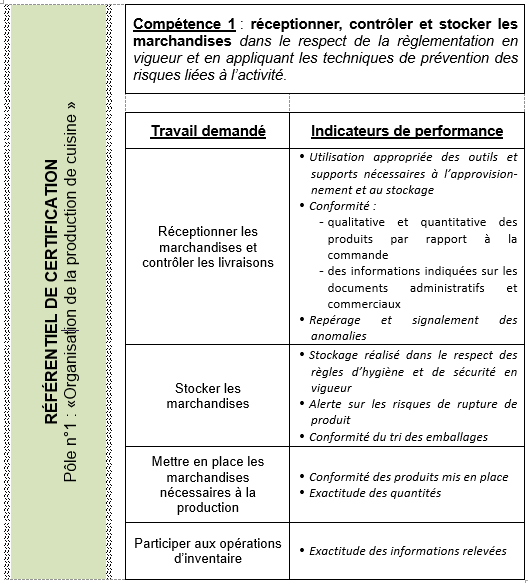 Une tâche donnée correspond à une famille de situations professionnelles qui sollicitent des compétences, des comportements et des savoirs adaptés. Il détermine la situation de travail ou la situation professionnelle en lien avec les résultats attendusLa progression est alors constituée d’une suite de situations professionnelles relatives à une ou plusieurs tâches.Plusieurs situations de travail sont souvent nécessaires pour traiter une tâche dans sa totalité, pour «faire le tour» des compétences techniques, comportements et savoirs qui lui sont associés.Seuls les éléments des compétences techniques, des comportements et des savoirs en relation avec la situation sont à prendre en compte dans les objectifs pédagogiques.Cela exige alors un suivi des apprentissages (traçabilité par livret de compétences, portfolio…) avec des synthèses partielles avant de vérifier que l’apprenant dispose d’un ensemble complet de connaissances dans un domaine donné. Plusieurs contextes et situations de travail proposés à des moments distincts sont nécessaires afin d’inférer progressivement des compétences, les transposer, en améliorer la maîtrise, afin de positionner et évaluer les élèves. UN CADRE DE TRAVAILUN CADRE DE TRAVAILSITUATION 1Un besoin, des ressources (pour encadrer/organiser les actions ou pour sensibiliser aux savoirs et aux comportements à mobiliser)Un questionnementAnalyse de la situation :Repérage des objectifs, résultats attendus, ressources, contraintes. Repérage des savoirs sollicités (les savoirs « en action »), des compétences techniques à mobiliser, des comportements attendus Action : consignes d’action qui permettent de faire acquérir certaines compétences ou de mettre en évidence certains comportements ou savoirs Analyse réflexive des actions réalisées Synthèse des compétences, comportements et savoirs mis en œuvreSITUATION 2… / …SYNTHÈSE DE LA SÉQUENCEGénéralisation, structuration Positionnement, auto-évaluation, évaluation formative…La variabilité et la diversité des situations abordées et leur analyse par les élèves facilitent la capitalisation des apprentissages et l’adaptation à la réalité professionnelle. 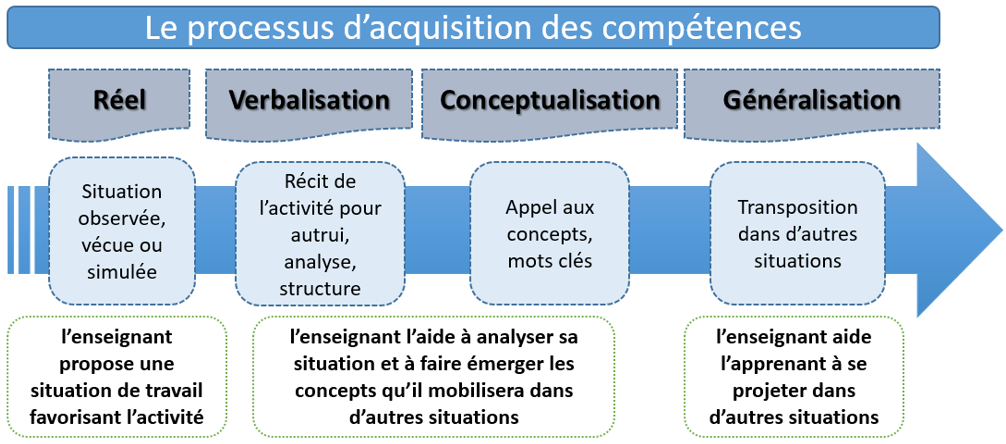 Exemple : mettre en route un véhicule particulier à boite manuelle et le sortir d’une place de parking pour …Comme nous venons de le voir, l’approche par compétences possède un lien de parenté avec l’approche socioconstructiviste en ce sens où elle confronte l’apprenant à des tâches complexes, elle focalise sur « la personne » qui, placée en situation, est amenée « à se modifier » et à opérer des choix pour agir, dans un milieu, en interaction avec d’autres personnes.Compétence 4 - Maitriser les techniques culinaires de base et réaliser une production.Compétence 4 - Maitriser les techniques culinaires de base et réaliser une production.Compétence 4 - Maitriser les techniques culinaires de base et réaliser une production.Compétence 4 - Maitriser les techniques culinaires de base et réaliser une production.Compétence 4 - Maitriser les techniques culinaires de base et réaliser une production.Compétence 4 - Maitriser les techniques culinaires de base et réaliser une production.Travail demandé Indicateurs de performanceMI--MF-MS+TBM++TD 13 - Réaliser les techniques préliminaires Dextérité des gestes   Qualité du résultat   Rapidité d’exécution   Application des procédures de désinfection et de décontamination  …TD 14 - Cuisiner des appareils, des fonds et des sauces Prise en compte des consignes et contraintes de production Utilisation appropriée et rationnelle des matériels et des moyens   Respect des techniques culinaires    Autocontrôle de sa production tout au long de l’activité (rectification des textures, des assaisonnements, des appoints de cuisson, etc.) Conformité du résultat attendu      Adaptabilité aux différents aléas    Prise en compte des attentes de l’entreprise et de ses clients Adaptabilité au contexte de l’entreprise …TD 15 - Cuisiner des entrées froides et des entrées chaudes Prise en compte des consignes et contraintes de production Utilisation appropriée et rationnelle des matériels et des moyens   Respect des techniques culinaires    Autocontrôle de sa production tout au long de l’activité (rectification des textures, des assaisonnements, des appoints de cuisson, etc.) Conformité du résultat attendu      Adaptabilité aux différents aléas    Prise en compte des attentes de l’entreprise et de ses clients Adaptabilité au contexte de l’entreprise …TD 16 - Cuisiner des mets à base de poissons, de coquillages, de crustacés Prise en compte des consignes et contraintes de production Utilisation appropriée et rationnelle des matériels et des moyens   Respect des techniques culinaires    Autocontrôle de sa production tout au long de l’activité (rectification des textures, des assaisonnements, des appoints de cuisson, etc.) Conformité du résultat attendu      Adaptabilité aux différents aléas    Prise en compte des attentes de l’entreprise et de ses clients Adaptabilité au contexte de l’entreprise …TD 17 - Cuisiner des mets à base de viandes, de volailles, de gibiers, d’abats, d’œufs Prise en compte des consignes et contraintes de production Utilisation appropriée et rationnelle des matériels et des moyens   Respect des techniques culinaires    Autocontrôle de sa production tout au long de l’activité (rectification des textures, des assaisonnements, des appoints de cuisson, etc.) Conformité du résultat attendu      Adaptabilité aux différents aléas    Prise en compte des attentes de l’entreprise et de ses clients Adaptabilité au contexte de l’entreprise …TD 18 - Cuisiner des garnitures d’accompagnement Prise en compte des consignes et contraintes de production Utilisation appropriée et rationnelle des matériels et des moyens   Respect des techniques culinaires    Autocontrôle de sa production tout au long de l’activité (rectification des textures, des assaisonnements, des appoints de cuisson, etc.) Conformité du résultat attendu      Adaptabilité aux différents aléas    Prise en compte des attentes de l’entreprise et de ses clients Adaptabilité au contexte de l’entreprise …TD 19 - Préparer des desserts Prise en compte des consignes et contraintes de production Utilisation appropriée et rationnelle des matériels et des moyens   Respect des techniques culinaires    Autocontrôle de sa production tout au long de l’activité (rectification des textures, des assaisonnements, des appoints de cuisson, etc.) Conformité du résultat attendu      Adaptabilité aux différents aléas    Prise en compte des attentes de l’entreprise et de ses clients Adaptabilité au contexte de l’entreprise …TD  20 - Utiliser et mettre en valeur des produits de sa région Utilisation pertinente des produits marqueurs régionaux et des spécialités …JustificationsSélectionner la ou les tâches à évaluer pour la compétence ciblée en fonction de la situationChoisir les indicateurs de performanceà retenirPlacer le « curseur » entre les différents niveaux de maitrise en fonction des indices observésÀ partir du profil obtenu, justifier la décision priseÀ partir du profil obtenu, justifier la décision prise ORGANISER DÉCOUVRIR, RÉALISER, OBSERVERThème, matériel, matière d’œuvre, précautionsExpérience(s) (mode opératoire, procédures…)« ce que je découvre, ce que je réalise, ce que j’observe…» ANALYSER, COMPRENDRE DÉDUIRE, APPRENDREAnalyse« ce que je comprends »Règles à tirer de l’expérience« ce que je déduis, ce que je retiens de l’expérience » TRANSFÉRER, APPLIQUER TRANSFÉRER, APPLIQUERApplications culinaires et transferts pédagogiques possibles Applications culinaires et transferts pédagogiques possibles LISTE DES TECHNIQUES COMPARATIVES CAP CUISINE ET BP ARTS DE LA CUISINELISTE DES TECHNIQUES COMPARATIVES CAP CUISINE ET BP ARTS DE LA CUISINECAPBPPREPARATIONS DE BASEPREPARATIONS DE BASEPeser et mesurerÉplucher, laverPréparer des herbes aromatiquesCanneler, historierPeler à vif, segmenterÉmincer Tailler en mirepoix, en brunoise, en paysanne, en julienne, en bâtonnets, en macédoineEscaloper des légumesCiseler Monder, concasserTourner des légumes courantsTourner des artichauts, une tête de  champignonLustrer, napperPaner à l’anglaiseFaçonner à la cuillèreClarifier des œufs, du beurreBrider simplement, ficelerFiceler toutes formesDétailler de la viandeDétailler des pièces entières de viandeDécouper une volaille à cru Découper des pièces spécifiques, du gibierPréparer une volaille effiléeAplatir, (batter)Désosser une pièce de viande ou de volailleGratter, préparer, ébarberOuvrir à cru des coquillagesHabiller,  détailler, désarêterLever un filet de poisson rondHabiller un poisson plat Lever des filets de poissons ronds et platsDésarêter un poisson plat entierPlier des filets de poissonPréparer  des crustacés crus ou cuits, des céphalopodesDétailler des pièces entières de poissons ronds et platsDécortiquer des crustacés crus ou cuitsHacher au couteau un tartareDénerver Farcir Monter une préparation spécifiquePiquer, larderPréparer des abats de boucherieCUISSONSCUISSONSCUISSONSGriller, snacker des piècesMarquer au grill, griller, « plancha »Marquer au grill, griller, « plancha »Cuire des œufs (sauf frits)Sauter des omelettes toutes formesSauter des omelettes toutes formesSauter, sauter déglacerSauter, sauter déglacerSauter, sauter déglacerBlanchir Rôtir Rôtir avec variantes (double cuisson)Rôtir avec variantes (double cuisson)Pocher, cuire un potageCourt-bouillon, nage, cuire dans un blanc, soupesCourt-bouillon, nage, cuire dans un blanc, soupesFrire Frire avec enrobageFrire avec enrobageCuire en ragoût Braiser à blanc, à brunBraiser à blanc, à brunCuire à la vapeurÉtuverCuire à blancGlacer, gratinerGlacer, gratinerGlacer, gratinerCuire du riz, de la semoule, des céréales etc.Cuire des céréales (produits spécifiques)Cuire des céréales (produits spécifiques)Cuire au wokCuire au wokCuire au maigreCuire au maigreCuire sous vide (basse température…)Cuire sous vide (basse température…)Confire au sel, au sirop, au vinaigreConfire au sel, au sirop, au vinaigreCuire des pommes de terre spécifiques Cuire des pommes de terre spécifiques Cuire en croûteCuire en croûteFONDS, SAUCES, JUS, MARINADES, APPAREILS SALES, LIAISONSFONDS, SAUCES, JUS, MARINADES, APPAREILS SALES, LIAISONSFONDS, SAUCES, JUS, MARINADES, APPAREILS SALES, LIAISONSLier à l’amidon, à la matière grasse, à la purée de légumes, aux protéines, par réductionLier à l’amidon, à la matière grasse, à la purée de légumes, aux protéines, aux additifs, par réductionRéaliser un fumet de poisson Réaliser des fumets de poisson au vin rouge, de gibiers, etc.Réaliser un fond de volailleRéaliser des  fonds spécifiques : blancs et bruns, des glaces, ½ glaces, essences, etc.Améliorer un fond PAIRéaliser une sauce de type vin blancRéaliser des sauces « vin blanc » dérivéesRéaliser un  velouté, une sauce blancheRéaliser des sauces blanches dérivéesRéaliser une sauce bruneRéaliser des sauces brunes dérivéesRéaliser une sauce émulsionnée de baseRéaliser des sauces émulsionnées chaudes dérivéesRéaliser un beurre composéRéaliser des beurres composés chauds dérivésRéaliser un coulis, une fondue de tomatesRéaliser des sauces dérivées de la tomateRéaliser un jus de rôtiRéaliser des jus spécifiques (légumes, gibiers, arêtes, etc.)Préparer une marinade instantanéePréparer une marinade crue ou cuitePréparer une duxelles Préparer un saumurage, un salage à secRéaliser une marmite, gelée, royale et autres dérivésRéaliser un court bouillon, « nage », « matelote »Réaliser une sauce à base de crustacés Préparer des coulis de fruits ou légumes, crèmes, geléesRéaliser des farces Réaliser des purées dérivéesRéaliser un appareil à souffléRéaliser des mousses LISTE DES TECHNIQUES COMPARATIVES CAP CUISINE ET BP ARTS DE LA CUISINELISTE DES TECHNIQUES COMPARATIVES CAP CUISINE ET BP ARTS DE LA CUISINECAPBP SAUCES, JUS, APPAREILS, CREMES SUCRES  SAUCES, JUS, APPAREILS, CREMES SUCRES Réaliser une sauce chocolat, une ganacheRéaliser des ganaches et variantesRéaliser un coulis de fruitsRéaliser des gelées, des jusRéaliser une crème anglaiseRéaliser des appareils à base de crème anglaiseRéaliser un sirop (pocher, puncher)Réaliser des sirops pour trempage, cuisson, sous-vide, etc.Réaliser un caramelUtiliser un caramel pour glaçage, gastrique, etc.Réaliser un appareil à crème priseRéaliser une crème pâtissièreRéaliser une  crème  pâtissière et dérivésRéaliser une crème d’amandesRéaliser des appareils  ou « fours » à base de crème d’amandesRéaliser une compote, une marmeladeFoisonner de la crème, des œufsRéaliser une crème fouettée et dérivés Réaliser une meringue française Réaliser des meringues « Suisse », « Italienne » et appareils dérivésRéaliser un appareil à souffléRéaliser un appareil à mousse (bombe, parfait, etc.Réaliser un sabayonRéaliser une crème au beurre et dérivésRéaliser des appareils à fours secsPATISSERIES SUCREES, SALEESPATISSERIES SUCREES, SALEESRéaliser un biscuitRéaliser un biscuit et dérivésRéaliser une génoiseRéaliser une génoise pour montage (entremets, etc.)Réaliser une pâte à crêpesRéaliser une pâte à crêpes dérivéeRéaliser une pâte briséeRéaliser une pâte feuilletée simpleRéaliser  une pâte feuilletée dérivée Réaliser une pâte sabléeRéaliser une pâte à chouxRéaliser une pâte à choux dérivée Réaliser une nougatine, une croquanteRéaliser une pâte levée ou montéeRéaliser une pâte à nouillesRéaliser une pâte à frire et dérivésRéaliser une pâte à partir de meringueDECORS, FINITIONS (salées et sucrées)DECORS, FINITIONS (salées et sucrées)Écrire au cornetRéaliser un fond d’assiette ou de platFestonnerFaçonner à la cuillère, sculpter Laquer ChaufroiterGlacer Réaliser une impression, une bordure impriméeDécorer à l’aide de sucre cuitDécorer au chocolat, à la pâte d’amandes, à la glace royale, au pastillage CAP cuisineÉpreuve EP1 Organisation de la production de cuisineÉvaluation en ponctuelAcadémie:Session 20..Centre d’interrogation:Session 20..Numéro du candidat :……………………………….………………………………………………………Appréciation du niveau global de compétence atteint par le candidatNote / 20Appréciation du niveau global de compétence atteint par le candidatDate de l’épreuveJury cuisine Jury sciences appliquéesJury gestion appliquéeCompétence 1 - réceptionner, contrôler et stocker les marchandisesCompétence 1 - réceptionner, contrôler et stocker les marchandisesCompétence 1 - réceptionner, contrôler et stocker les marchandisesCompétence 1 - réceptionner, contrôler et stocker les marchandisesCompétence 1 - réceptionner, contrôler et stocker les marchandisesCompétence 1 - réceptionner, contrôler et stocker les marchandisesCompétence 1 - réceptionner, contrôler et stocker les marchandisesCompétence 1 - réceptionner, contrôler et stocker les marchandisesCompétence 1 - réceptionner, contrôler et stocker les marchandisesTravail demandé Indicateurs de performanceMI--MF-MS+MS+TBM++TBM++TD 1 - Réceptionner les marchandises et contrôler les livraisons Utilisation appropriée des outils et supports nécessaires à l’approvisionnement et au stockage  Conformité qualitative et quantitative des produits par rapport à la commande Conformité des informations indiquées sur les documents administratifs et commerciaux  Repérage et signalement des anomalies…TD 2 - Stocker les marchandises Stockage réalisé dans le respect des règles d’hygiène et de sécurité en vigueur Alerte sur les risques de rupture de produit Conformité du tri des emballages…TD 3 - Mettre en place les marchandises nécessaires à la production Conformité des produits mis en place Exactitude des quantités…TD 4 - Participer aux opérations d’inventaire Exactitude des informations relevées …Justifications du niveau de compétence atteint par le candidatJustifications du niveau de compétence atteint par le candidatCompétence 2 – collecter l’ensemble de informations et organiser sa production culinaireCompétence 2 – collecter l’ensemble de informations et organiser sa production culinaireCompétence 2 – collecter l’ensemble de informations et organiser sa production culinaireCompétence 2 – collecter l’ensemble de informations et organiser sa production culinaireCompétence 2 – collecter l’ensemble de informations et organiser sa production culinaireCompétence 2 – collecter l’ensemble de informations et organiser sa production culinaireCompétence 2 – collecter l’ensemble de informations et organiser sa production culinaireCompétence 2 – collecter l’ensemble de informations et organiser sa production culinaireCompétence 2 – collecter l’ensemble de informations et organiser sa production culinaireTravail demandé Question N°Indicateurs de performanceMI--MF-MF-MS+MS+TBM++TD 5 - Collecter les informations nécessaires à sa production Pertinence des informations collectées (fiche technique, nombre de couverts, plats du jour, etc.)…TD 6 - Dresser une liste prévisionnelle des produits nécessaires à sa production  Conformité des produits sélectionnés (type, variété, quantités, etc.)  …TD 7 - Identifier et sélectionner les matériels nécessaires à sa production Pertinence des matériels sélectionnés…TD 8 - Planifier son travail Choix pertinent des techniques de fabrication   Cohérence de l’ordonnancement des tâches    Identification des points critiques   …Justifications du niveau de compétence atteint par le candidatJustifications du niveau de compétence atteint par le candidatCAP cuisineÉpreuve EP1 Organisation de la production de cuisineÉvaluation en ponctuelAcadémie:Session 20..Centre d’interrogation:Session 20..Numéro du candidat :……………………………….………………………………………………………Appréciation du niveau global de compétence atteint par le candidatNote / 20Appréciation du niveau global de compétence atteint par le candidatDate de l’épreuveJury cuisine Jury sciences appliquéesJury gestion appliquéeCompétence 1 - Réceptionner, contrôler et stocker les marchandisesCompétence 1 - Réceptionner, contrôler et stocker les marchandisesCompétence 1 - Réceptionner, contrôler et stocker les marchandisesCompétence 1 - Réceptionner, contrôler et stocker les marchandisesCompétence 1 - Réceptionner, contrôler et stocker les marchandisesCompétence 1 - Réceptionner, contrôler et stocker les marchandisesCompétence 1 - Réceptionner, contrôler et stocker les marchandisesCompétence 1 - Réceptionner, contrôler et stocker les marchandisesCompétence 1 - Réceptionner, contrôler et stocker les marchandisesCompétence 1 - Réceptionner, contrôler et stocker les marchandisesTravail demandé N° questionN° questionMI--MI--MF-MF-MS+MS+TBM++TD 1 - Réceptionner les marchandises et contrôler les livraisonsTD 2 - Stocker les marchandisesTD 3 - Mettre en place les marchandises nécessaires à la productionTD 4 - Participer aux opérations d’inventaireCompétence 2 - Collecter l’ensemble de informations et organiser sa production culinaireCompétence 2 - Collecter l’ensemble de informations et organiser sa production culinaireCompétence 2 - Collecter l’ensemble de informations et organiser sa production culinaireCompétence 2 - Collecter l’ensemble de informations et organiser sa production culinaireCompétence 2 - Collecter l’ensemble de informations et organiser sa production culinaireCompétence 2 - Collecter l’ensemble de informations et organiser sa production culinaireCompétence 2 - Collecter l’ensemble de informations et organiser sa production culinaireCompétence 2 - Collecter l’ensemble de informations et organiser sa production culinaireCompétence 2 - Collecter l’ensemble de informations et organiser sa production culinaireCompétence 2 - Collecter l’ensemble de informations et organiser sa production culinaireTravail demandé Question N°MI--MI--MF-MF-MS+MS+TBM++TBM++TD 5 - Collecter les informations nécessaires à sa productionTD 6 - Dresser une liste prévisionnelle des produits nécessaires à sa productionTD 7 - Identifier et sélectionner les matériels nécessaires à sa productionTD 8 - Planifier son travailCAP CUISINEÉpreuve EP1Organisation de la production de cuisineÉvaluation en CCF Grille intermédiaire (Parties écrite et orale)(à dupliquer autant que nécessaire - une grille par évaluation)Académie:Session 20..Centre d’interrogation:Session 20..Nom, prénom du candidat………………………………………………………………………………Appréciation du niveau de compétence atteint par le candidatDiscipline(s)Nom du ou des formateur(s)Compétence 1 - réceptionner, contrôler et stocker les marchandisesCompétence 1 - réceptionner, contrôler et stocker les marchandisesCompétence 1 - réceptionner, contrôler et stocker les marchandisesCompétence 1 - réceptionner, contrôler et stocker les marchandisesCompétence 1 - réceptionner, contrôler et stocker les marchandisesCompétence 1 - réceptionner, contrôler et stocker les marchandisesCompétence 1 - réceptionner, contrôler et stocker les marchandisesTravail demandé Question N°Indicateurs de performanceMI--MF-MS+TBM++TD 1 - Réceptionner les marchandises et contrôler les livraisons Utilisation appropriée des outils et supports nécessaires à l’approvisionnement et au stockage  Conformité qualitative et quantitative des produits par rapport à la commande Conformité des informations indiquées sur les documents administratifs et commerciaux  Repérage et signalement des anomalies…TD 2 - Stocker les marchandises Stockage réalisé dans le respect des règles d’hygiène et de sécurité en vigueur Alerte sur les risques de rupture de produit Conformité du tri des emballages…TD 3 - Mettre en place les marchandises nécessaires à la production Conformité des produits mis en place Exactitude des quantités…TD 4 - Participer aux opérations d’inventaire Exactitude des informations relevées …Justifications du niveau de compétence atteint par le candidatCompétence 2 – collecter l’ensemble de informations et organiser sa production culinaireCompétence 2 – collecter l’ensemble de informations et organiser sa production culinaireCompétence 2 – collecter l’ensemble de informations et organiser sa production culinaireCompétence 2 – collecter l’ensemble de informations et organiser sa production culinaireCompétence 2 – collecter l’ensemble de informations et organiser sa production culinaireCompétence 2 – collecter l’ensemble de informations et organiser sa production culinaireCompétence 2 – collecter l’ensemble de informations et organiser sa production culinaireCompétence 2 – collecter l’ensemble de informations et organiser sa production culinaireTravail demandé Question N°Question N°Indicateurs de performanceMI--MF-MS+TBM++TD 5 - Collecter les informations nécessaires à sa production Pertinence des informations collectées (fiche technique, nombre de couverts, plats du jour, etc.)…TD 6 - Dresser une liste prévisionnelle des produits nécessaires à sa production  Conformité des produits sélectionnés (type, variété, quantités, etc.)  …TD 7 - Identifier et sélectionner les matériels nécessaires à sa production Pertinence des matériels sélectionnés…TD 8 - Planifier son travail Choix pertinent des techniques de fabrication   Cohérence de l’ordonnancement des tâches    Identification des points critiques   …Justifications du niveau de compétence atteint par le candidatJustifications du niveau de compétence atteint par le candidatCAP CUISINEÉpreuve EP1Organisation de la production de cuisineÉvaluation en CCF Grille intermédiaire (Parties écrite et orale)(à dupliquer autant que nécessaire - une grille par évaluation)Académie:Session 20..Centre d’interrogation:Session 20..Nom, prénom du candidat…………………………………………………………………………………Appréciation du niveau de compétence atteint par le candidatDiscipline(s)Nom du ou des formateur(s)Compétence 1 - réceptionner, contrôler et stocker les marchandisesCompétence 1 - réceptionner, contrôler et stocker les marchandisesCompétence 1 - réceptionner, contrôler et stocker les marchandisesCompétence 1 - réceptionner, contrôler et stocker les marchandisesCompétence 1 - réceptionner, contrôler et stocker les marchandisesCompétence 1 - réceptionner, contrôler et stocker les marchandisesCompétence 1 - réceptionner, contrôler et stocker les marchandisesCompétence 1 - réceptionner, contrôler et stocker les marchandisesCompétence 1 - réceptionner, contrôler et stocker les marchandisesCompétence 1 - réceptionner, contrôler et stocker les marchandisesCompétence 1 - réceptionner, contrôler et stocker les marchandisesTravail demandé Travail demandé Question N°Question N°MI--MI--MF-MF-MS+MS+TBM++TD 1 - Réceptionner les marchandises et contrôler les livraisonsTD 1 - Réceptionner les marchandises et contrôler les livraisonsTD 2 - Stocker les marchandisesTD 2 - Stocker les marchandisesTD 3 - Mettre en place les marchandises nécessaires à la productionTD 3 - Mettre en place les marchandises nécessaires à la productionTD 4 - Participer aux opérations d’inventaireTD 4 - Participer aux opérations d’inventaireCompétence 2 – collecter l’ensemble de informations et organiser sa production culinaireCompétence 2 – collecter l’ensemble de informations et organiser sa production culinaireCompétence 2 – collecter l’ensemble de informations et organiser sa production culinaireCompétence 2 – collecter l’ensemble de informations et organiser sa production culinaireCompétence 2 – collecter l’ensemble de informations et organiser sa production culinaireCompétence 2 – collecter l’ensemble de informations et organiser sa production culinaireCompétence 2 – collecter l’ensemble de informations et organiser sa production culinaireCompétence 2 – collecter l’ensemble de informations et organiser sa production culinaireCompétence 2 – collecter l’ensemble de informations et organiser sa production culinaireCompétence 2 – collecter l’ensemble de informations et organiser sa production culinaireCompétence 2 – collecter l’ensemble de informations et organiser sa production culinaireTravail demandé Question N°Question N°MI--MI--MF-MF-MS+MS+TBM++TBM++TD 5 - Collecter les informations nécessaires à sa productionTD 6 - Dresser une liste prévisionnelle des produits nécessaires à sa productionTD 7 - Identifier et sélectionner les matériels nécessaires à sa productionTD 8 - Planifier son travailCAP CUISINEÉpreuve EP1Organisation de la production de cuisineÉvaluation en CCFSynthèse Académie:Session 20..Centre d’interrogation:Session 20..Nom, prénom du candidatAppréciation du niveau global de compétence atteint par le candidatNote / 20Appréciation du niveau global de compétence atteint par le candidatNom du formateur de spécialitéSignatureNom du formateur de sciences appliquéesSignatureNom du formateur d’économie-gestionSignatureEP1 Culture professionnelle(évaluations significatives par discipline)EP1 Culture professionnelle(évaluations significatives par discipline)EP1 Culture professionnelle(évaluations significatives par discipline)EP1 Culture professionnelle(évaluations significatives par discipline)EP1 Culture professionnelle(évaluations significatives par discipline)EP1 Culture professionnelle(évaluations significatives par discipline)EP1 Culture professionnelle(évaluations significatives par discipline)EP1 Culture professionnelle(évaluations significatives par discipline)EP1 Culture professionnelle(évaluations significatives par discipline)EP1 Culture professionnelle(évaluations significatives par discipline)EP1 Culture professionnelle(évaluations significatives par discipline)EP1 Culture professionnelle(évaluations significatives par discipline)EP1 Culture professionnelle(évaluations significatives par discipline)EP1 Culture professionnelle(évaluations significatives par discipline)EP1 Culture professionnelle(évaluations significatives par discipline)EVALUATIONS SIGNIFICATIVESEVALUATIONS SIGNIFICATIVESEVALUATIONS SIGNIFICATIVESEVALUATIONS SIGNIFICATIVESEVALUATIONS SIGNIFICATIVESEVALUATIONS SIGNIFICATIVESEVALUATIONS SIGNIFICATIVESEVALUATIONS SIGNIFICATIVESEVALUATIONS SIGNIFICATIVESEVALUATIONS SIGNIFICATIVESEVALUATIONS SIGNIFICATIVESEVALUATIONS SIGNIFICATIVESORALORALEnseignementsEnseignementsCulture technologiqueCulture technologiqueCulture technologiqueCulture technologiqueGestion appliquéeGestion appliquéeGestion appliquéeGestion appliquéeSciences appliquéesSciences appliquéesSciences appliquéesSciences appliquéesORALORALNom des professeurs et éventuellement du professionneldatedatenotenoteAppréciation :Appréciation :Appréciation :Appréciation :Appréciation :Appréciation :Appréciation :Appréciation :Appréciation :Appréciation :Appréciation :Appréciation :Appréciation :Appréciation :Appréciation :Appréciation :EP1 Culture professionnelle(évaluations significatives communes aux trois disciplines)EP1 Culture professionnelle(évaluations significatives communes aux trois disciplines)EP1 Culture professionnelle(évaluations significatives communes aux trois disciplines)EP1 Culture professionnelle(évaluations significatives communes aux trois disciplines)EP1 Culture professionnelle(évaluations significatives communes aux trois disciplines)EP1 Culture professionnelle(évaluations significatives communes aux trois disciplines)EP1 Culture professionnelle(évaluations significatives communes aux trois disciplines)EVALUATIONS SIGNIFICATIVESEVALUATIONS SIGNIFICATIVESEVALUATIONS SIGNIFICATIVESEVALUATIONS SIGNIFICATIVESORALORALNom des professeursdatenoteAppréciation :Appréciation :Appréciation :Appréciation :Appréciation :Appréciation :Appréciation :CAP CUISINEÉpreuve EP1Organisation de la production de cuisineContrôle en cours de formationGrille récapitulativeAcadémie:Session 20..Centre d’interrogation:Session 20..Nom, prénom du candidat……………………………….…………………....................................Première partie écrite Évaluations significatives / 20 points/60 pointsÉvaluations organisées tout au long de la formation dans l’établissement de formationDeuxième partie orale 
/ 20 points/ 20 pointsOrganisée au cours de la dernière année de formation dans l’établissement de formation ou en entreprise.Note finale  à saisir sur 
80 points/80 pointsNote finale proposée au jury (arrondie au ½ point supérieur)/20 pointsPlanning de passage des candidatsPlanning de passage des candidatsPlanning de passage des candidatsPlanning de passage des candidatsPlanning de passage des candidatsPlanning de passage des candidats CAP CUISINE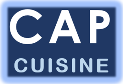  CAP CUISINE CAP CUISINEPhasesCandidatsCandidats CAP CUISINE CAP CUISINE CAP CUISINEPhasesMatinSoirArrivée des candidatset mise en tenue professionnelleArrivée des candidatset mise en tenue professionnelleArrivée des candidatset mise en tenue professionnelle7 h 30 – 7 h 5013 h 00 – 13 h 20Vérification des convocationsTirage au sort des postesDistribution des sujetsVérification des convocationsTirage au sort des postesDistribution des sujets7 h 50 – 8 h 0013 h 20 – 13 h 30Phase écrite de planification du travailPhase écrite de planification du travail20 mn8 h 00 – 8 h 2013 h 30 – 13 h 50Contrôle des marchandisesMise en place du poste de travailContrôle des marchandisesMise en place du poste de travail10 mn8 h 20 - 8 h 3013 h 50 – 14h 00ProductionEnvoiBilanRemise en état du poste de travailDébut de la production4 h 308 h 3014 h 00ProductionEnvoiBilanRemise en état du poste de travailEnvoi plat 1 (horaires indicatifs)4 h 3012 h 1017 h 40ProductionEnvoiBilanRemise en état du poste de travailEnvoi plat 2(horaires indicatifs)4 h 3012 h 2017 h 50ProductionEnvoiBilanRemise en état du poste de travailDégustation des productions par le jury4 h 30à partir de 12 h 10à partir de 17 h 40ProductionEnvoiBilanRemise en état du poste de travailCompte-rendu d’activités4 h 30Sur le temps de l’épreuveau poste du candidat10 mn maximumSur le temps de l’épreuveau poste du candidat10 mn maximumFin d’épreuve et repas ou départ des candidatsFin d’épreuve et repas ou départ des candidatsFin d’épreuve et repas ou départ des candidatsFin d’épreuve et repas ou départ des candidats13 h 0018 h 30CAP CUISINECAP CUISINECAP CUISINECAP CUISINEÉpreuve EP2Réalisation de la production de cuisineÉvaluation en ponctuelÉpreuve EP2Réalisation de la production de cuisineÉvaluation en ponctuelÉpreuve EP2Réalisation de la production de cuisineÉvaluation en ponctuelÉpreuve EP2Réalisation de la production de cuisineÉvaluation en ponctuelDate de l’épreuveDate de l’épreuveDate de l’épreuveDate de l’épreuveNuméro du candidatNuméro du candidatNuméro du posteNuméro du posteGRILLE D’AUTO-EVALUATION – BILAN DE LA PRODUCTIONGRILLE D’AUTO-EVALUATION – BILAN DE LA PRODUCTIONGRILLE D’AUTO-EVALUATION – BILAN DE LA PRODUCTIONGRILLE D’AUTO-EVALUATION – BILAN DE LA PRODUCTIONGRILLE D’AUTO-EVALUATION – BILAN DE LA PRODUCTIONGRILLE D’AUTO-EVALUATION – BILAN DE LA PRODUCTIONGRILLE D’AUTO-EVALUATION – BILAN DE LA PRODUCTIONGRILLE D’AUTO-EVALUATION – BILAN DE LA PRODUCTIONIndicateurs de performanceIndicateurs de performanceIndicateurs de performancePoints fortsPoints fortsPoints fortsPoints à améliorerPoints à améliorerAnalyse de son travailOrganisation de la productionOrganisation de la productionAnalyse de son travailChoix techniquesChoix techniquesAnalyse de son travailMatériel utiliséMatériel utiliséAnalyse de son travailProduction réaliséeProduction réaliséeAnalyse organoleptiquePlat 1(Plat principal et garniture)Plat 1(Plat principal et garniture)Analyse organoleptiquePlat 2(Entrée ou dessert)Plat 2(Entrée ou dessert)CAP CUISINEÉpreuve EP2 Réalisation de la production de cuisineÉvaluation en ponctuelAcadémie:Session 20..Centre d’interrogation:Session 20..Numéro du candidat :…………………………………………………N° de poste…………….…Appréciation du niveau global de compétence atteint par le candidatNote / 20Appréciation du niveau global de compétence atteint par le candidatDate de l’épreuveNom du formateur de spécialité SignatureNom du professionnel SignatureCompétence 3 - Préparer, organiser et maintenir en état son poste de travail.Compétence 3 - Préparer, organiser et maintenir en état son poste de travail.Compétence 3 - Préparer, organiser et maintenir en état son poste de travail.Compétence 3 - Préparer, organiser et maintenir en état son poste de travail.Compétence 3 - Préparer, organiser et maintenir en état son poste de travail.Compétence 3 - Préparer, organiser et maintenir en état son poste de travail.Travail demandé Indicateurs de performanceMI--MF-MS+TBM++TD 9 - Contrôler ses denrées Rigueur du contrôle qualitatif des denrées   Anomalies repérées et signalées Réalisation et précision des pesées, des mesures  Respect des procédures de conservation et de conditionnement des denrées tout au long de l’activité…TD 10 - Mettre en place et maintenir en état son espace de travail Organisation rationnelle du poste de travail tout au long de l’activité      Propreté de l’espace de travail  …TD 11 - Mettre en œuvre les bonnes pratiques d’hygiène, de sécurité et de santé Application et suivi des protocoles, des pratiques d’hygiène, de sécurité et de santé…TD 12 - Mettre en œuvre les bonnes pratiques en matière de développement durable Application de principes du développement durable dans sa pratique    …Justifications du niveau de compétence atteint par le candidatCompétence 4 - Maitriser les techniques culinaires de base et réaliser une production.Compétence 4 - Maitriser les techniques culinaires de base et réaliser une production.Compétence 4 - Maitriser les techniques culinaires de base et réaliser une production.Compétence 4 - Maitriser les techniques culinaires de base et réaliser une production.Compétence 4 - Maitriser les techniques culinaires de base et réaliser une production.Compétence 4 - Maitriser les techniques culinaires de base et réaliser une production.Travail demandé Indicateurs de performanceMI--MF-MS+TBM++TD 13 - Réaliser les techniques préliminaires Dextérité des gestes   Qualité du résultat   Rapidité d’exécution   Application des procédures de désinfection et de décontamination  …TD 14 - Cuisiner des appareils, des fonds et des sauces Prise en compte des consignes et contraintes de production Utilisation appropriée et rationnelle des matériels et des moyens   Respect des techniques culinaires    Autocontrôle de sa production tout au long de l’activité (rectification des textures, des assaisonnements, des appoints de cuisson, etc.) Conformité du résultat attendu      Adaptabilité aux différents aléas    Prise en compte des attentes de l’entreprise et de ses clients Adaptabilité au contexte de l’entreprise …TD 15 - Cuisiner des entrées froides et des entrées chaudes Prise en compte des consignes et contraintes de production Utilisation appropriée et rationnelle des matériels et des moyens   Respect des techniques culinaires    Autocontrôle de sa production tout au long de l’activité (rectification des textures, des assaisonnements, des appoints de cuisson, etc.) Conformité du résultat attendu      Adaptabilité aux différents aléas    Prise en compte des attentes de l’entreprise et de ses clients Adaptabilité au contexte de l’entreprise …TD 16 - Cuisiner des mets à base de poissons, de coquillages, de crustacés Prise en compte des consignes et contraintes de production Utilisation appropriée et rationnelle des matériels et des moyens   Respect des techniques culinaires    Autocontrôle de sa production tout au long de l’activité (rectification des textures, des assaisonnements, des appoints de cuisson, etc.) Conformité du résultat attendu      Adaptabilité aux différents aléas    Prise en compte des attentes de l’entreprise et de ses clients Adaptabilité au contexte de l’entreprise …TD 17 - Cuisiner des mets à base de viandes, de volailles, de gibiers, d’abats, d’œufs Prise en compte des consignes et contraintes de production Utilisation appropriée et rationnelle des matériels et des moyens   Respect des techniques culinaires    Autocontrôle de sa production tout au long de l’activité (rectification des textures, des assaisonnements, des appoints de cuisson, etc.) Conformité du résultat attendu      Adaptabilité aux différents aléas    Prise en compte des attentes de l’entreprise et de ses clients Adaptabilité au contexte de l’entreprise …TD 18 - Cuisiner des garnitures d’accompagnement Prise en compte des consignes et contraintes de production Utilisation appropriée et rationnelle des matériels et des moyens   Respect des techniques culinaires    Autocontrôle de sa production tout au long de l’activité (rectification des textures, des assaisonnements, des appoints de cuisson, etc.) Conformité du résultat attendu      Adaptabilité aux différents aléas    Prise en compte des attentes de l’entreprise et de ses clients Adaptabilité au contexte de l’entreprise …TD 19 - Préparer des desserts Prise en compte des consignes et contraintes de production Utilisation appropriée et rationnelle des matériels et des moyens   Respect des techniques culinaires    Autocontrôle de sa production tout au long de l’activité (rectification des textures, des assaisonnements, des appoints de cuisson, etc.) Conformité du résultat attendu      Adaptabilité aux différents aléas    Prise en compte des attentes de l’entreprise et de ses clients Adaptabilité au contexte de l’entreprise …TD  20 - Utiliser et mettre en valeur des produits de sa région Utilisation pertinente des produits marqueurs régionaux et des spécialités …Justifications du niveau de compétence atteint par le candidatCompétence 5 - Analyser, contrôler la qualité de sa production, dresser et participer à la distribution.Compétence 5 - Analyser, contrôler la qualité de sa production, dresser et participer à la distribution.Compétence 5 - Analyser, contrôler la qualité de sa production, dresser et participer à la distribution.Compétence 5 - Analyser, contrôler la qualité de sa production, dresser et participer à la distribution.Compétence 5 - Analyser, contrôler la qualité de sa production, dresser et participer à la distribution.Compétence 5 - Analyser, contrôler la qualité de sa production, dresser et participer à la distribution.Travail demandé Indicateurs de performanceMI--MF-MS+TBM++TD 21 - Choisir et mettre en place les matériels de dressage Choix pertinent du matériel de dressage…TD 22 - Dresser ses préparations culinaires ((netteté, disposition, volume) Respect des consignes de dressage et d’envoi    Mise en valeur des mets   Soin apporté au dressage…TD 23 - Envoyer ses préparations culinaires (respect des horaires, des températures) Respect des températures   Respect des temps impartis…TD 24 - Évaluer la qualité de ses préparations culinaires (équilibre des saveurs et des assaisonnements). Produit commercialisable   Qualité de l’autocontrôle de la production Pertinence du vocabulaire professionnel Pertinence de l’analyse de son travail   … Justifications du niveau de compétence atteint par le candidatCompétence 6 -  Communiquer.Compétence 6 -  Communiquer.Compétence 6 -  Communiquer.Compétence 6 -  Communiquer.Compétence 6 -  Communiquer.Compétence 6 -  Communiquer.Travail demandé Indicateurs de performanceMI--MF-MS+TBM++TD 25 - Communiquer dans le cadre d’une situation professionnelle :au sein de son entrepriseavec les clientsavec des tiers Conformité de la tenue professionnelle tout au long de la production    Comportements et attitudes professionnels adaptés   Travail en équipe  Qualité de l’écoute    Exactitude et pertinence des informations et des messages transmis     Utilisation d’un vocabulaire professionnel à l’oral comme à l’écrit Utilisation pertinente et adaptée des supports et outils numériques de l’entreprise…TD 26 - Rendre compte de son activité Efficacité, opportunité et pertinence du compte-rendu de l’activité  …TD 27 - Se situer dans son environnement professionnel Identification pertinente des informations économiques, sociales et juridiques liées au contexte professionnel Positionnement et communication adaptés au contexte professionnel  …Justifications du niveau de compétence atteint par le candidatCAP CUISINEÉpreuve EP2 Réalisation de la production de cuisineÉvaluation en ponctuelAcadémie:Session 20..Centre d’interrogation:Session 20..Numéro du candidat :…………………………………………………N° de poste…………….…Appréciation du niveau global de compétence atteint par le candidatNote / 20Appréciation du niveau global de compétence atteint par le candidatDate de l’épreuveNom du formateur de spécialité SignatureNom du professionnel SignatureCompétence 3  - Préparer, organiser et maintenir en état son poste de travail.Compétence 3  - Préparer, organiser et maintenir en état son poste de travail.Compétence 3  - Préparer, organiser et maintenir en état son poste de travail.Compétence 3  - Préparer, organiser et maintenir en état son poste de travail.Compétence 3  - Préparer, organiser et maintenir en état son poste de travail.Compétence 3  - Préparer, organiser et maintenir en état son poste de travail.Travail demandé MI--MF-MS+TBM++TD 9 - Contrôler ses denréesTD 10 - Mettre en place et maintenir en état son espace de travailTD 11 - Mettre en œuvre les bonnes pratiques d’hygiène, de sécurité et de santéTD 12 - Mettre en œuvre les bonnes pratiques en matière de développement durableCompétence 4 - Maitriser les techniques culinaires de base et réaliser une production.Compétence 4 - Maitriser les techniques culinaires de base et réaliser une production.Compétence 4 - Maitriser les techniques culinaires de base et réaliser une production.Compétence 4 - Maitriser les techniques culinaires de base et réaliser une production.Compétence 4 - Maitriser les techniques culinaires de base et réaliser une production.Travail demandé MI--MF-MS+TBM++TD 13 - Réaliser les techniques préliminairesTD 14 - Cuisiner des appareils, des fonds et des saucesTD 15 - Cuisiner des entrées froides et des entrées chaudesTD 16 - Cuisiner des mets à base de poissons, de coquillages, de crustacésTD 17 - Cuisiner des mets à base de viandes, de volailles, de gibiers, d’abats, d’œufsTD 18 - Cuisiner des garnitures d’accompagnementTD 19 - Préparer des dessertsTD  20 - Utiliser et mettre en valeur des produits de sa régionCompétence 5 - Analyser, contrôler la qualité de sa production, dresser et participer à la distribution.Compétence 5 - Analyser, contrôler la qualité de sa production, dresser et participer à la distribution.Compétence 5 - Analyser, contrôler la qualité de sa production, dresser et participer à la distribution.Compétence 5 - Analyser, contrôler la qualité de sa production, dresser et participer à la distribution.Compétence 5 - Analyser, contrôler la qualité de sa production, dresser et participer à la distribution.Travail demandé MI--MF-MS+TBM++TD 21 - Choisir et mettre en place les matériels de dressageTD 22 - Dresser ses préparations culinaires ((netteté, disposition, volume)TD 23 - Envoyer ses préparations culinaires (respect des horaires, des températures)TD 24 - Évaluer la qualité de ses préparations culinaires (équilibre des saveurs et des assaisonnements).Compétence 6    - CommuniquerCompétence 6    - CommuniquerCompétence 6    - CommuniquerCompétence 6    - CommuniquerCompétence 6    - CommuniquerTravail demandé MI--MF-MS+TBM++TD 25 - Communiquer dans le cadre d’une situation professionnelle :au sein de son entrepriseavec les clientsavec des tiersTD 26 - Rendre compte de son activitéTD 27 - Se situer dans son environnement professionneldate évaluation formative 1Nom du formateur de spécialité Nom du formateur de spécialité nom et fonction du tuteur de formation associé à l'évaluationnom et fonction du tuteur de formation associé à l'évaluationnom et fonction du tuteur de formation associé à l'évaluationnom et fonction du tuteur de formation associé à l'évaluation Commentaires Commentaires Commentaires Commentaires Commentaires Commentaires Commentaires Commentaires Commentaires Commentaires Commentaires Commentaires Commentaireslieu de PFMPlieu de PFMP Commentaires Commentaires Commentaires Commentaires Commentaires Commentaires Commentaires Commentaires Commentaires Commentaires Commentaires Commentaires Commentaires Commentaires Commentaires Commentaires Commentaires Commentaires Commentaires Commentaires Commentaires Commentaires Commentaires Commentaires Commentaires Commentairesdate évaluation formative 2Nom du formateur de spécialité Nom du formateur de spécialité nom et fonction du tuteur de formation associé à l'évaluationnom et fonction du tuteur de formation associé à l'évaluationnom et fonction du tuteur de formation associé à l'évaluationnom et fonction du tuteur de formation associé à l'évaluation Commentaires Commentaires Commentaires Commentaires Commentaires Commentaires Commentaires Commentaires Commentaires Commentaires Commentaires Commentaires Commentaireslieu de PFMPlieu de PFMP Commentaires Commentaires Commentaires Commentaires Commentaires Commentaires Commentaires Commentaires Commentaires Commentaires Commentaires Commentaires Commentaires Commentaires Commentaires Commentaires Commentaires Commentaires Commentaires Commentaires Commentaires Commentaires Commentaires Commentaires Commentaires Commentairesdate évaluation formative 3Nom du formateur de spécialité Nom du formateur de spécialité nom et fonction du tuteur de formation associé à l'évaluationnom et fonction du tuteur de formation associé à l'évaluationnom et fonction du tuteur de formation associé à l'évaluationnom et fonction du tuteur de formation associé à l'évaluation commentaires commentaires commentaires commentaires commentaires commentaires commentaires commentaires commentaires commentaires commentaires commentaires commentaireslieu de PFMPlieu de PFMP commentaires commentaires commentaires commentaires commentaires commentaires commentaires commentaires commentaires commentaires commentaires commentaires commentaires commentaires commentaires commentaires commentaires commentaires commentaires commentaires commentaires commentaires commentaires commentaires commentaires commentairesPFMP N°4 - évaluation certificative des compétences 3 à 6PFMP N°4 - évaluation certificative des compétences 3 à 6PFMP N°4 - évaluation certificative des compétences 3 à 6PFMP N°4 - évaluation certificative des compétences 3 à 6PFMP N°4 - évaluation certificative des compétences 3 à 6PFMP N°4 - évaluation certificative des compétences 3 à 6PFMP N°4 - évaluation certificative des compétences 3 à 6PFMP N°4 - évaluation certificative des compétences 3 à 6PFMP N°4 - évaluation certificative des compétences 3 à 6note finale proposée au jury pour l'évaluation certificative parcours PFMPnote finale proposée au jury pour l'évaluation certificative parcours PFMPnote finale proposée au jury pour l'évaluation certificative parcours PFMPnote finale proposée au jury pour l'évaluation certificative parcours PFMPnote finale proposée au jury pour l'évaluation certificative parcours PFMPnote finale proposée au jury pour l'évaluation certificative parcours PFMPnote finale proposée au jury pour l'évaluation certificative parcours PFMPnote finale proposée au jury pour l'évaluation certificative parcours PFMP/20 points/20 points/20 points/20 pointsdate évaluationNom du formateur de spécialité Nom du formateur de spécialité nom et fonction du tuteur de formation associé à l'évaluationnom et fonction du tuteur de formation associé à l'évaluationnom et fonction du tuteur de formation associé à l'évaluationnom et fonction du tuteur de formation associé à l'évaluationnom et fonction du tuteur de formation associé à l'évaluationnote finale proposée au jury pour l'évaluation certificative parcours PFMPnote finale proposée au jury pour l'évaluation certificative parcours PFMPnote finale proposée au jury pour l'évaluation certificative parcours PFMPnote finale proposée au jury pour l'évaluation certificative parcours PFMPnote finale proposée au jury pour l'évaluation certificative parcours PFMPnote finale proposée au jury pour l'évaluation certificative parcours PFMPnote finale proposée au jury pour l'évaluation certificative parcours PFMPnote finale proposée au jury pour l'évaluation certificative parcours PFMP/20 points/20 points/20 points/20 pointslieu de PFMPlieu de PFMPnote finale proposée au jury pour l'évaluation certificative parcours PFMPnote finale proposée au jury pour l'évaluation certificative parcours PFMPnote finale proposée au jury pour l'évaluation certificative parcours PFMPnote finale proposée au jury pour l'évaluation certificative parcours PFMPnote finale proposée au jury pour l'évaluation certificative parcours PFMPnote finale proposée au jury pour l'évaluation certificative parcours PFMPnote finale proposée au jury pour l'évaluation certificative parcours PFMPnote finale proposée au jury pour l'évaluation certificative parcours PFMP/20 points/20 points/20 points/20 pointsnote finale proposée au jury pour l'évaluation certificative parcours PFMPnote finale proposée au jury pour l'évaluation certificative parcours PFMPnote finale proposée au jury pour l'évaluation certificative parcours PFMPnote finale proposée au jury pour l'évaluation certificative parcours PFMPnote finale proposée au jury pour l'évaluation certificative parcours PFMPnote finale proposée au jury pour l'évaluation certificative parcours PFMPnote finale proposée au jury pour l'évaluation certificative parcours PFMPnote finale proposée au jury pour l'évaluation certificative parcours PFMP/20 points/20 points/20 points/20 pointsémargements obligatoires certifiant sur l'honneur la visite en entreprise 
[période formative n°1] + cachet de l'entreprise et/ou num. SIRETémargements obligatoires certifiant sur l'honneur la visite en entreprise 
[période formative n°1] + cachet de l'entreprise et/ou num. SIRETémargement formateurémargement formateurémargement professionnelémargement professionnelémargement professionnelémargement professionnelémargement professionnel  cachet de l'entreprise période formative  cachet de l'entreprise période formative  cachet de l'entreprise période formative  cachet de l'entreprise période formative  cachet de l'entreprise période formative  cachet de l'entreprise période formative  cachet de l'entreprise période formative  cachet de l'entreprise période formative  cachet de l'entreprise période formative  cachet de l'entreprise période formative  cachet de l'entreprise période formative  cachet de l'entreprise période formative  cachet de l'entreprise période formative  cachet de l'entreprise période formative  cachet de l'entreprise période formativeémargements obligatoires certifiant sur l'honneur la visite en entreprise 
[période formative 2] + cachet de l'entreprise et/ou num. SIRETémargements obligatoires certifiant sur l'honneur la visite en entreprise 
[période formative 2] + cachet de l'entreprise et/ou num. SIRETémargement formateurémargement formateurémargement professionnelémargement professionnelémargement professionnelémargement professionnelémargement professionnel  cachet de l'entreprise période formative  cachet de l'entreprise période formative  cachet de l'entreprise période formative  cachet de l'entreprise période formative  cachet de l'entreprise période formative  cachet de l'entreprise période formative  cachet de l'entreprise période formative  cachet de l'entreprise période formative  cachet de l'entreprise période formative  cachet de l'entreprise période formative  cachet de l'entreprise période formative  cachet de l'entreprise période formative  cachet de l'entreprise période formative  cachet de l'entreprise période formative  cachet de l'entreprise période formativeémargements obligatoires certifiant sur l'honneur la visite en entreprise 
[période formative 3] + cachet de l'entreprise et/ou num. SIRETémargements obligatoires certifiant sur l'honneur la visite en entreprise 
[période formative 3] + cachet de l'entreprise et/ou num. SIRETémargement formateurémargement formateurémargement professionnelémargement professionnelémargement professionnelémargement professionnelémargement professionnel  cachet de l'entreprise période formative  cachet de l'entreprise période formative  cachet de l'entreprise période formative  cachet de l'entreprise période formative  cachet de l'entreprise période formative  cachet de l'entreprise période formative  cachet de l'entreprise période formative  cachet de l'entreprise période formative  cachet de l'entreprise période formative  cachet de l'entreprise période formative  cachet de l'entreprise période formative  cachet de l'entreprise période formative  cachet de l'entreprise période formative  cachet de l'entreprise période formative  cachet de l'entreprise période formativeémargements obligatoires certifiant sur l'honneur la visite en entreprise 
[période certificative 4] + cachet de l'entreprise et/ou num. SIRETémargements obligatoires certifiant sur l'honneur la visite en entreprise 
[période certificative 4] + cachet de l'entreprise et/ou num. SIRETémargement formateurémargement formateurémargement professionnelémargement professionnelémargement professionnelémargement professionnelémargement professionnel  cachet de l'entreprise période certificative   cachet de l'entreprise période certificative   cachet de l'entreprise période certificative   cachet de l'entreprise période certificative   cachet de l'entreprise période certificative   cachet de l'entreprise période certificative   cachet de l'entreprise période certificative   cachet de l'entreprise période certificative   cachet de l'entreprise période certificative   cachet de l'entreprise période certificative   cachet de l'entreprise période certificative   cachet de l'entreprise période certificative   cachet de l'entreprise période certificative   cachet de l'entreprise période certificative   cachet de l'entreprise période certificative Visa du chef de centre ou de son représentant attestant la validité de la PFMPVisa du chef de centre ou de son représentant attestant la validité de la PFMPVisa du chef de centre ou de son représentant attestant la validité de la PFMPVisa du chef de centre ou de son représentant attestant la validité de la PFMPVisa du chef de centre ou de son représentant attestant la validité de la PFMPDate évaluation S1Nom et fonction du professionnel associé à l'évaluationNote S1/20/80Note S1/20/80Date évaluation S2Nom et fonction du professionnel associé à l'évaluationNote S2/20/100Note S2/20/100Note S3 Bilan de compétences en PFMP/20/80Commentaires sur le bilan de compétence du candidatCommentaires sur le bilan de compétence du candidatNote S3 Bilan de compétences en PFMP/20/80commentaire sur le niveau de compétence atteint par le candidat en centrecommentaire sur le niveau de compétence atteint par le candidat en centreBilan sur 260Bilan sur 260commentaire sur le niveau de compétence atteint par le candidat en centrecommentaire sur le niveau de compétence atteint par le candidat en centrenote finale sur 20 (note arrondie au ½ point supérieurnote finale sur 20 (note arrondie au ½ point supérieurCompétence 3-  Préparer, organiser et maintenir en état son poste de travailCompétence 3-  Préparer, organiser et maintenir en état son poste de travailCompétence 3-  Préparer, organiser et maintenir en état son poste de travailCompétence 3-  Préparer, organiser et maintenir en état son poste de travailCompétence 3-  Préparer, organiser et maintenir en état son poste de travailCompétence 3-  Préparer, organiser et maintenir en état son poste de travailCompétence 3-  Préparer, organiser et maintenir en état son poste de travailCompétence 3-  Préparer, organiser et maintenir en état son poste de travailCompétence 3-  Préparer, organiser et maintenir en état son poste de travailCompétence 3-  Préparer, organiser et maintenir en état son poste de travailCompétence 3-  Préparer, organiser et maintenir en état son poste de travailCompétence 3-  Préparer, organiser et maintenir en état son poste de travailCompétence 3-  Préparer, organiser et maintenir en état son poste de travailCompétence 3-  Préparer, organiser et maintenir en état son poste de travailCompétence 3-  Préparer, organiser et maintenir en état son poste de travailCompétence 3-  Préparer, organiser et maintenir en état son poste de travailCompétence 3-  Préparer, organiser et maintenir en état son poste de travailTravail demandé (tâche)Indicateurs de performance(à sélectionner ou à proposer en fonction de la situation)ACTIVITÉS EN CENTRE DE FORMATIONACTIVITÉS EN CENTRE DE FORMATIONACTIVITÉS EN CENTRE DE FORMATIONACTIVITÉS EN CENTRE DE FORMATIONACTIVITÉS EN CENTRE DE FORMATIONACTIVITÉS EN CENTRE DE FORMATIONBILAN DES ACTIVITÉS EN MILIEU PROFESSIONNELBILAN DES ACTIVITÉS EN MILIEU PROFESSIONNELBILAN DES ACTIVITÉS EN MILIEU PROFESSIONNELBILAN DES ACTIVITÉS EN MILIEU PROFESSIONNELBILAN DES ACTIVITÉS EN MILIEU PROFESSIONNELBILAN DES ACTIVITÉS EN MILIEU PROFESSIONNELBILAN DES ACTIVITÉS EN MILIEU PROFESSIONNELBILAN DES ACTIVITÉS EN MILIEU PROFESSIONNELBILAN DES ACTIVITÉS EN MILIEU PROFESSIONNELTravail demandé (tâche)Indicateurs de performance(à sélectionner ou à proposer en fonction de la situation)ACTIVITÉS EN CENTRE DE FORMATIONACTIVITÉS EN CENTRE DE FORMATIONACTIVITÉS EN CENTRE DE FORMATIONACTIVITÉS EN CENTRE DE FORMATIONACTIVITÉS EN CENTRE DE FORMATIONACTIVITÉS EN CENTRE DE FORMATIONEVALUATIONS FORMATIVESEVALUATIONS FORMATIVESEVALUATIONS FORMATIVESEVALUATIONS FORMATIVESEVALUATIONS FORMATIVESEVALUATION CERTIFICATIVEPFMP N°…..EVALUATION CERTIFICATIVEPFMP N°…..EVALUATION CERTIFICATIVEPFMP N°…..EVALUATION CERTIFICATIVEPFMP N°…..Travail demandé (tâche)Indicateurs de performance(à sélectionner ou à proposer en fonction de la situation)MI--MF-MF-MS+TBM++MI--MF-MS+TBM++MI--MF-MS+TBM++TD 9 - Contrôler ses denrées Rigueur du contrôle qualitatif des denrées   Anomalies repérées et signalées Réalisation et précision des pesées, des mesures   Respect des procédures de conservation et de conditionnement des denrées tout au long de l’activité…S1PFMP 1TD 9 - Contrôler ses denrées Rigueur du contrôle qualitatif des denrées   Anomalies repérées et signalées Réalisation et précision des pesées, des mesures   Respect des procédures de conservation et de conditionnement des denrées tout au long de l’activité…S2PFMP 2TD 9 - Contrôler ses denrées Rigueur du contrôle qualitatif des denrées   Anomalies repérées et signalées Réalisation et précision des pesées, des mesures   Respect des procédures de conservation et de conditionnement des denrées tout au long de l’activité…S2PFMP 3TD 10 - Mettre en place et maintenir en état son espace de travail Organisation rationnelle du poste de travail tout au long de l’activité      Propreté de l’espace de travail  …S1PFMP 1TD 10 - Mettre en place et maintenir en état son espace de travail Organisation rationnelle du poste de travail tout au long de l’activité      Propreté de l’espace de travail  …S2PFMP 2TD 10 - Mettre en place et maintenir en état son espace de travail Organisation rationnelle du poste de travail tout au long de l’activité      Propreté de l’espace de travail  …S2PFMP 3TD 11 - Mettre en œuvre les bonnes pratiques d’hygiène, de sécurité et de santé Application et suivi des protocoles, des pratiques d’hygiène, de sécurité et de santé…S1PFMP 1TD 11 - Mettre en œuvre les bonnes pratiques d’hygiène, de sécurité et de santé Application et suivi des protocoles, des pratiques d’hygiène, de sécurité et de santé…S2PFMP 2TD 11 - Mettre en œuvre les bonnes pratiques d’hygiène, de sécurité et de santé Application et suivi des protocoles, des pratiques d’hygiène, de sécurité et de santé…S2PFMP 3TD 12 - Mettre en œuvre les bonnes pratiques en matière de développement durable Application de principes du développement durable dans sa pratique    …S1PFMP 1TD 12 - Mettre en œuvre les bonnes pratiques en matière de développement durable Application de principes du développement durable dans sa pratique    …S2PFMP 2TD 12 - Mettre en œuvre les bonnes pratiques en matière de développement durable Application de principes du développement durable dans sa pratique    …S2PFMP 3Compétence 4-  Maitriser les techniques culinaires de base et réaliser une production.Compétence 4-  Maitriser les techniques culinaires de base et réaliser une production.Compétence 4-  Maitriser les techniques culinaires de base et réaliser une production.Compétence 4-  Maitriser les techniques culinaires de base et réaliser une production.Compétence 4-  Maitriser les techniques culinaires de base et réaliser une production.Compétence 4-  Maitriser les techniques culinaires de base et réaliser une production.Compétence 4-  Maitriser les techniques culinaires de base et réaliser une production.Compétence 4-  Maitriser les techniques culinaires de base et réaliser une production.Compétence 4-  Maitriser les techniques culinaires de base et réaliser une production.Compétence 4-  Maitriser les techniques culinaires de base et réaliser une production.Compétence 4-  Maitriser les techniques culinaires de base et réaliser une production.Compétence 4-  Maitriser les techniques culinaires de base et réaliser une production.Compétence 4-  Maitriser les techniques culinaires de base et réaliser une production.Compétence 4-  Maitriser les techniques culinaires de base et réaliser une production.Compétence 4-  Maitriser les techniques culinaires de base et réaliser une production.Compétence 4-  Maitriser les techniques culinaires de base et réaliser une production.Compétence 4-  Maitriser les techniques culinaires de base et réaliser une production.Travail demandé (tâche)Indicateurs de performance(à sélectionner ou à proposer en fonction de la situation)ACTIVITÉS EN CENTRE DE FORMATIONACTIVITÉS EN CENTRE DE FORMATIONACTIVITÉS EN CENTRE DE FORMATIONACTIVITÉS EN CENTRE DE FORMATIONACTIVITÉS EN CENTRE DE FORMATIONACTIVITÉS EN CENTRE DE FORMATIONBILAN DES ACTIVITÉS EN MILIEU PROFESSIONNELBILAN DES ACTIVITÉS EN MILIEU PROFESSIONNELBILAN DES ACTIVITÉS EN MILIEU PROFESSIONNELBILAN DES ACTIVITÉS EN MILIEU PROFESSIONNELBILAN DES ACTIVITÉS EN MILIEU PROFESSIONNELBILAN DES ACTIVITÉS EN MILIEU PROFESSIONNELBILAN DES ACTIVITÉS EN MILIEU PROFESSIONNELBILAN DES ACTIVITÉS EN MILIEU PROFESSIONNELBILAN DES ACTIVITÉS EN MILIEU PROFESSIONNELTravail demandé (tâche)Indicateurs de performance(à sélectionner ou à proposer en fonction de la situation)ACTIVITÉS EN CENTRE DE FORMATIONACTIVITÉS EN CENTRE DE FORMATIONACTIVITÉS EN CENTRE DE FORMATIONACTIVITÉS EN CENTRE DE FORMATIONACTIVITÉS EN CENTRE DE FORMATIONACTIVITÉS EN CENTRE DE FORMATIONEVALUATIONS FORMATIVESEVALUATIONS FORMATIVESEVALUATIONS FORMATIVESEVALUATIONS FORMATIVESEVALUATIONS FORMATIVESEVALUATION CERTIFICATIVEPFMP N°…..EVALUATION CERTIFICATIVEPFMP N°…..EVALUATION CERTIFICATIVEPFMP N°…..EVALUATION CERTIFICATIVEPFMP N°…..Travail demandé (tâche)Indicateurs de performance(à sélectionner ou à proposer en fonction de la situation)MI--MF-MF-MS+TBM++MI--MF-MS+TBM++MI--MF-MS+TBM++TD 13 - Réaliser les techniques préliminaires Dextérité des gestes   Qualité du résultat   Rapidité d’exécution   Application des procédures de désinfection et de décontamination  …S1PFMP 1TD 13 - Réaliser les techniques préliminaires Dextérité des gestes   Qualité du résultat   Rapidité d’exécution   Application des procédures de désinfection et de décontamination  …S2PFMP 2TD 13 - Réaliser les techniques préliminaires Dextérité des gestes   Qualité du résultat   Rapidité d’exécution   Application des procédures de désinfection et de décontamination  …S2PFMP 3TD 14 - Cuisiner des appareils, des fonds et des sauces Prise en compte des consignes et contraintes de production Utilisation appropriée et rationnelle des matériels et des moyens   Respect des techniques culinaires    Autocontrôle de sa production tout au long de l’activité (rectification des textures, des assaisonnements, des appoints de cuisson, etc.) Conformité du résultat attendu      Adaptabilité aux différents aléas    Prise en compte des attentes de l’entreprise et de ses clients Adaptabilité au contexte de l’entreprise …S1PFMP 1TD 14 - Cuisiner des appareils, des fonds et des sauces Prise en compte des consignes et contraintes de production Utilisation appropriée et rationnelle des matériels et des moyens   Respect des techniques culinaires    Autocontrôle de sa production tout au long de l’activité (rectification des textures, des assaisonnements, des appoints de cuisson, etc.) Conformité du résultat attendu      Adaptabilité aux différents aléas    Prise en compte des attentes de l’entreprise et de ses clients Adaptabilité au contexte de l’entreprise …S2PFMP 2TD 14 - Cuisiner des appareils, des fonds et des sauces Prise en compte des consignes et contraintes de production Utilisation appropriée et rationnelle des matériels et des moyens   Respect des techniques culinaires    Autocontrôle de sa production tout au long de l’activité (rectification des textures, des assaisonnements, des appoints de cuisson, etc.) Conformité du résultat attendu      Adaptabilité aux différents aléas    Prise en compte des attentes de l’entreprise et de ses clients Adaptabilité au contexte de l’entreprise …S2PFMP 3TD 15 - Cuisiner des entrées froides et des entrées chaudes Prise en compte des consignes et contraintes de production Utilisation appropriée et rationnelle des matériels et des moyens   Respect des techniques culinaires    Autocontrôle de sa production tout au long de l’activité (rectification des textures, des assaisonnements, des appoints de cuisson, etc.) Conformité du résultat attendu      Adaptabilité aux différents aléas    Prise en compte des attentes de l’entreprise et de ses clients Adaptabilité au contexte de l’entreprise …S1PFMP 1TD 15 - Cuisiner des entrées froides et des entrées chaudes Prise en compte des consignes et contraintes de production Utilisation appropriée et rationnelle des matériels et des moyens   Respect des techniques culinaires    Autocontrôle de sa production tout au long de l’activité (rectification des textures, des assaisonnements, des appoints de cuisson, etc.) Conformité du résultat attendu      Adaptabilité aux différents aléas    Prise en compte des attentes de l’entreprise et de ses clients Adaptabilité au contexte de l’entreprise …S2PFMP 2TD 15 - Cuisiner des entrées froides et des entrées chaudes Prise en compte des consignes et contraintes de production Utilisation appropriée et rationnelle des matériels et des moyens   Respect des techniques culinaires    Autocontrôle de sa production tout au long de l’activité (rectification des textures, des assaisonnements, des appoints de cuisson, etc.) Conformité du résultat attendu      Adaptabilité aux différents aléas    Prise en compte des attentes de l’entreprise et de ses clients Adaptabilité au contexte de l’entreprise …S2PFMP 3TD 16 - Cuisiner des mets à base de poissons, de coquillages, de crustacés Prise en compte des consignes et contraintes de production Utilisation appropriée et rationnelle des matériels et des moyens   Respect des techniques culinaires    Autocontrôle de sa production tout au long de l’activité (rectification des textures, des assaisonnements, des appoints de cuisson, etc.) Conformité du résultat attendu      Adaptabilité aux différents aléas    Prise en compte des attentes de l’entreprise et de ses clients Adaptabilité au contexte de l’entreprise …S1PFMP 1TD 16 - Cuisiner des mets à base de poissons, de coquillages, de crustacés Prise en compte des consignes et contraintes de production Utilisation appropriée et rationnelle des matériels et des moyens   Respect des techniques culinaires    Autocontrôle de sa production tout au long de l’activité (rectification des textures, des assaisonnements, des appoints de cuisson, etc.) Conformité du résultat attendu      Adaptabilité aux différents aléas    Prise en compte des attentes de l’entreprise et de ses clients Adaptabilité au contexte de l’entreprise …S2PFMP 2TD 16 - Cuisiner des mets à base de poissons, de coquillages, de crustacés Prise en compte des consignes et contraintes de production Utilisation appropriée et rationnelle des matériels et des moyens   Respect des techniques culinaires    Autocontrôle de sa production tout au long de l’activité (rectification des textures, des assaisonnements, des appoints de cuisson, etc.) Conformité du résultat attendu      Adaptabilité aux différents aléas    Prise en compte des attentes de l’entreprise et de ses clients Adaptabilité au contexte de l’entreprise …S2PFMP 3TD 17 - Cuisiner des mets à base de viandes, de volailles, de gibiers, d’abats, d’œufs Prise en compte des consignes et contraintes de production Utilisation appropriée et rationnelle des matériels et des moyens   Respect des techniques culinaires    Autocontrôle de sa production tout au long de l’activité (rectification des textures, des assaisonnements, des appoints de cuisson, etc.) Conformité du résultat attendu      Adaptabilité aux différents aléas    Prise en compte des attentes de l’entreprise et de ses clients Adaptabilité au contexte de l’entreprise …S1PFMP 1TD 17 - Cuisiner des mets à base de viandes, de volailles, de gibiers, d’abats, d’œufs Prise en compte des consignes et contraintes de production Utilisation appropriée et rationnelle des matériels et des moyens   Respect des techniques culinaires    Autocontrôle de sa production tout au long de l’activité (rectification des textures, des assaisonnements, des appoints de cuisson, etc.) Conformité du résultat attendu      Adaptabilité aux différents aléas    Prise en compte des attentes de l’entreprise et de ses clients Adaptabilité au contexte de l’entreprise …S2PFMP 2TD 17 - Cuisiner des mets à base de viandes, de volailles, de gibiers, d’abats, d’œufs Prise en compte des consignes et contraintes de production Utilisation appropriée et rationnelle des matériels et des moyens   Respect des techniques culinaires    Autocontrôle de sa production tout au long de l’activité (rectification des textures, des assaisonnements, des appoints de cuisson, etc.) Conformité du résultat attendu      Adaptabilité aux différents aléas    Prise en compte des attentes de l’entreprise et de ses clients Adaptabilité au contexte de l’entreprise …S2PFMP 3TD 18 - Cuisiner des garnitures d’accompagnement Prise en compte des consignes et contraintes de production Utilisation appropriée et rationnelle des matériels et des moyens   Respect des techniques culinaires    Autocontrôle de sa production tout au long de l’activité (rectification des textures, des assaisonnements, des appoints de cuisson, etc.) Conformité du résultat attendu      Adaptabilité aux différents aléas    Prise en compte des attentes de l’entreprise et de ses clients Adaptabilité au contexte de l’entreprise …S1PFMP 1TD 18 - Cuisiner des garnitures d’accompagnement Prise en compte des consignes et contraintes de production Utilisation appropriée et rationnelle des matériels et des moyens   Respect des techniques culinaires    Autocontrôle de sa production tout au long de l’activité (rectification des textures, des assaisonnements, des appoints de cuisson, etc.) Conformité du résultat attendu      Adaptabilité aux différents aléas    Prise en compte des attentes de l’entreprise et de ses clients Adaptabilité au contexte de l’entreprise …S2PFMP 2TD 18 - Cuisiner des garnitures d’accompagnement Prise en compte des consignes et contraintes de production Utilisation appropriée et rationnelle des matériels et des moyens   Respect des techniques culinaires    Autocontrôle de sa production tout au long de l’activité (rectification des textures, des assaisonnements, des appoints de cuisson, etc.) Conformité du résultat attendu      Adaptabilité aux différents aléas    Prise en compte des attentes de l’entreprise et de ses clients Adaptabilité au contexte de l’entreprise …S2PFMP 3TD 19 - Préparer des desserts Prise en compte des consignes et contraintes de production Utilisation appropriée et rationnelle des matériels et des moyens   Respect des techniques culinaires    Autocontrôle de sa production tout au long de l’activité (rectification des textures, des assaisonnements, des appoints de cuisson, etc.) Conformité du résultat attendu      Adaptabilité aux différents aléas    Prise en compte des attentes de l’entreprise et de ses clients Adaptabilité au contexte de l’entreprise …S1PFMP 1TD 19 - Préparer des desserts Prise en compte des consignes et contraintes de production Utilisation appropriée et rationnelle des matériels et des moyens   Respect des techniques culinaires    Autocontrôle de sa production tout au long de l’activité (rectification des textures, des assaisonnements, des appoints de cuisson, etc.) Conformité du résultat attendu      Adaptabilité aux différents aléas    Prise en compte des attentes de l’entreprise et de ses clients Adaptabilité au contexte de l’entreprise …S2PFMP 2TD 19 - Préparer des desserts Prise en compte des consignes et contraintes de production Utilisation appropriée et rationnelle des matériels et des moyens   Respect des techniques culinaires    Autocontrôle de sa production tout au long de l’activité (rectification des textures, des assaisonnements, des appoints de cuisson, etc.) Conformité du résultat attendu      Adaptabilité aux différents aléas    Prise en compte des attentes de l’entreprise et de ses clients Adaptabilité au contexte de l’entreprise …S2PFMP 3TD 20 - Utiliser et mettre en valeur des produits de sa région Utilisation pertinente des produits marqueurs régionaux et des spécialités…S1PFMP 1TD 20 - Utiliser et mettre en valeur des produits de sa région Utilisation pertinente des produits marqueurs régionaux et des spécialités…S2PFMP 2TD 20 - Utiliser et mettre en valeur des produits de sa région Utilisation pertinente des produits marqueurs régionaux et des spécialités…S2PFMP 3Compétence 5-  Analyser, contrôler la qualité de sa production, dresser et participer à la distribution.Compétence 5-  Analyser, contrôler la qualité de sa production, dresser et participer à la distribution.Compétence 5-  Analyser, contrôler la qualité de sa production, dresser et participer à la distribution.Compétence 5-  Analyser, contrôler la qualité de sa production, dresser et participer à la distribution.Compétence 5-  Analyser, contrôler la qualité de sa production, dresser et participer à la distribution.Compétence 5-  Analyser, contrôler la qualité de sa production, dresser et participer à la distribution.Compétence 5-  Analyser, contrôler la qualité de sa production, dresser et participer à la distribution.Compétence 5-  Analyser, contrôler la qualité de sa production, dresser et participer à la distribution.Compétence 5-  Analyser, contrôler la qualité de sa production, dresser et participer à la distribution.Compétence 5-  Analyser, contrôler la qualité de sa production, dresser et participer à la distribution.Compétence 5-  Analyser, contrôler la qualité de sa production, dresser et participer à la distribution.Compétence 5-  Analyser, contrôler la qualité de sa production, dresser et participer à la distribution.Compétence 5-  Analyser, contrôler la qualité de sa production, dresser et participer à la distribution.Compétence 5-  Analyser, contrôler la qualité de sa production, dresser et participer à la distribution.Compétence 5-  Analyser, contrôler la qualité de sa production, dresser et participer à la distribution.Compétence 5-  Analyser, contrôler la qualité de sa production, dresser et participer à la distribution.Compétence 5-  Analyser, contrôler la qualité de sa production, dresser et participer à la distribution.Travail demandé (tâche)Indicateurs de performance(à sélectionner ou à proposer en fonction de la situation)ACTIVITÉS EN CENTRE DE FORMATIONACTIVITÉS EN CENTRE DE FORMATIONACTIVITÉS EN CENTRE DE FORMATIONACTIVITÉS EN CENTRE DE FORMATIONACTIVITÉS EN CENTRE DE FORMATIONACTIVITÉS EN CENTRE DE FORMATIONBILAN DES ACTIVITÉS EN MILIEU PROFESSIONNELBILAN DES ACTIVITÉS EN MILIEU PROFESSIONNELBILAN DES ACTIVITÉS EN MILIEU PROFESSIONNELBILAN DES ACTIVITÉS EN MILIEU PROFESSIONNELBILAN DES ACTIVITÉS EN MILIEU PROFESSIONNELBILAN DES ACTIVITÉS EN MILIEU PROFESSIONNELBILAN DES ACTIVITÉS EN MILIEU PROFESSIONNELBILAN DES ACTIVITÉS EN MILIEU PROFESSIONNELBILAN DES ACTIVITÉS EN MILIEU PROFESSIONNELTravail demandé (tâche)Indicateurs de performance(à sélectionner ou à proposer en fonction de la situation)ACTIVITÉS EN CENTRE DE FORMATIONACTIVITÉS EN CENTRE DE FORMATIONACTIVITÉS EN CENTRE DE FORMATIONACTIVITÉS EN CENTRE DE FORMATIONACTIVITÉS EN CENTRE DE FORMATIONACTIVITÉS EN CENTRE DE FORMATIONEVALUATIONS FORMATIVESEVALUATIONS FORMATIVESEVALUATIONS FORMATIVESEVALUATIONS FORMATIVESEVALUATIONS FORMATIVESEVALUATION CERTIFICATIVEPFMP N°…..EVALUATION CERTIFICATIVEPFMP N°…..EVALUATION CERTIFICATIVEPFMP N°…..EVALUATION CERTIFICATIVEPFMP N°…..Travail demandé (tâche)Indicateurs de performance(à sélectionner ou à proposer en fonction de la situation)MI--MF-MF-MS+TBM++MI--MF-MS+TBM++MI--MF-MS+TBM++TD 21 - Choisir et mettre en place les matériels de dressage Choix pertinent du matériel de dressage…S1PFMP 1TD 21 - Choisir et mettre en place les matériels de dressage Choix pertinent du matériel de dressage…S2PFMP 2TD 21 - Choisir et mettre en place les matériels de dressage Choix pertinent du matériel de dressage…S2PFMP 3TD 22 - Dresser ses préparations culinaires ((netteté, disposition, volume) Respect des consignes de dressage et d’envoi    Mise en valeur des mets   Soin apporté au dressage…S1PFMP 1TD 22 - Dresser ses préparations culinaires ((netteté, disposition, volume) Respect des consignes de dressage et d’envoi    Mise en valeur des mets   Soin apporté au dressage…S2PFMP 2TD 22 - Dresser ses préparations culinaires ((netteté, disposition, volume) Respect des consignes de dressage et d’envoi    Mise en valeur des mets   Soin apporté au dressage…S2PFMP 3TD 23 - Envoyer ses préparations culinaires (respect des horaires, des températures) Respect des températures   Respect des temps impartis…S1PFMP 1TD 23 - Envoyer ses préparations culinaires (respect des horaires, des températures) Respect des températures   Respect des temps impartis…S2PFMP 2TD 23 - Envoyer ses préparations culinaires (respect des horaires, des températures) Respect des températures   Respect des temps impartis…S2PFMP 3TD24 - Évaluer la qualité de ses préparations culinaires (équilibre des saveurs et des assaisonnements). Produit commercialisable   Qualité de l’autocontrôle de la production Pertinence du vocabulaire professionnelPertinence de l’analyse de son travail   …S1PFMP 1TD24 - Évaluer la qualité de ses préparations culinaires (équilibre des saveurs et des assaisonnements). Produit commercialisable   Qualité de l’autocontrôle de la production Pertinence du vocabulaire professionnelPertinence de l’analyse de son travail   …S2PFMP 2TD24 - Évaluer la qualité de ses préparations culinaires (équilibre des saveurs et des assaisonnements). Produit commercialisable   Qualité de l’autocontrôle de la production Pertinence du vocabulaire professionnelPertinence de l’analyse de son travail   …S2PFMP 3Compétence 6 -  CommuniquerCompétence 6 -  CommuniquerCompétence 6 -  CommuniquerCompétence 6 -  CommuniquerCompétence 6 -  CommuniquerCompétence 6 -  CommuniquerCompétence 6 -  CommuniquerCompétence 6 -  CommuniquerCompétence 6 -  CommuniquerCompétence 6 -  CommuniquerCompétence 6 -  CommuniquerCompétence 6 -  CommuniquerCompétence 6 -  CommuniquerCompétence 6 -  CommuniquerCompétence 6 -  CommuniquerCompétence 6 -  CommuniquerCompétence 6 -  CommuniquerTravail demandé (tâche)Indicateurs de performance(à sélectionner ou à proposer en fonction de la situation)ACTIVITÉS EN CENTRE DE FORMATIONACTIVITÉS EN CENTRE DE FORMATIONACTIVITÉS EN CENTRE DE FORMATIONACTIVITÉS EN CENTRE DE FORMATIONACTIVITÉS EN CENTRE DE FORMATIONACTIVITÉS EN CENTRE DE FORMATIONBILAN DES ACTIVITÉS EN MILIEU PROFESSIONNELBILAN DES ACTIVITÉS EN MILIEU PROFESSIONNELBILAN DES ACTIVITÉS EN MILIEU PROFESSIONNELBILAN DES ACTIVITÉS EN MILIEU PROFESSIONNELBILAN DES ACTIVITÉS EN MILIEU PROFESSIONNELBILAN DES ACTIVITÉS EN MILIEU PROFESSIONNELBILAN DES ACTIVITÉS EN MILIEU PROFESSIONNELBILAN DES ACTIVITÉS EN MILIEU PROFESSIONNELBILAN DES ACTIVITÉS EN MILIEU PROFESSIONNELTravail demandé (tâche)Indicateurs de performance(à sélectionner ou à proposer en fonction de la situation)ACTIVITÉS EN CENTRE DE FORMATIONACTIVITÉS EN CENTRE DE FORMATIONACTIVITÉS EN CENTRE DE FORMATIONACTIVITÉS EN CENTRE DE FORMATIONACTIVITÉS EN CENTRE DE FORMATIONACTIVITÉS EN CENTRE DE FORMATIONEVALUATIONS FORMATIVESEVALUATIONS FORMATIVESEVALUATIONS FORMATIVESEVALUATIONS FORMATIVESEVALUATIONS FORMATIVESEVALUATION CERTIFICATIVEPFMP N°…..EVALUATION CERTIFICATIVEPFMP N°…..EVALUATION CERTIFICATIVEPFMP N°…..EVALUATION CERTIFICATIVEPFMP N°…..Travail demandé (tâche)Indicateurs de performance(à sélectionner ou à proposer en fonction de la situation)MI--MF-MF-MS+TBM++MI--MF-MS+TBM++MI--MF-MS+TBM++TD 25 - Communiquer dans le cadre d’une situation professionnelle :au sein de son entrepriseavec les clientsavec des tiers Conformité de la tenue professionnelle tout au long de la production    Comportements et attitudes professionnels adaptés   Travail en équipe  Qualité de l’écoute    Exactitude et pertinence des informations et des messages transmis     Utilisation d’un vocabulaire professionnel à l’oral comme à l’écrit Utilisation pertinente et adaptée des supports et outils numériques de l’entreprise…S1PFMP 1TD 25 - Communiquer dans le cadre d’une situation professionnelle :au sein de son entrepriseavec les clientsavec des tiers Conformité de la tenue professionnelle tout au long de la production    Comportements et attitudes professionnels adaptés   Travail en équipe  Qualité de l’écoute    Exactitude et pertinence des informations et des messages transmis     Utilisation d’un vocabulaire professionnel à l’oral comme à l’écrit Utilisation pertinente et adaptée des supports et outils numériques de l’entreprise…S2PFMP 2TD 25 - Communiquer dans le cadre d’une situation professionnelle :au sein de son entrepriseavec les clientsavec des tiers Conformité de la tenue professionnelle tout au long de la production    Comportements et attitudes professionnels adaptés   Travail en équipe  Qualité de l’écoute    Exactitude et pertinence des informations et des messages transmis     Utilisation d’un vocabulaire professionnel à l’oral comme à l’écrit Utilisation pertinente et adaptée des supports et outils numériques de l’entreprise…S2PFMP 3TD 26 - Rendre compte de son activité   Efficacité, opportunité et pertinence du compte-rendu de l’activité  …S1PFMP 1TD 26 - Rendre compte de son activité   Efficacité, opportunité et pertinence du compte-rendu de l’activité  …S2PFMP 2TD 26 - Rendre compte de son activité   Efficacité, opportunité et pertinence du compte-rendu de l’activité  …S2PFMP 3TD 27 - Se situer dans son environnement professionnel Identification pertinente des informations économiques, sociales et juridiques liées au contexte professionnel Positionnement et communication adaptés au contexte professionnel  …S1PFMP 1TD 27 - Se situer dans son environnement professionnel Identification pertinente des informations économiques, sociales et juridiques liées au contexte professionnel Positionnement et communication adaptés au contexte professionnel  …S2PFMP 2TD 27 - Se situer dans son environnement professionnel Identification pertinente des informations économiques, sociales et juridiques liées au contexte professionnel Positionnement et communication adaptés au contexte professionnel  …S2PFMP 3CAP CUISINEÉpreuve EP2Réalisation de la production de cuisineÉvaluation en CCF Situations S1 et S2 en centre de formationAcadémie:Session 20..Centre d’interrogation:Session 20..Nom, prénom du candidat………………………………………………………………………………SituationsDateFormateur de spécialitéProfessionnel(s) associé(s)Note / 2012Situation 1Situation 1Situation 1Situation 1Situation 2Situation 2Situation 2Situation 2Compétence 3 - Préparer, organiser et maintenir en état son poste de travailCompétence 3 - Préparer, organiser et maintenir en état son poste de travailCompétence 3 - Préparer, organiser et maintenir en état son poste de travailCompétence 3 - Préparer, organiser et maintenir en état son poste de travailCompétence 3 - Préparer, organiser et maintenir en état son poste de travailCompétence 3 - Préparer, organiser et maintenir en état son poste de travailCompétence 3 - Préparer, organiser et maintenir en état son poste de travailCompétence 3 - Préparer, organiser et maintenir en état son poste de travailCompétence 3 - Préparer, organiser et maintenir en état son poste de travailTravail demandé MI--MF-MS+TBM++MI--MF-MS+TBM++TD 9 - Contrôler ses denréesTD 10 - Mettre en place et maintenir en état son espace de travailTD 11 – Mettre en œuvre les bonnes pratiques d’hygiène, de sécurité et de santéTD 12 - Mettre en œuvre les bonnes pratiques en matière de développement 
             durableCompétence 4 – Maitriser les techniques culinaires de base et réaliser une productionCompétence 4 – Maitriser les techniques culinaires de base et réaliser une productionCompétence 4 – Maitriser les techniques culinaires de base et réaliser une productionCompétence 4 – Maitriser les techniques culinaires de base et réaliser une productionCompétence 4 – Maitriser les techniques culinaires de base et réaliser une productionCompétence 4 – Maitriser les techniques culinaires de base et réaliser une productionCompétence 4 – Maitriser les techniques culinaires de base et réaliser une productionCompétence 4 – Maitriser les techniques culinaires de base et réaliser une productionCompétence 4 – Maitriser les techniques culinaires de base et réaliser une productionTravail demandé MI--MF-MS+TBM++MI--MF-MS+TBM++TD 13 - Réaliser les techniques préliminairesTD 14 - Cuisiner des appareils, des fonds et des saucesTD 15 - Cuisiner des entrées froides et des entrées chaudesTD 16 - Cuisiner des mets à base de poissons, de coquillages, de crustacésTD 17 - Cuisiner des mets à base de viandes, de volailles, de gibiers, d’abats, 
             d’œufsTD 18 - Cuisiner des garnitures d’accompagnementTD 19 - Préparer des dessertsTD 20 - Utiliser et mettre en valeur des produits de sa régionCompétence 5 – Analyser, contrôler la qualité de sa production, dresser et participer à la distributionCompétence 5 – Analyser, contrôler la qualité de sa production, dresser et participer à la distributionCompétence 5 – Analyser, contrôler la qualité de sa production, dresser et participer à la distributionCompétence 5 – Analyser, contrôler la qualité de sa production, dresser et participer à la distributionCompétence 5 – Analyser, contrôler la qualité de sa production, dresser et participer à la distributionCompétence 5 – Analyser, contrôler la qualité de sa production, dresser et participer à la distributionCompétence 5 – Analyser, contrôler la qualité de sa production, dresser et participer à la distributionCompétence 5 – Analyser, contrôler la qualité de sa production, dresser et participer à la distributionCompétence 5 – Analyser, contrôler la qualité de sa production, dresser et participer à la distributionTravail demandé MI--MF-MS+TBM++MI--MF-MS+TBM++TD 21 - Choisir et mettre en place les matériels de dressageTD 22 - Dresser ses préparations culinaires ((netteté, disposition, volume)TD 23 - Envoyer ses préparations culinaires (respect des horaires, des 
             températures)TD24 - Évaluer la qualité de ses préparations culinaires (équilibre des saveurs et
            des assaisonnements).Compétence 6 – CommuniquerCompétence 6 – CommuniquerCompétence 6 – CommuniquerCompétence 6 – CommuniquerCompétence 6 – CommuniquerCompétence 6 – CommuniquerCompétence 6 – CommuniquerCompétence 6 – CommuniquerCompétence 6 – CommuniquerTravail demandé MI--MF-MS+TBM++MI--MF-MS+TBM++TD 25 - Communiquer dans le cadre d’une situation professionnelle :au sein de son entrepriseavec les clientsavec les tiers TD 26 - Rendre compte de son activitéTD 27 - Se situer dans son environnement professionnelCAP CUISINEÉpreuve EP2Réalisation de la production de cuisineÉvaluation en CCF Évaluations en entrepriseAcadémie:Session 20..Centre d’interrogation:Session 20..Nom, prénom du candidatAppréciation du niveau global de compétence atteint par le candidatNote / 20Appréciation du niveau global de compétence atteint par le candidatÉvaluations formativesÉvaluations formativesÉvaluations formativesÉvaluations formativesÉvaluations formativesÉvaluations formativesÉvaluations formativesÉvaluations formativesÉvaluations formativesÉvaluations formativesÉvaluations formativesÉvaluations formativesÉvaluations formativesÉvaluations formativesÉvaluations formativesÉvaluations formativesÉvaluations formativesÉvaluations formativesÉvaluations formativesÉvaluations formativesÉvaluations formativesÉvaluations formativesÉvaluations formativesÉvaluations formativesÉvaluations formativesÉvaluations formativesÉvaluation certificativeÉvaluation certificativeÉvaluation certificativeÉvaluation certificativeÉvaluation certificativeÉvaluation certificativeÉvaluation certificativeÉvaluation certificativePFMP N°…PFMP N°…PFMP N°…PFMP N°…PFMP N°…PFMP N°…PFMP N°…PFMP N°…PFMP N°…PFMP N°…PFMP N°…PFMP N°…PFMP N°…PFMP N°…PFMP N°…PFMP N°…PFMP N°…PFMP N°…PFMP N°…PFMP N°…PFMP N°…PFMP N°…PFMP N°…PFMP N°…PFMP N°…PFMP N°…PFMP N°…PFMP N°…PFMP N°…PFMP N°…PFMP N°…PFMP N°…PFMP N°…PFMP N°…Compétence 3 - Préparer, organiser et maintenir en état son poste de travailCompétence 3 - Préparer, organiser et maintenir en état son poste de travailCompétence 3 - Préparer, organiser et maintenir en état son poste de travailCompétence 3 - Préparer, organiser et maintenir en état son poste de travailCompétence 3 - Préparer, organiser et maintenir en état son poste de travailCompétence 3 - Préparer, organiser et maintenir en état son poste de travailCompétence 3 - Préparer, organiser et maintenir en état son poste de travailCompétence 3 - Préparer, organiser et maintenir en état son poste de travailCompétence 3 - Préparer, organiser et maintenir en état son poste de travailCompétence 3 - Préparer, organiser et maintenir en état son poste de travailCompétence 3 - Préparer, organiser et maintenir en état son poste de travailCompétence 3 - Préparer, organiser et maintenir en état son poste de travailCompétence 3 - Préparer, organiser et maintenir en état son poste de travailCompétence 3 - Préparer, organiser et maintenir en état son poste de travailCompétence 3 - Préparer, organiser et maintenir en état son poste de travailCompétence 3 - Préparer, organiser et maintenir en état son poste de travailCompétence 3 - Préparer, organiser et maintenir en état son poste de travailCompétence 3 - Préparer, organiser et maintenir en état son poste de travailCompétence 3 - Préparer, organiser et maintenir en état son poste de travailCompétence 3 - Préparer, organiser et maintenir en état son poste de travailCompétence 3 - Préparer, organiser et maintenir en état son poste de travailCompétence 3 - Préparer, organiser et maintenir en état son poste de travailCompétence 3 - Préparer, organiser et maintenir en état son poste de travailCompétence 3 - Préparer, organiser et maintenir en état son poste de travailCompétence 3 - Préparer, organiser et maintenir en état son poste de travailCompétence 3 - Préparer, organiser et maintenir en état son poste de travailCompétence 3 - Préparer, organiser et maintenir en état son poste de travailCompétence 3 - Préparer, organiser et maintenir en état son poste de travailCompétence 3 - Préparer, organiser et maintenir en état son poste de travailCompétence 3 - Préparer, organiser et maintenir en état son poste de travailCompétence 3 - Préparer, organiser et maintenir en état son poste de travailCompétence 3 - Préparer, organiser et maintenir en état son poste de travailCompétence 3 - Préparer, organiser et maintenir en état son poste de travailCompétence 3 - Préparer, organiser et maintenir en état son poste de travailCompétence 3 - Préparer, organiser et maintenir en état son poste de travailCompétence 3 - Préparer, organiser et maintenir en état son poste de travailTravail demandé Travail demandé MI--MI--MF-MF-MS+MS+TBM++TBM++TBM++MI--MI--MF-MF-MS+MS+TBM++TBM++TBM++MI--MI--MF-MF-MS+MS+TBM++TBM++MI--MI--MF-MF-MS+MS+TBM++TBM++TD 9 - Contrôler ses denréesTD 9 - Contrôler ses denréesTD 10 - Mettre en place et maintenir en état son espace
             de travailTD 10 - Mettre en place et maintenir en état son espace
             de travailTD 11 – Mettre en œuvre les bonnes pratiques 
              d’hygiène, de sécurité et de santéTD 11 – Mettre en œuvre les bonnes pratiques 
              d’hygiène, de sécurité et de santéTD 12 - Mettre en œuvre les bonnes pratiques en 
             matière de développement durableTD 12 - Mettre en œuvre les bonnes pratiques en 
             matière de développement durableCompétence 4 – Maitriser les techniques culinaires de base et réaliser une productionCompétence 4 – Maitriser les techniques culinaires de base et réaliser une productionCompétence 4 – Maitriser les techniques culinaires de base et réaliser une productionCompétence 4 – Maitriser les techniques culinaires de base et réaliser une productionCompétence 4 – Maitriser les techniques culinaires de base et réaliser une productionCompétence 4 – Maitriser les techniques culinaires de base et réaliser une productionCompétence 4 – Maitriser les techniques culinaires de base et réaliser une productionCompétence 4 – Maitriser les techniques culinaires de base et réaliser une productionCompétence 4 – Maitriser les techniques culinaires de base et réaliser une productionCompétence 4 – Maitriser les techniques culinaires de base et réaliser une productionCompétence 4 – Maitriser les techniques culinaires de base et réaliser une productionCompétence 4 – Maitriser les techniques culinaires de base et réaliser une productionCompétence 4 – Maitriser les techniques culinaires de base et réaliser une productionCompétence 4 – Maitriser les techniques culinaires de base et réaliser une productionCompétence 4 – Maitriser les techniques culinaires de base et réaliser une productionCompétence 4 – Maitriser les techniques culinaires de base et réaliser une productionCompétence 4 – Maitriser les techniques culinaires de base et réaliser une productionCompétence 4 – Maitriser les techniques culinaires de base et réaliser une productionCompétence 4 – Maitriser les techniques culinaires de base et réaliser une productionCompétence 4 – Maitriser les techniques culinaires de base et réaliser une productionCompétence 4 – Maitriser les techniques culinaires de base et réaliser une productionCompétence 4 – Maitriser les techniques culinaires de base et réaliser une productionCompétence 4 – Maitriser les techniques culinaires de base et réaliser une productionCompétence 4 – Maitriser les techniques culinaires de base et réaliser une productionCompétence 4 – Maitriser les techniques culinaires de base et réaliser une productionCompétence 4 – Maitriser les techniques culinaires de base et réaliser une productionCompétence 4 – Maitriser les techniques culinaires de base et réaliser une productionCompétence 4 – Maitriser les techniques culinaires de base et réaliser une productionCompétence 4 – Maitriser les techniques culinaires de base et réaliser une productionCompétence 4 – Maitriser les techniques culinaires de base et réaliser une productionCompétence 4 – Maitriser les techniques culinaires de base et réaliser une productionCompétence 4 – Maitriser les techniques culinaires de base et réaliser une productionCompétence 4 – Maitriser les techniques culinaires de base et réaliser une productionCompétence 4 – Maitriser les techniques culinaires de base et réaliser une productionCompétence 4 – Maitriser les techniques culinaires de base et réaliser une productionCompétence 4 – Maitriser les techniques culinaires de base et réaliser une productionTravail demandé Travail demandé MI--MI--MF-MF-MS+MS+TBM++TBM++TBM++MI--MI--MF-MF-MS+MS+TBM++TBM++TBM++MI--MI--MF-MF-MS+MS+TBM++TBM++MI--MI--MF-MF-MS+MS+TBM++TBM++TD 13 - Réaliser les techniques préliminairesTD 13 - Réaliser les techniques préliminairesTD 14 - Cuisiner des appareils, des fonds et des saucesTD 14 - Cuisiner des appareils, des fonds et des saucesTD 15 - Cuisiner des entrées froides et des entrées 
             chaudesTD 15 - Cuisiner des entrées froides et des entrées 
             chaudesTD 16 - Cuisiner des mets à base de poissons, de 
             coquillages, de crustacésTD 16 - Cuisiner des mets à base de poissons, de 
             coquillages, de crustacésTD 17 - Cuisiner des mets à base de viandes, de 
             volailles, de gibiers, d’abats, d’œufsTD 17 - Cuisiner des mets à base de viandes, de 
             volailles, de gibiers, d’abats, d’œufsTD 18 - Cuisiner des garnitures d’accompagnementTD 18 - Cuisiner des garnitures d’accompagnementTD 19 - Préparer des dessertsTD 19 - Préparer des dessertsTD 20 - Utiliser et mettre en valeur des produits de sa  
             régionTD 20 - Utiliser et mettre en valeur des produits de sa  
             régionCompétence 5 – Analyser, contrôler la qualité de sa production, dresser et participer à la distributionCompétence 5 – Analyser, contrôler la qualité de sa production, dresser et participer à la distributionCompétence 5 – Analyser, contrôler la qualité de sa production, dresser et participer à la distributionCompétence 5 – Analyser, contrôler la qualité de sa production, dresser et participer à la distributionCompétence 5 – Analyser, contrôler la qualité de sa production, dresser et participer à la distributionCompétence 5 – Analyser, contrôler la qualité de sa production, dresser et participer à la distributionCompétence 5 – Analyser, contrôler la qualité de sa production, dresser et participer à la distributionCompétence 5 – Analyser, contrôler la qualité de sa production, dresser et participer à la distributionCompétence 5 – Analyser, contrôler la qualité de sa production, dresser et participer à la distributionCompétence 5 – Analyser, contrôler la qualité de sa production, dresser et participer à la distributionCompétence 5 – Analyser, contrôler la qualité de sa production, dresser et participer à la distributionCompétence 5 – Analyser, contrôler la qualité de sa production, dresser et participer à la distributionCompétence 5 – Analyser, contrôler la qualité de sa production, dresser et participer à la distributionCompétence 5 – Analyser, contrôler la qualité de sa production, dresser et participer à la distributionCompétence 5 – Analyser, contrôler la qualité de sa production, dresser et participer à la distributionCompétence 5 – Analyser, contrôler la qualité de sa production, dresser et participer à la distributionCompétence 5 – Analyser, contrôler la qualité de sa production, dresser et participer à la distributionCompétence 5 – Analyser, contrôler la qualité de sa production, dresser et participer à la distributionCompétence 5 – Analyser, contrôler la qualité de sa production, dresser et participer à la distributionCompétence 5 – Analyser, contrôler la qualité de sa production, dresser et participer à la distributionCompétence 5 – Analyser, contrôler la qualité de sa production, dresser et participer à la distributionCompétence 5 – Analyser, contrôler la qualité de sa production, dresser et participer à la distributionCompétence 5 – Analyser, contrôler la qualité de sa production, dresser et participer à la distributionCompétence 5 – Analyser, contrôler la qualité de sa production, dresser et participer à la distributionCompétence 5 – Analyser, contrôler la qualité de sa production, dresser et participer à la distributionCompétence 5 – Analyser, contrôler la qualité de sa production, dresser et participer à la distributionCompétence 5 – Analyser, contrôler la qualité de sa production, dresser et participer à la distributionCompétence 5 – Analyser, contrôler la qualité de sa production, dresser et participer à la distributionCompétence 5 – Analyser, contrôler la qualité de sa production, dresser et participer à la distributionCompétence 5 – Analyser, contrôler la qualité de sa production, dresser et participer à la distributionCompétence 5 – Analyser, contrôler la qualité de sa production, dresser et participer à la distributionCompétence 5 – Analyser, contrôler la qualité de sa production, dresser et participer à la distributionCompétence 5 – Analyser, contrôler la qualité de sa production, dresser et participer à la distributionCompétence 5 – Analyser, contrôler la qualité de sa production, dresser et participer à la distributionCompétence 5 – Analyser, contrôler la qualité de sa production, dresser et participer à la distributionCompétence 5 – Analyser, contrôler la qualité de sa production, dresser et participer à la distributionTravail demandé Travail demandé MI--MI--MF-MF-MS+MS+TBM++TBM++TBM++MI--MI--MF-MF-MS+MS+TBM++TBM++TBM++MI--MI--MF-MF-MS+MS+TBM++TBM++MI--MI--MF-MF-MS+MS+TBM++TBM++TD 21 - Choisir et mettre en place les matériels de 
             dressageTD 21 - Choisir et mettre en place les matériels de 
             dressageTD 22 - Dresser ses préparations culinaires ((netteté, 
            disposition, volume)TD 22 - Dresser ses préparations culinaires ((netteté, 
            disposition, volume)TD 23 - Envoyer ses préparations culinaires (respect 
             des horaires, des températures)TD 23 - Envoyer ses préparations culinaires (respect 
             des horaires, des températures)TD24 - Évaluer la qualité de ses préparations culinaires 
            (équilibre des saveurs et des assaisonnements).TD24 - Évaluer la qualité de ses préparations culinaires 
            (équilibre des saveurs et des assaisonnements).Compétence 6 – CommuniquerCompétence 6 – CommuniquerCompétence 6 – CommuniquerCompétence 6 – CommuniquerCompétence 6 – CommuniquerCompétence 6 – CommuniquerCompétence 6 – CommuniquerCompétence 6 – CommuniquerCompétence 6 – CommuniquerCompétence 6 – CommuniquerCompétence 6 – CommuniquerCompétence 6 – CommuniquerCompétence 6 – CommuniquerCompétence 6 – CommuniquerCompétence 6 – CommuniquerCompétence 6 – CommuniquerCompétence 6 – CommuniquerCompétence 6 – CommuniquerCompétence 6 – CommuniquerCompétence 6 – CommuniquerCompétence 6 – CommuniquerCompétence 6 – CommuniquerCompétence 6 – CommuniquerCompétence 6 – CommuniquerCompétence 6 – CommuniquerCompétence 6 – CommuniquerCompétence 6 – CommuniquerCompétence 6 – CommuniquerCompétence 6 – CommuniquerCompétence 6 – CommuniquerCompétence 6 – CommuniquerCompétence 6 – CommuniquerCompétence 6 – CommuniquerCompétence 6 – CommuniquerCompétence 6 – CommuniquerTravail demandé MI--MI--MF-MF-MS+MS+TBM++TBM++MI--MI--MI--MF-MF-MS+MS+TBM++TBM++MI--MI--MI--MF-MF-MS+MS+TBM++TBM++MI--MI--MF-MF-MS+MS+TBM++TBM++TD 25 - Communiquer dans le cadre d’une situation 
              professionnelle :au sein de son entrepriseavec les clientsavec les tiers TD 26 - Rendre compte de son activitéTD 27 - Se situer dans son environnement 
             professionnelPFMPPériodeFormateur de spécialité(nom et signature)Professionnel tuteur associé(nom et signature)Cachet de l’entrepriseN°…(formative)N°…(formative)N°…(formative)N°…(certificative)PFMPCommentairePFMP N°(formative)PFMP N°(formative)PFMP N°(formative)PFMP N°(certificative)CAP CUISINEÉpreuve EP2Réalisation de la production de cuisineContrôle en cours de formationGrille d’évaluation récapitulativeAcadémie:Session 20..Centre d’interrogation:Session 20..Nom, prénom du candidat……………………………….…………………....................................Première situation d’évaluation pratique / 20 points/80 pointsOrganisée dans l’établissement de formation avant la fin de l’année civile de la deuxième année de formation.Deuxième situation d’évaluation pratique et orale / 20 points/ 100 pointsOrganisée en fin de formation dans l’établissement de formation.Troisième situation d’évaluation en milieu professionnel / 20 points/ 80 pointsOrganisée au cours de la deuxième année de formationNote finale  à saisir sur 
260 points/260 pointsNote finale proposée au jury (arrondie au ½ point supérieur)/20 pointsCAP commercialisation et service en HCRBP Arts du Service et Commercialisation en RestaurationLes techniques de mise en place1. Les techniques avant le serviceNapper Napper tous types de tableDresser une table, un buffet Dresser une table « à la carte » Dresser un salon, un séminaire, un banquet, etc. Réaliser la mise en place de la console Réaliser la mise en place du chariot d’étage (linge, produits d’entretien…)Faire une chambre à blanc ou en recoucheMettre en place les formules « petit-déjeuner »Réaliser la mise en place d’une salle de séminaire, etc.Réaliser la mise en place de la salle de bar, du comptoir et de la terrasseRéaliser la mise en place des espaces de préparationVérifier le bon fonctionnement des appareils spécifiques (Machine et moulin à café, tireuse à bière, toaster, fontaines,  etc.)Réaliser une décoration cohérente, adapté à un thème ou un budget établiLes techniques liées à la prestationLes techniques pendant le serviceLes techniques de service simpleServir : Plat sur tableÀ l’assietteÀ la françaiseÀ l’anglaiseAu guéridon Au plateauCombiner les techniques de service adaptées aux besoins de la clientèle  et mettre en valeur le savoir-faire du travail de salleSynchroniser plusieurs  tablesSynchroniser plusieurs tables Servir au plateau : verrines, coupes et assiettes atypiquesAssurer le suivi du rangDébarrasserEffectuer un service de type « banquet » avec des contraintes (temps, préséances, protocole, intervenants etc.) Servir un buffet à thème ou non, un cocktail, un lunch, brunch etc. Renouveler une table Redresser une table pour un nouveau serviceEffectuer le service :des différentes formules de  petit déjeuner (en salle et en chambre)d’une pause sucrée ou saléeAssurer le service de la couvertureAssembler et présenter des produits de restauration « minute élaborée» (club sandwich, toast caviar…)Techniques de préparation et de finition en salleServir des potages Préparer et servir une soupe de poissons (en 2 temps) Dresser un buffet de hors d’œuvre (réaliser quelques préparations froides) Servir une sauce, un jus, un coulis, etc. Découper des terrinesDétailler un foie gras en terrine Fileter un poisson rond ou platPréparer des poissons ronds grillés, sautés, rôtis, à la plancha (Désarêter, flamber…) Ouvrir une papillote Détailler un homard, une langouste, un tourteau froid ou chaud Préparer et flamber des crustacés Détailler un poisson en « Bellevue »Servir et préparer des pâtes au guéridon Flamber, finir la sauce des pièces sautéesTerminer une sauce à l’aide de spiritueux, de crème, de beurre, de fines herbes, champignons, etc. Préparer un tartare de viandePréparer un tartare de poissons, crustacés, Saint Jacques Préparer un tartare de fruits ou/et de légumes (hacher) Découper une pièce en croûte de sel ou en pièce de selDécouper un jambon à l’os, au torchon ou en croûteDécouper des volailles entières (sauf canard et volailles de grosse taille)Découper un canard, des volailles blanches multi portions (poêlés ou rôtis) Trancher une côte de bœuf, un magret, une pièce de viande (rôti, etc.)Découper un carré (toutes viandes) Servir des plats régionaux, internationaux (avec leurs spécificités) Portionner des fromagesPortionner une tarte, un entremets, etc.Préparer et découper un dessert présenté en chariot ou en buffet Flamber des fruitsPréparer une assiette composée à partir d’un flambage de fruits Préparer et/ou flamber des crêpes, des omelettes norvégiennes, etc.Préparer des techniques de finition (assaisonner, zester, râper, verser de la sauce, un jus, etc.) Servir un soufflé chaudPréparer des techniques de finition (assaisonner, zester, râper, verser de la sauce, un jus, etc.Les techniques concernant les boissonsPréparer, doser, présenter, servir et mettre en valeur :Eaux, BRSA, bières, cidres, etc.Apéritifs courants à base de vins, d’alcoolsBoissons à la pressionCocktails (uniquement au verre)Vins en bouteille, au verre, au pichet, en carafeVins effervescents Boissons chaudesEaux de vie, alcools, liqueurs et crèmesCarafer, décanter, service au panier Préparer, conditionner, doser, présenter, servir et mettre en valeur les boissons suivantes : Un cocktail « short et/ou long drink » chaud ou froid classique ou une créationau shaker un « cups»au blender différents crus de cafésvariétés de thés ou de chocolatscafés et thés glacés3 . Les techniques de préparationLes techniques d’atelier ou d’office1. 30. 	Cuire des œufs (dur, à la coque, omelette, brouillés, au plat)Préparer les « encas et grignotages salés » en accompagnement de l’apéritif (planches et ardoises, accras, tapas, antipasti, Mezzés, etc.)Dresser des préparations en coupe ou en verrine (avocats, crevettes, etc.)Assembler une verrine saumon fumé (technique saumon fumé, etc.)Préparer un melon Dresser une assiette de poissons fumésAssembler une assiette nordique Découper toutes sortes de poissons fumés Ouvrir des coquillagesDresser une assiette de fruits de mer ou de coquillagesPréparer un plateau de fruits de mer Préparer et dresser une entrée à base de crudités ou de salade composéePréparer une assiette anglaise, une assiette de charcuteriesPréparer une assiette de fromagesPréparer une assiette ou un plateau de fromages nationauxPréparer un plateau ou un chariot de fromagesPréparer une salade de fruits fraisPréparer une assiette de fruits exotiques Préparer un ananas (« spirale » et « bateau »)Détailler un ananas « piston » (à la carte)Préparer une coupe de glaces et sorbets Préparer une coupe glacée à la carte ou personnalisée Dresser un café, thé, chocolat gourmandPréparer et présenter des produits de restauration « minute » (sandwiches, croque-monsieur, hot-dog, quiche, pizzas, pâtisserie…) Cuire des produits de boulangerie (pains, viennoiseries, etc.)Remettre en température et dresser des plats préparés à l’avanceRéaliser une vinaigrette à la carteDécouper un jambon cru à la griffeCAP C&S en HCRÉpreuve EP1 Organisation des prestations en HCRÉvaluation en ponctuelAcadémie:Session 20..Centre d’interrogation:Session 20..Numéro du candidatAppréciation du niveau global de compétence atteint par le candidatNote / 20Appréciation du niveau global de compétence atteint par le candidatDate de l’épreuveJury HCR Jury sciences appliquéesJury gestion appliquéeCompétence 1- Réceptionner, contrôler et stocker les marchandises dans le respect de la règlementation en vigueur et en appliquant les techniques de prévention des risques liés à l’activitéCompétence 1- Réceptionner, contrôler et stocker les marchandises dans le respect de la règlementation en vigueur et en appliquant les techniques de prévention des risques liés à l’activitéCompétence 1- Réceptionner, contrôler et stocker les marchandises dans le respect de la règlementation en vigueur et en appliquant les techniques de prévention des risques liés à l’activitéCompétence 1- Réceptionner, contrôler et stocker les marchandises dans le respect de la règlementation en vigueur et en appliquant les techniques de prévention des risques liés à l’activitéCompétence 1- Réceptionner, contrôler et stocker les marchandises dans le respect de la règlementation en vigueur et en appliquant les techniques de prévention des risques liés à l’activitéCompétence 1- Réceptionner, contrôler et stocker les marchandises dans le respect de la règlementation en vigueur et en appliquant les techniques de prévention des risques liés à l’activitéCompétence 1- Réceptionner, contrôler et stocker les marchandises dans le respect de la règlementation en vigueur et en appliquant les techniques de prévention des risques liés à l’activitéTravail demandé Question N°Indicateurs de performance(à sélectionner ou à proposer en fonction de la situation)MI--MF-MS+TBM++TD1 - Réceptionner les livraisons et contrôler les stocks (consommables et non consommables) Prise en compte de l’état des stocks Conformité des informations indiquées sur les documents administratifs et commerciaux Repérage et signalement conforme des anomalies……………………………………………………TD2 - Utiliser les supports et les outils nécessaires à l’approvisionnement et au stockage Prise en compte de l’état des stocks Conformité des informations indiquées sur les documents administratifs et commerciaux  Signalement conforme des anomalies……………………………………………………TD3 - Appliquer les procédures de stockage, de tri sélectif et de consignation Stockage réalisé dans le respect des règles d’hygiène et de sécurité en vigueur Conformité du tri des emballages et des consignations ……………………………………………………TD4 - Participer aux opérations d’inventaire Conformité des calculs présentés dans les documents commerciaux Prise en compte de l’état des stocks ……………………………………………………Justifications du niveau de compétence atteint par le candidatJustifications du niveau de compétence atteint par le candidatCompétence 2- Collecter les informations et ordonnancer ses activités dans le respect des consignes et du temps impartiCompétence 2- Collecter les informations et ordonnancer ses activités dans le respect des consignes et du temps impartiCompétence 2- Collecter les informations et ordonnancer ses activités dans le respect des consignes et du temps impartiCompétence 2- Collecter les informations et ordonnancer ses activités dans le respect des consignes et du temps impartiCompétence 2- Collecter les informations et ordonnancer ses activités dans le respect des consignes et du temps impartiCompétence 2- Collecter les informations et ordonnancer ses activités dans le respect des consignes et du temps impartiCompétence 2- Collecter les informations et ordonnancer ses activités dans le respect des consignes et du temps impartiTravail demandé Question N°Indicateurs de performance(à sélectionner ou à proposer en fonction de la situation)MI--MF-MS+TBM++TD5 - Prendre connaissance des documents liés aux prestations (fiches techniques, états des réservations, plannings d’occupation des chambres, etc.) Pertinence des informations collectées (nombre de couverts, état des réservations,  prestations proposées, etc.) et des calculs effectués…………………………………………………………………………………………………………TD6 - Dresser la liste prévisionnelle des produits nécessaires à la prestationPertinence des produits sélectionnés Prévision conforme des besoins……………………………………………………TD7 - Identifier et sélectionner les matériels nécessaires à l’activité Choix adapté des matériels…………………………………………………………………………………………………………TD8 - Planifier et organiser son activité en fonction des éléments de contexte Choix cohérent de la planification…………………………………………………………………………………………………………Justifications du niveau de compétence atteint par le candidatJustifications du niveau de compétence atteint par le candidatCAP C&S en HCRÉpreuve EP1 Organisation des prestations en HCRÉvaluation en ponctuelAcadémie:Session 20..Centre d’interrogation:Session 20..Numéro du candidatAppréciation du niveau global de compétence atteint par le candidatNote / 20Appréciation du niveau global de compétence atteint par le candidatDate de l’épreuveJury HCR Jury sciences appliquéesJury gestion appliquéeCompétence 1- Réceptionner, contrôler et stocker les marchandisesdans le respect de la règlementation en vigueur et en appliquant les techniques de prévention des risques liés à l’activitéCompétence 1- Réceptionner, contrôler et stocker les marchandisesdans le respect de la règlementation en vigueur et en appliquant les techniques de prévention des risques liés à l’activitéCompétence 1- Réceptionner, contrôler et stocker les marchandisesdans le respect de la règlementation en vigueur et en appliquant les techniques de prévention des risques liés à l’activitéCompétence 1- Réceptionner, contrôler et stocker les marchandisesdans le respect de la règlementation en vigueur et en appliquant les techniques de prévention des risques liés à l’activitéCompétence 1- Réceptionner, contrôler et stocker les marchandisesdans le respect de la règlementation en vigueur et en appliquant les techniques de prévention des risques liés à l’activitéCompétence 1- Réceptionner, contrôler et stocker les marchandisesdans le respect de la règlementation en vigueur et en appliquant les techniques de prévention des risques liés à l’activitéCompétence 1- Réceptionner, contrôler et stocker les marchandisesdans le respect de la règlementation en vigueur et en appliquant les techniques de prévention des risques liés à l’activitéCompétence 1- Réceptionner, contrôler et stocker les marchandisesdans le respect de la règlementation en vigueur et en appliquant les techniques de prévention des risques liés à l’activitéCompétence 1- Réceptionner, contrôler et stocker les marchandisesdans le respect de la règlementation en vigueur et en appliquant les techniques de prévention des risques liés à l’activitéTravail demandé Question N°MI--MI--MF-MF-MS+MS+TBM++TD1 - Réceptionner les livraisons et contrôler les stocks (consommables et non consommables)TD2 - Utiliser les supports et les outils nécessaires à l’approvisionnement et au stockageTD3 - Appliquer les procédures de stockage, de tri sélectif et de consignationTD4 - Participer aux opérations d’inventaireCompétence 2- Collecter les informations et ordonnancer ses activitésdans le respect des consignes et du temps impartiCompétence 2- Collecter les informations et ordonnancer ses activitésdans le respect des consignes et du temps impartiCompétence 2- Collecter les informations et ordonnancer ses activitésdans le respect des consignes et du temps impartiCompétence 2- Collecter les informations et ordonnancer ses activitésdans le respect des consignes et du temps impartiCompétence 2- Collecter les informations et ordonnancer ses activitésdans le respect des consignes et du temps impartiCompétence 2- Collecter les informations et ordonnancer ses activitésdans le respect des consignes et du temps impartiCompétence 2- Collecter les informations et ordonnancer ses activitésdans le respect des consignes et du temps impartiCompétence 2- Collecter les informations et ordonnancer ses activitésdans le respect des consignes et du temps impartiCompétence 2- Collecter les informations et ordonnancer ses activitésdans le respect des consignes et du temps impartiTravail demandé Question N°MI--MF-MF-MS+MS+TBM++TBM++TD5 - Prendre connaissance des documents liés aux prestations (fiches techniques, états des réservations, plannings d’occupation des chambres, etc.)TD6 - Dresser la liste prévisionnelle des produits nécessaires à la prestationTD7 - Identifier et sélectionner les matériels nécessaires à l’activitéTD8 - Planifier et organiser son activité en fonction des éléments de contexteCAP C&S en HCRÉpreuve EP1Organisation des prestations en HCRÉvaluation en CCF Grille intermédiaire (Parties écrite et orale)(à dupliquer autant que nécessaire - une grille par évaluation)Académie:Session 20..Centre d’interrogation:Session 20..Nom, prénom du candidat……………………………………………………………………………………Discipline(s)Nom du ou des formateur(s)Compétence 1- Réceptionner, contrôler et stocker les marchandises dans le respect de la règlementation en vigueur et en appliquant les techniques de prévention des risques liés à l’activitéCompétence 1- Réceptionner, contrôler et stocker les marchandises dans le respect de la règlementation en vigueur et en appliquant les techniques de prévention des risques liés à l’activitéCompétence 1- Réceptionner, contrôler et stocker les marchandises dans le respect de la règlementation en vigueur et en appliquant les techniques de prévention des risques liés à l’activitéCompétence 1- Réceptionner, contrôler et stocker les marchandises dans le respect de la règlementation en vigueur et en appliquant les techniques de prévention des risques liés à l’activitéCompétence 1- Réceptionner, contrôler et stocker les marchandises dans le respect de la règlementation en vigueur et en appliquant les techniques de prévention des risques liés à l’activitéCompétence 1- Réceptionner, contrôler et stocker les marchandises dans le respect de la règlementation en vigueur et en appliquant les techniques de prévention des risques liés à l’activitéCompétence 1- Réceptionner, contrôler et stocker les marchandises dans le respect de la règlementation en vigueur et en appliquant les techniques de prévention des risques liés à l’activitéTravail demandé Question N°Indicateurs de performance(à sélectionner ou à proposer en fonction de la situation)MI--MF-MS+TBM++TD1 - Réceptionner les livraisons et contrôler les stocks (consommables et non consommables) Prise en compte de l’état des stocks Conformité des informations indiquées sur les documents administratifs et commerciaux Repérage et signalement conforme des anomalies……………………………………………………TD2 - Utiliser les supports et les outils nécessaires à l’approvisionnement et au stockage Prise en compte de l’état des stocks Conformité des informations indiquées sur les documents administratifs et commerciaux  Signalement conforme des anomalies……………………………………………………TD3 - Appliquer les procédures de stockage, de tri sélectif et de consignation Stockage réalisé dans le respect des règles d’hygiène et de sécurité en vigueur Conformité du tri des emballages et des consignations ……………………………………………………TD4 - Participer aux opérations d’inventaire Conformité des calculs présentés dans les documents commerciaux Prise en compte de l’état des stocks ……………………………………………………Justifications du niveau de compétence atteint par le candidatJustifications du niveau de compétence atteint par le candidatCompétence 2- Collecter les informations et ordonnancer ses activités dans le respect des consignes et du temps impartiCompétence 2- Collecter les informations et ordonnancer ses activités dans le respect des consignes et du temps impartiCompétence 2- Collecter les informations et ordonnancer ses activités dans le respect des consignes et du temps impartiCompétence 2- Collecter les informations et ordonnancer ses activités dans le respect des consignes et du temps impartiCompétence 2- Collecter les informations et ordonnancer ses activités dans le respect des consignes et du temps impartiCompétence 2- Collecter les informations et ordonnancer ses activités dans le respect des consignes et du temps impartiCompétence 2- Collecter les informations et ordonnancer ses activités dans le respect des consignes et du temps impartiTravail demandé Question N°Indicateurs de performance(à sélectionner ou à proposer en fonction de la situation)MI--MF-MS+TBM++TD5 - Prendre connaissance des documents liés aux prestations (fiches techniques, états des réservations, plannings d’occupation des chambres, etc.) Pertinence des informations collectées (nombre de couverts, état des réservations,  prestations proposées, etc.) et des calculs effectués…………………………………………………………………………………………………………TD6 - Dresser la liste prévisionnelle des produits nécessaires à la prestationPertinence des produits sélectionnés Prévision conforme des besoins……………………………………………………TD7 - Identifier et sélectionner les matériels nécessaires à l’activité Choix adapté des matériels…………………………………………………………………………………………………………TD8 - Planifier et organiser son activité en fonction des éléments de contexte Choix cohérent de la planification…………………………………………………………………………………………………………Justifications du niveau de compétence atteint par le candidatJustifications du niveau de compétence atteint par le candidatCAP C&S en HCRÉpreuve EP1Organisation des prestations en HCRÉvaluation en CCF Grille intermédiaire (Parties écrite et orale)(à dupliquer autant que nécessaire - une grille par évaluation)Académie:Session 20..Centre d’interrogation:Session 20..Nom, prénom du candidat ……………………………………………………………………………………Appréciation du niveau global de compétence atteint par le candidat Appréciation du niveau global de compétence atteint par le candidat Discipline(s)Nom du ou des formateur(s)Compétence 1- Réceptionner, contrôler et stocker les marchandisesdans le respect de la règlementation en vigueur et en appliquant les techniques de prévention des risques liés à l’activitéCompétence 1- Réceptionner, contrôler et stocker les marchandisesdans le respect de la règlementation en vigueur et en appliquant les techniques de prévention des risques liés à l’activitéCompétence 1- Réceptionner, contrôler et stocker les marchandisesdans le respect de la règlementation en vigueur et en appliquant les techniques de prévention des risques liés à l’activitéCompétence 1- Réceptionner, contrôler et stocker les marchandisesdans le respect de la règlementation en vigueur et en appliquant les techniques de prévention des risques liés à l’activitéCompétence 1- Réceptionner, contrôler et stocker les marchandisesdans le respect de la règlementation en vigueur et en appliquant les techniques de prévention des risques liés à l’activitéCompétence 1- Réceptionner, contrôler et stocker les marchandisesdans le respect de la règlementation en vigueur et en appliquant les techniques de prévention des risques liés à l’activitéCompétence 1- Réceptionner, contrôler et stocker les marchandisesdans le respect de la règlementation en vigueur et en appliquant les techniques de prévention des risques liés à l’activitéCompétence 1- Réceptionner, contrôler et stocker les marchandisesdans le respect de la règlementation en vigueur et en appliquant les techniques de prévention des risques liés à l’activitéCompétence 1- Réceptionner, contrôler et stocker les marchandisesdans le respect de la règlementation en vigueur et en appliquant les techniques de prévention des risques liés à l’activitéCompétence 1- Réceptionner, contrôler et stocker les marchandisesdans le respect de la règlementation en vigueur et en appliquant les techniques de prévention des risques liés à l’activitéTravail demandé Question N°Question N°MI--MI--MF-MF-MS+MS+TBM++TD1 - Réceptionner les livraisons et contrôler les stocks (consommables et non consommables)TD2 - Utiliser les supports et les outils nécessaires à l’approvisionnement et au stockageTD3 - Appliquer les procédures de stockage, de tri sélectif et de consignationTD4 - Participer aux opérations d’inventaireCompétence 2- Collecter les informations et ordonnancer ses activitésdans le respect des consignes et du temps impartiCompétence 2- Collecter les informations et ordonnancer ses activitésdans le respect des consignes et du temps impartiCompétence 2- Collecter les informations et ordonnancer ses activitésdans le respect des consignes et du temps impartiCompétence 2- Collecter les informations et ordonnancer ses activitésdans le respect des consignes et du temps impartiCompétence 2- Collecter les informations et ordonnancer ses activitésdans le respect des consignes et du temps impartiCompétence 2- Collecter les informations et ordonnancer ses activitésdans le respect des consignes et du temps impartiCompétence 2- Collecter les informations et ordonnancer ses activitésdans le respect des consignes et du temps impartiCompétence 2- Collecter les informations et ordonnancer ses activitésdans le respect des consignes et du temps impartiCompétence 2- Collecter les informations et ordonnancer ses activitésdans le respect des consignes et du temps impartiCompétence 2- Collecter les informations et ordonnancer ses activitésdans le respect des consignes et du temps impartiTravail demandé Question N°MI--MI--MF-MF-MS+MS+TBM++TBM++TD5 - Prendre connaissance des documents liés aux prestations (fiches techniques, états des réservations, plannings d’occupation des chambres, etc.)TD6 - Dresser la liste prévisionnelle des produits nécessaires à la prestationTD7 - Identifier et sélectionner les matériels nécessaires à l’activitéTD8 - Planifier et organiser son activité en fonction des éléments de contexteCAP C&Sen HCRÉpreuve EP1Organisation des prestations en HCRÉvaluation en CCFSynthèse Académie:Session 20..Centre d’interrogation:Session 20..Nom, prénom du candidatAppréciation du niveau global de compétence atteint par le candidatTotal / 20Appréciation du niveau global de compétence atteint par le candidatNom du formateur de spécialitéSignatureNom du formateur de sciences appliquéesSignatureNom du formateur d’économie-gestionSignatureEP1 Culture professionnelle(évaluations significatives par discipline)EP1 Culture professionnelle(évaluations significatives par discipline)EP1 Culture professionnelle(évaluations significatives par discipline)EP1 Culture professionnelle(évaluations significatives par discipline)EP1 Culture professionnelle(évaluations significatives par discipline)EP1 Culture professionnelle(évaluations significatives par discipline)EP1 Culture professionnelle(évaluations significatives par discipline)EP1 Culture professionnelle(évaluations significatives par discipline)EP1 Culture professionnelle(évaluations significatives par discipline)EP1 Culture professionnelle(évaluations significatives par discipline)EP1 Culture professionnelle(évaluations significatives par discipline)EP1 Culture professionnelle(évaluations significatives par discipline)EP1 Culture professionnelle(évaluations significatives par discipline)EP1 Culture professionnelle(évaluations significatives par discipline)EP1 Culture professionnelle(évaluations significatives par discipline)EVALUATIONS SIGNIFICATIVESEVALUATIONS SIGNIFICATIVESEVALUATIONS SIGNIFICATIVESEVALUATIONS SIGNIFICATIVESEVALUATIONS SIGNIFICATIVESEVALUATIONS SIGNIFICATIVESEVALUATIONS SIGNIFICATIVESEVALUATIONS SIGNIFICATIVESEVALUATIONS SIGNIFICATIVESEVALUATIONS SIGNIFICATIVESEVALUATIONS SIGNIFICATIVESEVALUATIONS SIGNIFICATIVESORALORALEnseignementsEnseignementsCulture technologiqueCulture technologiqueCulture technologiqueCulture technologiqueGestion appliquéeGestion appliquéeGestion appliquéeGestion appliquéeSciences appliquéesSciences appliquéesSciences appliquéesSciences appliquéesORALORALNom des professeurs et éventuellement du professionneldatedatenotenoteAppréciation :Appréciation :Appréciation :Appréciation :Appréciation :Appréciation :Appréciation :Appréciation :Appréciation :Appréciation :Appréciation :Appréciation :Appréciation :Appréciation :Appréciation :Appréciation :EP1 Culture professionnelle(évaluations significatives communes aux trois disciplines)EP1 Culture professionnelle(évaluations significatives communes aux trois disciplines)EP1 Culture professionnelle(évaluations significatives communes aux trois disciplines)EP1 Culture professionnelle(évaluations significatives communes aux trois disciplines)EP1 Culture professionnelle(évaluations significatives communes aux trois disciplines)EP1 Culture professionnelle(évaluations significatives communes aux trois disciplines)EVALUATIONS SIGNIFICATIVESEVALUATIONS SIGNIFICATIVESEVALUATIONS SIGNIFICATIVESEVALUATIONS SIGNIFICATIVESORALORALNom des professeursdatenoteAppréciation :Appréciation :Appréciation :Appréciation :Appréciation :Appréciation :Appréciation :CAP C&Sen HCRÉpreuve EP1Organisation des prestations en HCRContrôle en cours de formationGrille récapitulativeAcadémie:Session 20..Centre d’interrogation:Session 20..Nom, prénom du candidat……………………………….…………………....................................Première partie écrite Évaluations significatives / 20 points/60 pointsÉvaluations organisées tout au long de la formation dans l’établissement de formationDeuxième partie orale 
/ 20 points/ 20 pointsOrganisée au cours de la dernière année de formation dans l’établissement de formation ou en entreprise.Note finale à saisir sur 80 points/80 pointsNote finale proposée
 au jury 
(arrondie au ½ point supérieur)/20 pointsPlanning de passage des candidatsPlanning de passage des candidatsPlanning de passage des candidatsPlanning de passage des candidatsPlanning de passage des candidatsPlanning de passage des candidatsPlanning de passage des candidatsPlanning de passage des candidatsPlanning de passage des candidatsPlanning de passage des candidatsPlanning de passage des candidatsPlanning de passage des candidatsPlanning de passage des candidatsPlanning de passage des candidatsPlanning de passage des candidatsPlanning de passage des candidatsPlanning de passage des candidatsPlanning de passage des candidatsCAP C&S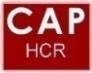 en HCRCAP C&Sen HCRCAP C&Sen HCRPhasesCandidatsCandidatsCandidatsCandidatsCandidatsCandidatsCandidatsCandidatsCandidatsCandidatsCandidatsCandidatsCandidatsCandidatsCAP C&Sen HCRCAP C&Sen HCRCAP C&Sen HCRPhasesService du midiService du midiService du midiService du midiService du midiService du midiService du midiService du midiService du midiService du soirService du soirService du soirService du soirService du soirCAP C&Sen HCRCAP C&Sen HCRCAP C&Sen HCRPhases❶❷❷❷❸❸❹❹❺❶❷❸❹❺Arrivée des candidats et mise en tenue professionnelleArrivée des candidats et mise en tenue professionnelleArrivée des candidats et mise en tenue professionnelle7 h 45 – 8 h 007 h 45 – 8 h 007 h 45 – 8 h 007 h 45 – 8 h 007 h 45 – 8 h 007 h 45 – 8 h 007 h 45 – 8 h 007 h 45 – 8 h 007 h 45 – 8 h 007 h 45 – 8 h 00Activités professionnelles en hôtellerie, café-brasserie, restaurationActivités professionnelles en hôtellerie, café-brasserie, restaurationActivités professionnelles en hôtellerie, café-brasserie, restaurationActivités professionnelles en hôtellerie, café-brasserie, restaurationActivités professionnelles en hôtellerie, café-brasserie, restaurationActivités professionnelles en hôtellerie, café-brasserie, restaurationActivités professionnelles en hôtellerie, café-brasserie, restaurationActivités professionnelles en hôtellerie, café-brasserie, restaurationActivités professionnelles en hôtellerie, café-brasserie, restaurationActivités professionnelles en hôtellerie, café-brasserie, restaurationActivités professionnelles en hôtellerie, café-brasserie, restaurationActivités professionnelles en hôtellerie, café-brasserie, restaurationActivités professionnelles en hôtellerie, café-brasserie, restaurationActivités professionnelles en hôtellerie, café-brasserie, restaurationActivités professionnelles en hôtellerie, café-brasserie, restaurationActivités professionnelles en hôtellerie, café-brasserie, restaurationActivités professionnelles en hôtellerie, café-brasserie, restaurationActivités professionnelles en hôtellerie, café-brasserie, restaurationorganisation du travail (Prise de connaissance du sujet,  organisation, prévision de linge et matériel, etc.)organisation du travail (Prise de connaissance du sujet,  organisation, prévision de linge et matériel, etc.)30 min8 h 00 – 8 h 308 h 00 – 8 h 308 h 00 – 8 h 308 h 00 – 8 h 308 h 00 – 8 h 308 h 00 – 8 h 308 h 00 – 8 h 308 h 00 – 8 h 308 h 00 – 8 h 3016 h 00 – 16 h 3016 h 00 – 16 h 3016 h 00 – 16 h 3016 h 00 – 16 h 3016 h 00 – 16 h 30Mise en place Mise en place 2 h 30 en autonomie à partir de 8 h 30en autonomie à partir de 8 h 30en autonomie à partir de 8 h 30en autonomie à partir de 8 h 30en autonomie à partir de 8 h 30en autonomie à partir de 8 h 30en autonomie à partir de 8 h 30en autonomie à partir de 8 h 30en autonomie à partir de 8 h 30en autonomie à partir de 16 h 30en autonomie à partir de 16 h 30en autonomie à partir de 16 h 30en autonomie à partir de 16 h 30en autonomie à partir de 16 h 30Activité d’hôtellerie et de communication CR de prestation environnement touristique et culturel(30 min / cand) Activité d’hôtellerie et de communication CR de prestation environnement touristique et culturel(30 min / cand) 2 h 30 8h309h008h309h009h009h3009h3010h0009h3010h0010h0010h3010h0010h3010h3011h0010h3011h0016h3017h0017h0017h3017h3018h0018h0018h3018h3019h00④⑤Activité de préparation en café-brasserie CR de prestationsupport commercialActivité de préparation en café-brasserie CR de prestationsupport commercial2 h 30 ④⑤Activité de préparation en  restaurant Activité de préparation en  restaurant 2 h 30 ④⑤Vérification de la mise en placeJustification des choix de MPVérification de la mise en placeJustification des choix de MP2 h 30 Repas candidats11 h 00 – 12 h 0011 h 00 – 12 h 0011 h 00 – 12 h 0011 h 00 – 12 h 0011 h 00 – 12 h 0011 h 00 – 12 h 0011 h 00 – 12 h 0011 h 00 – 12 h 0011 h 00 – 12 h 0011 h 00 – 12 h 0011 h 00 – 12 h 0019 h 00 – 19 h 3019 h 00 – 19 h 3019 h 00 – 19 h 3019 h 00 – 19 h 3019 h 00 – 19 h 30⑥Accueil, commercialisation et services (Remise en état des locaux)Accueil, commercialisation et services (Remise en état des locaux)2 h 0012 h 00 – 14 h 0012 h 00 – 14 h 0012 h 00 – 14 h 0012 h 00 – 14 h 0012 h 00 – 14 h 0012 h 00 – 14 h 0012 h 00 – 14 h 0012 h 00 – 14 h 0012 h 00 – 14 h 0019 h 30 – 21 h 3019 h 30 – 21 h 3019 h 30 – 21 h 3019 h 30 – 21 h 3019 h 30 – 21 h 30⑥Compte-rendu d’activité CR de prestationSupport professionnelCompte-rendu d’activité CR de prestationSupport professionnel2 h 0012 h 00 – 14 h 0012 h 00 – 14 h 0012 h 00 – 14 h 0012 h 00 – 14 h 0012 h 00 – 14 h 0012 h 00 – 14 h 0012 h 00 – 14 h 0012 h 00 – 14 h 0012 h 00 – 14 h 0019 h 30 – 21 h 3019 h 30 – 21 h 3019 h 30 – 21 h 3019 h 30 – 21 h 3019 h 30 – 21 h 30CAP C&S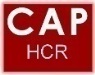 en HCRCAP C&Sen HCRCAP C&Sen HCRCAP C&Sen HCRÉpreuve EP2Accueil, commercialisation et services en HCRÉvaluation en ponctuelÉpreuve EP2Accueil, commercialisation et services en HCRÉvaluation en ponctuelÉpreuve EP2Accueil, commercialisation et services en HCRÉvaluation en ponctuelÉpreuve EP2Accueil, commercialisation et services en HCRÉvaluation en ponctuelDate de l’épreuveDate de l’épreuveDate de l’épreuveDate de l’épreuveNuméro du candidatNuméro du candidatNuméro du rangNuméro du rangGRILLE D’AUTO-EVALUATION – BILAN DES PRESTATIONSGRILLE D’AUTO-EVALUATION – BILAN DES PRESTATIONSGRILLE D’AUTO-EVALUATION – BILAN DES PRESTATIONSGRILLE D’AUTO-EVALUATION – BILAN DES PRESTATIONSGRILLE D’AUTO-EVALUATION – BILAN DES PRESTATIONSGRILLE D’AUTO-EVALUATION – BILAN DES PRESTATIONSGRILLE D’AUTO-EVALUATION – BILAN DES PRESTATIONSGRILLE D’AUTO-EVALUATION – BILAN DES PRESTATIONSIndicateurs de performanceIndicateurs de performanceIndicateurs de performancePoints fortsPoints fortsPoints fortsPoints à améliorerPoints à améliorerAnalyse de son travail Organisation de la prestation Organisation de la prestation Analyse de son travail Choix techniquesChoix techniquesAnalyse de son travail Matériel utiliséMatériel utiliséPrestation réaliséeService café-brasserieService café-brasseriePrestation réaliséeService restaurantService restaurantCAP C&SEn HCRÉpreuve EP2 Accueil, services et commercialisation en HCRÉvaluation en ponctuelAcadémie:Session 20..Centre d’interrogation:Session 20..Numéro du candidat :…………………………………………………N° de rang…………….…Appréciation du niveau global de compétence atteint par le candidatNote / 20Appréciation du niveau global de compétence atteint par le candidatDate de l’épreuveNom du formateur de spécialité SignatureNom du professionnel SignatureCompétence 3-  Accueillir, prendre en charge, renseigner le client et contribuer à la vente des prestationsCompétence 3-  Accueillir, prendre en charge, renseigner le client et contribuer à la vente des prestationsCompétence 3-  Accueillir, prendre en charge, renseigner le client et contribuer à la vente des prestationsCompétence 3-  Accueillir, prendre en charge, renseigner le client et contribuer à la vente des prestationsCompétence 3-  Accueillir, prendre en charge, renseigner le client et contribuer à la vente des prestationsCompétence 3-  Accueillir, prendre en charge, renseigner le client et contribuer à la vente des prestationsTravail demandé Indicateurs de performance(à sélectionner ou à proposer en fonction de la situation)MI--MF-MS+TBM++TD9 - Accueillir, participer à la prise en charge du client du premier contact à la prise de congé Accueil professionnel et personnalisé Communication orale adaptée …………………………………………………… ……………………………………………………TD10 - Présenter les supports de vente et informer le client sur les prestations de l’entreprise Communication orale adaptée Exactitude des informations transmises au client …………………………………………………… ……………………………………………………TD11 - Identifier les besoins et les attentes du client, renseigner, conseiller et argumenter Communication orale adaptée Exactitude des informations transmises au client Réponses adaptées aux attentes du client …………………………………………………… ……………………………………………………TD12 - Contribuer à la vente des prestations y compris les ventes additionnelles Communication orale adaptée Exactitude des informations transmises au client Prise en compte des consignes de vente Efficacité des propositions de vente additionnelles …………………………………………………… ……………………………………………………TD13 - Prendre les commandes et les transmettre Communication orale adaptée Exactitude des informations transmises aux services  Conformité de la demande du client dans la rédaction du bon de commande ……………………………………………………TD14 - Renseigner le client sur l’environnement local Communication orale adaptée Pertinence des renseignements donnés y compris sur l’environnement local …………………………………………………… ……………………………………………………Justifications du niveau de compétence atteint par le candidatCompétence 4-  Mettre en œuvre les techniques de mise en place et de préparation dans le respect des consignes et des règles d’hygiène et de sécuritéCompétence 4-  Mettre en œuvre les techniques de mise en place et de préparation dans le respect des consignes et des règles d’hygiène et de sécuritéCompétence 4-  Mettre en œuvre les techniques de mise en place et de préparation dans le respect des consignes et des règles d’hygiène et de sécuritéCompétence 4-  Mettre en œuvre les techniques de mise en place et de préparation dans le respect des consignes et des règles d’hygiène et de sécuritéCompétence 4-  Mettre en œuvre les techniques de mise en place et de préparation dans le respect des consignes et des règles d’hygiène et de sécuritéCompétence 4-  Mettre en œuvre les techniques de mise en place et de préparation dans le respect des consignes et des règles d’hygiène et de sécuritéCompétence 4-  Mettre en œuvre les techniques de mise en place et de préparation dans le respect des consignes et des règles d’hygiène et de sécuritéTravail demandé Indicateurs de performance(à sélectionner ou à proposer en fonction de la situation)MI--MF-MS+TBM++TBM++TD15 - Faire une chambre à blanc, une chambre en recouche Prise en compte des consignes et contraintes des prestations Respect des techniques professionnelles Utilisation appropriée et rationnelle des matériels et des moyens (linge, matériel, etc.) Rapidité d’exécution Qualité et conformité de la prestation chambre Propreté des locaux, des matériels et des mobiliers Autocontrôle de sa prestation tout au long de l’activité ……………………………………………………TD16 - Appliquer les procédures de tri des produits Respect des techniques professionnelles Application adaptée de principes de développement durable dans sa pratique ……………………………………………………TD17 - Entretenir et maintenir en état les locaux, les matériels, les mobiliers Respect des techniques professionnelles Application des protocoles, des pratiques d’hygiène, de sécurité et de santé Rapidité d’exécution Propreté des locaux, des matériels et des mobiliers ……………………………………………………TD18 - S’assurer du bon fonctionnement des équipements Utilisation appropriée et rationnelle des matériels et des moyens (linge, matériel, etc.) Réactivité face aux aléas ……………………………………………………TD19 - Compter, trier, ranger le linge Respect des techniques professionnelles Rapidité d’exécution Utilisation appropriée et rationnelle des matériels et des moyens (linge, matériel, etc.) ……………………………………………………TD20 - Réaliser les préparations en café-brasserie et en restaurant Respect des techniques professionnelles Respect des procédures de conditionnement et de conservation des denrées tout au long de l’activité Application des protocoles, des pratiques d’hygiène, de sécurité et de santé Utilisation appropriée et rationnelle des matériels et des moyens (linge, matériel, etc.) Rapidité d’exécution Qualité et conformité des préparations en café-brasserie et en restaurant Propreté des locaux, des matériels et des mobiliers Autocontrôle de sa prestation tout au long de l’activité ……………………………………………………TD21 - Effectuer les mises en place  Application des protocoles, des pratiques d’hygiène, de sécurité et de santé Rapidité d’exécution Qualité et conformité des différentes mises en place Réactivité face aux aléas Propreté des locaux, des matériels et des mobiliers
 ……………………………………………………TD22 - Dresser les buffets (petits déjeuners, brunchs, pauses, etc.) Respect des techniques professionnelles Rapidité d’exécution Utilisation pertinente des éléments de valorisation (ambiance et décor) Propreté des locaux, des matériels et des mobiliers Autocontrôle de sa prestation tout au long de l’activité ……………………………………………………TD23 - Valoriser les espaces destinés à la clientèle Utilisation pertinente et créative des éléments de valorisation (ambiance et décor, personnalisation des espaces) Propreté des locaux, des matériels et des mobiliers Autocontrôle de sa prestation tout au long de l’activité ……………………………………………………Justifications du niveau de compétence atteint par le candidatCompétence 5-  Mettre en œuvre les techniques professionnelles, assurer la prestation et son suivi dans un objectif de satisfaction clientCompétence 5-  Mettre en œuvre les techniques professionnelles, assurer la prestation et son suivi dans un objectif de satisfaction clientCompétence 5-  Mettre en œuvre les techniques professionnelles, assurer la prestation et son suivi dans un objectif de satisfaction clientCompétence 5-  Mettre en œuvre les techniques professionnelles, assurer la prestation et son suivi dans un objectif de satisfaction clientCompétence 5-  Mettre en œuvre les techniques professionnelles, assurer la prestation et son suivi dans un objectif de satisfaction clientCompétence 5-  Mettre en œuvre les techniques professionnelles, assurer la prestation et son suivi dans un objectif de satisfaction clientTravail demandé Indicateurs de performance(à sélectionner ou à proposer en fonction de la situation)MI--MF-MS+TBM++TD24 - Assurer les prestations d’hôtellerie (room-service, petits déjeuners, etc.) Prise en compte des consignes et des contraintes des prestations Respect des techniques professionnelles Rapidité d’exécution Application de principes de développement durable dans sa pratique Qualité et conformité des prestations Autocontrôle de sa prestation tout au long de l’activité ……………………………………………………TD25 - Préparer ou remettre en température les plats de type brasserie (voir liste des techniques professionnelles) Respect des techniques professionnelles Rapidité d’exécution Application de principes de développement durable dans sa pratique Qualité et conformité des prestations Application des protocoles, des pratiques d’hygiène, de sécurité et de santé Autocontrôle de sa prestation tout au long de l’activité ……………………………………………………TD26 - Assurer le service, le suivi et le débarrassage des petits déjeuners, déjeuners, dîners, pause-séminaire, etc. Respect des techniques professionnelles Rapidité d’exécution Prise en compte des consignes et des contraintes des prestations Application des protocoles, des pratiques d’hygiène, de sécurité et de santé Application de principes de développement durable dans sa pratique Satisfaction et fidélisation de la clientèle Autocontrôle de sa prestation tout au long de l’activité ……………………………………………………TD27 - Mettre en œuvre les techniques de préparation et de service devant le client (voir liste des techniques professionnelles) Respect des techniques mises en œuvre Rapidité d’exécution Aisance, élégance des gestes Application des protocoles, des pratiques d’hygiène, de sécurité et de santé Qualité et conformité des prestations Respect des règlementations en vigueur (protection des mineurs, etc.) Satisfaction et fidélisation de la clientèle Autocontrôle de sa prestation tout au long de l’activité ……………………………………………………TD28 - Préparer, assurer le service et le débarrassage des boissons (voir liste des techniques professionnelles) Respect des techniques mises en œuvre Rapidité d’exécution Aisance, élégance des gestes Satisfaction et fidélisation de la clientèle Qualité et conformité des prestations ……………………………………………………TD29 - Réapprovisionner (office, cave du jour, meubles réfrigérés, chariots, etc.) Application des protocoles, des pratiques d’hygiène, de sécurité et de santé Respect des consignes de la hiérarchie Respect des usages en vigueur dans l’entreprise (quantités, outils…) ……………………………………………………TD30 - Réassortir les buffets (petits déjeuners, brunchs, pauses, etc.) Autocontrôle de sa prestation tout au long de l’activité Respect des règlementations en vigueur Qualité constante de la présentation du buffet Rapidité d’exécution ……………………………………………………TD31 - Assurer le renouvellement des mises en place pendant la prestation Rapidité d’exécution Application des protocoles, des pratiques d’hygiène, de sécurité et de santé Autocontrôle de sa prestation tout au long de l’activité ……………………………………………………TD32 - Participer aux opérations de facturation et d'encaissement Respect des techniques mises en œuvre Exactitude de la facturation et de l’encaissement Satisfaction et fidélisation de la clientèle ……………………………………………………Justifications du niveau de compétence atteint par le candidatCompétence 6-  Communiquer en fonction du contexte professionnel et en respectant les usages de la professionCompétence 6-  Communiquer en fonction du contexte professionnel et en respectant les usages de la professionCompétence 6-  Communiquer en fonction du contexte professionnel et en respectant les usages de la professionCompétence 6-  Communiquer en fonction du contexte professionnel et en respectant les usages de la professionCompétence 6-  Communiquer en fonction du contexte professionnel et en respectant les usages de la professionCompétence 6-  Communiquer en fonction du contexte professionnel et en respectant les usages de la professionCompétence 6-  Communiquer en fonction du contexte professionnel et en respectant les usages de la professionTravail demandé Indicateurs de performance(à sélectionner ou à proposer en fonction de la situation)Indicateurs de performance(à sélectionner ou à proposer en fonction de la situation)MI--MF-MS+TBM++TD33 - Communiquer dans le cadre d’une situation professionnelle, au sein de son entreprise, avec les clients ou les tiers Conformité de la tenue professionnelle tout au long de l’activité Comportements et attitudes professionnels adaptés Qualité du travail en équipe Qualité de l’écoute Exactitude et pertinence des informations et des messages transmis Utilisation d’un vocabulaire professionnel adapté à l’oral comme à l’écrit Positionnement et communication adaptés au contexte professionnel …………………………………………………… Conformité de la tenue professionnelle tout au long de l’activité Comportements et attitudes professionnels adaptés Qualité du travail en équipe Qualité de l’écoute Exactitude et pertinence des informations et des messages transmis Utilisation d’un vocabulaire professionnel adapté à l’oral comme à l’écrit Positionnement et communication adaptés au contexte professionnel ……………………………………………………TD34 - Rendre compte de son activité  Conformité de la tenue professionnelle tout au long de l’activité Comportements et attitudes professionnels adaptés Qualité de l’écoute Exactitude et pertinence des informations et des messages transmis Utilisation d’un vocabulaire professionnel adapté à l’oral comme à l’écrit Efficacité, opportunité et pertinence du compte-rendu de l’activité Positionnement et communication adaptés au contexte professionnel Utilisation pertinente et adaptée des supports et outils numériques de l’entreprise …………………………………………………… Conformité de la tenue professionnelle tout au long de l’activité Comportements et attitudes professionnels adaptés Qualité de l’écoute Exactitude et pertinence des informations et des messages transmis Utilisation d’un vocabulaire professionnel adapté à l’oral comme à l’écrit Efficacité, opportunité et pertinence du compte-rendu de l’activité Positionnement et communication adaptés au contexte professionnel Utilisation pertinente et adaptée des supports et outils numériques de l’entreprise ……………………………………………………TD35 - Se situer dans son environnement professionnel Comportements et attitudes professionnels adaptés Qualité du travail en équipe Utilisation pertinente et adaptée des supports et outils numériques de l’entreprise Identification pertinente des informations économiques, sociales et juridiques liées au contexte professionnel Positionnement et communication adaptés au contexte professionnel …………………………………………………… Comportements et attitudes professionnels adaptés Qualité du travail en équipe Utilisation pertinente et adaptée des supports et outils numériques de l’entreprise Identification pertinente des informations économiques, sociales et juridiques liées au contexte professionnel Positionnement et communication adaptés au contexte professionnel ……………………………………………………Justifications du niveau de compétence atteint par le candidatJustifications du niveau de compétence atteint par le candidatCAP C&SEn HCRÉpreuve EP2 Accueil, services et commercialisation en HCRÉvaluation en ponctuelAcadémie:Session 20..Centre d’interrogation:Session 20..Numéro du candidat :…………………………………………………N° de rang…………….Appréciation du niveau global de compétence atteint par le candidatNote / 20Appréciation du niveau global de compétence atteint par le candidatDate de l’épreuveNom du formateur de spécialité SignatureNom du professionnel SignatureCompétence 3-  Accueillir, prendre en charge, renseigner le client et contribuer à la vente des prestationsCompétence 3-  Accueillir, prendre en charge, renseigner le client et contribuer à la vente des prestationsCompétence 3-  Accueillir, prendre en charge, renseigner le client et contribuer à la vente des prestationsCompétence 3-  Accueillir, prendre en charge, renseigner le client et contribuer à la vente des prestationsCompétence 3-  Accueillir, prendre en charge, renseigner le client et contribuer à la vente des prestationsTravail demandé MI--MF-MS+TBM++TD9 - Accueillir, participer à la prise en charge du client du premier contact à la prise de congéTD10 - Présenter les supports de vente et informer le client sur les prestations de l’entrepriseTD11 - Identifier les besoins et les attentes du client, renseigner, conseiller et argumenterTD12 - Contribuer à la vente des prestations y compris les ventes additionnellesTD13 - Prendre les commandes et les transmettreTD14 - Renseigner le client sur l’environnement localCompétence 4-  Mettre en œuvre les techniques de mise en place et de préparationdans le respect des consignes et des règles d’hygiène et de sécuritéCompétence 4-  Mettre en œuvre les techniques de mise en place et de préparationdans le respect des consignes et des règles d’hygiène et de sécuritéCompétence 4-  Mettre en œuvre les techniques de mise en place et de préparationdans le respect des consignes et des règles d’hygiène et de sécuritéCompétence 4-  Mettre en œuvre les techniques de mise en place et de préparationdans le respect des consignes et des règles d’hygiène et de sécuritéCompétence 4-  Mettre en œuvre les techniques de mise en place et de préparationdans le respect des consignes et des règles d’hygiène et de sécuritéCompétence 4-  Mettre en œuvre les techniques de mise en place et de préparationdans le respect des consignes et des règles d’hygiène et de sécuritéTravail demandé MI--MF-MS+TBM++TBM++TD15 - Faire une chambre à blanc, une chambre en recoucheTD16 - Appliquer les procédures de tri des produitsTD17 - Entretenir et maintenir en état les locaux, les matériels, les mobiliersTD18 - S’assurer du bon fonctionnement des équipementsTD19 - Compter, trier, ranger le lingeTD20 - Réaliser les préparations en café-brasserie et en restaurantTD21 - Effectuer les mises en place TD22 - Dresser les buffets (petits déjeuners, brunchs, pauses, etc.)TD23 - Valoriser les espaces destinés à la clientèleCompétence 5-  Mettre en œuvre les techniques professionnelles, assurer la prestation et son suivi dans un objectif de satisfaction clientCompétence 5-  Mettre en œuvre les techniques professionnelles, assurer la prestation et son suivi dans un objectif de satisfaction clientCompétence 5-  Mettre en œuvre les techniques professionnelles, assurer la prestation et son suivi dans un objectif de satisfaction clientCompétence 5-  Mettre en œuvre les techniques professionnelles, assurer la prestation et son suivi dans un objectif de satisfaction clientCompétence 5-  Mettre en œuvre les techniques professionnelles, assurer la prestation et son suivi dans un objectif de satisfaction clientTravail demandé MI--MF-MS+TBM++TD24 - Assurer les prestations d’hôtellerie (room-service, petits déjeuners, etc.)TD25 - Préparer ou remettre en température les plats de type brasserie (voir liste des techniques professionnelles)TD26 - Assurer le service, le suivi et le débarrassage des petits déjeuners, déjeuners, dîners, pause-séminaire, etc.TD27 - Mettre en œuvre les techniques de préparation et de service devant le client (voir liste des techniques professionnelles)TD28 - Préparer, assurer le service et le débarrassage des boissons (voir liste des techniques professionnelles)TD29 - Réapprovisionner (office, cave du jour, meubles réfrigérés, chariots, etc.)TD30 - Réassortir les buffets (petits déjeuners, brunchs, pauses, etc.)TD31 - Assurer le renouvellement des mises en place pendant la prestationTD32 - Participer aux opérations de facturation et d'encaissementCompétence 6-  Communiquer en fonction du contexte professionnel et en respectant les usages de la professionCompétence 6-  Communiquer en fonction du contexte professionnel et en respectant les usages de la professionCompétence 6-  Communiquer en fonction du contexte professionnel et en respectant les usages de la professionCompétence 6-  Communiquer en fonction du contexte professionnel et en respectant les usages de la professionCompétence 6-  Communiquer en fonction du contexte professionnel et en respectant les usages de la professionTravail demandé MI--MF-MS+TBM++TD33 - Communiquer dans le cadre d’une situation professionnelle, au sein de son entreprise, avec les clients ou avec les tiersTD34 - Rendre compte de son activité TD35 - Se situer dans son environnement professionneldate évaluation formative 1Nom du formateur de spécialité Nom du formateur de spécialité nom et fonction du tuteur de formation associé à l'évaluationnom et fonction du tuteur de formation associé à l'évaluationnom et fonction du tuteur de formation associé à l'évaluationnom et fonction du tuteur de formation associé à l'évaluation Commentaires Commentaires Commentaires Commentaires Commentaires Commentaires Commentaires Commentaires Commentaires Commentaires Commentaires Commentaires Commentaires Commentaires Commentaires Commentaireslieu de PFMPlieu de PFMP Commentaires Commentaires Commentaires Commentaires Commentaires Commentaires Commentaires Commentaires Commentaires Commentaires Commentaires Commentaires Commentaires Commentaires Commentaires Commentaires Commentaires Commentaires Commentaires Commentaires Commentaires Commentaires Commentaires Commentaires Commentaires Commentaires Commentaires Commentaires Commentaires Commentaires Commentaires Commentairesdate évaluation formative 2Nom du formateur de spécialité Nom du formateur de spécialité nom et fonction du tuteur de formation associé à l'évaluationnom et fonction du tuteur de formation associé à l'évaluationnom et fonction du tuteur de formation associé à l'évaluationnom et fonction du tuteur de formation associé à l'évaluation Commentaires Commentaires Commentaires Commentaires Commentaires Commentaires Commentaires Commentaires Commentaires Commentaires Commentaires Commentaires Commentaires Commentaires Commentaires Commentaireslieu de PFMPlieu de PFMP Commentaires Commentaires Commentaires Commentaires Commentaires Commentaires Commentaires Commentaires Commentaires Commentaires Commentaires Commentaires Commentaires Commentaires Commentaires Commentaires Commentaires Commentaires Commentaires Commentaires Commentaires Commentaires Commentaires Commentaires Commentaires Commentaires Commentaires Commentaires Commentaires Commentaires Commentaires Commentairesdate évaluation formative 3Nom du formateur de spécialité Nom du formateur de spécialité nom et fonction du tuteur de formation associé à l'évaluationnom et fonction du tuteur de formation associé à l'évaluationnom et fonction du tuteur de formation associé à l'évaluationnom et fonction du tuteur de formation associé à l'évaluation commentaires commentaires commentaires commentaires commentaires commentaires commentaires commentaires commentaires commentaires commentaires commentaires commentaires commentaires commentaires commentaireslieu de PFMPlieu de PFMP commentaires commentaires commentaires commentaires commentaires commentaires commentaires commentaires commentaires commentaires commentaires commentaires commentaires commentaires commentaires commentaires commentaires commentaires commentaires commentaires commentaires commentaires commentaires commentaires commentaires commentaires commentaires commentaires commentaires commentaires commentaires commentairesPFMP N°4 - évaluation certificative des compétences 3 à 6PFMP N°4 - évaluation certificative des compétences 3 à 6PFMP N°4 - évaluation certificative des compétences 3 à 6PFMP N°4 - évaluation certificative des compétences 3 à 6PFMP N°4 - évaluation certificative des compétences 3 à 6PFMP N°4 - évaluation certificative des compétences 3 à 6PFMP N°4 - évaluation certificative des compétences 3 à 6PFMP N°4 - évaluation certificative des compétences 3 à 6PFMP N°4 - évaluation certificative des compétences 3 à 6PFMP N°4 - évaluation certificative des compétences 3 à 6PFMP N°4 - évaluation certificative des compétences 3 à 6PFMP N°4 - évaluation certificative des compétences 3 à 6note finale proposée au jury pour l'évaluation certificative parcours PFMPnote finale proposée au jury pour l'évaluation certificative parcours PFMPnote finale proposée au jury pour l'évaluation certificative parcours PFMPnote finale proposée au jury pour l'évaluation certificative parcours PFMPnote finale proposée au jury pour l'évaluation certificative parcours PFMPnote finale proposée au jury pour l'évaluation certificative parcours PFMP/20 points/20 pointsdate évaluationNom du formateur de spécialité Nom du formateur de spécialité nom et fonction du tuteur de formation associé à l'évaluationnom et fonction du tuteur de formation associé à l'évaluationnom et fonction du tuteur de formation associé à l'évaluationnom et fonction du tuteur de formation associé à l'évaluationnom et fonction du tuteur de formation associé à l'évaluationnom et fonction du tuteur de formation associé à l'évaluationnom et fonction du tuteur de formation associé à l'évaluationnom et fonction du tuteur de formation associé à l'évaluationnote finale proposée au jury pour l'évaluation certificative parcours PFMPnote finale proposée au jury pour l'évaluation certificative parcours PFMPnote finale proposée au jury pour l'évaluation certificative parcours PFMPnote finale proposée au jury pour l'évaluation certificative parcours PFMPnote finale proposée au jury pour l'évaluation certificative parcours PFMPnote finale proposée au jury pour l'évaluation certificative parcours PFMP/20 points/20 pointslieu de PFMPlieu de PFMPnote finale proposée au jury pour l'évaluation certificative parcours PFMPnote finale proposée au jury pour l'évaluation certificative parcours PFMPnote finale proposée au jury pour l'évaluation certificative parcours PFMPnote finale proposée au jury pour l'évaluation certificative parcours PFMPnote finale proposée au jury pour l'évaluation certificative parcours PFMPnote finale proposée au jury pour l'évaluation certificative parcours PFMP/20 points/20 pointspfmp 4pfmp 4note finale proposée au jury pour l'évaluation certificative parcours PFMPnote finale proposée au jury pour l'évaluation certificative parcours PFMPnote finale proposée au jury pour l'évaluation certificative parcours PFMPnote finale proposée au jury pour l'évaluation certificative parcours PFMPnote finale proposée au jury pour l'évaluation certificative parcours PFMPnote finale proposée au jury pour l'évaluation certificative parcours PFMP/20 points/20 pointsémargements obligatoires certifiant sur l'honneur la visite en entreprise 
[période formative n°1] + cachet de l'entreprise et/ou num. SIRETémargements obligatoires certifiant sur l'honneur la visite en entreprise 
[période formative n°1] + cachet de l'entreprise et/ou num. SIRETémargement formateurémargement formateurémargement professionnelcachet de l'entreprise période formativeémargements obligatoires certifiant sur l'honneur la visite en entreprise 
[période formative 2] + cachet de l'entreprise et/ou num. SIRETémargements obligatoires certifiant sur l'honneur la visite en entreprise 
[période formative 2] + cachet de l'entreprise et/ou num. SIRETémargement formateurémargement formateurémargement professionnelcachet de l'entreprise période formativeémargements obligatoires certifiant sur l'honneur la visite en entreprise 
[période formative 3] + cachet de l'entreprise et/ou num. SIRETémargements obligatoires certifiant sur l'honneur la visite en entreprise 
[période formative 3] + cachet de l'entreprise et/ou num. SIRETémargement formateurémargement formateurémargement professionnelcachet de l'entreprise période formativeémargements obligatoires certifiant sur l'honneur la visite en entreprise 
[période certificative 4] + cachet de l'entreprise et/ou num. SIRETémargements obligatoires certifiant sur l'honneur la visite en entreprise 
[période certificative 4] + cachet de l'entreprise et/ou num. SIRETémargement formateurémargement formateurémargement professionnelcachet de l'entreprise période certificative Visa du chef de centre ou de son représentant attestant la validité de la PFMPDate évaluation de l'activité HôtellerieNom et fonction du professionnel associé à l'évaluationNote activités Hôtellerie/20/60Note activités Hôtellerie/20/60Date évaluation de l'activité Café-BrasserieNom et fonction du professionnel associé à l'évaluationNote activités Café-Brasserie/20/60Note activités Café-Brasserie/20/60Date évaluation de l'activité RestaurantNom et fonction du professionnel associé à l'évaluationNote activités restaurant/20/60Note activités restaurant/20/60Note bilan de compétences en PFMP/20/80Commentaires sur le bilan de compétence du candidatCommentaires sur le bilan de compétence du candidatNote bilan de compétences en PFMP/20/80commentaire sur le niveau de compétence atteint par le candidat en centrecommentaire sur le niveau de compétence atteint par le candidat en centreBilan sur 260Bilan sur 260commentaire sur le niveau de compétence atteint par le candidat en centrecommentaire sur le niveau de compétence atteint par le candidat en centrenote finale sur 20 (note arrondie)note finale sur 20 (note arrondie)Compétence 3-  Accueillir, prendre en charge, renseigner le client et contribuer à la vente des prestationsCompétence 3-  Accueillir, prendre en charge, renseigner le client et contribuer à la vente des prestationsCompétence 3-  Accueillir, prendre en charge, renseigner le client et contribuer à la vente des prestationsCompétence 3-  Accueillir, prendre en charge, renseigner le client et contribuer à la vente des prestationsCompétence 3-  Accueillir, prendre en charge, renseigner le client et contribuer à la vente des prestationsCompétence 3-  Accueillir, prendre en charge, renseigner le client et contribuer à la vente des prestationsCompétence 3-  Accueillir, prendre en charge, renseigner le client et contribuer à la vente des prestationsCompétence 3-  Accueillir, prendre en charge, renseigner le client et contribuer à la vente des prestationsCompétence 3-  Accueillir, prendre en charge, renseigner le client et contribuer à la vente des prestationsCompétence 3-  Accueillir, prendre en charge, renseigner le client et contribuer à la vente des prestationsCompétence 3-  Accueillir, prendre en charge, renseigner le client et contribuer à la vente des prestationsCompétence 3-  Accueillir, prendre en charge, renseigner le client et contribuer à la vente des prestationsCompétence 3-  Accueillir, prendre en charge, renseigner le client et contribuer à la vente des prestationsCompétence 3-  Accueillir, prendre en charge, renseigner le client et contribuer à la vente des prestationsCompétence 3-  Accueillir, prendre en charge, renseigner le client et contribuer à la vente des prestationsCompétence 3-  Accueillir, prendre en charge, renseigner le client et contribuer à la vente des prestationsCompétence 3-  Accueillir, prendre en charge, renseigner le client et contribuer à la vente des prestationsCompétence 3-  Accueillir, prendre en charge, renseigner le client et contribuer à la vente des prestationsTravail demandé (tâche)Indicateurs de performance(à sélectionner ou à proposer en fonction de la situation)Indicateurs de performance(à sélectionner ou à proposer en fonction de la situation)ACTIVITÉS EN CENTRE DE FORMATIONACTIVITÉS EN CENTRE DE FORMATIONACTIVITÉS EN CENTRE DE FORMATIONACTIVITÉS EN CENTRE DE FORMATIONACTIVITÉS EN CENTRE DE FORMATIONACTIVITÉS EN CENTRE DE FORMATIONBILAN DES ACTIVITÉS EN MILIEU PROFESSIONNELBILAN DES ACTIVITÉS EN MILIEU PROFESSIONNELBILAN DES ACTIVITÉS EN MILIEU PROFESSIONNELBILAN DES ACTIVITÉS EN MILIEU PROFESSIONNELBILAN DES ACTIVITÉS EN MILIEU PROFESSIONNELBILAN DES ACTIVITÉS EN MILIEU PROFESSIONNELBILAN DES ACTIVITÉS EN MILIEU PROFESSIONNELBILAN DES ACTIVITÉS EN MILIEU PROFESSIONNELBILAN DES ACTIVITÉS EN MILIEU PROFESSIONNELTravail demandé (tâche)Indicateurs de performance(à sélectionner ou à proposer en fonction de la situation)Indicateurs de performance(à sélectionner ou à proposer en fonction de la situation)ACTIVITÉS EN CENTRE DE FORMATIONACTIVITÉS EN CENTRE DE FORMATIONACTIVITÉS EN CENTRE DE FORMATIONACTIVITÉS EN CENTRE DE FORMATIONACTIVITÉS EN CENTRE DE FORMATIONACTIVITÉS EN CENTRE DE FORMATIONEVALUATIONS FORMATIVESEVALUATIONS FORMATIVESEVALUATIONS FORMATIVESEVALUATIONS FORMATIVESEVALUATIONS FORMATIVESEVALUATION CERTIFICATIVEPFMP N°…..EVALUATION CERTIFICATIVEPFMP N°…..EVALUATION CERTIFICATIVEPFMP N°…..EVALUATION CERTIFICATIVEPFMP N°…..Travail demandé (tâche)Indicateurs de performance(à sélectionner ou à proposer en fonction de la situation)Indicateurs de performance(à sélectionner ou à proposer en fonction de la situation)MI--MF-MS+TBM++MI--MF-MS+TBM++MI--MF-MS+TBM++TD9 - Accueillir, participer à la prise en charge du client du premier contact à la prise de congé Accueil professionnel et personnalisé Communication orale adaptée …………………………………………………… Accueil professionnel et personnalisé Communication orale adaptée ……………………………………………………HOTELHOTELPFMP 1TD9 - Accueillir, participer à la prise en charge du client du premier contact à la prise de congé Accueil professionnel et personnalisé Communication orale adaptée …………………………………………………… Accueil professionnel et personnalisé Communication orale adaptée ……………………………………………………BRASSBRASSPFMP 2TD9 - Accueillir, participer à la prise en charge du client du premier contact à la prise de congé Accueil professionnel et personnalisé Communication orale adaptée …………………………………………………… Accueil professionnel et personnalisé Communication orale adaptée ……………………………………………………RESTRESTPFMP 3TD10 - Présenter les supports de vente et informer le client sur les prestations de l’entreprise Communication orale adaptée Exactitude des informations transmises au client …………………………………………………… Communication orale adaptée Exactitude des informations transmises au client ……………………………………………………HOTELHOTELPFMP 1TD10 - Présenter les supports de vente et informer le client sur les prestations de l’entreprise Communication orale adaptée Exactitude des informations transmises au client …………………………………………………… Communication orale adaptée Exactitude des informations transmises au client ……………………………………………………BRASSBRASSPFMP 2TD10 - Présenter les supports de vente et informer le client sur les prestations de l’entreprise Communication orale adaptée Exactitude des informations transmises au client …………………………………………………… Communication orale adaptée Exactitude des informations transmises au client ……………………………………………………RESTRESTPFMP 3TD11 - Identifier les besoins et les attentes du client, renseigner, conseiller et argumenter Communication orale adaptée Exactitude des informations transmises au client Réponses adaptées aux attentes du client …………………………………………………… Communication orale adaptée Exactitude des informations transmises au client Réponses adaptées aux attentes du client ……………………………………………………HOTELHOTELPFMP 1TD11 - Identifier les besoins et les attentes du client, renseigner, conseiller et argumenter Communication orale adaptée Exactitude des informations transmises au client Réponses adaptées aux attentes du client …………………………………………………… Communication orale adaptée Exactitude des informations transmises au client Réponses adaptées aux attentes du client ……………………………………………………BRASSBRASSPFMP 2TD11 - Identifier les besoins et les attentes du client, renseigner, conseiller et argumenter Communication orale adaptée Exactitude des informations transmises au client Réponses adaptées aux attentes du client …………………………………………………… Communication orale adaptée Exactitude des informations transmises au client Réponses adaptées aux attentes du client ……………………………………………………RESTRESTPFMP 3TD12 - Contribuer à la vente des prestations y compris les ventes additionnelles Communication orale adaptée Exactitude des informations transmises au client Prise en compte des consignes de vente Efficacité des propositions de vente additionnelles …………………………………………………… Communication orale adaptée Exactitude des informations transmises au client Prise en compte des consignes de vente Efficacité des propositions de vente additionnelles ……………………………………………………HOTELHOTELPFMP 1TD12 - Contribuer à la vente des prestations y compris les ventes additionnelles Communication orale adaptée Exactitude des informations transmises au client Prise en compte des consignes de vente Efficacité des propositions de vente additionnelles …………………………………………………… Communication orale adaptée Exactitude des informations transmises au client Prise en compte des consignes de vente Efficacité des propositions de vente additionnelles ……………………………………………………BRASSBRASSPFMP 2TD12 - Contribuer à la vente des prestations y compris les ventes additionnelles Communication orale adaptée Exactitude des informations transmises au client Prise en compte des consignes de vente Efficacité des propositions de vente additionnelles …………………………………………………… Communication orale adaptée Exactitude des informations transmises au client Prise en compte des consignes de vente Efficacité des propositions de vente additionnelles ……………………………………………………RESTRESTPFMP 3TD13 - Prendre les commandes et les transmettre Communication orale adaptée Exactitude des informations transmises aux services  Conformité de la demande du client dans la rédaction du bon de commande …………………………………………………… Communication orale adaptée Exactitude des informations transmises aux services  Conformité de la demande du client dans la rédaction du bon de commande ……………………………………………………HOTELHOTELPFMP 1TD13 - Prendre les commandes et les transmettre Communication orale adaptée Exactitude des informations transmises aux services  Conformité de la demande du client dans la rédaction du bon de commande …………………………………………………… Communication orale adaptée Exactitude des informations transmises aux services  Conformité de la demande du client dans la rédaction du bon de commande ……………………………………………………BRASSBRASSPFMP 2TD13 - Prendre les commandes et les transmettre Communication orale adaptée Exactitude des informations transmises aux services  Conformité de la demande du client dans la rédaction du bon de commande …………………………………………………… Communication orale adaptée Exactitude des informations transmises aux services  Conformité de la demande du client dans la rédaction du bon de commande ……………………………………………………RESTRESTPFMP 3TD14 - Renseigner le client sur l’environnement local Communication orale adaptée Communication orale adaptée Pertinence des renseignements donnés y compris sur l’environnement local ……………………………………………………HOTELHOTELPFMP 1TD14 - Renseigner le client sur l’environnement local Communication orale adaptée Communication orale adaptée Pertinence des renseignements donnés y compris sur l’environnement local ……………………………………………………BRASSBRASSPFMP 2TD14 - Renseigner le client sur l’environnement local Communication orale adaptée Communication orale adaptée Pertinence des renseignements donnés y compris sur l’environnement local ……………………………………………………RESTRESTPFMP 3Compétence 4-  Mettre en œuvre les techniques de mise en place et de préparation dans le respect des consignes et des règles d’hygiène et de sécuritéCompétence 4-  Mettre en œuvre les techniques de mise en place et de préparation dans le respect des consignes et des règles d’hygiène et de sécuritéCompétence 4-  Mettre en œuvre les techniques de mise en place et de préparation dans le respect des consignes et des règles d’hygiène et de sécuritéCompétence 4-  Mettre en œuvre les techniques de mise en place et de préparation dans le respect des consignes et des règles d’hygiène et de sécuritéCompétence 4-  Mettre en œuvre les techniques de mise en place et de préparation dans le respect des consignes et des règles d’hygiène et de sécuritéCompétence 4-  Mettre en œuvre les techniques de mise en place et de préparation dans le respect des consignes et des règles d’hygiène et de sécuritéCompétence 4-  Mettre en œuvre les techniques de mise en place et de préparation dans le respect des consignes et des règles d’hygiène et de sécuritéCompétence 4-  Mettre en œuvre les techniques de mise en place et de préparation dans le respect des consignes et des règles d’hygiène et de sécuritéCompétence 4-  Mettre en œuvre les techniques de mise en place et de préparation dans le respect des consignes et des règles d’hygiène et de sécuritéCompétence 4-  Mettre en œuvre les techniques de mise en place et de préparation dans le respect des consignes et des règles d’hygiène et de sécuritéCompétence 4-  Mettre en œuvre les techniques de mise en place et de préparation dans le respect des consignes et des règles d’hygiène et de sécuritéCompétence 4-  Mettre en œuvre les techniques de mise en place et de préparation dans le respect des consignes et des règles d’hygiène et de sécuritéCompétence 4-  Mettre en œuvre les techniques de mise en place et de préparation dans le respect des consignes et des règles d’hygiène et de sécuritéCompétence 4-  Mettre en œuvre les techniques de mise en place et de préparation dans le respect des consignes et des règles d’hygiène et de sécuritéCompétence 4-  Mettre en œuvre les techniques de mise en place et de préparation dans le respect des consignes et des règles d’hygiène et de sécuritéCompétence 4-  Mettre en œuvre les techniques de mise en place et de préparation dans le respect des consignes et des règles d’hygiène et de sécuritéCompétence 4-  Mettre en œuvre les techniques de mise en place et de préparation dans le respect des consignes et des règles d’hygiène et de sécuritéCompétence 4-  Mettre en œuvre les techniques de mise en place et de préparation dans le respect des consignes et des règles d’hygiène et de sécuritéCompétence 4-  Mettre en œuvre les techniques de mise en place et de préparation dans le respect des consignes et des règles d’hygiène et de sécuritéCompétence 4-  Mettre en œuvre les techniques de mise en place et de préparation dans le respect des consignes et des règles d’hygiène et de sécuritéCompétence 4-  Mettre en œuvre les techniques de mise en place et de préparation dans le respect des consignes et des règles d’hygiène et de sécuritéTravail demandé (tâche)Indicateurs de performance(à sélectionner ou à proposer en fonction de la situation)ACTIVITÉS EN CENTRE DE FORMATIONACTIVITÉS EN CENTRE DE FORMATIONACTIVITÉS EN CENTRE DE FORMATIONACTIVITÉS EN CENTRE DE FORMATIONACTIVITÉS EN CENTRE DE FORMATIONBILAN DES ACTIVITÉS EN MILIEU PROFESSIONNELBILAN DES ACTIVITÉS EN MILIEU PROFESSIONNELBILAN DES ACTIVITÉS EN MILIEU PROFESSIONNELBILAN DES ACTIVITÉS EN MILIEU PROFESSIONNELBILAN DES ACTIVITÉS EN MILIEU PROFESSIONNELBILAN DES ACTIVITÉS EN MILIEU PROFESSIONNELBILAN DES ACTIVITÉS EN MILIEU PROFESSIONNELBILAN DES ACTIVITÉS EN MILIEU PROFESSIONNELBILAN DES ACTIVITÉS EN MILIEU PROFESSIONNELBILAN DES ACTIVITÉS EN MILIEU PROFESSIONNELBILAN DES ACTIVITÉS EN MILIEU PROFESSIONNELBILAN DES ACTIVITÉS EN MILIEU PROFESSIONNELBILAN DES ACTIVITÉS EN MILIEU PROFESSIONNELBILAN DES ACTIVITÉS EN MILIEU PROFESSIONNELTravail demandé (tâche)Indicateurs de performance(à sélectionner ou à proposer en fonction de la situation)ACTIVITÉS EN CENTRE DE FORMATIONACTIVITÉS EN CENTRE DE FORMATIONACTIVITÉS EN CENTRE DE FORMATIONACTIVITÉS EN CENTRE DE FORMATIONACTIVITÉS EN CENTRE DE FORMATIONEVALUATIONS FORMATIVESEVALUATIONS FORMATIVESEVALUATIONS FORMATIVESEVALUATIONS FORMATIVESEVALUATIONS FORMATIVESEVALUATIONS FORMATIVESEVALUATIONS FORMATIVESEVALUATIONS FORMATIVESEVALUATIONS FORMATIVESEVALUATION CERTIFICATIVEPFMP N°…..EVALUATION CERTIFICATIVEPFMP N°…..EVALUATION CERTIFICATIVEPFMP N°…..EVALUATION CERTIFICATIVEPFMP N°…..EVALUATION CERTIFICATIVEPFMP N°…..Travail demandé (tâche)Indicateurs de performance(à sélectionner ou à proposer en fonction de la situation)MI--MF-MS+TBM++MI--MF-MF-MS+MS+TBM++TBM++MI--MF-MS+TBM++TBM++TD15 - Faire une chambre à blanc, une chambre en recouche  Prise en compte des consignes et contraintes des prestations  Respect des techniques professionnelles Utilisation appropriée et rationnelle des matériels et des moyens (linge, matériel, etc.)  Rapidité d’exécution  Qualité et conformité de la prestation chambre  Propreté des locaux, des matériels et des mobiliers  Autocontrôle de sa prestation tout au long de l’activité ……………………………………………………HOTELPFMP 1PFMP 1TD15 - Faire une chambre à blanc, une chambre en recouche  Prise en compte des consignes et contraintes des prestations  Respect des techniques professionnelles Utilisation appropriée et rationnelle des matériels et des moyens (linge, matériel, etc.)  Rapidité d’exécution  Qualité et conformité de la prestation chambre  Propreté des locaux, des matériels et des mobiliers  Autocontrôle de sa prestation tout au long de l’activité ……………………………………………………BRASSPFMP 2PFMP 2TD15 - Faire une chambre à blanc, une chambre en recouche  Prise en compte des consignes et contraintes des prestations  Respect des techniques professionnelles Utilisation appropriée et rationnelle des matériels et des moyens (linge, matériel, etc.)  Rapidité d’exécution  Qualité et conformité de la prestation chambre  Propreté des locaux, des matériels et des mobiliers  Autocontrôle de sa prestation tout au long de l’activité ……………………………………………………RESTPFMP 3PFMP 3TD16 - Appliquer les procédures de tri des produits  Respect des techniques professionnelles  Application adaptée de principes de développement durable dans sa pratique ……………………………………………………HOTELPFMP 1PFMP 1TD16 - Appliquer les procédures de tri des produits  Respect des techniques professionnelles  Application adaptée de principes de développement durable dans sa pratique ……………………………………………………BRASSPFMP 2PFMP 2TD16 - Appliquer les procédures de tri des produits  Respect des techniques professionnelles  Application adaptée de principes de développement durable dans sa pratique ……………………………………………………RESTPFMP 3PFMP 3TD17 - Entretenir et maintenir en état les locaux, les matériels, les mobiliers  Respect des techniques professionnelles  Application des protocoles, des pratiques d’hygiène, de sécurité et de santé  Rapidité d’exécution  Propreté des locaux, des matériels et des mobiliers  ……………………………………………………HOTELPFMP 1PFMP 1TD17 - Entretenir et maintenir en état les locaux, les matériels, les mobiliers  Respect des techniques professionnelles  Application des protocoles, des pratiques d’hygiène, de sécurité et de santé  Rapidité d’exécution  Propreté des locaux, des matériels et des mobiliers  ……………………………………………………BRASSPFMP 2PFMP 2TD17 - Entretenir et maintenir en état les locaux, les matériels, les mobiliers  Respect des techniques professionnelles  Application des protocoles, des pratiques d’hygiène, de sécurité et de santé  Rapidité d’exécution  Propreté des locaux, des matériels et des mobiliers  ……………………………………………………RESTPFMP 3PFMP 3TD18 - S’assurer du bon fonctionnement des équipements  Utilisation appropriée et rationnelle des matériels et des moyens (linge, matériel, etc.)  Réactivité face aux aléas  ……………………………………………………HOTELPFMP 1TD18 - S’assurer du bon fonctionnement des équipements  Utilisation appropriée et rationnelle des matériels et des moyens (linge, matériel, etc.)  Réactivité face aux aléas  ……………………………………………………BRASSPFMP 2TD18 - S’assurer du bon fonctionnement des équipements  Utilisation appropriée et rationnelle des matériels et des moyens (linge, matériel, etc.)  Réactivité face aux aléas  ……………………………………………………RESTPFMP 3TD19 - Compter, trier, ranger le linge  Respect des techniques professionnelles  Rapidité d’exécution  Utilisation appropriée et rationnelle des matériels et des moyens (linge, matériel, etc.)  ……………………………………………………HOTELPFMP 1TD19 - Compter, trier, ranger le linge  Respect des techniques professionnelles  Rapidité d’exécution  Utilisation appropriée et rationnelle des matériels et des moyens (linge, matériel, etc.)  ……………………………………………………BRASSPFMP 2TD19 - Compter, trier, ranger le linge  Respect des techniques professionnelles  Rapidité d’exécution  Utilisation appropriée et rationnelle des matériels et des moyens (linge, matériel, etc.)  ……………………………………………………RESTPFMP 3TD20 - Réaliser les préparations en café-brasserie et en restaurant  Respect des techniques professionnelles  Respect des procédures de conditionnement et de conservation des denrées tout au long de l’activité  Application des protocoles, des pratiques d’hygiène, de sécurité et de santé  Utilisation appropriée et rationnelle des matériels et des moyens (linge, matériel, etc.)  Rapidité d’exécution  Qualité et conformité des préparations en café-brasserie et en restaurant  Propreté des locaux, des matériels et des mobiliers  Autocontrôle de sa prestation tout au long de l’activité  ……………………………………………………HOTELPFMP 1TD20 - Réaliser les préparations en café-brasserie et en restaurant  Respect des techniques professionnelles  Respect des procédures de conditionnement et de conservation des denrées tout au long de l’activité  Application des protocoles, des pratiques d’hygiène, de sécurité et de santé  Utilisation appropriée et rationnelle des matériels et des moyens (linge, matériel, etc.)  Rapidité d’exécution  Qualité et conformité des préparations en café-brasserie et en restaurant  Propreté des locaux, des matériels et des mobiliers  Autocontrôle de sa prestation tout au long de l’activité  ……………………………………………………BRASSPFMP 2TD20 - Réaliser les préparations en café-brasserie et en restaurant  Respect des techniques professionnelles  Respect des procédures de conditionnement et de conservation des denrées tout au long de l’activité  Application des protocoles, des pratiques d’hygiène, de sécurité et de santé  Utilisation appropriée et rationnelle des matériels et des moyens (linge, matériel, etc.)  Rapidité d’exécution  Qualité et conformité des préparations en café-brasserie et en restaurant  Propreté des locaux, des matériels et des mobiliers  Autocontrôle de sa prestation tout au long de l’activité  ……………………………………………………RESTPFMP 3TD21 - Effectuer les mises en place   Application des protocoles, des pratiques d’hygiène, de sécurité et de santé  Rapidité d’exécution  Qualité et conformité des différentes mises en place  Réactivité face aux aléas  Propreté des locaux, des matériels et des mobiliers  ……………………………………………………HOTELPFMP 1PFMP 1TD21 - Effectuer les mises en place   Application des protocoles, des pratiques d’hygiène, de sécurité et de santé  Rapidité d’exécution  Qualité et conformité des différentes mises en place  Réactivité face aux aléas  Propreté des locaux, des matériels et des mobiliers  ……………………………………………………BRASSPFMP 2PFMP 2TD21 - Effectuer les mises en place   Application des protocoles, des pratiques d’hygiène, de sécurité et de santé  Rapidité d’exécution  Qualité et conformité des différentes mises en place  Réactivité face aux aléas  Propreté des locaux, des matériels et des mobiliers  ……………………………………………………RESTPFMP 3PFMP 3TD22 – Dresser les buffets (petits-déjeuners, brunchs, pauses, etc.)  Respect des procédures de conditionnement et de conservation des denrées tout au long de l’activité  Application des protocoles, des pratiques d’hygiène, de sécurité et de santé  Rapidité d’exécution  Qualité et conformité des différentes mises en place  Réactivité face aux aléas  Propreté des locaux, des matériels et des mobiliers  ……………………………………………………HOTELPFMP 1TD22 – Dresser les buffets (petits-déjeuners, brunchs, pauses, etc.)  Respect des procédures de conditionnement et de conservation des denrées tout au long de l’activité  Application des protocoles, des pratiques d’hygiène, de sécurité et de santé  Rapidité d’exécution  Qualité et conformité des différentes mises en place  Réactivité face aux aléas  Propreté des locaux, des matériels et des mobiliers  ……………………………………………………BRASSPFMP 2TD22 – Dresser les buffets (petits-déjeuners, brunchs, pauses, etc.)  Respect des procédures de conditionnement et de conservation des denrées tout au long de l’activité  Application des protocoles, des pratiques d’hygiène, de sécurité et de santé  Rapidité d’exécution  Qualité et conformité des différentes mises en place  Réactivité face aux aléas  Propreté des locaux, des matériels et des mobiliers  ……………………………………………………RESTPFMP 3TD23 - Valoriser les espaces destinés à la clientèle  Utilisation pertinente et créative des éléments de valorisation (ambiance et décor, personnalisation des espaces)  Propreté des locaux, des matériels et des mobiliers  Autocontrôle de sa prestation tout au long de l’activité  ……………………………………………………HOTELPFMP 1TD23 - Valoriser les espaces destinés à la clientèle  Utilisation pertinente et créative des éléments de valorisation (ambiance et décor, personnalisation des espaces)  Propreté des locaux, des matériels et des mobiliers  Autocontrôle de sa prestation tout au long de l’activité  ……………………………………………………BRASSPFMP 2TD23 - Valoriser les espaces destinés à la clientèle  Utilisation pertinente et créative des éléments de valorisation (ambiance et décor, personnalisation des espaces)  Propreté des locaux, des matériels et des mobiliers  Autocontrôle de sa prestation tout au long de l’activité  ……………………………………………………RESTPFMP 3Compétence 5-  Mettre en œuvre les techniques professionnelles, assurer la prestation et son suivi dans un objectif de satisfaction clientCompétence 5-  Mettre en œuvre les techniques professionnelles, assurer la prestation et son suivi dans un objectif de satisfaction clientCompétence 5-  Mettre en œuvre les techniques professionnelles, assurer la prestation et son suivi dans un objectif de satisfaction clientCompétence 5-  Mettre en œuvre les techniques professionnelles, assurer la prestation et son suivi dans un objectif de satisfaction clientCompétence 5-  Mettre en œuvre les techniques professionnelles, assurer la prestation et son suivi dans un objectif de satisfaction clientCompétence 5-  Mettre en œuvre les techniques professionnelles, assurer la prestation et son suivi dans un objectif de satisfaction clientCompétence 5-  Mettre en œuvre les techniques professionnelles, assurer la prestation et son suivi dans un objectif de satisfaction clientCompétence 5-  Mettre en œuvre les techniques professionnelles, assurer la prestation et son suivi dans un objectif de satisfaction clientCompétence 5-  Mettre en œuvre les techniques professionnelles, assurer la prestation et son suivi dans un objectif de satisfaction clientCompétence 5-  Mettre en œuvre les techniques professionnelles, assurer la prestation et son suivi dans un objectif de satisfaction clientCompétence 5-  Mettre en œuvre les techniques professionnelles, assurer la prestation et son suivi dans un objectif de satisfaction clientCompétence 5-  Mettre en œuvre les techniques professionnelles, assurer la prestation et son suivi dans un objectif de satisfaction clientCompétence 5-  Mettre en œuvre les techniques professionnelles, assurer la prestation et son suivi dans un objectif de satisfaction clientCompétence 5-  Mettre en œuvre les techniques professionnelles, assurer la prestation et son suivi dans un objectif de satisfaction clientCompétence 5-  Mettre en œuvre les techniques professionnelles, assurer la prestation et son suivi dans un objectif de satisfaction clientCompétence 5-  Mettre en œuvre les techniques professionnelles, assurer la prestation et son suivi dans un objectif de satisfaction clientTravail demandé (tâche)Indicateurs de performance(à sélectionner ou à proposer en fonction de la situation)ACTIVITÉS EN CENTRE DE FORMATIONACTIVITÉS EN CENTRE DE FORMATIONACTIVITÉS EN CENTRE DE FORMATIONACTIVITÉS EN CENTRE DE FORMATIONACTIVITÉS EN CENTRE DE FORMATIONBILAN DES ACTIVITÉS EN MILIEU PROFESSIONNELBILAN DES ACTIVITÉS EN MILIEU PROFESSIONNELBILAN DES ACTIVITÉS EN MILIEU PROFESSIONNELBILAN DES ACTIVITÉS EN MILIEU PROFESSIONNELBILAN DES ACTIVITÉS EN MILIEU PROFESSIONNELBILAN DES ACTIVITÉS EN MILIEU PROFESSIONNELBILAN DES ACTIVITÉS EN MILIEU PROFESSIONNELBILAN DES ACTIVITÉS EN MILIEU PROFESSIONNELBILAN DES ACTIVITÉS EN MILIEU PROFESSIONNELTravail demandé (tâche)Indicateurs de performance(à sélectionner ou à proposer en fonction de la situation)ACTIVITÉS EN CENTRE DE FORMATIONACTIVITÉS EN CENTRE DE FORMATIONACTIVITÉS EN CENTRE DE FORMATIONACTIVITÉS EN CENTRE DE FORMATIONACTIVITÉS EN CENTRE DE FORMATIONEVALUATIONS FORMATIVESEVALUATIONS FORMATIVESEVALUATIONS FORMATIVESEVALUATIONS FORMATIVESEVALUATIONS FORMATIVESEVALUATION CERTIFICATIVEPFMP N°…..EVALUATION CERTIFICATIVEPFMP N°…..EVALUATION CERTIFICATIVEPFMP N°…..EVALUATION CERTIFICATIVEPFMP N°…..Travail demandé (tâche)Indicateurs de performance(à sélectionner ou à proposer en fonction de la situation)MI--MF-MS+TBM++MI--MF-MS+TBM++MI--MF-MS+TBM++TD24 - Assurer les prestations d’hôtellerie (room-service, petits déjeuners, etc.)  Prise en compte des consignes et des contraintes des prestations  Respect des techniques professionnelles  Rapidité d’exécution  Application de principes de développement durable dans sa pratique  Qualité et conformité des prestations  Autocontrôle de sa prestation tout au long de l’activité  ……………………………………………………HOTELPFMP 1TD24 - Assurer les prestations d’hôtellerie (room-service, petits déjeuners, etc.)  Prise en compte des consignes et des contraintes des prestations  Respect des techniques professionnelles  Rapidité d’exécution  Application de principes de développement durable dans sa pratique  Qualité et conformité des prestations  Autocontrôle de sa prestation tout au long de l’activité  ……………………………………………………BRASSPFMP 2TD24 - Assurer les prestations d’hôtellerie (room-service, petits déjeuners, etc.)  Prise en compte des consignes et des contraintes des prestations  Respect des techniques professionnelles  Rapidité d’exécution  Application de principes de développement durable dans sa pratique  Qualité et conformité des prestations  Autocontrôle de sa prestation tout au long de l’activité  ……………………………………………………RESTPFMP 3TD25 - Préparer ou remettre en température les plats de type brasserie (voir liste des techniques professionnelles)  Respect des techniques professionnelles  Rapidité d’exécution  Application de principes de développement durable dans sa pratique  Qualité et conformité des prestations  Application des protocoles, des pratiques d’hygiène, de sécurité et de santé  Autocontrôle de sa prestation tout au long de l’activité  ……………………………………………………HOTELPFMP 1TD25 - Préparer ou remettre en température les plats de type brasserie (voir liste des techniques professionnelles)  Respect des techniques professionnelles  Rapidité d’exécution  Application de principes de développement durable dans sa pratique  Qualité et conformité des prestations  Application des protocoles, des pratiques d’hygiène, de sécurité et de santé  Autocontrôle de sa prestation tout au long de l’activité  ……………………………………………………BRASSPFMP 2TD25 - Préparer ou remettre en température les plats de type brasserie (voir liste des techniques professionnelles)  Respect des techniques professionnelles  Rapidité d’exécution  Application de principes de développement durable dans sa pratique  Qualité et conformité des prestations  Application des protocoles, des pratiques d’hygiène, de sécurité et de santé  Autocontrôle de sa prestation tout au long de l’activité  ……………………………………………………RESTPFMP 3TD26 - Assurer le service, le suivi et le débarrassage des petits déjeuners, déjeuners, dîners, pause-séminaire, etc.  Respect des techniques professionnelles  Rapidité d’exécution  Prise en compte des consignes et des contraintes des prestations  Application des protocoles, des pratiques d’hygiène, de sécurité et de santé  Application de principes de développement durable dans sa pratique  Satisfaction et fidélisation de la clientèle  Autocontrôle de sa prestation tout au long de l’activité  ……………………………………………………HOTELPFMP 1TD26 - Assurer le service, le suivi et le débarrassage des petits déjeuners, déjeuners, dîners, pause-séminaire, etc.  Respect des techniques professionnelles  Rapidité d’exécution  Prise en compte des consignes et des contraintes des prestations  Application des protocoles, des pratiques d’hygiène, de sécurité et de santé  Application de principes de développement durable dans sa pratique  Satisfaction et fidélisation de la clientèle  Autocontrôle de sa prestation tout au long de l’activité  ……………………………………………………BRASSPFMP 2TD26 - Assurer le service, le suivi et le débarrassage des petits déjeuners, déjeuners, dîners, pause-séminaire, etc.  Respect des techniques professionnelles  Rapidité d’exécution  Prise en compte des consignes et des contraintes des prestations  Application des protocoles, des pratiques d’hygiène, de sécurité et de santé  Application de principes de développement durable dans sa pratique  Satisfaction et fidélisation de la clientèle  Autocontrôle de sa prestation tout au long de l’activité  ……………………………………………………RESTPFMP 3TD27 - Mettre en œuvre les techniques de préparation et de service devant le client (voir liste des techniques professionnelles)  Respect des techniques mises en œuvre  Rapidité d’exécution  Aisance, élégance des gestes, rapidité d’exécution  Application des protocoles, des pratiques d’hygiène, de sécurité et de santé  Qualité et conformité des prestations  Respect des règlementations en vigueur (protection des mineurs, etc.)  Satisfaction et fidélisation de la clientèle  Autocontrôle de sa prestation tout au long de l’activité  ……………………………………………………  Respect des techniques mises en œuvre  Rapidité d’exécution  Aisance, élégance des gestes, rapidité d’exécution  Application des protocoles, des pratiques d’hygiène, de sécurité et de santé  Qualité et conformité des prestations  Respect des règlementations en vigueur (protection des mineurs, etc.)  Satisfaction et fidélisation de la clientèle  Autocontrôle de sa prestation tout au long de l’activité  ……………………………………………………HOTELHOTELPFMP 1PFMP 1TD27 - Mettre en œuvre les techniques de préparation et de service devant le client (voir liste des techniques professionnelles)  Respect des techniques mises en œuvre  Rapidité d’exécution  Aisance, élégance des gestes, rapidité d’exécution  Application des protocoles, des pratiques d’hygiène, de sécurité et de santé  Qualité et conformité des prestations  Respect des règlementations en vigueur (protection des mineurs, etc.)  Satisfaction et fidélisation de la clientèle  Autocontrôle de sa prestation tout au long de l’activité  ……………………………………………………  Respect des techniques mises en œuvre  Rapidité d’exécution  Aisance, élégance des gestes, rapidité d’exécution  Application des protocoles, des pratiques d’hygiène, de sécurité et de santé  Qualité et conformité des prestations  Respect des règlementations en vigueur (protection des mineurs, etc.)  Satisfaction et fidélisation de la clientèle  Autocontrôle de sa prestation tout au long de l’activité  ……………………………………………………BRASSBRASSPFMP 2PFMP 2TD27 - Mettre en œuvre les techniques de préparation et de service devant le client (voir liste des techniques professionnelles)  Respect des techniques mises en œuvre  Rapidité d’exécution  Aisance, élégance des gestes, rapidité d’exécution  Application des protocoles, des pratiques d’hygiène, de sécurité et de santé  Qualité et conformité des prestations  Respect des règlementations en vigueur (protection des mineurs, etc.)  Satisfaction et fidélisation de la clientèle  Autocontrôle de sa prestation tout au long de l’activité  ……………………………………………………  Respect des techniques mises en œuvre  Rapidité d’exécution  Aisance, élégance des gestes, rapidité d’exécution  Application des protocoles, des pratiques d’hygiène, de sécurité et de santé  Qualité et conformité des prestations  Respect des règlementations en vigueur (protection des mineurs, etc.)  Satisfaction et fidélisation de la clientèle  Autocontrôle de sa prestation tout au long de l’activité  ……………………………………………………RESTRESTPFMP 3PFMP 3TD28 - Préparer, assurer le service et le débarrassage des boissons (voir liste des techniques professionnelles)  Respect des techniques mises en œuvre  Rapidité d’exécution  Aisance, élégance des gestes  Satisfaction et fidélisation de la clientèle  Qualité et conformité des prestations  ……………………………………………………  Respect des techniques mises en œuvre  Rapidité d’exécution  Aisance, élégance des gestes  Satisfaction et fidélisation de la clientèle  Qualité et conformité des prestations  ……………………………………………………HOTELHOTELPFMP 1PFMP 1TD28 - Préparer, assurer le service et le débarrassage des boissons (voir liste des techniques professionnelles)  Respect des techniques mises en œuvre  Rapidité d’exécution  Aisance, élégance des gestes  Satisfaction et fidélisation de la clientèle  Qualité et conformité des prestations  ……………………………………………………  Respect des techniques mises en œuvre  Rapidité d’exécution  Aisance, élégance des gestes  Satisfaction et fidélisation de la clientèle  Qualité et conformité des prestations  ……………………………………………………BRASSBRASSPFMP 2PFMP 2TD28 - Préparer, assurer le service et le débarrassage des boissons (voir liste des techniques professionnelles)  Respect des techniques mises en œuvre  Rapidité d’exécution  Aisance, élégance des gestes  Satisfaction et fidélisation de la clientèle  Qualité et conformité des prestations  ……………………………………………………  Respect des techniques mises en œuvre  Rapidité d’exécution  Aisance, élégance des gestes  Satisfaction et fidélisation de la clientèle  Qualité et conformité des prestations  ……………………………………………………RESTRESTPFMP 3PFMP 3TD29 - Réapprovisionner (office, cave du jour, meubles réfrigérés, chariots, etc.)  Application des protocoles, des pratiques d’hygiène, de sécurité et de santé  Respect des consignes de la hiérarchie  Respect des usages en vigueur dans l’entreprise (quantités, outils…)……………………………………………………  Application des protocoles, des pratiques d’hygiène, de sécurité et de santé  Respect des consignes de la hiérarchie  Respect des usages en vigueur dans l’entreprise (quantités, outils…)……………………………………………………HOTELHOTELPFMP 1PFMP 1TD29 - Réapprovisionner (office, cave du jour, meubles réfrigérés, chariots, etc.)  Application des protocoles, des pratiques d’hygiène, de sécurité et de santé  Respect des consignes de la hiérarchie  Respect des usages en vigueur dans l’entreprise (quantités, outils…)……………………………………………………  Application des protocoles, des pratiques d’hygiène, de sécurité et de santé  Respect des consignes de la hiérarchie  Respect des usages en vigueur dans l’entreprise (quantités, outils…)……………………………………………………BRASSBRASSPFMP 2PFMP 2TD29 - Réapprovisionner (office, cave du jour, meubles réfrigérés, chariots, etc.)  Application des protocoles, des pratiques d’hygiène, de sécurité et de santé  Respect des consignes de la hiérarchie  Respect des usages en vigueur dans l’entreprise (quantités, outils…)……………………………………………………  Application des protocoles, des pratiques d’hygiène, de sécurité et de santé  Respect des consignes de la hiérarchie  Respect des usages en vigueur dans l’entreprise (quantités, outils…)……………………………………………………RESTRESTPFMP 3PFMP 3TD30 - Réassortir les buffets (petits déjeuners, brunchs, pauses, etc.)  Autocontrôle de sa prestation tout au long de l’activité  Respect des règlementations en vigueur  Qualité constante de la présentation du buffet  Rapidité d’exécution ……………………………………………………HOTELHOTELPFMP 1PFMP 1TD30 - Réassortir les buffets (petits déjeuners, brunchs, pauses, etc.)  Autocontrôle de sa prestation tout au long de l’activité  Respect des règlementations en vigueur  Qualité constante de la présentation du buffet  Rapidité d’exécution ……………………………………………………BRASSBRASSPFMP 2PFMP 2TD30 - Réassortir les buffets (petits déjeuners, brunchs, pauses, etc.)  Autocontrôle de sa prestation tout au long de l’activité  Respect des règlementations en vigueur  Qualité constante de la présentation du buffet  Rapidité d’exécution ……………………………………………………RESTRESTPFMP 3PFMP 3TD31 - Assurer le renouvellement des mises en place pendant la prestation  Rapidité d’exécution  Application des protocoles, des pratiques d’hygiène, de sécurité et de santé  Autocontrôle de sa prestation tout au long de l’activité  ……………………………………………………HOTELHOTELPFMP 1PFMP 1TD31 - Assurer le renouvellement des mises en place pendant la prestation  Rapidité d’exécution  Application des protocoles, des pratiques d’hygiène, de sécurité et de santé  Autocontrôle de sa prestation tout au long de l’activité  ……………………………………………………BRASSBRASSPFMP 2PFMP 2TD31 - Assurer le renouvellement des mises en place pendant la prestation  Rapidité d’exécution  Application des protocoles, des pratiques d’hygiène, de sécurité et de santé  Autocontrôle de sa prestation tout au long de l’activité  ……………………………………………………RESTRESTPFMP 3PFMP 3TD32 - Participer aux opérations de facturation et d'encaissement  Respect des techniques mises en œuvre  Exactitude de la facturation et de l’encaissement  Satisfaction et fidélisation de la clientèle  ……………………………………………………HOTELHOTELPFMP 1PFMP 1TD32 - Participer aux opérations de facturation et d'encaissement  Respect des techniques mises en œuvre  Exactitude de la facturation et de l’encaissement  Satisfaction et fidélisation de la clientèle  ……………………………………………………BRASSBRASSPFMP 2PFMP 2TD32 - Participer aux opérations de facturation et d'encaissement  Respect des techniques mises en œuvre  Exactitude de la facturation et de l’encaissement  Satisfaction et fidélisation de la clientèle  ……………………………………………………RESTRESTPFMP 3PFMP 3Compétence 6-  Communiquer en fonction du contexte professionnel et en respectant les usages de la professionCompétence 6-  Communiquer en fonction du contexte professionnel et en respectant les usages de la professionCompétence 6-  Communiquer en fonction du contexte professionnel et en respectant les usages de la professionCompétence 6-  Communiquer en fonction du contexte professionnel et en respectant les usages de la professionCompétence 6-  Communiquer en fonction du contexte professionnel et en respectant les usages de la professionCompétence 6-  Communiquer en fonction du contexte professionnel et en respectant les usages de la professionCompétence 6-  Communiquer en fonction du contexte professionnel et en respectant les usages de la professionCompétence 6-  Communiquer en fonction du contexte professionnel et en respectant les usages de la professionCompétence 6-  Communiquer en fonction du contexte professionnel et en respectant les usages de la professionCompétence 6-  Communiquer en fonction du contexte professionnel et en respectant les usages de la professionCompétence 6-  Communiquer en fonction du contexte professionnel et en respectant les usages de la professionCompétence 6-  Communiquer en fonction du contexte professionnel et en respectant les usages de la professionCompétence 6-  Communiquer en fonction du contexte professionnel et en respectant les usages de la professionCompétence 6-  Communiquer en fonction du contexte professionnel et en respectant les usages de la professionCompétence 6-  Communiquer en fonction du contexte professionnel et en respectant les usages de la professionCompétence 6-  Communiquer en fonction du contexte professionnel et en respectant les usages de la professionCompétence 6-  Communiquer en fonction du contexte professionnel et en respectant les usages de la professionCompétence 6-  Communiquer en fonction du contexte professionnel et en respectant les usages de la professionCompétence 6-  Communiquer en fonction du contexte professionnel et en respectant les usages de la professionCompétence 6-  Communiquer en fonction du contexte professionnel et en respectant les usages de la professionCompétence 6-  Communiquer en fonction du contexte professionnel et en respectant les usages de la professionCompétence 6-  Communiquer en fonction du contexte professionnel et en respectant les usages de la professionCompétence 6-  Communiquer en fonction du contexte professionnel et en respectant les usages de la professionCompétence 6-  Communiquer en fonction du contexte professionnel et en respectant les usages de la professionTravail demandé (tâche)Indicateurs de performance(à sélectionner ou à proposer en fonction de la situation)ACTIVITÉS EN CENTRE DE FORMATIONACTIVITÉS EN CENTRE DE FORMATIONACTIVITÉS EN CENTRE DE FORMATIONACTIVITÉS EN CENTRE DE FORMATIONACTIVITÉS EN CENTRE DE FORMATIONBILAN DES ACTIVITÉS EN MILIEU PROFESSIONNELBILAN DES ACTIVITÉS EN MILIEU PROFESSIONNELBILAN DES ACTIVITÉS EN MILIEU PROFESSIONNELBILAN DES ACTIVITÉS EN MILIEU PROFESSIONNELBILAN DES ACTIVITÉS EN MILIEU PROFESSIONNELBILAN DES ACTIVITÉS EN MILIEU PROFESSIONNELBILAN DES ACTIVITÉS EN MILIEU PROFESSIONNELBILAN DES ACTIVITÉS EN MILIEU PROFESSIONNELBILAN DES ACTIVITÉS EN MILIEU PROFESSIONNELBILAN DES ACTIVITÉS EN MILIEU PROFESSIONNELBILAN DES ACTIVITÉS EN MILIEU PROFESSIONNELBILAN DES ACTIVITÉS EN MILIEU PROFESSIONNELBILAN DES ACTIVITÉS EN MILIEU PROFESSIONNELBILAN DES ACTIVITÉS EN MILIEU PROFESSIONNELBILAN DES ACTIVITÉS EN MILIEU PROFESSIONNELBILAN DES ACTIVITÉS EN MILIEU PROFESSIONNELBILAN DES ACTIVITÉS EN MILIEU PROFESSIONNELTravail demandé (tâche)Indicateurs de performance(à sélectionner ou à proposer en fonction de la situation)ACTIVITÉS EN CENTRE DE FORMATIONACTIVITÉS EN CENTRE DE FORMATIONACTIVITÉS EN CENTRE DE FORMATIONACTIVITÉS EN CENTRE DE FORMATIONACTIVITÉS EN CENTRE DE FORMATIONEVALUATIONS FORMATIVESEVALUATIONS FORMATIVESEVALUATIONS FORMATIVESEVALUATIONS FORMATIVESEVALUATIONS FORMATIVESEVALUATIONS FORMATIVESEVALUATIONS FORMATIVESEVALUATIONS FORMATIVESEVALUATIONS FORMATIVESEVALUATIONS FORMATIVESEVALUATION CERTIFICATIVEPFMP N°…..EVALUATION CERTIFICATIVEPFMP N°…..EVALUATION CERTIFICATIVEPFMP N°…..EVALUATION CERTIFICATIVEPFMP N°…..EVALUATION CERTIFICATIVEPFMP N°…..EVALUATION CERTIFICATIVEPFMP N°…..EVALUATION CERTIFICATIVEPFMP N°…..Travail demandé (tâche)Indicateurs de performance(à sélectionner ou à proposer en fonction de la situation)MI--MF-MS+TBM++MI--MI--MI--MI--MF-MF-MS+MS+TBM++MI--MF-MF-MS+MS+TBM++TBM++TD33 - Communiquer dans le cadre d’une situation professionnelle, au sein de son entreprise, avec les clients ou les tiers  Conformité de la tenue professionnelle tout au long de l’activité  Comportements et attitudes professionnels adaptés  Qualité du travail en équipe  Qualité de l’écoute  Exactitude et pertinence des informations et des messages transmis  Utilisation d’un vocabulaire professionnel adapté à l’oral comme à l’écrit  Positionnement et communication adaptés au contexte professionnel  ……………………………………………………HOTELPFMP 1TD33 - Communiquer dans le cadre d’une situation professionnelle, au sein de son entreprise, avec les clients ou les tiers  Conformité de la tenue professionnelle tout au long de l’activité  Comportements et attitudes professionnels adaptés  Qualité du travail en équipe  Qualité de l’écoute  Exactitude et pertinence des informations et des messages transmis  Utilisation d’un vocabulaire professionnel adapté à l’oral comme à l’écrit  Positionnement et communication adaptés au contexte professionnel  ……………………………………………………BRASSPFMP 2TD33 - Communiquer dans le cadre d’une situation professionnelle, au sein de son entreprise, avec les clients ou les tiers  Conformité de la tenue professionnelle tout au long de l’activité  Comportements et attitudes professionnels adaptés  Qualité du travail en équipe  Qualité de l’écoute  Exactitude et pertinence des informations et des messages transmis  Utilisation d’un vocabulaire professionnel adapté à l’oral comme à l’écrit  Positionnement et communication adaptés au contexte professionnel  ……………………………………………………RESTPFMP 3TD34 - Rendre compte de son activité    Conformité de la tenue professionnelle tout au long de l’activité  Comportements et attitudes professionnels adaptés  Qualité de l’écoute  Exactitude et pertinence des informations et des messages transmis  Utilisation d’un vocabulaire professionnel adapté à l’oral comme à l’écrit  Efficacité, opportunité et pertinence du compte-rendu de l’activité  Positionnement et communication adaptés au contexte professionnel  Utilisation pertinente et adaptée des supports et outils numériques de l’entreprise  ……………………………………………………HOTELPFMP 1TD34 - Rendre compte de son activité    Conformité de la tenue professionnelle tout au long de l’activité  Comportements et attitudes professionnels adaptés  Qualité de l’écoute  Exactitude et pertinence des informations et des messages transmis  Utilisation d’un vocabulaire professionnel adapté à l’oral comme à l’écrit  Efficacité, opportunité et pertinence du compte-rendu de l’activité  Positionnement et communication adaptés au contexte professionnel  Utilisation pertinente et adaptée des supports et outils numériques de l’entreprise  ……………………………………………………BRASSPFMP 2TD34 - Rendre compte de son activité    Conformité de la tenue professionnelle tout au long de l’activité  Comportements et attitudes professionnels adaptés  Qualité de l’écoute  Exactitude et pertinence des informations et des messages transmis  Utilisation d’un vocabulaire professionnel adapté à l’oral comme à l’écrit  Efficacité, opportunité et pertinence du compte-rendu de l’activité  Positionnement et communication adaptés au contexte professionnel  Utilisation pertinente et adaptée des supports et outils numériques de l’entreprise  ……………………………………………………RESTPFMP 3TD35 - Se situer dans son environnement professionnel  Comportements et attitudes professionnels adaptés  Qualité du travail en équipe  Utilisation pertinente et adaptée des supports et outils numériques de l’entrepriseI Identification pertinente des informations économiques, sociales et juridiques liées au contexte professionnel  Positionnement et communication adaptés au contexte professionnel  ……………………………………………………HOTELPFMP 1TD35 - Se situer dans son environnement professionnel  Comportements et attitudes professionnels adaptés  Qualité du travail en équipe  Utilisation pertinente et adaptée des supports et outils numériques de l’entrepriseI Identification pertinente des informations économiques, sociales et juridiques liées au contexte professionnel  Positionnement et communication adaptés au contexte professionnel  ……………………………………………………BRASSPFMP 2TD35 - Se situer dans son environnement professionnel  Comportements et attitudes professionnels adaptés  Qualité du travail en équipe  Utilisation pertinente et adaptée des supports et outils numériques de l’entrepriseI Identification pertinente des informations économiques, sociales et juridiques liées au contexte professionnel  Positionnement et communication adaptés au contexte professionnel  ……………………………………………………RESTPFMP 3CAP C&SEn HCRÉpreuve EP2 Accueil, services et commercialisation en HCRContrôle en cours de formationSituations en centre de formationAcadémie:Session 20..Centre d’interrogation:Session 20..Nom, prénom du candidat………………………………………………………………………………Appréciation du niveau global de compétence atteint par le candidatAppréciation du niveau global de compétence atteint par le candidatActivitésDateFormateur de spécialitéProfessionnel(s) associé(s)Note / 20HôtellerieCafé-brasserieRestaurantActivité d’hôtellerieActivité d’hôtellerieActivité d’hôtellerieActivité d’hôtellerieActivité d’hôtellerieActivité de café-brasserieActivité de café-brasserieActivité de café-brasserieActivité de café-brasserieActivité de café-brasserieActivité de restaurantActivité de restaurantActivité de restaurantActivité de restaurantCompétence 3 - Accueillir, prendre en charge, renseigner le client et contribuer à la vente des prestationsCompétence 3 - Accueillir, prendre en charge, renseigner le client et contribuer à la vente des prestationsCompétence 3 - Accueillir, prendre en charge, renseigner le client et contribuer à la vente des prestationsCompétence 3 - Accueillir, prendre en charge, renseigner le client et contribuer à la vente des prestationsCompétence 3 - Accueillir, prendre en charge, renseigner le client et contribuer à la vente des prestationsCompétence 3 - Accueillir, prendre en charge, renseigner le client et contribuer à la vente des prestationsCompétence 3 - Accueillir, prendre en charge, renseigner le client et contribuer à la vente des prestationsCompétence 3 - Accueillir, prendre en charge, renseigner le client et contribuer à la vente des prestationsCompétence 3 - Accueillir, prendre en charge, renseigner le client et contribuer à la vente des prestationsCompétence 3 - Accueillir, prendre en charge, renseigner le client et contribuer à la vente des prestationsCompétence 3 - Accueillir, prendre en charge, renseigner le client et contribuer à la vente des prestationsCompétence 3 - Accueillir, prendre en charge, renseigner le client et contribuer à la vente des prestationsCompétence 3 - Accueillir, prendre en charge, renseigner le client et contribuer à la vente des prestationsCompétence 3 - Accueillir, prendre en charge, renseigner le client et contribuer à la vente des prestationsCompétence 3 - Accueillir, prendre en charge, renseigner le client et contribuer à la vente des prestationsCompétence 3 - Accueillir, prendre en charge, renseigner le client et contribuer à la vente des prestationsTravail demandé MI--MI--MF-MS+TBM++MI--MI--MF-MS+TBM++MI--MI--MF-MS+TBM++TD9 - Accueillir, participer à la prise en charge du client du premier contact à la prise de congéTD10 - Présenter les supports de vente et informer le client sur les prestations de l’entrepriseTD11 - Identifier les besoins et les attentes du client, renseigner, conseiller et argumenterTD12 - Contribuer à la vente des prestations y compris les ventes additionnellesTD13 - Prendre les commandes et les transmettreTD14 - Renseigner le client sur l’environnement localCompétence 4 – Mettre en œuvre les techniques de mise en place et de préparationdans le respect des consignes et des règles d’hygiène et de sécuritéCompétence 4 – Mettre en œuvre les techniques de mise en place et de préparationdans le respect des consignes et des règles d’hygiène et de sécuritéCompétence 4 – Mettre en œuvre les techniques de mise en place et de préparationdans le respect des consignes et des règles d’hygiène et de sécuritéCompétence 4 – Mettre en œuvre les techniques de mise en place et de préparationdans le respect des consignes et des règles d’hygiène et de sécuritéCompétence 4 – Mettre en œuvre les techniques de mise en place et de préparationdans le respect des consignes et des règles d’hygiène et de sécuritéCompétence 4 – Mettre en œuvre les techniques de mise en place et de préparationdans le respect des consignes et des règles d’hygiène et de sécuritéCompétence 4 – Mettre en œuvre les techniques de mise en place et de préparationdans le respect des consignes et des règles d’hygiène et de sécuritéCompétence 4 – Mettre en œuvre les techniques de mise en place et de préparationdans le respect des consignes et des règles d’hygiène et de sécuritéCompétence 4 – Mettre en œuvre les techniques de mise en place et de préparationdans le respect des consignes et des règles d’hygiène et de sécuritéCompétence 4 – Mettre en œuvre les techniques de mise en place et de préparationdans le respect des consignes et des règles d’hygiène et de sécuritéCompétence 4 – Mettre en œuvre les techniques de mise en place et de préparationdans le respect des consignes et des règles d’hygiène et de sécuritéCompétence 4 – Mettre en œuvre les techniques de mise en place et de préparationdans le respect des consignes et des règles d’hygiène et de sécuritéCompétence 4 – Mettre en œuvre les techniques de mise en place et de préparationdans le respect des consignes et des règles d’hygiène et de sécuritéTravail demandé MI--MF-MS+TBM++MI--MF-MS+TBM++MI--MF-MS+TBM++TD15 - Faire une chambre à blanc, une chambre en recoucheTD16 - Appliquer les procédures de tri des produitsTD17 - Entretenir et maintenir en état les locaux, les matériels, les mobiliersTD18 - S’assurer du bon fonctionnement des équipementsTD19 - Compter, trier, ranger le lingeTD20 - Réaliser les préparations en café-brasserie et en restaurantTD21 - Effectuer les mises en place TD22 - Dresser les buffets (petits déjeuners, brunchs, pauses, etc.)TD23 - Valoriser les espaces destinés à la clientèleCompétence 5 – Mettre en œuvre les techniques professionnelles, assurer la prestation et son suivi dans un objectif de satisfaction clientCompétence 5 – Mettre en œuvre les techniques professionnelles, assurer la prestation et son suivi dans un objectif de satisfaction clientCompétence 5 – Mettre en œuvre les techniques professionnelles, assurer la prestation et son suivi dans un objectif de satisfaction clientCompétence 5 – Mettre en œuvre les techniques professionnelles, assurer la prestation et son suivi dans un objectif de satisfaction clientCompétence 5 – Mettre en œuvre les techniques professionnelles, assurer la prestation et son suivi dans un objectif de satisfaction clientCompétence 5 – Mettre en œuvre les techniques professionnelles, assurer la prestation et son suivi dans un objectif de satisfaction clientCompétence 5 – Mettre en œuvre les techniques professionnelles, assurer la prestation et son suivi dans un objectif de satisfaction clientCompétence 5 – Mettre en œuvre les techniques professionnelles, assurer la prestation et son suivi dans un objectif de satisfaction clientCompétence 5 – Mettre en œuvre les techniques professionnelles, assurer la prestation et son suivi dans un objectif de satisfaction clientCompétence 5 – Mettre en œuvre les techniques professionnelles, assurer la prestation et son suivi dans un objectif de satisfaction clientCompétence 5 – Mettre en œuvre les techniques professionnelles, assurer la prestation et son suivi dans un objectif de satisfaction clientCompétence 5 – Mettre en œuvre les techniques professionnelles, assurer la prestation et son suivi dans un objectif de satisfaction clientCompétence 5 – Mettre en œuvre les techniques professionnelles, assurer la prestation et son suivi dans un objectif de satisfaction clientTravail demandé MI--MF-MS+TBM++MI--MF-MS+TBM++MI--MF-MS+TBM++TD24 - Assurer les prestations d’hôtellerie (room-service, petits déjeuners, etc.)TD25 - Préparer ou remettre en température les plats de type brasserie (voir liste des techniques professionnelles)TD26 - Assurer le service, le suivi et le débarrassage des petits déjeuners, déjeuners, dîners, pause-séminaire, etc.TD27 - Mettre en œuvre les techniques de préparation et de service devant le client (voir liste des techniques professionnelles)TD28 - Préparer, assurer le service et le débarrassage des boissons (voir liste des techniques professionnelles)TD29 - Réapprovisionner (office, cave du jour, meubles réfrigérés, chariots, etc.)TD30 - Réassortir les buffets (petits déjeuners, brunchs, pauses, etc.)TD31 - Assurer le renouvellement des mises en place pendant la prestationTD32 - Participer aux opérations de facturation et d'encaissementCompétence 6 – Communiqueren fonction du contexte professionnel et en respectant les usages de la professionCompétence 6 – Communiqueren fonction du contexte professionnel et en respectant les usages de la professionCompétence 6 – Communiqueren fonction du contexte professionnel et en respectant les usages de la professionCompétence 6 – Communiqueren fonction du contexte professionnel et en respectant les usages de la professionCompétence 6 – Communiqueren fonction du contexte professionnel et en respectant les usages de la professionCompétence 6 – Communiqueren fonction du contexte professionnel et en respectant les usages de la professionCompétence 6 – Communiqueren fonction du contexte professionnel et en respectant les usages de la professionCompétence 6 – Communiqueren fonction du contexte professionnel et en respectant les usages de la professionCompétence 6 – Communiqueren fonction du contexte professionnel et en respectant les usages de la professionCompétence 6 – Communiqueren fonction du contexte professionnel et en respectant les usages de la professionCompétence 6 – Communiqueren fonction du contexte professionnel et en respectant les usages de la professionCompétence 6 – Communiqueren fonction du contexte professionnel et en respectant les usages de la professionCompétence 6 – Communiqueren fonction du contexte professionnel et en respectant les usages de la professionTravail demandé MI--MF-MS+TBM++MI--MF-MS+TBM++MI--MF-MS+TBM++TD33 - Communiquer dans le cadre d’une situation professionnelle, au sein de son entreprise, avec les clients ou avec les tiersTD34 - Rendre compte de son activité TD35 - Se situer dans son environnement professionnelCAP C&SEn HCRÉpreuve EP2 Accueil, services et commercialisation en HCRÉvaluation en CCF Évaluations en entrepriseAcadémie:Session 20..Centre d’interrogation:Session 20..Nom, prénom du candidatAppréciation du niveau global de compétence atteint par le candidatNote / 20Appréciation du niveau global de compétence atteint par le candidatÉvaluations formativesÉvaluations formativesÉvaluations formativesÉvaluations formativesÉvaluations formativesÉvaluations formativesÉvaluations formativesÉvaluations formativesÉvaluations formativesÉvaluations formativesÉvaluations formativesÉvaluations formativesÉvaluations formativesÉvaluations formativesÉvaluation certificativeÉvaluation certificativeÉvaluation certificativeÉvaluation certificativeÉvaluation certificativePFMP N°…HôtelleriePFMP N°…HôtelleriePFMP N°…HôtelleriePFMP N°…HôtelleriePFMP N°…Café-brasseriePFMP N°…Café-brasseriePFMP N°…Café-brasseriePFMP N°…Café-brasseriePFMP N°…Café-brasseriePFMP N°…RestaurantPFMP N°…RestaurantPFMP N°…RestaurantPFMP N°…RestaurantPFMP N°…RestaurantPFMP N°………………….PFMP N°………………….PFMP N°………………….PFMP N°………………….PFMP N°………………….Compétence 3 - Accueillir, prendre en charge, renseigner le client et contribuer à la vente des prestationsCompétence 3 - Accueillir, prendre en charge, renseigner le client et contribuer à la vente des prestationsCompétence 3 - Accueillir, prendre en charge, renseigner le client et contribuer à la vente des prestationsCompétence 3 - Accueillir, prendre en charge, renseigner le client et contribuer à la vente des prestationsCompétence 3 - Accueillir, prendre en charge, renseigner le client et contribuer à la vente des prestationsCompétence 3 - Accueillir, prendre en charge, renseigner le client et contribuer à la vente des prestationsCompétence 3 - Accueillir, prendre en charge, renseigner le client et contribuer à la vente des prestationsCompétence 3 - Accueillir, prendre en charge, renseigner le client et contribuer à la vente des prestationsCompétence 3 - Accueillir, prendre en charge, renseigner le client et contribuer à la vente des prestationsCompétence 3 - Accueillir, prendre en charge, renseigner le client et contribuer à la vente des prestationsCompétence 3 - Accueillir, prendre en charge, renseigner le client et contribuer à la vente des prestationsCompétence 3 - Accueillir, prendre en charge, renseigner le client et contribuer à la vente des prestationsCompétence 3 - Accueillir, prendre en charge, renseigner le client et contribuer à la vente des prestationsCompétence 3 - Accueillir, prendre en charge, renseigner le client et contribuer à la vente des prestationsCompétence 3 - Accueillir, prendre en charge, renseigner le client et contribuer à la vente des prestationsCompétence 3 - Accueillir, prendre en charge, renseigner le client et contribuer à la vente des prestationsCompétence 3 - Accueillir, prendre en charge, renseigner le client et contribuer à la vente des prestationsCompétence 3 - Accueillir, prendre en charge, renseigner le client et contribuer à la vente des prestationsCompétence 3 - Accueillir, prendre en charge, renseigner le client et contribuer à la vente des prestationsCompétence 3 - Accueillir, prendre en charge, renseigner le client et contribuer à la vente des prestationsTravail demandé MI--MF-MS+TBM++TBM++MI--MF-MS+TBM++TBM++MI--MF-MS+TBM++TBM++MI--MF-MS+TBM++TD9 - Accueillir, participer à la prise en charge du client du premier contact à la prise de congéTD10 - Présenter les supports de vente et informer le client sur les prestations de l’entrepriseTD11 - Identifier les besoins et les attentes du client, renseigner, conseiller et argumenterTD12 - Contribuer à la vente des prestations y compris les ventes additionnellesTD13 - Prendre les commandes et les transmettreTD14 - Renseigner le client sur l’environnement localCompétence 4 – Mettre en œuvre les techniques de mise en place et de préparationdans le respect des consignes et des règles d’hygiène et de sécuritéCompétence 4 – Mettre en œuvre les techniques de mise en place et de préparationdans le respect des consignes et des règles d’hygiène et de sécuritéCompétence 4 – Mettre en œuvre les techniques de mise en place et de préparationdans le respect des consignes et des règles d’hygiène et de sécuritéCompétence 4 – Mettre en œuvre les techniques de mise en place et de préparationdans le respect des consignes et des règles d’hygiène et de sécuritéCompétence 4 – Mettre en œuvre les techniques de mise en place et de préparationdans le respect des consignes et des règles d’hygiène et de sécuritéCompétence 4 – Mettre en œuvre les techniques de mise en place et de préparationdans le respect des consignes et des règles d’hygiène et de sécuritéCompétence 4 – Mettre en œuvre les techniques de mise en place et de préparationdans le respect des consignes et des règles d’hygiène et de sécuritéCompétence 4 – Mettre en œuvre les techniques de mise en place et de préparationdans le respect des consignes et des règles d’hygiène et de sécuritéCompétence 4 – Mettre en œuvre les techniques de mise en place et de préparationdans le respect des consignes et des règles d’hygiène et de sécuritéCompétence 4 – Mettre en œuvre les techniques de mise en place et de préparationdans le respect des consignes et des règles d’hygiène et de sécuritéCompétence 4 – Mettre en œuvre les techniques de mise en place et de préparationdans le respect des consignes et des règles d’hygiène et de sécuritéCompétence 4 – Mettre en œuvre les techniques de mise en place et de préparationdans le respect des consignes et des règles d’hygiène et de sécuritéCompétence 4 – Mettre en œuvre les techniques de mise en place et de préparationdans le respect des consignes et des règles d’hygiène et de sécuritéCompétence 4 – Mettre en œuvre les techniques de mise en place et de préparationdans le respect des consignes et des règles d’hygiène et de sécuritéCompétence 4 – Mettre en œuvre les techniques de mise en place et de préparationdans le respect des consignes et des règles d’hygiène et de sécuritéCompétence 4 – Mettre en œuvre les techniques de mise en place et de préparationdans le respect des consignes et des règles d’hygiène et de sécuritéCompétence 4 – Mettre en œuvre les techniques de mise en place et de préparationdans le respect des consignes et des règles d’hygiène et de sécuritéCompétence 4 – Mettre en œuvre les techniques de mise en place et de préparationdans le respect des consignes et des règles d’hygiène et de sécuritéCompétence 4 – Mettre en œuvre les techniques de mise en place et de préparationdans le respect des consignes et des règles d’hygiène et de sécuritéCompétence 4 – Mettre en œuvre les techniques de mise en place et de préparationdans le respect des consignes et des règles d’hygiène et de sécuritéTravail demandé MI--MF-MS+TBM++TBM++MI--MF-MS+TBM++TBM++MI--MF-MS+TBM++TBM++MI--MF-MS+TBM++TD15 - Faire une chambre à blanc, une chambre en recoucheTD16 - Appliquer les procédures de tri des produitsTD17 - Entretenir et maintenir en état les locaux, les matériels, les mobiliersTD18 - S’assurer du bon fonctionnement des équipementsTD19 - Compter, trier, ranger le lingeTD20 - Réaliser les préparations en café-brasserie et en restaurantTD21 - Effectuer les mises en place TD22 - Dresser les buffets (petits déjeuners, brunchs, pauses, etc.)TD23 - Valoriser les espaces destinés à la clientèleCompétence 5 – Mettre en œuvre les techniques professionnelles, assurer la prestation et son suivi dans un objectif de satisfaction clientCompétence 5 – Mettre en œuvre les techniques professionnelles, assurer la prestation et son suivi dans un objectif de satisfaction clientCompétence 5 – Mettre en œuvre les techniques professionnelles, assurer la prestation et son suivi dans un objectif de satisfaction clientCompétence 5 – Mettre en œuvre les techniques professionnelles, assurer la prestation et son suivi dans un objectif de satisfaction clientCompétence 5 – Mettre en œuvre les techniques professionnelles, assurer la prestation et son suivi dans un objectif de satisfaction clientCompétence 5 – Mettre en œuvre les techniques professionnelles, assurer la prestation et son suivi dans un objectif de satisfaction clientCompétence 5 – Mettre en œuvre les techniques professionnelles, assurer la prestation et son suivi dans un objectif de satisfaction clientCompétence 5 – Mettre en œuvre les techniques professionnelles, assurer la prestation et son suivi dans un objectif de satisfaction clientCompétence 5 – Mettre en œuvre les techniques professionnelles, assurer la prestation et son suivi dans un objectif de satisfaction clientCompétence 5 – Mettre en œuvre les techniques professionnelles, assurer la prestation et son suivi dans un objectif de satisfaction clientCompétence 5 – Mettre en œuvre les techniques professionnelles, assurer la prestation et son suivi dans un objectif de satisfaction clientCompétence 5 – Mettre en œuvre les techniques professionnelles, assurer la prestation et son suivi dans un objectif de satisfaction clientCompétence 5 – Mettre en œuvre les techniques professionnelles, assurer la prestation et son suivi dans un objectif de satisfaction clientCompétence 5 – Mettre en œuvre les techniques professionnelles, assurer la prestation et son suivi dans un objectif de satisfaction clientCompétence 5 – Mettre en œuvre les techniques professionnelles, assurer la prestation et son suivi dans un objectif de satisfaction clientCompétence 5 – Mettre en œuvre les techniques professionnelles, assurer la prestation et son suivi dans un objectif de satisfaction clientCompétence 5 – Mettre en œuvre les techniques professionnelles, assurer la prestation et son suivi dans un objectif de satisfaction clientTravail demandé MI--MF-MS+TBM++MI--MF-MS+TBM++MI--MF-MS+TBM++MI--MF-MS+TBM++TD24 - Assurer les prestations d’hôtellerie (room-service, petits déjeuners, etc.)TD25 - Préparer ou remettre en température les plats de type brasserie (voir liste des techniques professionnelles)TD26 - Assurer le service, le suivi et le débarrassage des petits déjeuners, déjeuners, dîners, pause-séminaire, etc.TD27 - Mettre en œuvre les techniques de préparation et de service devant le client (voir liste des techniques professionnelles)TD28 - Préparer, assurer le service et le débarrassage des boissons (voir liste des techniques professionnelles)TD29 - Réapprovisionner (office, cave du jour, meubles réfrigérés, chariots, etc.)TD30 - Réassortir les buffets (petits déjeuners, brunchs, pauses, etc.)TD31 - Assurer le renouvellement des mises en place pendant la prestationTD32 - Participer aux opérations de facturation et d'encaissementCompétence 6 – Communiqueren fonction du contexte professionnel et en respectant les usages de la professionCompétence 6 – Communiqueren fonction du contexte professionnel et en respectant les usages de la professionCompétence 6 – Communiqueren fonction du contexte professionnel et en respectant les usages de la professionCompétence 6 – Communiqueren fonction du contexte professionnel et en respectant les usages de la professionCompétence 6 – Communiqueren fonction du contexte professionnel et en respectant les usages de la professionCompétence 6 – Communiqueren fonction du contexte professionnel et en respectant les usages de la professionCompétence 6 – Communiqueren fonction du contexte professionnel et en respectant les usages de la professionCompétence 6 – Communiqueren fonction du contexte professionnel et en respectant les usages de la professionCompétence 6 – Communiqueren fonction du contexte professionnel et en respectant les usages de la professionCompétence 6 – Communiqueren fonction du contexte professionnel et en respectant les usages de la professionCompétence 6 – Communiqueren fonction du contexte professionnel et en respectant les usages de la professionCompétence 6 – Communiqueren fonction du contexte professionnel et en respectant les usages de la professionCompétence 6 – Communiqueren fonction du contexte professionnel et en respectant les usages de la professionCompétence 6 – Communiqueren fonction du contexte professionnel et en respectant les usages de la professionCompétence 6 – Communiqueren fonction du contexte professionnel et en respectant les usages de la professionCompétence 6 – Communiqueren fonction du contexte professionnel et en respectant les usages de la professionCompétence 6 – Communiqueren fonction du contexte professionnel et en respectant les usages de la professionTravail demandé MI--MF-MS+TBM++MI--MF-MS+TBM++MI--MF-MS+TBM++MI--MF-MS+TBM++TD33 - Communiquer dans le cadre d’une situation professionnelle, au sein de son entreprise, avec les clients ou avec les tiersTD34 - Rendre compte de son activité TD35 - Se situer dans son environnement professionnelPFMPPériodeFormateur de spécialité(nom et signature)Professionnel tuteur associé(nom et signature)Cachet de l’entrepriseN°…(formative)N°…(formative)N°…(formative)N°…(certificative)PFMPCommentairePFMP N°(formative)PFMP N°(formative)PFMP N°(formative)PFMP N°(certificative)CAP C&S en HCRÉpreuve EP2Accueil, commercialisation et services en HCRÉvaluation en CCFGrille d’évaluation récapitulativeAcadémie:Session 20..Centre d’interrogation:Session 20..Nom, prénom du candidat……………………………….…………………....................................Activité d’hôtellerie/ 20 points/60 pointsOrganisée en classe terminale dans l’établissement de formation.Activité de café-brasserie/ 20 points/ 60 pointsOrganisée en classe terminale dans l’établissement de formation..Activité de restaurant/ 20 points/ 60 pointsOrganisée en classe terminale dans l’établissement de formation. Bilan des activités en milieu professionnel/ 20 points/ 80 pointsNote finale à saisir sur 260 points/260 pointsNote finale proposée au jury 
(arrondie au ½ point supérieur)/20 points